PATVIRTINTAŠilalės rajono partnerystės vietos veiklos grupės valdybos 2012 m. kovo 29 d. posėdžio protokolu Nr. P-39VIDAUS tvarkos aprašasI. Bendrosios nuostatosVidaus tvarkos aprašas (toliau – Tvarkos aprašas) – tai oficialus Šilalės rajono partnerystės vietos veiklos grupės (toliau – Strategijos vykdytojas) darbą reglamentuojantis dokumentas.Šiame Tvarkos apraše detalizuojamas vietos projektų paraiškų, teikiamų vietos plėtros strategijai ,,Šilalės rajono vietos plėtros 2007-2013 m. strategija“ įgyvendinti (toliau – Strategija), registravimo, vertinimo, vertinimo ataskaitų rengimo ir teikimo Strategijos vykdytojo valdymo organui, Strategijos vykdytojo valdymo organo posėdžių dėl lėšų vietos projektams įgyvendinti skyrimo darbo organizavimo, trišalių vietos projekto vykdymo sutarčių sudarymo, keitimo, nutraukimo, mokėjimo prašymų rengimo, teikimo, administracinės atitikties vertinimo, perdavimo Nacionalinei mokėjimo agentūrai prie Žemės ūkio ministerijos procesas. Šis Tvarkos aprašas ir jo pakeitimai tvirtinami Strategijos vykdytojo sprendimu. Šis Tvarkos aprašas gali būti papildomas atsižvelgiant į naujai priimtus Europos Sąjunga (toliau – ES) ir Lietuvos Respublikos teisės aktus. Vietos projektų paraiškų registravimo, vertinimo, vertinimo ataskaitų rengimo ir teikimo Strategijos vykdytojo valdymo organui, Strategijos vykdytojo valdymo organo posėdžių dėl lėšų vietos projektams įgyvendinti skyrimo darbo organizavimo, trišalių vietos projekto vykdymo sutarčių sudarymo, keitimo, nutraukimo, mokėjimo prašymų rengimo, teikimo, administracinės atitikties vertinimo, perdavimo Nacionalinei mokėjimo agentūrai prie Žemės ūkio ministerijos procesas bei jame naudojami dokumentai gali būti keičiami atsižvelgiant į naujai susiklosčiusias aplinkybes bei atsiradusius naujus poreikius. Visi Strategijos vykdytojo paskirti atsakingi asmenys, dalyvaujantys šio Tvarkos aprašo 2 punkte aprašytuose procesuose, turi užtikrinti pateiktų asmens ir finansinių duomenų bei idėjų konfidencialumą ir naudoti juos tik vietos projektų paraiškoms vertinti ir atrinkti, vietos projektams administruoti ir vietos projektų įgyvendinimui prižiūrėti. Tokie duomenys neatskleidžiami tretiesiems asmenims be pareiškėjo arba vietos projekto vykdytojo sutikimo, išskyrus Lietuvos Respublikos teisės aktų nustatytus atvejus.6. Šis Tvarkos aprašas parengtas vadovaujantis Vietos plėtros strategijų, įgyvendinamų pagal Lietuvos kaimo plėtros 2007–2013 metų programos krypties „Leader metodo įgyvendinimas“ priemonę „Vietos plėtros strategijų įgyvendinimas“, administravimo taisyklėmis, patvirtintomis Lietuvos Respublikos žemės ūkio ministro 2008 m. spalio 28 d. įsakymu Nr. 3D-578 (Žin., 2008, Nr. 126-4817; 2010, Nr. 145-7465) (toliau – VPS administravimo taisyklės), Lietuvos kaimo plėtros 2007–2013 metų programos III krypties „Gyvenimo kokybė kaimo vietovėse ir kaimo ekonomikos įvairinimas“ priemonių įgyvendinimo taisyklėmis: Lietuvos kaimo plėtros 2007–2013 metų programos priemonės „Perėjimas prie ne žemės ūkio veiklos“ supaprastintosiomis įgyvendinimo 2011 metais taisyklėmis, patvirtintomis Lietuvos Respublikos žemės ūkio ministro 2011 m. balandžio 27 d. įsakymu Nr. 3D-369 (Žin., 2011, Nr. 50-2458), Lietuvos kaimo plėtros 2007–2013 metų programos priemonės „Kaimo turizmo veiklos skatinimas“ įgyvendinimo 2011 metais supaprastintosiomis taisyklėmis, patvirtintomis Lietuvos Respublikos žemės ūkio ministro 2011 m. balandžio 28 d. įsakymu Nr. 3D-376 (Žin., 2011, Nr. 51-2464), Lietuvos kaimo plėtros 2007–2013 metų programos priemonės „Parama verslo kūrimui ir plėtrai“ įgyvendinimo 2011 metais taisyklėmis (veikiančios ar naujai įsteigtos labai mažos įmonės plėtra), patvirtintomis Lietuvos Respublikos žemės ūkio ministro 2011 m. rugsėjo 26 d. įsakymu Nr. 3D-698 (Žin., 2011, Nr. 117-5980 ), Lietuvos kaimo plėtros 2007–2013 metų programos priemonės „Parama verslo kūrimui ir plėtrai“ supaprastintosios įgyvendinimo 2011 metais taisyklės (kaimo gyventojo individualiojo verslo kūrimas ir (arba) plėtra), patvirtintomis Lietuvos Respublikos žemės ūkio ministro 2011 m. rugsėjo 16 d. įsakymu Nr. 3D-690 (Žin., 2011, Nr. 114-5387), Lietuvos kaimo plėtros 2007–2013 metų programos priemonės „Kaimo atnaujinimas ir plėtra“ įgyvendinimo (LEADER metodu) taisyklėmis, patvirtintomis Lietuvos Respublikos žemės ūkio ministro 2009 m. sausio 6 d. įsakymu Nr. 3D-6 (Žin., 2009, Nr. 3-57; 2011, Nr. 12-550), (toliau – Programos III krypties taisyklės), Specialiosiomis taisyklėmis pareiškėjams, teikiantiems vietos projektų paraiškas pagal vietos plėtros strategijos prioritetus „Kaimo verslų išplėtimas ir sąlygų jiems sudarymas“ bei ,,Bendruomeniškumo gerinimas ir gyvenamosios aplinkos patrauklumo didinimas“ priemones „Kaimo gyventojų verslumo skatinimas“ ir ,,Kaimo atnaujinimas ir plėtra“, patvirtintomis Šilalės rajono partnerystės vietos veiklos grupės valdybos 2012 m. kovo  29 d. posėdžio protokolu Nr. P-39 (toliau – Specialiosios taisyklės), Bendrosiomis taisyklėmis pareiškėjams, teikiantiems vietos projektų paraiškas pagal vietos plėtros strategiją, patvirtintomis Šilalės rajono partnerystės vietos veiklos grupės valdybos 2012 m. kovo 29 d. posėdžio protokolu Nr. P-39 (toliau – Bendrosios taisyklės).II. VARTOJAMI sutrumpinimai7.	Šiame Tvarkos apraše vartojami sutrumpinimai: Agentūra – Nacionalinė mokėjimo agentūra prie Žemės ūkio ministerijos.Agentūros KPŽPD - Agentūros Kaimo plėtros ir žuvininkystės programų departamentas. Ministerija – Lietuvos Respublikos žemės ūkio ministerija. Programa – Lietuvos kaimo plėtros 2007–2013 metų programa.TERPAS – Agentūros Kaimo plėtros ir žuvininkystės programų departamento Tauragės paramos administravimo teritorinis skyrius, adresas:  Prezidento g. 7, 72261 Tauragė. III. VIETOS PROJEKTŲ Paraiškų priėmimas ir registravimas8.	Vietos projektų paraiškas kartu su reikalaujamais priedais ir (arba) pridedamais dokumentais iš pareiškėjų priima ir registruoja Strategijos vykdytojo paskirtas atsakingas asmuo kvietimo teikti vietos projektų paraiškas skelbime nurodytu (-ais) adresu (-ais). 9.	Priimant ir registruojat vietos projekto paraiškas yra laikomasi šių bendrųjų principų:9.1.	pareiškėjas vietos projektų paraiškas Strategijos vykdytojui teikia, atsižvelgdamas į vietos projekto įgyvendinimo vietą ir Strategijos vykdytojo teritoriją;9.2.	vietos projekto paraiška ir jos priedai turi būti užpildyti lietuvių kalba, kita kalba užpildytos vietos projekto paraiškos nepriimamos;9.3.	vietos projektų paraiškos turi būti įteiktos pareiškėjo asmeniškai (jei pareiškėjas yra juridinis asmuo, vietos projekto paraišką gali įteikti pareiškėjo vadovas arba jo įgaliotas asmuo (tokiu atveju išduodamas įgaliojimas, patvirtinamas pareiškėjo vadovo parašu ir antspaudu (jei toks yra); jei pareiškėjas yra fizinis asmuo, vietos projekto paraišką gali įteikti jis pats arba jo įgaliotas asmuo (tokiu atveju išduodamas įgaliojimas, patvirtinamas notaro). Kitais būdais (pvz., atsiųstos registruotu laišku, įteiktos pašto kurjerio, faksu arba elektroniniu paštu) arba kitais adresais pateiktos vietos projektų paraiškos nepriimamos;9.4.	vietos projektų paraiškos priimamos iki kvietime teikti vietos projektų paraiškas nurodytos paskutinės vietos projektų paraiškų pateikimo dienos ir valandos, išskyrus šio Tvarkos aprašo 12 punkte nurodytą atvejį;9.5.	vietos projekto paraiška ir jos priedai pateikiami spausdintine (surinkti kompiuteriu ir atspausdinti) versija. Vietos projekto paraiška taip pat pateikiama elektronine (įrašyta į kompaktinę plokštelę (CD)) forma. Ranka užpildytos vietos projektų paraiškos ir jų priedai nepriimami. Vietos projekto paraiškos originalo ir jos kopijų turinys turi sutapti. Jeigu vietos projekto paraiškos originalo ir (arba) jos kopijos, ir (arba) elektroninės versijos duomenys, įskaitant visus priedus, nesutampa, Strategijos vykdytojas vadovaujasi pareiškėjo vadovo ar jo įgalioto asmens parašu ir (arba) antspaudu (jei toks yra) patvirtintu vietos projekto paraiškos originalu;9.6.	jei vietos projekto paraiškų administracinės atitikties vertinimas yra atliekamas prieš užregistruojant vietos projektų paraiškas ir vertinimo metu yra nustatoma, kad pateikti ne visi paraiškoje nurodyti dokumentai ir (arba) vietos projekto paraiška užpildyta netinkamai, vietos projekto paraiška neregistruojama, o Strategijos vykdytojo darbuotojas pareiškėjui įteikia pranešimą, kuriame nurodomos vietos projekto paraiškos neregistravimo priežastys.10.	Atsakingas asmuo registruoja gautą vietos projekto paraišką gautų vietos projektų paraiškų registracijos žurnale (5 priedas).11.	Vietos projektų paraiškų registracijos žurnale nurodoma:11.1.	vietos projekto paraiškos gavimo data;11.2.	įrašomas vietos projekto paraiškai pagal paskutinį vietos projektų paraiškų registravimo žurnalo įrašą suteiktas unikalus registracijos numeris (numeris, priėmus teigiamą sprendimą dėl lėšų vietos projektui įgyvendinti skyrimo, taps vietos projekto numeriu, vietos projekto paraiškos registracijos numerio suteikimo tvarka yra aprašyta šio Tvarkos aprašo 20–21 punktuose);11.3.	pareiškėjo pavadinimas (jei pareiškėjas – juridinis asmuo) arba jo vardas ir pavardė (jei pareiškėjas – fizinis asmuo), ir (arba) įgalioto asmens vardas ir pavardė;11.4.	pareiškėjo adresas;11.5.	vietos projekto paraiškos pateikimo būdas;11.6.	vietos projekto paraišką užregistravusio Strategijos vykdytojo paskirto atsakingo asmens identifikavimo duomenys (vardas, pavardė, parašas). 12.	Visos vietos projektų paraiškos, gautos po kvietime teikti vietos projektų paraiškas nustatytos dienos ir valandos, atmetamos, išskyrus nenugalimos jėgos (force majeure) atvejus.13.	Vietos projekto paraišką pateikusiam pareiškėjui įteikiamas vietos projekto paraiškos registravimą įrodantis raštas.14.	Užregistravus vietos projekto paraišką sudaroma atskira kiekvieno vietos projekto byla. 15.	Iš pareiškėjo pateiktos vietos projekto paraiškos ir jos priedų originalo atsakingas darbuotojas suformuoja vietos projekto bylą – originalą.16.	Iš pareiškėjo pateiktos vietos projekto paraiškos ir jos priedų kopijos atsakingas asmuo suformuoja vietos projekto bylos kopiją, kuri bus saugoma Strategijos vykdytojo bylų saugykloje. 17.	Vietos projekto byloje, originale, bei vietos projekto byloje, kopijoje, esami dokumentai sunumeruojami didėjančia tvarka bei parengiami šių bylų apyrašai (17 priedas). Dokumentus sunumeruoja bei bylų apyrašą parengia tas pats Strategijos vykdytojo paskirtas atsakingas asmuo. Numeruojant vietos projekto bylos dokumentus, turi būti naudojama nenutrinama rašymo priemonė (juodos ir (arba) mėlynos spalvos rašiklis).18.	Vietos projekto bylos originale bei vietos projekto bylos kopijoje yra saugomi visi su vietos projekto paraiškos pateikimu ir vertinimu susiję duomenys ir dokumentai bei kita svarbi informacija, reikalinga vietos projekto auditui atlikti. Šios bylos yra nuolat atnaujinamos, atsižvelgiant į vietos projekto vertinimo bei įgyvendinimo eigą ir vietos projekto vykdytojo siunčiamas ataskaitas. 19.	Jei po vietos projekto paraiškos užregistravimo susiklostė tam tikros aplinkybės, iš esmės keičiančios vietos projekto įgyvendinimo galimybes, pareiškėjas turi raštu pranešti Strategijos vykdytojui apie pateiktos paraiškos atšaukimą. Pareiškėjo prašyme turi būti nurodytas pareiškėjo pavadinimas, kodas, vietos projekto pavadinimas bei vietos projekto paraiškos registracijos numeris. Pareiškėjo pateiktą prašymą Strategijos vykdytojas registruoja bendra tvarka. Pareiškėjui pranešus apie vietos projekto paraiškos atšaukimą, vietos projekto paraiška atmetama bet kuriame vertinimo etape. Apie vietos projekto paraiškos vertinimo nutraukimą pažymima vietos projektų paraiškų registracijos žurnale (5 priedas) bei vietos projekto paraiškos administravimo kontroliniame žymų lape (4 priedas). Vietos projekto paraiškos bylos originalas ir kopija perduodami į Strategijos vykdytojo bylų saugyklą.Vietos projekto paraiškos registracijos numerio suteikimo tvarka20.	Registruojant vietos projekto paraišką, jai yra suteikiamas vietos projekto paraiškos registracijos numeris, kuris, priėmus teigiamą sprendimą dėl paramos skyrimo, taps vietos projekto numeriu.21.	Vietos projekto paraiškos registravimo numerį sudaro penki segmentai, atskiriami vienas nuo kito ženklu „-“:21.1.	programos identifikavimo ženklas „LEADER“. Naudojama visada ta pati ženklų kombinacija, t. y. rašomas tas pats programos identifikavimo ženklas;21.2.	metus identifikuojantis dviženklis skaičius (pvz., 10; 11 ir t. t.);21.3.	Strategijos vykdytojo atstovaujamą teritoriją identifikuojantis žodis, pvz.: Kaunas, MOLĖTAI ir t. t.;21.4.	kvietimo teikti vietos projektų paraiškas numeris. Kvietimo teikti vietos projektų paraiškas numeris yra dviženklis skaičius ir suteikiamas kiekvienam kvietimui teikti vietos projektų paraiškas chronologine eilės tvarka. Pirmajam kvietimui suteikiamas numeris 01, antrajam – 02 ir t. t.; 21.5.	penktą segmentą sudaro triženklis skaičius, kuris suteikiamas pagal vietos projektų paraiškų registravimo žurnalo įrašo eilės numerį (pvz., 001, 002, 003 ir t. t.).IV. VIETOS PROJEKTŲ PARAIŠKŲ VERTINIMASVietos projektų paraiškų vertinimo organizavimas22.	Už vietos projektų paraiškų vertinimo ir vietos projektų paraiškų vertinimo ataskaitų kokybę atsako Strategijos vykdytojas.23.	Visos kvietimo teikti vietos projektų paraiškas metu pateiktos vietos projektų paraiškos vertinamos pagal Specialiosiose taisyklėse nustatytus reikalavimus, ir šie reikalavimai vietos projektų paraiškų vertinimo metu negali būti keičiami.24.	Vietos projektų paraiškų vertinimo metu pildomos vertinimo lentelės ir kiti dokumentai, vadovaujantis Strategijos vykdytojo patvirtintu Tvarkos aprašu.25.	Įvertinę vietos projektų paraiškas, vietos projektų paraiškų vertintojai parengia vietos projektų paraiškų vertinimo ataskaitas ir teikia jas Strategijos vykdytojo valdymo organui, turinčiam sprendimų priėmimo teisę. 26.	Vietos projektų paraiškų vertinimo metu Strategijos vykdytojas gali atlikti vietos projekto patikrą vietoje vadovaudamasis šio Tvarkos aprašo V skyriuje nustatyta tvarka.27.	Vietos projekto paraiškos vertinimo proceso etapai:27.1.	administracinės atitikties vertinimas;27.2.    pirmumo vertinimas;27.3.	tinkamumo skirti lėšas vietos projektui įgyvendinti vertinimas;27.4.    naudos ir kokybės vertinimas.28. 27.2 punkte nurodytas vertinimas atliekamas vadovaujantis Specialiosiose taisyklėse nurodytais reikalavimais (vietos projektų, pateiktų pagal Programos priemonę „Kaimo atnaujinimas ir plėtra“, įgyvendinamą LEADER metodu, pirmumo vertinimo etapas privalo būti numatytas). 29.	Užregistravus vietos projekto paraiškas Strategijos vykdytojo buveinėje, pareiškėjas negali teikti papildomos informacijos, jei jos nepareikalauja Strategijos vykdytojas (išskyrus informaciją apie pasikeitusius ryšio duomenis). Į papildomą informaciją, kurią pareiškėjas pateikia savo iniciatyva, bet kuriame projekto vertinimo etape atliekamo vietos projekto paraiškos vertinimo ir atrankos metu neatsižvelgiama. 30. Pareiškėjo tinkamumas gauti paramą vertinamas pagal vietos projekto paraiškos pateikimo dieną pareiškėjo pateiktus ir atitinkamais dokumentais pagrįstus duomenis, viešuosiuose registruose esančius duomenis, taip pat pagal dokumentus ir informaciją, gautą iš pareiškėjo po Strategijos vykdytojo paklausimo (-ų). Jei duomenys skiriasi, vadovaujamasi registruose esančiais duomenimis.31.	Pareiškėjas, esant svarbioms aplinkybėms, papildomą informaciją, susijusią su vietos projektu, savo iniciatyva gali teikti ir po vietos projekto paraiškos pateikimo Strategijos vykdytojui dienos, tačiau tik iki tinkamumo skirti lėšas vietos projektui įgyvendinti vertinimo pradžios. 32. Pateikiant papildomus dokumentus būtina raštu paaiškinti, dėl kokių priežasčių dokumentai nepateikti kartu su vietos projekto paraiška (pvz.: pateikiami finansiniai dokumentai, atlikta nekilnojamojo turto teisinė registracija, įvyko sandoris, kuris nenumatytas verslo plane, bet turintis įtakos ūkio subjekto ekonominiam gyvybingumui, kiti dokumentai, turintys įtakos ekonominiam gyvybingumui ar kitaip darantys įtaką tinkamumui paramai gauti ir pan.). 33. Numatytos investicijos ir prašoma paramos suma po vietos projekto paraiškos pateikimo iki sprendimo priėmimo skirti paramą gali būti keičiama pasikeitus teisės aktams, kuriais keičiamas paramos intensyvumas, tačiau didžiausia paramos suma vienam projektui negali viršyti Specialiosiose taisyklėse nustatytos sumos.Vietos projekto paraiškų vertintojai, nepriklausomi ekspertai34.	Vietos projektų paraiškas vertina Strategijos vykdytojo paskirti arba pasamdyti vietos projektų paraiškų vertintojai (toliau – vertintojai), kurių vardus ir pavardes Strategijos vykdytojo vadovas nurodo vietos projekto paraiškos administravimo kontroliniame žymų lape (4 priedas). Vertintojais negali būti skiriami Strategijos vykdytojo valdymo organo nariai. 35.	Vertintojai yra atsakingi už kiekvienos gautos vietos projekto paraiškos vertinimą ir administravimą. 36.	Vertintojams pavedamos funkcijos:36.1.	vietos projekto paraiškos vertinimo;36.2.	vietos projekto paraiškos vertinimo kontrolės (vertinimo kontrolės funkcijų negali vykdyti vietos projekto paraiškos vertinimą atliekantis asmuo); 36.3.	pareiškėjo informavimo ir kitos funkcijos. 37.	Jeigu paskiriamas ar pasamdomas vienas vietos projektų paraiškų vertintojas, kuris vertins tinkamumą skirti paramos lėšas vietos projektui įgyvendinti, Strategijos vykdytojas paskiria arba pasamdo antrą kvalifikuotą asmenį, atliekantį tinkamumo skirti lėšas vietos projektui įgyvendinti vertinimo kontrolę ir priežiūrą, kurio (-ių) vardus ir pavardes Strategijos vykdytojo vadovas nurodo vietos projekto paraiškos administravimo kontroliniame žymų lape (4 priedas).38.	Atliekant vietos projekto paraiškos tinkamumo skirti paramą ir naudos ir kokybės (jei taikoma) vertinimą, galima pasitelkti nepriklausomų ekspertų, kurių vardus ir pavardes Strategijos vykdytojo vadovas nurodo vietos projekto paraiškos administravimo kontroliniame žymų lape (4 priedas).  39.	Nepriklausomi ekspertai gali būti skiriami (samdomi), jeigu vietos projektų vertinimas reikalauja specialiųjų žinių atitinkamoje srityje. Nepriklausomi ekspertai pasirenkami, atsižvelgiant į jų kvalifikaciją bei patirtį. Papildomai pasamdytas (-i) reikiamos kvalifikacijos ekspertas (-ai) turi pareikšti nuomonę dėl vietos projekto atitikties tam tikram (-iems) atrankos kriterijui (-ams) (pvz., atitikties ES horizontaliosioms sritims, ekonominio gyvybingumo reikalavimams ir pan.). Nepriklausomų ekspertų paslaugos perkamos teisės aktų nustatyta tvarka.Nešališkumo deklaracija40.	Prieš atlikdami vertinimą, vertintojai (nepriklausomi ekspertai (jei tokie yra) prieš teikdami paslaugas) patvirtina savo konfidencialumą ir nešališkumą pasirašydami konfidencialumo ir nešališkumo deklaraciją (1 priedas), kuria įsipareigoja būti nešališki ir laikytis konfidencialumo.41.	Jeigu yra pagrindo manyti, kad paskirto asmens dalyvavimas vertinant vietos projekto paraišką, atliekant vietos projekto paraiškos vertinimo kontrolę ir (ar) vykdant kitas priskirtas funkcijas, gali sukelti interesų konfliktą, tas asmuo pats arba Strategijos vykdytojo valdymo organui, turinčiam sprendimų priėmimo teisę, pareikalavus, turi nusišalinti nuo viso vietos projekto vertinimo proceso.Vietos projektų paraiškų administracinės atitikties vertinimas42.	Administracinės atitikties vertinimas atliekamas:42.1.	surinkus vietos projektų paraiškas;42.2.	prieš užregistruojant vietos projekto paraišką (kaip yra nurodyta Bendrosiose taisyklėse. Taikoma toms vietos projektų paraiškoms, kurios yra pateiktos pagal Programos III krypties „Gyvenimo kokybė kaimo vietovėse ir kaimo ekonomikos įvairinimas“ priemones ir vertinamos vadovaujantis supaprastintomis priemonių įgyvendinimo taisyklėmis, išskyrus vietos projektų paraiškas, pateiktas pagal Programos priemonę „Kaimo atnaujinimas ir plėtra“ (LEADER metodu). Tokiu atveju vertinimas pradedamas nelaukiant vietos projektų paraiškų priėmimo termino pabaigos.43.	Administracinio vertinimo metu nustatoma:43.1.	ar vietos projekto paraiška tinkamai užpildyta, ar pateikta visa informacija;43.2.	ar su vietos projekto paraiška pateikti visi reikiami ir vietos projekto paraiškoje nurodyti dokumentai, ar jie tinkami.44.	Administracinės atitikties vertinimą atlieka šio Tvarkos aprašo 34 punkte nustatyta tvarka paskirtas (-i) vertintojas (-ai).45.	Paskirtas vertintojas yra atsakingas, kad ne vėliau kaip per 10 darbo dieną nuo vietos projekto paraiškos užregistravimo Strategijos vykdytojo buveinėje dienos (į terminą neįskaičiuojamas laikas, kai pareiškėjas pagal šio Tvarkos aprašo 50 punktą šalina trūkumus) bus atliktas pateiktos vietos projekto paraiškos administracinės atitikties vertinimas. Vietos projektų paraiškų, kurių administracinis vertinimas atliekamas prieš užregistruojant paraiškas, administracinės atitikties tikrinimas negali užtrukti ilgiau kaip 1 darbo dieną. 46.	Vertintojas, atlikdamas vietos projekto paraiškos administracinės atitikties vertinimą, pildo vietos projekto paraiškos administracinės atitikties vertinimo lentelę (6 priedas), atsakydamas į visus lentelėje pateiktus klausimus, pateikia pastabas (jeigu trūksta informacijos ir (arba) dokumentų) ir pasirašo kiekviename vertinimo lentelės lape.47.	Vertintojas, atlikdamas vietos projekto paraiškos administracinės atitikties vertinimą, pildo vietos projekto paraiškos administravimo kontrolinį žymų lapą (4 priedas), kuriame pažymi dokumentų patikrinimo, paklausimo dėl trūkstamos informacijos ir (arba) dokumentų pateikimo faktą, pasirašo. Vietos projekto paraiškos administravimo kontroliniame žymų lape vėliau bus pažymimi visi su vietos projekto paraiškos administravimu susiję veiksmai, juos atlikę asmenys, priimto sprendimo data bei patvirtinančio dokumento numeris.48.	Jeigu vertintojas, atlikdamas administracinės atitikties vertinimą, nustato, kad pareiškėjo pateikta vietos projekto paraiška su priedais yra tinkama tolimesniam vertinimui, t. y. į visus vertinimo lentelės klausimus atsako teigiamai („taip“), ir tai šio Tvarkos aprašo 60–61 punktuose nustatyta tvarka patvirtina vietos projektų paraiškų administracinės atitikties vertinimo kontrolę atliekantis asmuo, vietos projekto paraiška perduodama tolimesniam tinkamumo skirti lėšas vietos projektui įgyvendinti vertinimui. 49.	Jei, atliekant vietos projekto paraiškų, kurių administracinis vertinimas atliekamas prieš užregistruojant paraiškas, administracinės atitikties tikrinimą yra nustatoma, kad pateikti ne visi vietos projekto paraiškoje nurodyti dokumentai ir (arba) vietos projekto paraiška užpildyta netinkamai, vietos projekto paraiška neregistruojama ir Strategijos vykdytojo paskirtas atsakingas darbuotojas pareiškėjui įteikia pranešimą, kuriame nurodomos vietos projekto paraiškos neregistravimo priežastys.50.	Jeigu vertintojas, atlikdamas vietos projekto paraiškos administracinės atitikties vertinimą, nustato, kad vietos projekto paraiška netinkamai užpildyta arba su ja pateikti ne visi privalomi ir vietos projekto paraiškoje nurodyti dokumentai, t. y. vertinimo lentelėje pažymimas bent vienas atsakymas „ne“, pareiškėjui paštu (registruotu laišku) siunčiamas pranešimas arba įteikiamas pasirašytinai, kuriame prašoma pateikti trūkstamą informaciją ir (arba) dokumentus bei skiriamas terminas (nuo 2 iki 10 darbo dienų), per kurį pareiškėjas privalo pateikti prašomą informaciją ir (arba) dokumentus. Atsižvelgus į trūkstamos informacijos ar dokumentų specifiką, gali būti skiriamas ir ilgesnis terminas. Raštas laikomas įteiktu praėjus 7 darbo dienoms nuo jo išsiuntimo paštu (registruotu laišku). Per rašte nurodytą terminą nepateikus prašomos informacijos ir (arba) dokumentų ar pateikus ne visus prašomus dokumentus ir (arba) informaciją, pareiškėjui siunčiamas antras pranešimas. 51.	Išsiuntus raštą, administracinės atitikties vertinimo terminas pratęsiamas pranešime nustatytam laikotarpiui trūkstamai informacijai ir (arba) dokumentams pateikti.52.	Jeigu pareiškėjas per antrame pranešime nustatytą laiką prašomos informacijos ir (arba) dokumentų nepateikia, jo vietos projekto paraiška atmetama. Apie priimtą sprendimą atmesti vietos projekto paraišką, nurodydamas atmetimo priežastis, Strategijos vykdytojas per 5 darbo dienas nuo sprendimo atmesti vietos projekto paraišką priėmimo raštu (paštu registruotu laišku) informuoja pareiškėją. Apie tai pažymima vietos projektų paraiškų registracijos žurnale (5 priedas) ir vietos projekto paraiškos kontroliniame žymų lape (4 priedas). Dokumentų originalai segami į vietos projekto paraiškos bylos originalą, dokumentų kopijos – į vietos projekto paraiškos bylos kopiją. Atmestos vietos projekto paraiškos projekto byla saugoma ne mažiau kaip 2 metus nuo neigiamo rašto pareiškėjui išsiuntimo datos.53.	Pareiškėjui pateikus trūkstamą informaciją ir (arba) dokumentus Strategijos vykdytojui, jie užregistruojami pagal bendrą raštų registravimo tvarką ir įsegami į vietos projekto bylos originalą, o dokumentų kopijos – į vietos projekto bylos kopiją.54.	Pateikus trūkstamus dokumentus ir juos užregistravus, vertintojas pakartoja administracinės atitikties vertinimo procedūrą. Jeigu pakartotinio administracinės atitikties vertinimo metu nustatoma, kad pateiktoje vietos projekto paraiškoje yra trūkumų ar neatitikimų, t. y. vietos projektų paraiškų vertinimo lentelėje pažymimas bent vienas atsakymas „ne“, vietos projekto paraiška atmetama. Apie priimtą sprendimą atmesti vietos projekto paraišką, nurodydamas atmetimo priežastis, Strategijos vykdytojas per 5 darbo dienas nuo sprendimo priėmimo raštu (paštu registruotu laišku) informuoja pareiškėją. Apie tai padaromas įrašas vietos projektų paraiškų registracijos žurnale (5 priedas) ir vietos projekto paraiškos kontroliniame žymų lape (4 priedas). Dokumentų originalai segami į vietos projekto paraiškos bylos originalą, dokumentų kopijos – į vietos projekto paraiškos bylos kopiją. Atmestos vietos projekto paraiškos projekto byla saugoma ne mažiau kaip 2 metus nuo neigiamo rašto pareiškėjui išsiuntimo datos. 55.	Atlikus vietos projekto paraiškos administracinės atitikties vertinimą ir nustačius, kad vietos projekto paraiška atitinka administracinės atitikties reikalavimus, vertintojas užpildo vietos projekto paraiškos administracinės atitikties vertinimo lentelę (6 priedas), pasirašo kiekviename lentelės lape ir vietos projektų paraiškos administravimo kontroliniame žymų lape (4 priedas). Užpildyti dokumentai segami į vietos projekto bylos originalą. Vertintojas vietos projekto bylą tą pačią dieną, kai baigtas vietos projekto paraiškos vertinimas, perduoda asmeniui, atliekančiam administracinio tikrinimo vertinimo kontrolę ir priežiūrą.56.	Strategijos vykdytojas paskiria ar pasamdo asmenį, atliekantį vietos projekto paraiškų administracinės atitikties vertinimo kontrolę ir priežiūrą, asmens paskyrimo faktą Strategijos vykdytojo vadovui pažymint šio Tvarkos aprašo 34 punkte nustatyta tvarka.57.	Asmuo, peržiūrėdamas bei tikrindamas užpildytus darbo dokumentus (vietos projektų paraiškų registracijos žurnalą (5 priedas), vietos projekto paraiškos administracinės atitikties vertinimo lentelę (6 priedas), vietos projekto paraiškos administravimo kontrolinį žymų lapą (4 priedas)), įsitikina ir užtikrina, kad paraiškas priėmęs ir užregistravęs atsakingas asmuo ir vertintojas, atlikdamas vietos projekto paraiškos administracinės atitikties vertinimą, nepažeidė šios tvarkos:57.1.	tinkamai užpildė vietos projektų paraiškų registracijos žurnalą;57.2.	tinkamai užpildė ir pasirašė vietos projekto paraiškos administravimo kontrolinį žymų lapą;57.3.	atsakė į visus vietos projektų paraiškos administracinės atitikties vertinimo lentelės klausimus;57.4.	vertinimo lentelę užpildė įskaitomai ir ją pasirašė; 57.5.	tinkamai atliko vietos projekto paraiškos administracinės atitikties vertinimą (ar vietos projekto paraiška užpildyta tinkamai, pateikti visi reikalaujami priedai ir (arba) papildomi dokumentai, ar jie yra tinkami).58.	Jeigu vietos projektų paraiškų administracinės atitikties vertinimo kontrolę atliekantis asmuo nustato, kad vertintojas, atlikdamas vertinimo procedūrą, pažeidė šio Tvarkos aprašo 57 punktą, vietos projekto paraiškos bylą grąžina vertintojui, įrašydamas nustatytus neatitikimus vietos projekto paraiškos administracinės atitikties vertinimo lentelėje (6 priedas).59.	Tuo atveju, kai vertintojui yra grąžinama vietos projekto paraiškos byla pašalinti nustatytus neatitikimus, vertintojas pakartoja administracinės atitikties vertinimo procedūrą per 1 darbo dieną, pildydamas naują vietos projektų paraiškos administracinės atitikties vertinimo lentelę (6 priedas). Vertinimo lentelės originalą, kurioje buvo nurodyti nustatyti neatitikimai, vertintojas įsega į vietos projekto paraiškos bylos originalą su kitais darbo dokumentais, o vertinimo lentelės kopiją – į paraiškos bylos kopiją.60.	Vietos projektų paraiškų administracinės atitikties vertinimo kontrolę atliekantis asmuo, patikrinęs ir įsitikinęs, kad vertintojas pagal šio Tvarkos aprašo 57 punktą tinkamai užpildė vietos projekto paraiškos administracinės atitikties vertinimo lentelę ir tinkamai atliko paraiškos administracinės atitikties vertinimą, vertinimo lentelę (6 priedas) pasirašo, patvirtindamas, kad vietos projekto paraiškos administracinės atitikties vertinimas atliktas tinkamai. 61.	Atliktos administracinės atitikties vertinimo peržiūros faktą administracinės atitikties vertinimo kontrolę atliekantis asmuo pažymi parašu vietos projekto paraiškos administravimo kontrolinį žymų lape (4 priedas).62.	Atlikus vietos projekto paraiškos administracinės atitikties vertinimą ir nustačius, kad vietos projekto paraiška atitinka administracinės atitikties reikalavimus, vertintojas užpildytą vietos projekto paraiškos administravimo kontroliniame žymų lapą (4 priedas) ir vietos projekto paraiškos administracinės atitikties vertinimo lentelę (6 priedas) sega į vietos projekto paraiškos bylą – originalą, o dokumentų kopijas – į vietos projekto paraiškos bylos kopiją.63.	Administracinės atitikties reikalavimus atitinkančioms vietos projekto paraiškoms gali būti atliekama patikra vietoje šio Tvarkos aprašo V skyriuje nustatyta tvarka.64.	Informacija apie administracinės atitikties vertinimo reikalavimus atitikusias vietos projektų paraiškas yra pateikiama Agentūrai, taip pat viešinama savo veiklos teritorijoje, nurodant pareiškėjo pavadinimą (jei pareiškėjas – juridinis asmuo) arba vardą ir pavardę (jei pareiškėjas – fizinis asmuo), vietos projekto pavadinimą, vietos projekto paraiškos kodą ir prašomą lėšų sumą, taip pat nurodomas pagal kiekvieną Strategijos priemonę ir priemonės veiklos sritį surinktų vietos projektų paraiškų, bendras registruotų vietos projektų paraiškų ir vietos projektų paraiškų, atitikusių administracinės atitikties vertinimo reikalavimus, skaičius.Vietos projektų paraiškų tinkamumo skirti paramą vertinimas65.	Tinkamumo skirti lėšas vietos projektui įgyvendinti vertinimo etape Strategijos vykdytojas įvertina:65.1.	ar vietos projekto paraiška yra tinkama finansuoti pagal Strategiją;65.2.	ar vietos projektas atitinka Specialiosiose taisyklėse nustatytus vietos projektų tinkamumo reikalavimus: pareiškėjo, partnerio (-ių) (jei vietos projektas teikiamas su partneriais), vietos projekto ir išlaidų. 66.	Tinkamumo skirti lėšas vietos projektui įgyvendinti vertinimo metu taip pat nustatomas didžiausias lėšų vietos projektui įgyvendinti dydis ir skiriamų lėšų lyginamoji dalis. Lėšų vietos projektui įgyvendinti dydis nustatomas kaip mažiausia vietos projektui įgyvendinti būtina lėšų suma, įvertinus visų kitų finansavimo šaltinių panaudojimo galimybes. Taip pat nustatoma PVM suma, kuri pagal Bendrųjų taisyklių 38 punktą apmokama iš šiam tikslui skirtų Ministerijos bendrųjų valstybės biudžeto asignavimų. Netinkamas finansuoti, nebūtinas vietos projektui įgyvendinti išlaidas ir tinkamų finansuoti išlaidų dalį, kurių nepadengia lėšos vietos projektui įgyvendinti, vietos projekto vykdytojas privalo finansuoti pats.67.	Tinkamumo skirti lėšas vietos projektui įgyvendinti vertinimas atliekamas iki 30 darbo dienų nuo vietos projekto paraiškos gavimo Strategijos vykdytojo buveinėje dienos. Į terminą neįskaičiuojamas laikas, kai pareiškėjas pagal šio Tvarkos aprašo 76 punktą šalina trūkumus bei teikia informaciją. 68.	Vietos projekto paraiškos, kurios administracinis vertinimas buvo atliktas prieš užregistruojant paraišką, vertinimas negali užtrukti ilgiau kaip 30 darbo dienų nuo jos užregistravimo Strategijos vykdytojo buveinėje dienos, į šį terminą neįskaičiuojamas paklausimų ir (arba) patikrų pareiškėjui laikas.69.	Vietos projekto paraiškos tinkamumo skirti lėšas vertinimą atlieka šio Tvarkos aprašo 34, 37–39 punktuose nustatyta tvarka paskirtas (-i) arba pasamdytas (-i) vertintojas (-ai) ir nepriklausomas (-i) ekspertas (-ai) (jei tokie pasitelkiami).70.	Bet kuris vietos projekto paraiškos vertinimui paskirtas vertintojas privalo atsisakyti vertinti vietos projekto paraišką, jei paaiškėja, kad jis yra susijęs su pareiškėju giminystės, šeimos (sutuoktinis, artimas giminaitis) ar svainystės ryšiais, dėl kurių vertinimo metu gali iškilti viešųjų ir privačiųjų interesų konfliktas. Vertintojas turi teisę atsisakyti vertinti vietos projekto paraišką ir dėl kitų svarbių priežasčių. Pareikšdamas norą atsisakyti vertinti vietos projekto paraišką, vertintojas turi pateikti motyvuotą paaiškinimą raštu, išdėstydamas atsisakymo aplinkybes ir priežastis. Tai jis turi padaryti ne vėliau kaip per 2 darbo dienas nuo vietos projekto bylos priėmimo vertinimui dienos arba nedelsiant po aplinkybių, lemiančių jo atsisakymą vertinti vietos projekto paraišką, susidarymo. Strategijos vykdytojui nusprendus, kad vertintojo atsisakymas vertinti vietos projekto paraišką yra pagrįstas, jis vietos projekto paraiškos vertinimui nedelsdamas raštu paskiria kitą vertintoją. 71.	Vertindamas vietos projekto paraišką, vertintojas vadovaujasi:71.1.	ES ir Lietuvos Respublikos teisės aktais;71.2.	Bendrosiomis ir Specialiosiomis taisyklėmis;71.3.	šiuo Tvarkos aprašu.72.	Esant reikalui ir nesant galimybės pasinaudoti esamomis valstybės institucijų duomenų bazėmis ir registrais, vertintojas turi teisę kreiptis į kitas institucijas, organizacijas ar asmenis dėl papildomos informacijos suteikimo, jeigu tokios informacijos pateikimas neprieštarauja galiojantiems teisės aktams.73.	Vertintojas, vertindamas jam paskirtą vietos projekto paraišką, pildo vietos projekto paraiškos tinkamumo skirti lėšas vertinimo lentelę (7 priedas).74.	Pildydamas vietos projekto paraiškos tinkamumo skirti lėšas vertinimo lentelę (7 priedas), vertintojas nuosekliai atsako į visus vietos projekto paraiškos vertinimo lentelėje pateiktus klausimus, atitinkamai pažymėdamas reikiamus langelius.75.	Vertintojas, atlikdamas tinkamumo skirti lėšas vietos projektui įgyvendinti vertinimą, pildo vietos projekto paraiškos administravimo kontrolinį žymų lapą (4 priedas), kuriame pažymi dokumentų patikrinimo, paklausimo dėl trūkstamos informacijos ir (arba) dokumentų pateikimo faktą, pasirašo.76.	Jeigu, atliekant tinkamumo skirti lėšas vietos projektui įgyvendinti vertinimą, vertinimo lentelėje pažymimas bent vienas atsakymas „ne“ ir (arba) nustatoma, kad dėl vietos projekto paraiškoje ar jos prieduose pateiktos neišsamios ir netikslios informacijos vietos projektų paraiškų vertintojas (-ai) negali įvertinti vietos projekto tinkamumo finansuoti pagal Strategiją ir Specialiąsias taisykles, t. y. vietos projekto paraiška neatitinka bent vieno tinkamumo kriterijaus, vertintojas (-ai) pareiškėjui paštu (registruotu laišku) turi siųsti pranešimą (vadovaujantis šio Tvarkos aprašo VI skyriuje nustatyta tvarka), kuriame nurodoma, kokios informacijos ir (arba) dokumentų trūksta arba ką reikia patikslinti. Papildomai informacijai ir (arba) dokumentams pateikti pareiškėjui gali būti suteikiamas nuo 2 iki 10 darbo dienų terminas nuo rašto įteikimo dienos. Raštas laikomas įteiktu praėjus 7 darbo dienoms po jo išsiuntimo paštu (registruotu laišku). Atsižvelgiant į trūkstamos informacijos ir (arba) dokumentų specifiką, gali būti nustatomas ir ilgesnis terminas. Raštas taip pat turi būti išsiunčiamas elektroniniu paštu, jei vietos projekto paraiškoje pareiškėjas tai nurodęs kaip pageidaujamą informacijos gavimo būdą. Per rašte nustatytą laiką nepateikus reikalaujamų dokumentų ir (arba) trūkstamos informacijos arba pateikus ne visą trūkstamą informaciją ir (arba) dokumentus, pareiškėjui siunčiamas antras pranešimas, į kurį negavus atsakymo, vietos projekto paraiška atmetama. Prieš priimant sprendimą atmesti vietos projekto paraišką, išnagrinėjamos nustatytos neatitiktys, papildomos informacijos, duomenų bei dokumentų nepateikimo aplinkybės ir įsitikinama, kad vietos projekto paraiškos atmetimas yra pagrįstas, o vietos projekto paraiškos vertinimą atlikę vertintojai nepažeidė nustatytų procedūrų. Apie priimtą sprendimą atmesti vietos projekto paraišką paskirtas atsakingas asmuo per 5 darbo dienas nuo sprendimo priėmimo dienos raštu (paštu registruotu laišku) informuoja pareiškėją išsiųsdamas jam informacinį raštą, kuriame nurodoma vietos projekto paraiškos atmetimo priežastis. Apie tai padaromas įrašas vietos projektų paraiškų registracijos žurnale (5 priedas) ir vietos projekto paraiškos kontroliniame žymų lape (4 priedas). Dokumentų originalai segami į vietos projekto paraiškos bylos originalą, dokumentų kopijos – į vietos projekto paraiškos bylos kopiją. Atmestos vietos projekto paraiškos projekto byla saugoma ne mažiau kaip 2 metus nuo neigiamo rašto pareiškėjui išsiuntimo datos. Jei per nustatytą terminą pareiškėjas nepateikia prašomos informacijos dėl išlaidų tinkamumo ir būtinumo arba jo pateikta informacija nepagrindžia išlaidų tinkamumo ir būtinumo, nepagrįstos išlaidos laikomos netinkamomis finansuoti.77.	Pareiškėjui pateikus papildomą informaciją ir (arba) dokumentus Strategijos vykdytojui, jie užregistruojami pagal bendrą raštų registravimo tvarką ir įsegami į vietos projekto bylą – originalą, o dokumentų kopijos į vietos projekto bylos kopiją bei atliekamas tolesnis vietos projekto paraiškos vertinimas, atsižvelgiant į papildomai gautą informaciją. 78.	Baigęs vertinimą, užpildęs vietos projekto paraiškos tinkamumo skirti lėšas vertinimo lentelę (7 priedas) ir pasirašęs kiekviename vertinimo lentelės lape, vertintojas pasirašo vietos projektų paraiškos administravimo kontroliniame žymų lape (4 priedas). 79.	Vertintojas vietos projekto bylą tą pačią dieną, kai baigtas vietos projekto paraiškos vertinimas, perduoda asmeniui, atliekančiam tinkamumo skirti lėšas vietos projektui įgyvendinti vertinimo kontrolę ir priežiūrą. 80.	Strategijos vykdytojo šio Tvarkos aprašo 37 punkte nustatyta tvarka paskirtas ar pasamdytas tinkamumo skirti lėšas vietos projektui įgyvendinti vertinimo kontrolę ir priežiūrą atliekantis asmuo, peržiūrėdamas bei tikrindamas vertintojo užpildytus darbo dokumentus (vietos projektų paraiškų registracijos žurnalą (5 priedas), vietos projekto paraiškos tinkamumo skirti paramą vertinimo lentelę (7 priedas), vietos projekto paraiškos administravimo kontrolinį žymų lapą (4 priedas), įsitikina ir užtikrina, kad vietos projektų paraiškų vertintojas, atlikdamas vietos projekto paraiškos tinkamumo skirti paramą vertinimą, nepažeidė šios tvarkos:80.1.	tinkamai užpildė vietos projektų paraiškų registracijos žurnalą;80.2.	tinkamai užpildė ir pasirašė vietos projekto paraiškos administravimo kontrolinį žymų lapą;80.3.	atsakė į visus tinkamumo skirti lėšas vietos projektui įgyvendinti vertinimo lentelės klausimus;80.4.	vertinimo lentelę užpildė įskaitomai ir ją pasirašė;80.5.	tinkamai įvertino vietos projekto paraišką ir nustatė vietos projekto atitiktį Specialiosiose taisyklėse nustatytiems tinkamumo reikalavimams.81.	Asmuo, atliekantis tinkamumo skirti lėšas vietos projektui įgyvendinti vertinimo kontrolę ir priežiūrą, pildo vietos projekto paraiškos vertinimo peržiūros ataskaitą (10 priedas).82.	Jeigu vietos projektų paraiškų tinkamumo skirti paramą vertinimo kontrolę atliekantis asmuo nustato, kad vietos projektų paraiškų vertintojas, atlikdamas šią procedūrą, pažeidė šio Tvarkos aprašo 80 punktą, vietos projekto paraiškos bylą grąžina vertintojui, įrašydamas nustatytus neatitikimus tinkamumo skirti lėšas vietos projektui vertinimo lentelėje (7 priedas) ir vietos projekto paraiškos vertinimo peržiūros ataskaitoje (10 priedas).83.	Tuo atveju, kai vertintojui yra grąžinama vietos projekto paraiškos byla pašalinti nustatytus neatitikimus, vertintojas pakartoja šio Tvarkos aprašo 75–79 punktuose nustatytą tinkamumo skirti paramą vertinimo procedūrą, pildydamas naują tinkamumo skirti lėšas vietos projektui įgyvendinti vertinimo lentelę (7 priedas). Vertinimo lentelę, kurioje buvo nurodyti nustatyti neatitikimai, vertintojas įsega į vietos projekto paraiškos bylą su kitais darbo dokumentais.84.	Tinkamumo skirti paramą vietos projektui įgyvendinti vertinimo kontrolę atliekantis asmuo, patikrinęs ir įsitikinęs, kad vertintojas pagal šio Tvarkos aprašo 80 punktą tinkamai užpildė tinkamumo skirti lėšas vietos projektui įgyvendinti vertinimo lentelę (7 priedas), ją pasirašo, patvirtindamas, kad vietos projekto paraiškos tinkamumo skirti paramą vertinimas atliktas tinkamai. 85.	Atliktos tinkamumo skirti paramą vertinimo peržiūros faktą tinkamumo skirti paramą vertinimo kontrolę atliekantis asmuo pažymi parašu vietos projekto paraiškos administravimo kontroliniame žymų lape (4 priedas), tinkamumo skirti paramą vietos projektui įgyvendinti vertinimo lentelėje (7 priedas) ir vietos projekto paraiškos vertinimo peržiūros ataskaitoje (10 priedas). Dokumentų originalai segami į vietos projekto paraiškos bylą – originalą, o dokumentų kopijos – į vietos projekto paraiškos bylos kopiją.86.	Jei vertinimo metu nustatoma, kad vietos projekto tinkamų finansuoti išlaidų dydis ir galimas didžiausias lėšų vietos projektui įgyvendinti dydis skiriasi nuo vietos projekto paraiškoje pateiktų vietos projekto tinkamų finansuoti išlaidų ir prašomo lėšų vietos projektui įgyvendinti dydžių, iki sprendimo skirti lėšas vietos projektui įgyvendinti, apie tai raštu informuojamas pareiškėjas ir suderinama su juo, ar šis sutinka įgyvendinti vietos projektą su nustatyta didžiausia tinkamų finansuoti išlaidų suma ir lėšomis, jei kyla abejonių dėl pareiškėjo galimybių įgyvendinti vietos projektą su mažesne lėšų suma. Pareiškėjui nesutikus su nustatyta didžiausia tinkamų finansuoti išlaidų suma ir lėšomis, vietos projekto paraiška atmetama. Apie tai padaromas įrašas vietos projektų paraiškų registracijos žurnale (5 priedas) ir vietos projekto paraiškos kontroliniame žymų lape (4 priedas). Dokumentų originalai segami į vietos projekto paraiškos bylos originalą, dokumentų kopijos – į vietos projekto paraiškos bylos kopiją. Atmestos vietos projekto paraiškos projekto byla saugoma ne mažiau kaip 2 metus nuo vietos projekto paraiškos atmetimo dienos.87.	Pareiškėjui pateikus papildomą informaciją dėl sutikimo įgyvendinti vietos projektą su nustatyta didžiausia tinkamų finansuoti išlaidų suma ir lėšomis, jie užregistruojami pagal bendrą raštų registravimo tvarką ir įsegami į vietos projekto bylą – originalą, o dokumentų kopijos – į vietos projekto bylos kopiją. 88.	Informacija apie tinkamumo skirti lėšas vietos projektams įgyvendinti vertinimo reikalavimus atitikusias vietos projektų paraiškas yra pateikiama Agentūrai, taip pat viešinama savo veiklos teritorijoje, nurodant pareiškėjo pavadinimą (jei pareiškėjas – juridinis asmuo) arba vardą ir pavardę (jei pareiškėjas – fizinis asmuo), vietos projekto pavadinimą, vietos projekto paraiškos kodą ir prašomą lėšų sumą, pagal kiekvieną Strategijos priemonę ir priemonės veiklos sritį surinktų vietos projektų paraiškų, bendrą vietos projektų paraiškų ir vietos projektų paraiškų, atitikusių tinkamumo skirti lėšas vertinimo reikalavimus, skaičių.89.	Jeigu atliekamas vietos projektų paraiškų pirmumo vertinimas (vietos projektų paraiškų sugrupavimas pagal atitiktį pirmumo atrankos reikalavimams, numatytiems Specialiosiose taisyklėse), tinkamumo skirti lėšas vietos projektui įgyvendinti vertinimo etapui teikiamos tos vietos projektų paraiškos, kurios atitinka pirmumo reikalavimus.Vietos projektų pirmumo vertinimas 90.	Vietos projektų sugrupavimas pagal Specialiosiose taisyklėse nustatytus pirmumo reikalavimus atliekamas po vietos projektų paraiškų administracinės atitikties vertinimo.91.	Vietos projektų paraiškų pirmumo vertinimas atliekamas tuo atveju, kai administracinės atitikties reikalavimus atitinkančių vietos projektų paraiškų kvietimo teikti vietos projektų paraiškas pagal konkrečią priemonę ar priemonės veiklos sritį prašoma lėšų suma ženkliai viršija planuojamą paskirstyti kvietimo teikti vietos projektų paraiškas pagal konkrečią priemonę ar priemonės veiklos sritį sumą, o Specialiosiose taisyklėse yra nurodytas šis vietos projektų paraiškų vertinimo būdas. Vietos projekto paraiškų pirmumo vertinimas neatliekamas tuo atveju, kai tinkamų finansuoti vietos projekto paraiškų prašoma lėšų suma viršija planuojamą skirti pagal kvietimą teikti vietos projektų paraiškas lėšų sumą, parama proporcingai mažinama visiems tinkamiems gauti paramą pareiškėjams.92.	Paraiškų, kurios yra pateiktos pagal Programos III krypties „Gyvenimo kokybė kaimo vietovėse ir kaimo ekonomikos įvairinimas“ priemonę „Kaimo atnaujinimas ir plėtra (LEADER metodu)“, pirmumo vertinimas atliekamas tada, kai bendra pareiškėjų prašomų lėšų suma viršija kvietimo teikti vietos projektų paraiškas planuojamą pagal minėtą priemonę skirti lėšų sumą.  93.	Vertinant vietos projektų pirmumą, nustatoma, kurios iš tinkamų finansuoti vietos projektų paraiškų geriausiai atitinka pirmumo kriterijus. Vietos projektų pirmumas vertinamas pagal atitiktį pirmumo reikalavimams atmetimo būdu. Atitiktis pirmumo reikalavimams nustatoma atsižvelgiant į vietos projekto paraiškos pateikimo, administracinės atitikties vertinimo metu pateiktus dokumentus. Vietos projektai, atitinkantys pirmiau nurodytus pirmumo reikalavimus, turi pirmenybę prieš vietos projektus, kurie atitinka kitus tolesnius pirmumo reikalavimus.94.	Jeigu vietos projekto paraiškoje ir jos prieduose nėra duomenų, leidžiančių nustatyti atitiktį pirmumo kriterijui, laikoma, kad pareiškėjas neatitinka pirmumo reikalavimo (paklausimas nebūtinas).95.	Vietos projektų pirmumo vertinimas turi užtrukti ne ilgiau kaip 10 darbo dienų nuo vietos projekto paraiškos administracinės atitikties vertinimo pabaigos. 96.	Vietos projektų pirmumo vertinimą atlieka šio Tvarkos aprašo 34 punkte nustatyta tvarka paskirtas (-i) vertintojas (-ai).97.	Atlikdamas vietos projekto pirmumo vertinimą, vietos projekto vertintojas pildo vietos projekto pirmumo vertinimo lentelę (9 priedas), pasirašo kiekviename lentelės lape ir pasirašo vietos projektų paraiškos administravimo kontroliniame žymų lape (4 priedas). Užpildyti dokumentai segami į vietos projekto bylos originalą. Vertintojas vietos projekto bylą tą pačią dieną, kai baigtas vietos projekto paraiškos vertinimas, perduoda asmeniui, atliekančiam pirmumo vertinimo kontrolę ir priežiūrą.98.	Strategijos vykdytojas paskiria asmenį, atliekantį vietos projekto paraiškų pirmumo vertinimo kontrolę ir priežiūrą, asmens paskyrimo faktą Strategijos vykdytojo vadovui pažymint šio Tvarkos aprašo 34 punkte nustatyta tvarka. Asmuo, peržiūrėdamas bei tikrindamas užpildytus darbo dokumentus (vietos projekto paraiškos pirmumo vertinimo lentelę (9 priedas), vietos projekto paraiškos administravimo kontrolinį žymų lapą (4 priedas):98.1.	įsitikina ir užtikrina, kad vertintojas, atlikdamas vietos projekto paraiškos pirmumo vertinimą, nepažeidė šios tvarkos:98.1.1.	tinkamai užpildė ir pasirašė vietos projekto paraiškos administravimo kontrolinį žymų lapą;98.1.2.	užpildė visus pirmumo vertinimo lentelės laukus;98.1.3.	vertinimo lentelę užpildė įskaitomai ir ją pasirašė;98.2.	patikrinęs ir įsitikinęs, kad vertintojas pagal šios Tvarkos 97.1 punktą tinkamai užpildė vietos projekto paraiškos pirmumo vertinimo lentelę (9 priedas) ir vietos projekto paraiškos administravimo kontrolinį žymų lapą (4 priedas), vertinimo lentelę pasirašo, patvirtindamas, kad vietos projekto paraiškos pirmumo vertinimas atliktas tinkamai.99.	Kai bendra pareiškėjų prašomų lėšų suma neviršija kvietimo teikti vietos projektų paraiškas pagal konkrečią priemonę ar priemonės veiklos sritį planuojamos skirti lėšų sumos, vietos projektų pirmumo vertinimas gali būti neatliekamas.Vietos projektų naudos ir kokybės vertinimas100.	Naudos ir kokybės vertinimas (kai taikoma) atliekamas po tinkamumo skirti lėšas vietos projektui įgyvendinti vertinimo. 101.	Vietos projekto naudos ir kokybės vertinimo etape įvertinama, kurie iš tinkamų finansuoti vietos projektų:101.1.	yra naudingiausi;101.2.	kuriuose atsispindi efektyviausias lėšų panaudojimas;101.3.	kurių vietos projektų įgyvendinimas geriausiai suplanuotas.102.	Naudos ir kokybės vertinimas atliekamas ne ilgiau kaip per 10 darbo dienų po pirmumo arba tinkamumo skirti lėšas vietos projektui įgyvendinti vertinio pabaigos. Į terminą neįskaičiuojamas laikas, kai pareiškėjas pagal šio Tvarkos aprašo 105 punktą teikia informaciją.103.	Vietos projektų nauda ir kokybė vertinama balais. Kiekvienam vertinimo kriterijui yra nustatytas didžiausias balų skaičius. Vertinimo kriterijai kartu su jiems priskiriamais didžiausiais vertinimo balais yra nustatyti Specialiosiose taisyklėse.104.	Vietos projektų naudą ir kokybę vertina ne mažiau kaip du šio Tvarkos aprašo 34 punkte nustatyta tvarka paskirti vertintojai. Jei vertintojų suteikti balai pagal atskirą vertinimo kriterijų skiriasi daugiau kaip 50 proc. nuo visos kriterijui skiriamos didžiausios balų sumos, Strategijos vykdytojas šio Tvarkos aprašo 34 punkte nustatyta tvarka paskiria dar vieną vertintoją.105.	Jeigu vietos projektų naudos ir kokybės vertinimo metu kyla neaiškumų ar trūksta informacijos, vertintojas raštu pareiškėjo paprašo per nustatytą terminą (ne ilgesnį kaip 10 darbo dienų) pateikti paaiškinimus ar trūkstamą informaciją. Pareiškėjui nepateikus trūkstamos informacijos arba jei pareiškėjo pateikta informacija yra nepakankama, naudos ir kokybės vertinimo metu mažinamas atitinkamo vertinimo kriterijaus balų skaičius.106.	Kiekvienas vietos projekto vertintojas, atlikdamas vietos projekto naudos ir kokybės vertinimą, pildo vietos projekto naudos ir kokybės vertinimo lentelę (8 priedas), pasirašo kiekviename lentelės lape ir pasirašo vietos projektų paraiškos administravimo kontroliniame žymų lape (4 priedas). Užpildyti dokumentai segami į vietos projekto bylos originalą. Vertintojas vietos projekto bylą tą pačią dieną, kai baigtas vietos projekto paraiškos vertinimas, perduoda asmeniui, atliekančiam naudos ir kokybės vertinimo kontrolę ir priežiūrą.107.	Strategijos vykdytojas paskiria asmenį, atliekantį vietos projekto paraiškų naudos ir kokybės vertinimo kontrolę ir priežiūrą, asmens paskyrimo faktą Strategijos vykdytojo vadovui pažymint šio Tvarkos aprašo 34 punkte nustatyta tvarka. Asmuo, peržiūrėdamas bei tikrindamas užpildytus darbo dokumentus (vietos projekto paraiškos naudos ir kokybės vertinimo lentelę (8 priedas), vietos projekto paraiškos administravimo kontrolinį žymų lapą (4 priedas):107.1.	įsitikina ir užtikrina, kad vertintojas, atlikdamas vietos projekto paraiškos naudos ir kokybės vertinimą, nepažeidė šios tvarkos:107.1.1.	tinkamai užpildė ir pasirašė vietos projekto paraiškos administravimo kontrolinį žymų lapą;107.1.2.	užpildė visus naudos ir kokybės vertinimo lentelės laukus;107.1.3.	vertinimo lentelę užpildė įskaitomai ir ją pasirašė;107.2.	patikrinęs ir įsitikinęs, kad vertintojas pagal šios Tvarkos 107.1 punktą tinkamai užpildė vietos projekto paraiškos naudos ir kokybės vertinimo lentelę ir vietos projekto paraiškos administravimo kontrolinį žymų lapą, vertinimo lentelę (8 priedas) pasirašo, patvirtindamas, kad vietos projekto paraiškos naudos ir kokybės vertinimas atliktas tinkamai.108.	Informacija apie naudos ir kokybės vertinimo etapą perėjusias vietos projektų paraiškas yra pateikiama Agentūrai, taip pat viešinama savo veiklos teritorijoje, nurodant pareiškėjo pavadinimą (jei pareiškėjas – juridinis asmuo) arba vardą ir pavardę (jei pareiškėjas – fizinis asmuo), vietos projekto pavadinimą, vietos projekto paraiškos kodą ir prašomą lėšų sumą, surinktų balų skaičių, pagal kiekvieną Strategijos priemonę ir priemonės veiklos sritį surinktų vietos projektų paraiškų bendrą registruotų vietos projektų paraiškų ir vietos projektų paraiškų, atitikusių vietos projektų naudos ir kokybės vertinimo reikalavimus, skaičių.V. VIETOS PROJEKTŲ Paraiškų vertinimo Kontrolė109.	Strategijos vykdytojas pagal patvirtintą Tvarkos aprašą bei kvietimo teikti vietos projektų paraiškas dokumentaciją paskiria arba pasamdo už kiekvienos gautos vietos projekto paraiškos vertinimą ir administravimą atsakingus vietos projektų paraiškų vertintojus, kuriems pavedamos vietos projekto paraiškos vertinimo kontrolės (šių funkcijų negali vykdyti vietos projekto paraiškos vertinimą atliekantis asmuo), funkcijos.110.	Vietos projekto paraiškų administracinės atitikties vertinimo kontrolę ir priežiūrą atliekantis asmuo įsitikina ir užtikrina, kad paraiškas priėmęs ir užregistravęs atsakingas asmuo ir vietos projektų paraiškų vertintojas, atlikdamas vietos projekto paraiškos administracinės atitikties vertinimą, nepažeidė šio Tvarkos aprašo 57 punkte nustatytos tvarkos.111.	Jeigu paskiriamas ar pasamdomas vietos projektų paraiškų vertintojas, kuris vertins tinkamumą skirti paramos lėšas vietos projektui įgyvendinti, yra paskiriamas arba pasamdomas antras kvalifikuotas asmuo, atliekantis tinkamumo skirti lėšas vietos projektui įgyvendinti vertinimo kontrolę ir priežiūrą.112.	Jeigu vietos projektų paraiškų tinkamumo skirti paramą vertinimas reikalauja specifinių žinių atitinkamoje srityje, vietos projektų paraiškų vertinimui nustatyta tvarka galima papildomai pasamdyti reikiamos kvalifikacijos ekspertą (-us), kuris (-ie) turi pareikšti nuomonę dėl vietos projekto atitikties tam tikram (-iems) atrankos kriterijui (-ams) (pvz., atitikties ES horizontaliosioms sritims, ekonominio gyvybingumo reikalavimams ir pan.).113.	Vietos projektų naudą ir kokybę vertina ne mažiau kaip du vietos projektų paraiškų vertintojai. Jei vietos projektų paraiškų vertintojų suteikti balai pagal atskirą vertinimo kriterijų skiriasi daugiau kaip 50 proc. nuo visos kriterijui skiriamos maksimalios balų sumos, yra paskiriamas dar vienas vertintojas.114.	Jeigu vietos projektų paraiškų administracinės atitikties ir tinkamumo skirti lėšas vietos projektui įgyvendinti vertinimo kontrolę atliekantis asmuo nustato, kad vietos projektų paraiškų vertintojas, atlikdamas šias procedūras, pažeidė šio Tvarkos aprašo 57 ir 80 punktus, vietos projekto paraiškos bylą grąžina vietos projekto paraiškų vertintojui, įrašydamas nustatytus neatitikimus vietos projekto paraiškos administracinės atitikties (6 priedas), tinkamumo skirti lėšas vietos projektui įgyvendinti (7 priedas) vertinimo lentelėse ir vietos projekto paraiškos vertinimo peržiūros ataskaitoje (10 priedas).115.	Baigę vietos projektų paraiškų administracinės atitikties, tinkamumo skirti paramą, pirmumo arba naudos ir kokybės vertinimą, vertintojai pildo vietos projekto paraiškos vertinimo lenteles (6, 7, 8, 9 priedai) ir pasirašo kiekviename vertinimo lentelės lape, taip pat pasirašo vietos projektų paraiškos administravimo kontroliniame žymų lape (4 priedas). Vertinimo kontrolės funkcijas atliekantys vertintojai vertinimo peržiūros faktą patvirtina pasirašydami paskutinius vertinimo lentelių lapus, taip pat pasirašo vietos projekto paraiškos administravimo kontroliniame žymų lape (4 priedas).116.	Tinkamumo skirti lėšas vietos projektui įgyvendinti vertinimo kontrolės funkcijas atliekantys vertintojai pildo vietos projektų vertinimo peržiūros ataskaitas (10 priedas), pasirašo kiekviename vertinimo ataskaitos lape. 117.	Tinkamumo skirti lėšas vietos projektams įgyvendinti vertinimo metu prieš priimant sprendimą atmesti vietos projekto paraišką, nustatytos neatitiktys, papildomos informacijos, duomenų bei dokumentų nepateikimo aplinkybės išnagrinėjamos ir įsitikinama, kad vietos projekto paraiškos atmetimas yra pagrįstas, o vietos projekto paraiškos vertinimą atlikę vertintojai nepažeidė Tvarkos apraše nustatytų procedūrų.118.	Informacija apie administracinės atitikties, tinkamumo skirti lėšas vietos projektams įgyvendinti, pirmumo arba naudos ir kokybės vertinimo reikalavimus atitikusias vietos projektų paraiškas yra pateikiama Agentūrai, taip pat viešinama savo veiklos teritorijoje, nurodant pareiškėjo pavadinimą (jei pareiškėjas – juridinis asmuo) arba vardą ir pavardę (jei pareiškėjas – fizinis asmuo), vietos projekto pavadinimą, vietos projekto paraiškos kodą ir prašomą lėšų sumą, pagal kiekvieną Strategijos priemonę ir priemonės veiklos sritį surinktų vietos projektų paraiškų, bendrą vietos projektų paraiškų ir vietos projektų paraiškų, atitikusių administracinės atitikties ir tinkamumo skirti lėšas vertinimo reikalavimus, skaičių.Vietos projektų patikra vietoje119.	Bet kuriame vietos projekto paraiškos vertinimo etape galima atlikti vietos projekto patikrą vietoje šio Tvarkos aprašo V skyriuje nustatyta tvarka.120.	Vietos projekto patikros vietoje metu tikrinami pareiškėjo ir (arba) partnerio (-ių) (jei paraiška teikiama kartu su partneriu (-iais)) vietos projekto paraiškoje ir jos prieduose pateikti duomenys ir jų atitiktis tikrovei.121.	Vietos projekto patikros vietoje privalo būti atliktos įtarus, kad pareiškėjo teikiama informacija yra netiksli, neišsami arba klaidinanti.122.	Galima tikrinti pareiškėjo veiklą tik tiek, kiek ji yra susijusi su vietos projekto paraiška.123.	Vietos projekto patikras jų įgyvendinimo vietose atlieka vienas arba keli Strategijos vykdytojo paskirti asmenys. 124.	Prieš atlikdamas (-i) vietos projekto patikrą jo įgyvendinimo vietoje, Strategijos vykdytojo paskirtas (-i) asmuo (-ys) privalo išanalizuoti visą Strategijos vykdytojo turimą informaciją apie planuojamą patikrinti vietos projektą:124.1.	susipažinti su vietos projekto byloje saugomais dokumentais;124.2.	pagal vietos projekto byloje saugomus dokumentus ir kitą turimą informaciją nuspręsti, kokie vietos projekto elementai yra rizikingiausi ir kokius privalu patikrinti;124.3.	prireikus papildyti standartinę vietos projekto patikros vietoje ataskaitos formą papildomais tikrinimo klausimais.125.	Agentūrai raštu paprašius, Strategijos vykdytojas turi suteikti galimybę Agentūros atstovui susipažinti su vietos projekto paraiškos dokumentais. Tokiu atveju Strategijos vykdytojas turi pateikti Agentūros prašomas vietos projekto paraiškos ir vietos projekto įgyvendinimo dokumentų kopijas arba perduoti Agentūrai vietos projekto paraiškos ir vietos projekto įgyvendinimo dokumentų originalus pasirašytinai vietos patikros vietoje atlikimo laikotarpiui, kuriuos Agentūra, atlikusi vietos projekto patikrą, grąžina Strategijos vykdytojui.126.	Jei išankstinis pareiškėjo informavimas apie planuojamą vietos projekto patikrą jo įgyvendinimo vietoje gali turėti neigiamos įtakos būsimiems vietos projekto patikros vietoje rezultatams, Strategijos vykdytojas vietos projekto patikrą jo įgyvendinimo vietoje gali atlikti prieš tai iš anksto neinformavęs pareiškėjo arba vietos projekto vykdytojo.127.	Atlikdamas (-i) vietos projekto patikrą jo įgyvendinimo vietoje, paskirtas (-i) asmuo  (-ys) pildo vietos projekto patikros vietoje ataskaitą (Bendrųjų taisyklių 2 priedas).128.	Atlikęs vietos projekto patikrą jo įgyvendinimo vietoje, paskirtas asmuo parengia vietos projekto patikros jo įgyvendinimo vietoje ataskaitą (Bendrųjų taisyklių 2 priedas). Vietos projekto patikros jo įgyvendinimo vietoje ataskaitoje pateikiami vietos projekto patikros jo įgyvendinimo vietoje rezultatai, išvados ir siūlymai dėl tolesnių veiksmų. Tinkamai užpildytą atliktos vietos projekto patikros vietoje ataskaitą Strategijos vykdytojas pateikia Agentūrai.129.	Paskirtas atsakingas asmuo, atlikęs vietos projekto patikrą jo įgyvendinimo vietoje, pareiškėją ir (ar) vietos projekto vykdytoją ir (ar) vietos projekto partnerį (-ius) supažindina su vietos projekto patikros vietoje ataskaita ir paprašo, kad pareiškėjas ir (ar) vietos projekto vykdytojas ir (ar) partneris (-iai) pasirašytų, kad susipažino. Pareiškėjas ir (ar) vietos projekto vykdytojas ir (ar) partneris, pasirašydamas vietos projekto patikros vietoje ataskaitą, turi teisę joje pateikti paaiškinimus ir (arba) išreikšti nesutikimą.130.	Jei Strategijos vykdytojas, atlikęs vietos projekto patikrą vietoje, įtaria, kad pareiškėjo ar vietos projekto vykdytojo ar partnerio pažeidimai yra nusikalstamo pobūdžio, nedelsiant, bet ne vėliau kaip per 2 darbo dienas po vietos projekto patikros vietoje atlikimo, informuoja Agentūrą. Jeigu vietos projekto paraiška atiduodama tirti specialiosioms tarnyboms, vietos projekto paraiškos vertinimas atidedamas iki specialiųjų tarnybų išvadų ar pozicijos pateikimo.Nemokamo savanoriško darbo patikra131.	Strategijos vykdytojas atlieka nemokamų savanoriškų darbų atlikimo vietoje patikrą (netaikoma darbams, susijusiems su intelektine veikla), kai savanoriškas darbas, kaip tinkamas įnašo natūra būdas, yra nurodytas Specialiosiose taisyklėse, numatytas vietos projekte ir vietos projekto vykdymo sutartyje.132.	Nemokamų savanoriškų darbų atlikimo patikros metu tikrinama ar:132.1.	atliekami tie nemokami savanoriški darbai, kurie buvo nurodyti vietos projekto paraiškoje, informacijoje apie nemokamų savanoriškų darbų atlikimą;132.2.	atliekami darbai toje vietoje, kuri nurodyta informacijoje apie nemokamų savanoriškų darbų atlikimą;132.3.	atliekami darbai tuo laiku, kuris nurodytas informacijoje apie nemokamų savanoriškų darbų atlikimą;132.4.	ar nemokamus savanoriškus darbus atlieka informacijoje apie nemokamų savanoriškų darbų atlikimą nurodytas (-i) fizinis (-iai) asmuo (-ys);132.5.	ar nemokamus savanoriškus darbus atlieka asmuo (-ys) laisvu metu nuo pagrindinio darbo;132.6.	ar nemokami savanoriški darbai vykdomi įgyvendinant ne pelno projektą.133.	Nemokamų savanoriškų darbų atlikimo patikros vietoje privalo būti atliktos įtarus, kad vietos projekto vykdytojo teikiama informacija apie nemokamų savanoriškų darbų atlikimą yra netiksli, neišsami arba klaidinanti.134.	Vietos projekto vykdytojo atliekamus nemokamus savanoriškus darbus galima tikrinti tik tiek, kiek jie yra susiję su vietos projekto paraiška arba vietos projekto įgyvendinimu.135.	Nemokamų savanoriškų darbų atlikimo patikras atlieka vienas arba keli Strategijos vykdytojo paskirti asmenys.136.	Prieš atlikdamas (-i) nemokamų savanoriškų darbų patikrą, paskirtas (-i) asmuo (-ys) privalo išanalizuoti visą Strategijos vykdytojo turimą informaciją apie planuojamą patikrinti vietos projektą.137.	Paskirtas (-i) asmuo (-ys), gavęs (-ę) nemokamo savanoriško darbo laiko apskaitos lentelę, turi nemokamą savanorišką darbą įvertinti ir priimti vieną iš šio Tvarkos aprašo 138 punkte nurodytų sprendimų dėl nemokamo savanoriško darbo pripažinimo tinkamu vietos projekto vykdytojo nuosavu indėliu, ir raštu informuoti apie savo sprendimą vietos projekto vykdytoją ir Agentūrą.138.	Įvertinus pateiktą nemokamo savanoriško darbo laiko apskaitos lentelę priimamas vienas iš šių sprendimų:138.1.	nemokamo savanoriško darbo laiko apskaitos lentelėje nurodyta vertė litais pripažįstama tinkamu vietos projekto vykdytojo nuosavu indėliu;138.2.	vietos projekto vykdytojo paprašoma per nustatytą terminą pateikti papildomos informacijos ir (arba) dar kartą atliekama vietos projekto patikra vietoje; 138.3.	atmetama, išdėstant atmetimo motyvus. Nemokamo savanoriško darbo laiko apskaitos lentelėje nurodytos vertės litais nepripažinti tinkamu pareiškėjo nuosavu indėliu galima tik tuo atveju, jeigu vietos projekto vykdytojas nesilaiko nemokamam savanoriškam darbui nustatytų reikalavimų. Vietos projekto vykdytojas per 10 darbo dienų nuo tokio sprendimo priėmimo dienos turi būti raštu informuojamas, nurodant tokio sprendimo motyvus.139.	Paskirtas (-i) asmuo (-ys), patikrinęs (-ę) nemokamų savanoriškų darbų atlikimo faktą ir įsitikinęs (-ę), kad savanoriškas darbas atliktas taip, kaip numatyta vietos projekte, parengia dvi pažymas (originalą ir kopiją) dėl vietos projekto vykdytojo įnašo natūra pripažinimo tinkamu nuosavu indėliu. Pažymos originalas turi būti segamas į vietos projekto bylą ir saugomas Strategijos vykdytojo buveinėje. Pažymos kopija raštu (registruotu paštu) siunčiama vietos projekto vykdytojui.VI. PAklausimas dėl vietos projektų vertinimui reikiamOS informacijos (dokumentų) pateikimo140.	Paklausimas pareiškėjui rengiamas tais atvejais, jei:140.1.	administracinio vertinimo metu vietos projekto paraiškos vertintojas nustato, kad vietos projekto paraiška netinkamai užpildyta, trūksta informacijos arba pateikti ne visi kartu su paraiška privalomi pateikti dokumentai;140.2.	tinkamumo skirti lėšas vertinimo metu nustatoma, kad dėl vietos projekto paraiškoje ar jos prieduose pateiktos neišsamios ar netikslios informacijos vietos projektų paraiškų vertintojas (-ai) negali įvertinti vietos projekto tinkamumo finansuoti pagal Strategiją ir Specialiąsias taisykles;140.3.	tinkamumo skirti lėšas vertinimo metu nustatoma, kad vietos projekto tinkamų finansuoti išlaidų dydis ir galimas vietos projektui įgyvendinti didžiausias lėšų, dydis skiriasi nuo vietos projekto paraiškoje pateiktų vietos projekto tinkamų finansuoti išlaidų ir prašomo lėšų vietos projektui įgyvendinti dydžių, ir jei kyla abejonių dėl pareiškėjo galimybių įgyvendinti vietos projektą su mažesne lėšų suma;140.4.	vietos projektų naudos ir kokybės vertinimo metu kyla neaiškumų ar trūksta informacijos.141.	Rašte nurodomas reikiamos informacijos (dokumentų) pateikimo Strategijos vykdytojui terminas: 141.1.	siunčiant raštus vietos projektų administracinės atitikties ir tinkamumo skirti lėšas vietos projektams įgyvendinti vertinimo metu rašte nurodytai informacijai ir (arba) dokumentams pateikti, pareiškėjui suteikiamas nuo 2 iki 10 darbo dienų terminas nuo rašto įteikimo. Atsižvelgus į trūkstamos informacijos ar dokumentų specifiką, gali būti nustatomas ir ilgesnis terminas. Raštas laikomas įteiktu praėjus 7 darbo dienoms po jo išsiuntimo paštu (registruotu laišku). Per rašte nurodytą terminą nepateikus prašomos informacijos ir (arba) dokumentų ar pateikus ne visus prašomą informaciją ir (arba) dokumentus, pareiškėjui siunčiamas antras pranešimas;141.2.	siunčiant raštą vietos projekto naudos ir kokybės vertinimo metu rašte nurodytiems paaiškinimams ir trūkstamai informacijai pateikti, turi būti nustatomas ne ilgesnis nei 10 darbo dienų terminas.142.	Raštas išsiunčiamas vietos projekto paraiškoje nurodytu adresu paštu (registruotu laišku) (vietos projekto naudos ir kokybės vertinimo metu paaiškinimų ar trūkstamos informacijos užklausiama raštu). Tinkamumo skirti lėšas vertinimo metu raštas taip pat išsiunčiamas elektroniniu paštu, jei vietos projekto paraiškoje pareiškėjas tai nurodęs kaip pageidaujamą informacijos gavimo būdą. 143.	Iki sprendimo skirti lėšas vietos projektui įgyvendinti pareiškėjas informuojamas apie Strategijos vykdytojo vietos projektui nustatytas didžiausio dydžio tinkamomis finansuoti išlaidas ir lėšas ir su juo suderinama, ar jis sutinka su Strategijos vykdytojo nustatytomis didžiausio dydžio tinkamomis finansuoti išlaidomis ir lėšomis.144.	Per paklausime nustatytą terminą pareiškėjui nepateikus prašomos ir (arba) trūkstamos informacijos arba pateikus ne visą trūkstamą informaciją ir (arba) dokumentus:144.1.	administracinio vertinimo ir tinkamumo skirti lėšas vertinimo metu per rašte nustatytą laiką nepateikus reikalaujamų dokumentų ir (arba) trūkstamos informacijos arba pateikus ne visą trūkstamą informaciją ir (arba) dokumentus, pareiškėjui siunčiamas antras pranešimas. Per antrame rašte nurodytą terminą pareiškėjui nepateikus prašomos informacijos ir (arba) dokumentų ar pateikus ne visus prašomus dokumentus ir (arba) informaciją, vietos projekto paraiška atmetama;144.2.	pareiškėjui nesutikus su Strategijos vykdytojo tinkamumo skirti lėšas vertinimo metu nustatytomis didžiausio dydžio tinkamomis finansuoti išlaidomis ir lėšomis, vietos projekto paraiška atmetama;144.3.	vietos projekto naudos ir kokybės vertinimo etape pareiškėjui nepateikus trūkstamos informacijos arba jei pareiškėjo pateikta informacija yra nepakankama, naudos ir kokybės vertinimo metu mažinamas atitinkamo kriterijaus balų skaičius.VII. VIETOS PROJEKTŲ TVIRTINIMASDokumentų rengimas strategijos vykdytojo valdymo organo posėdžiui dėl lėšų vietos projektams įgyvendinti skyrimo145.	Vertintojams įvertinus vietos projektų paraiškas ir parengus visų pagal kiekvieną kvietimą teikti vietos projektų paraiškas gautų vietos projektų paraiškų vertinimo ataskaitas (6, 7, 8, 9, 10, 11 priedai) bei pateikus jas Strategijos vykdytojui, Strategijos vykdytojo paskirtas atsakingas asmuo parengia atskirų vietos projektų paraiškų vertinimo ataskaitas, kurias sudaro vietos projektų paraiškų vertinimo rezultatų suvestinė (3 priedas) ir atskirų vietos projektų paraiškų vertinimo ataskaitos (2 priedas), bei elektroniniu paštu pateikia jas Agentūrai derinti. Strategijos vykdytojas, atsižvelgdamas į Agentūros elektroniniu paštu pateiktas pastabas, pakoreguoja vietos projektų paraiškų vertinimo rezultatų suvestinę ir vietos projektų paraiškų vertinimo ataskaitas, suteikia joms registracijos numerius ir teikia jas Strategijos vykdytojo valdymo organui, turinčiam sprendimų priėmimo teisę.Pasirengimo vietos projektų atrankos posėdžiams tvarka146.	Strategijos vykdytojo valdymo organo, turinčiam sprendimų priėmimo teisę, vietos projektų atrankos posėdžiai dėl lėšų vietos projektams įgyvendinti skyrimo (toliau – posėdis) vyksta vietos projektų paraiškų vertintojams įvertinus galimas teikti svarstymui vietos projektų paraiškas, atsižvelgiant į:146.1.	jei lėšų yra pakankamai, kad jos būtų suteiktos visiems vietos projektams, gautiems konkretaus kvietimo teikti vietos projektų paraiškas metu, vietos projektų paraiškų vertinimo ataskaitos Strategijos vykdytojo valdymo organui ir Agentūrai derinti teikiamos dalimis;146.2.	jei lėšų trūksta, kad jos būtų suteiktos visiems vietos projektams, gautiems konkretaus kvietimo teikti vietos projektų paraiškas metu, vietos projektų paraiškų vertinimo ataskaitos Strategijos vykdytojo valdymo organui ir Agentūrai teikiamos vienu kartu, t. y. įvertinus visas pateiktas vietos projektų paraiškas.147.	Strategijos vykdytojo valdymo organo vadovas gali sudaryti išankstinį Strategijos vykdytojo valdymo organo posėdžių tvarkaraštį.148.	Vietos projektų paraiškų vertintojai, įvertinę konkrečiam posėdžiui galimas teikti vietos projektų paraiškas, per kuo trumpesnį laiką (jei Strategijos vykdytojo valdymo organo pirmininkas yra sudaręs išankstinį posėdžių tvarkaraštį, ne vėliau kaip likus 7 (septynioms) darbo dienoms iki numatytos posėdžio datos) parengia ir raštu bei elektroniniu paštu pateikia asmeniui, atsakingam už posėdžio darbo organizavimą, vietos projektų paraiškų vertinimo medžiagą (vietos projektų paraiškų vertinimo medžiagą sudaro vietos projektų vertinimo rezultatų suvestinė (3 priedas) ir atskirų vietos projektų paraiškų vertinimo ataskaitos (2 priedas).149.	Asmuo, atsakingas už posėdžio darbo organizavimą, iš vietos projektų paraiškų vertintojų gautas vietos projektų paraiškų vertinimo ataskaitas įrašo į posėdžio darbo organizavimo suvestinę (11 priedas), suteikia joms eilės numerį. Ši suvestinė saugoma posėdžio darbo organizavimo byloje. 150.	Asmuo, atsakingas už posėdžio darbo organizavimą, patikrina vietos projektų paraiškų vertinimo ataskaitas (ar jos tinkamai užpildytos, ar pateikta visa privaloma informacija). Jeigu vietos projektų paraiškų vertinimo ataskaitų tikrinimo metu nustatoma, kad jos neatitinka nustatytų reikalavimų, vietos projektų paraiškų vertinimo ataskaitos grąžinamos atsakingam asmeniui su nuoroda patikslinti vietos projektų paraiškų vertinimo ataskaitas per 1 (vieną) darbo dieną.151.	Vietos projektų paraiškų vertinimo rezultatų suvestinę pasirašo atsakingas asmuo ir teikia kartu su atskirų vietos projektų paraiškų vertinimo ataskaitomis Strategijos vykdytojo pirmininkui arba jo įgaliotam asmeniui. Strategijos vykdytojo pirmininkas arba jo įgaliotas asmuo nusprendžia, ar vietos projektų paraiškų vertinimo rezultatų suvestinė ir atskirų vietos projektų paraiškų vertinimo ataskaitos yra tinkamos teikti Strategijos vykdytojo valdymo organo nariams svarstyti:151.1.	jei duomenys tinkami, pasirašo vietos projektų paraiškų vertinimo rezultatų suvestinę ir grąžina asmeniui, atsakingam už posėdžio darbo organizavimą;151.2.	jei duomenys netinkami, grąžina vietos projektų paraiškų vertinimo rezultatų suvestinę pataisyti atsakingam asmeniui.152.	Asmuo, atsakingas už posėdžio darbo organizavimą, tinkamą vietos projektų paraiškų vertinimo rezultatų suvestinę ir atskiras vietos projektų paraiškų vertinimo ataskaitas įsega į posėdžio darbo organizavimo bylą.153.	Į vietos projektų atrankos posėdžius raštu privaloma kviesti Agentūros atstovą (-us). Agentūros atstovas (-ai), dalyvaujantis (-ys) vietos projektų atrankos posėdžiuose, nustatęs šių taisyklių ir (arba) kitų Lietuvos Respublikos bei ES teisės aktų pažeidimų, susijusių su vietos projektų vertinimu ir atranka, vietos projektų atrankos posėdžių metu, turi veto teisę. Į vietos projektų atrankos posėdį raštu ir (arba) elektroniniu paštu gali būti kviečiamas pareiškėjo, kurio vietos projekto paraiška bus svarstoma posėdyje, atstovas (-ai).154.	Strategijos vykdytojas privalo užtikrinti, kad jo valdymo organo nariai, Agentūros atstovas (-ai) būtų informuoti apie būsimą vietos projektų atrankos posėdį ir gautų posėdžio medžiagą, įskaitant parengtas vietos projektų paraiškų vertinimo ataskaitas, ne vėliau kaip prieš 5 darbo dienas iki nustatytos posėdžio datos. Asmuo, atsakingas už posėdžio darbo organizavimą, privalo užtikrinti, kad posėdžių nariai gautų visus jiems reikalingus dokumentus, susijusius su numatytų svarstyti vietos projektų paraiškų paramai gauti vertinimu ir administravimu.155.	Strategijos vykdytojo valdymo organo narių, Agentūros atstovo (-ų) prašymu gali būti išsiunčiama papildoma informacija:155.1.	susirašinėjimo su pareiškėjais dokumentų kopijas;155.2.	gautų vietos projektų paraiškų ir jų priedų kopijas;155.3.	vietos projektų patikrų vietoje ataskaitų kopijas;155.4.	kitą Strategijos vykdytojo valdymo organo ir (arba) Agentūros prašomą informaciją.156.	Posėdžių tvarkaraštis, jei jis yra iš anksto nustatytas, dėl objektyvių priežasčių gali būti pakoreguotas: gali būti sušauktas neeilinis posėdis (atsižvelgiant į vietos projektų vertintojų įvertintų vietos projektų skaičių) arba posėdis gali būti atidėtas (pvz., jei posėdžio medžiaga buvo gauta vėliau, nei likus 5 (penkioms) darbo dienoms iki posėdžio, ir dėl to prieštarauja bent vienas Strategijos vykdytojo valdymo organo narys ar Agentūros atstovas). Asmuo, atsakingas už posėdžio darbo organizavimą:157.1.	žodžiu informuoja Strategijos vykdytojo vadovą arba jo įgaliotą asmenį apie poreikį kviesti neeilinį ar atidėti posėdį ir suderina su juo numatomo posėdžio datą, laiką ir vietą;157.2.	ne vėliau kaip prieš 3 (tris) darbo dienas iki planuotos posėdžio datos Strategijos vykdytojo valdymo organo nariams ir Agentūros atstovams išsiunčia Strategijos vykdytojo pirmininko arba jo įgalioto asmens pasirašytą raštą apie posėdžio atidėjimą. Apie neeilinį posėdį Strategijos vykdytojo valdymo organo nariai ir Agentūros atstovai informuojami raštu ir posėdžio medžiaga jiems įteikiama ne vėliau kaip prieš 3 (tris) darbo dienas iki neeilinio posėdžio datos. Pranešimas apie posėdžio atidėjimą ar kvietimas į neeilinį posėdį nariams gali būti išsiunčiamas papildomai ir elektroniniu paštu. 158.	Raštų, kuriais Strategijos vykdytojo valdymo organo nariai ir Agentūros atstovai informuojami apie neeilinį ar atidėtą posėdį, ir valdymo organo nariams įteiktos posėdžio medžiagos kopijos įsegamos į posėdžio darbo organizavimo bylą.159.	Kvietimą į neeilinį posėdį ar posėdžio atidėjimą gali inicijuoti ir Strategijos vykdytojo valdymo organo vadovas, atsižvelgdamas į objektyvias priežastis. 160.	Už vietos projektų atrankos posėdžio darbo organizavimo bylos saugojimą atsako asmuo, atsakingas už posėdžio darbo organizavimą.Vietos projektų tvirtinimo tvarka161.	Sprendimą dėl paramos lėšų vietos projektui įgyvendinti ir PVM sumos, kuri pagal Bendrųjų taisyklių 38 punktą apmokama iš šiam tikslui skirtų Ministerijos bendrųjų valstybės biudžeto asignavimų, skyrimo priima Strategijos vykdytojo valdymo organas, turintis sprendimų priėmimo teisę. Šis sprendimas įsigalioja, kai Agentūra jį patvirtina. Agentūra turi priimti sprendimą dėl Strategijos vykdytojo sprendimo, susijusio su paramos lėšų vietos projektui įgyvendinti ir PVM sumos, kuri pagal Bendrųjų taisyklių 38 punktą apmokama iš šiam tikslui skirtų Ministerijos bendrųjų valstybės biudžeto asignavimų, skyrimu, ne vėliau kaip per 20 darbo dienų nuo Strategijos vykdytojo sprendimo gavimo Agentūroje dienos. Sprendimas dėl paramos lėšų vietos projektui įgyvendinti ir PVM sumos, kuri pagal Bendrųjų taisyklių 38 punktą apmokama iš šiam tikslui skirtų Ministerijos bendrųjų valstybės biudžeto asignavimų, skyrimo priimamas ir tvirtinamas vadovaujantis vietos projekto paraiškos vertinimo ataskaita ir kita papildoma informacija.162.	Strategijos vykdytojas užtikrina, kad atrankos procedūros būtų skaidrios, nešališkos ir atliktos laikantis viešumo principų, kartu atsižvelgiant į konfidencialumo reikalavimus, sprendimai dėl lėšų vietos projektui įgyvendinti skyrimo būtų nuoseklūs, argumentuoti, pagrįsti vietos projektų paraiškų vertinimo ataskaitose išdėstytomis vertinimo išvadomis. Strategijos vykdytojas užtikrina, kad priimant sprendimus dėl lėšų vietos projektui įgyvendinti skyrimo nebūtų priimamas nepagrįstai palankus sprendimas.163.	Strategijos vykdytojo valdymo organas sprendimus dėl lėšų vietos projektams įgyvendinti ir PVM sumos, kuri pagal Bendrųjų taisyklių 38 punktą apmokama iš šiam tikslui skirtų Ministerijos bendrųjų valstybės biudžeto asignavimų, skyrimo priima vietos projektų atrankos posėdžiuose. Strategijos vykdytojo valdymo organas negali priimti sprendimų naudodamas rašytinės apklausos procedūrą. 164.	Strategijos vykdytojo valdymo organo nariai prieš pirmąjį vietos projektų atrankos posėdį pasirašo nešališkumo ir konfidencialumo deklaraciją (12 priedas). Tuo atveju, jei Strategijos vykdytojo valdymo organo sudėtis pasikeičia, strategijos vykdytojo valdymo organo narys, pirmą kartą dalyvaujantis posėdyje, privalo pasirašyti nešališkumo ir konfidencialumo deklaraciją. Jeigu yra pagrindo manyti, kad Strategijos vykdytojo valdymo organo nario dalyvavimas rengiant, svarstant ir priimant sprendimą dėl konkretaus vietos projekto sukels interesų konfliktą, tas narys pats arba Strategijos vykdytojo valdymo organui pareikalavus turi nusišalinti nuo šios procedūros. Posėdžio protokole turi būti įtraukiama informacija apie galimą interesų konfliktą.165.	Strategijos vykdytojo valdymo organas, priimdamas sprendimus dėl lėšų vietos projektams įgyvendinti ir PVM sumos, kuri pagal Bendrųjų taisyklių 38 punktą apmokama iš šiam tikslui skirtų Ministerijos bendrųjų valstybės biudžeto asignavimų, skyrimo, privalo dirbti pagal vietos projektų atrankos darbo reglamentą, kuris tvirtinamas pirmojo vietos projektų atrankos posėdžio metu (13 priedas).166.	Posėdyje vietos projektų paraiškų vertintojai pristato svarstomų vietos projektų paraiškų vertinimo ataskaitas ir išvadas ir atsako į Strategijos vykdytojo valdymo organo narių, Agentūros atstovo (-ų) klausimus.167.	Posėdžio nariai sprendimus dėl svarstomų vietos projektų priima remdamiesi vietos projektų vertintojų parengtomis vietos projektų paraiškų vertinimo ataskaitomis, kitais dokumentais, susijusiais su vietos projekto paraiškos vertinimu, Agentūros atstovų pateiktais argumentais ir informacija. 168.	Strategijos vykdytojo valdymo organas gali priimti vieną iš šių sprendimų: 168.1.	skirti lėšas vietos projektui įgyvendinti ir PVM sumą, kuri pagal Bendrųjų taisyklių 38 punktą apmokama iš šiam tikslui skirtų Ministerijos bendrųjų valstybės biudžeto asignavimų;168.2.	neskirti lėšų vietos projektui įgyvendinti ir PVM sumos, kuri pagal Bendrųjų taisyklių 38 punktą apmokama iš šiam tikslui skirtų Ministerijos bendrųjų valstybės biudžeto asignavimų (sprendimo neskirti lėšų vietos projektui įgyvendinti motyvai nurodomi vietos projektų atrankos posėdžio protokole). Apie priimtą sprendimą neskirti lėšų vietos projektui įgyvendinti paskirtas atsakingas asmuo per 5 darbo dienas nuo sprendimo priėmimo dienos raštu (paštu registruotu laišku) informuoja pareiškėją išsiųsdamas jam informacinį raštą, kuriame nurodoma vietos projekto paraiškos atmetimo priežastis. Vietos projekto vykdytojas, susipažinęs ir nesutinkantis su Strategijos vykdytojo sprendimu dėl lėšų vietos projektui įgyvendinti neskyrimo, gali raštu kreiptis į Ministeriją, argumentuotai prašydamas papildomai svarstyti vietos projektą;168.3.	grąžinti vietos projektą pakartotinai vertinti, jei vietos projekto paraiškos vertinimo ataskaitoje nepakanka informacijos sprendimui priimti arba posėdžio metu Strategijos vykdytojo valdymo organo nariai pateikė informaciją apie svarstomą vietos projektą, kuri gali turėti įtakos vietos projekto vertinimo rezultatams. Tokiu atveju Strategijos vykdytojo valdymo organas turi grąžinti vietos projekto paraišką vietos projektų paraiškų vertintojams ir nurodyti pakartotinio vertinimo terminus ir motyvus. Vietos projektų paraiškų vertintojai privalo iš naujo įvertinti vietos projekto paraišką, atsižvelgdami į Strategijos vykdytojo valdymo organo pastabas, ir per nurodytą laiką pateikti Strategijos vykdytojo valdymo organui naują vietos projekto paraiškos vertinimo ataskaitą. Kitų vietos projektų paraiškų svarstymas turi būti atidėtas tol, kol bus gautos pakartotinio vertinimo išvados, išskyrus atvejus, kai visų pateiktų vietos projektų paraiškų, atitikusių tinkamumo skirti lėšas reikalavimus, prašoma paramos suma neviršija bendros kvietimo teikti vietos projektų paraiškas pagal konkrečią priemonę skirtos lėšų sumos;168.4.	atidėti sprendimo dėl lėšų vietos projektui įgyvendinti ir PVM sumos, kuri pagal Bendrųjų taisyklių 38 punktą apmokama iš šiam tikslui skirtų Ministerijos bendrųjų valstybės biudžeto asignavimų, skyrimo priėmimą iki kito posėdžio, o posėdžio protokole nurodyti sprendimo motyvus. Kitų vietos projektų paraiškų svarstymas turi būti atidėtas iki kito posėdžio, išskyrus atvejus, kai visų pateiktų vietos projektų paraiškų, atitikusių tinkamumo skirti lėšas reikalavimus, prašoma paramos suma neviršija bendros kvietimo teikti vietos projektų paraiškas pagal konkrečią priemonę skirtos lėšų sumos.169.	Strategijos vykdytojo valdymo organo sprendimai turi būti išdėstomi posėdžio protokole. Prie posėdžio protokolo gali būti pridedami įvairūs priedai, pavyzdžiui, posėdyje nagrinėti dokumentai. 170.	Posėdžio protokolo nutariamąją dalį privalo pasirašyti visi posėdyje dalyvavę valdymo organo nariai, turintys sprendimų priėmimo teisę, o posėdžio dėstomąją dalį privalo pasirašyti Strategijos vykdytojo valdymo organo vadovas ir vietos projektų atrankos posėdžio sekretorius. Asmuo, atsakingas už posėdžio darbo organizavimą, posėdžių protokolų originalus įsega į posėdžio darbo organizavimo bylą. 171.	Strategijos vykdytojas sprendimą dėl paramos lėšų vietos projektui įgyvendinti ir PVM sumos, kuri pagal Bendrųjų taisyklių 38 punktą apmokama iš šiam tikslui skirtų Ministerijos bendrųjų valstybės biudžeto asignavimų, skyrimo turi pateikti Agentūrai tvirtinti ne vėliau kaip po 2 darbo dienų nuo posėdžio protokolo pasirašymo dienos.172.	Jei Agentūra turi pagrindo abejoti Strategijos vykdytojo valdymo organo sprendimo dėl lėšų vietos projektui įgyvendinti ir PVM sumos, kuri pagal Bendrųjų taisyklių 38 punktą apmokama iš šiam tikslui skirtų Ministerijos bendrųjų valstybės biudžeto asignavimų, skyrimo pagrįstumu ir (arba) teisėtumu, ji turi atsisakyti tvirtinti Strategijos vykdytojo valdymo organo sprendimą skirti lėšas vietos projektui įgyvendinti. Tokiu atveju Agentūra pateikia atsisakymo tvirtinti Strategijos vykdytojo valdymo organo sprendimą priežastis ir grąžina Strategijos vykdytojo valdymo organui sprendimą svarstyti pakartotinai. Agentūrai parašius, Strategijos vykdytojas pateikia visų dokumentų, kuriais vadovaujantis buvo atliktas vietos projekto vertinimas, kopijas.173.	Jei Strategijos vykdytojo valdybos susirinkimo dėl paramos lėšų vietos projektams ir PVM sumos, kuri pagal Bendrųjų taisyklių 38 punktą apmokama iš šiam tikslui skirtų Ministerijos bendrųjų valstybės biudžeto asignavimų, skyrimo metu nusprendžiama neskirti lėšų vietos projektui įgyvendinti, Strategijos vykdytojo paskirtas atsakingas asmuo per 5 darbo dienas po to, kai pasirašoma vietos projektų atrankos posėdžio protokolo nutariamoji dalis, tokiam pareiškėjui išsiunčia informacinį raštą su paaiškinimais.174.	Strategijos vykdytojas apie įsigaliojusį, Agentūros patvirtintą, sprendimą skirti paramos lėšas vietos projektui įgyvendinti ir lėšas PVM, kurios pagal Bendrųjų taisyklių 38 punktą apmokamos iš šiam tikslui skirtų Ministerijos bendrųjų valstybės biudžeto asignavimų, turi raštu informuoti pareiškėją per 5 darbo dienas, kai jis gauna Agentūros sprendimą patvirtinantį Strategijos vykdytojo priimtą sprendimą skirti lėšas vietos projektui įgyvendinti.175.	Informaciją apie priimtus ir įsigaliojusius, Agentūros patvirtintus, sprendimus skirti paramos lėšas vietos projektams įgyvendinti ir lėšas PVM, kurios pagal Bendrųjų taisyklių 38 punktą apmokamas iš šiam tikslui skirtų Ministerijos bendrųjų valstybės biudžeto asignavimų, Strategijos vykdytojas privalo viešinti savo veiklos teritorijoje, nurodydamas pareiškėjo ir partnerio (-ių), kai vietos projektas teikiamas kartu su partneriu (-iais), pavadinimą (jei pareiškėjas ir partneris (-iai) – juridinis (-iai) asmuo (-ys)), arba pareiškėjo vardą ir pavardę (jei pareiškėjas – fizinis asmuo), vietos projekto pavadinimą, trumpą vietos projekto aprašymą, vietos projekto paraiškos kodą, skirtą paramos lėšų sumą ir PVM sumą, kuri pagal Bendrųjų taisyklių 38 punktą apmokama iš šiam tikslui skirtų Ministerijos bendrųjų valstybės biudžeto asignavimų. Agentūra šią informaciją skelbia interneto tinklalapyje www.nma.lt.176.	Posėdžio sprendimas skirti lėšas vietos projekto įgyvendinimui pripažįstamas netekusiu galios, kai Strategijos vykdytojo valdymo organas bei Agentūra informuojami, kad pareiškėjas atsisako pasirašyti arba per Strategijos vykdytojo nustatytą 10 darbo dienų terminą nepasirašo vietos projekto vykdymo sutarties.VIII. Vietos projekto VYKDYmo sutarties sudarymas, keitimas ir nutraukimasVietos projekto vykdymo sutarties sudarymas177.	Vietos projekto vykdymo sutartys yra rengiamos taip, kaip numatyta Bendrosiose taisyklėse, ir gali būti nerengiamos tada, kai vietos projekto paraiškos yra pateiktos vadovaujantis Programos III krypties „Gyvenimo kokybė kaimo vietovėse ir kaimo ekonomikos įvairinimas“ priemonių, išskyrus vietos projektų paraiškas, pateiktas pagal Programos priemonę „Kaimo atnaujinimas ir plėtra“ (LEADER metodu), supaprastintomis įgyvendinimo taisyklėmis. 178.	Įsigaliojus sprendimui skirti lėšas vietos projektui įgyvendinti – Agentūros direktoriaus įsakymu patvirtinus Strategijos vykdytojo sprendimus skirti lėšas vietos projektams įgyvendinti, Strategijos vykdytojo paskirtas atsakingas asmuo, jeigu vietos projekto vykdymo sutarties rengimui reikalingi papildomi duomenys ir (arba) dokumentai, per 5 darbo dienas nuo Agentūros patvirtinimo skirti lėšas vietos projektui įgyvendinti gavimo Strategijos vykdytojo buveinėje dienos raštu. Agentūros patvirtinimas skirti lėšas atsiunčiamas registruotu paštu (raštas laikomas įteiktu praėjus 7 darbo dienos po jo išsiuntimo raštu) arba (elektroniniu paštu (skanuotas įsakymo originalas su lydraščiu). Strategijos vykdytojas informuoja pareiškėją apie sprendimą skirti lėšas vietos projektui įgyvendinti bei paprašo pateikti trūkstamus duomenis / dokumentus vietos projekto vykdymo sutarties parengimui. Atsakymui parengti suteikiamas 10 darbo dienų terminas nuo informacinio laiško gavimo dienos. 179.	Jeigu vietos projekto vykdymo sutarties rengimui papildomi duomenys ir (arba) dokumentai nereikalingi arba gavęs trūkstamus duomenis / dokumentus, kurie yra užregistruojami pagal bendrą raštų registravimo tvarką, Strategijos vykdytojo paskirtas atsakingas asmuo per 10 darbo dienų nuo trūkstamų duomenų / dokumentų užregistravimo Strategijos vykdytojo buveinėje dienos pagal Strategijos vykdytojo patvirtintą pavyzdinės vietos projekto vykdymo sutarties formą parengia trišalės vietos projekto vykdymo sutarties (toliau – Sutartis) projektą.180.	Strategijos vykdytojo paskirtas atsakingas asmuo, rengiantis Sutarties projektą, vietos projekto vykdymo sutarčiai suteikia unikalų numerį. Unikaliu Sutarties numeriu tampa unikalus vietos projekto paraiškos registracijos numeris, kaip tai nurodyta šio Tvarkos aprašo 11.1 punkte.181.	Sutarties projektas yra suderinamas tarp šalių (Agentūros, pareiškėjo ir Strategijos vykdytojo):181.1.	Sutarties projektas elektroniniu paštu teikiamas derinti pareiškėjui; 181.2.	pareiškėjas, gavęs Strategijos vykdytojo parengtą Sutarties projektą, per 5 darbo dienas jį išnagrinėja ir elektroniniu paštu informuoja Strategijos vykdytoją apie pritarimą Sutarties projektui arba pateikia jam pastabas dėl Sutarties projekto koregavimo;181.3.	Strategijos vykdytojas, gavęs pareiškėjo pastabas dėl Sutarties projekto, jas išnagrinėja ir, jeigu pasiūlymai neprieštarauja galiojantiems Lietuvos Respublikos bei ES teisės aktams, Strategijai, vietos projekto paraiškai, vietos projekto tikslams, yra pagrįsti ir objektyvūs, ją koreguoja ir pakartotinai teikia pareiškėjui, nepažeisdamas šio Tvarkos aprašo 181.2 punkte nustatyto termino;181.4.	Strategijos vykdytojas, pakartotinai gavęs pareiškėjo pastabas, laikydamasis šio Tvarkos aprašo 181.3 punkto nuostatų bei pakoregavęs Sutarties projektą, pakartotinai jį siunčia pareiškėjui derinti arba, gavęs pareiškėjo pritarimą dėl Sutarties projekto, elektroniniu paštu išsiunčia jį derinti Agentūrai;181.5.	Agentūra, gavusi Sutarties projektą, per 5 darbo dienas jį išnagrinėja ir elektroniniu paštu informuoja Strategijos vykdytoją apie pritarimą Sutarties projektui arba teikia pastabas;181.6.	Strategijos vykdytojas, gavęs Agentūros pastabas dėl Sutarties projekto, jį koreguoja ir pakartotinai teikia Agentūrai, nepažeisdamas šio Tvarkos aprašo 181.2 punkte nustatyto termino;181.7.	Agentūra per 5 darbo dienas išnagrinėja koreguotą Sutartį ir elektroniniu paštu informuoja Strategijos vykdytoją apie pritarimą Sutarties projektui arba pakartotinai teikia pastabas; 181.8.	Strategijos vykdytojas, gavęs Agentūros pritarimą Sutarties projektui, per 2 darbo dienas informuoja apie tai pareiškėją;181.9.	pareiškėjas, susipažinęs su atliktais Sutarties projekto pakeitimais, jei tokie buvo atlikti, nepažeisdamas šio Tvarkos aprašo 181.2 punkte nustatyto termino, informuoja Strategijos vykdytoją apie pritarimą Sutarties pakeitimams arba teikia pastabas. Strategijos vykdytojas apie pareiškėjo pritarimą Sutarties projektui informuoja Agentūrą;181.10.	Agentūra, gavusi Strategijos vykdytojo pritarimą Sutarties projektui ir ją suderinusi, parengia 3 (tris) Sutarties egzempliorius (Sutarties originalus), juos pasirašo ir išsiunčia Strategijos vykdytojui.182.	Pasirašomas kiekvienas Sutarties lapas. Paskutinis Sutarties lapas pasirašomas ir patvirtinamas juridinio asmens anspaudu, jeigu toks yra. Sutartis gali būti sudaroma iki 2015 m. birželio 1 d., joje turi būti numatyta, kad visi su vietos projekto įgyvendinimu susiję išlaidų apmokėjimo įrodymo bei išlaidų pagrindimo dokumentai bus išrašyti, mokėjimo prašymai bus pateikti iki 2015 m. rugsėjo 1 d.183.	Sutartis pasirašoma šia tvarka: Agentūra–Strategijos vykdytojas–pareiškėjas:183.1.	Strategijos vykdytojui gavus Agentūros pasirašytą Sutartį, Strategijos vykdytojas per 10 darbo dienas nuo Agentūros pasirašytos Sutarties gavimo Strategijos vykdytojo buveinėje dienos pasirašo Sutartį (kiekvieną Sutarties egzempliorių) šio Tvarkos aprašo 182 punkte nustatyta tvarka; 183.2.	Strategijos vykdytojo paskirtas atsakingas asmuo apie Sutarties pasirašymą per 2 darbo dienas nuo Sutarties pasirašymo dienos informuoja pareiškėją ir siūlo pasirašyti Sutartį bei nurodo pasiūlymo pasirašyti Sutartį galiojimo terminą (pasiūlymo pareiškėjui pasirašyti Sutartį galiojimo terminas – 10 darbo dienų, jei pareiškėjas nenurodo svarbių priežasčių pratęsti šio termino. Terminas pradedamas skaičiuoti nuo tada, kai pareiškėjas gauna Sutartį (Sutarties 3 egzempliorius) pasirašymui)) (arba, pareiškėjui pageidaujant, siunčia ją (Sutarties 3 egzempliorius) kartu su lydraščiu, kuriame nurodomas pasiūlymo pasirašyti Sutartį terminas, pasirašyti paštu registruotu laišku). Pareiškėjui per nustatytą pasirašyti Sutartį galiojimo terminą nepateikus pastabų ir nepasirašius Sutarties, pasiūlymas pasirašyti Sutartį netenka galios ir lėšos vietos projektui įgyvendinti neskiriamos. Strategijos vykdytojas apie tai per 10 darbo dienų raštu informuoja Agentūrą. Pasibaigus pasiūlymo pasirašyti Sutartį galiojimo terminui, jei Sutartis nebuvo pasirašyta, arba pareiškėjui raštu atsisakius pasirašyti Sutartį, Strategijos vykdytojas išsiunčia pareiškėjui raštą apie pasiūlymo pasirašyti Sutartį galiojimo termino pabaigą ir informuoja pareiškėją, kad jis neteko galimybės gauti paramą. Vietos projekto paraiškos byla atiduodama saugoti į Strategijos vykdytojo bylų saugyklą. Vietos projekto paraiškos byla saugoma ne mažiau kaip 2 metus nuo sprendimo neskirti paramos priėmimo dienos. Tuo atveju, jeigu pagal kvietimą teikti vietos projektų paraiškas, vietos projektų vykdytojams nepasirašius vietos projektų vykdymo sutarčių ar atsisakius skirtos paramos, lieka nepanaudotų lėšų, šios lėšos turi būti paskirstytos eilės tvarka geriausiai įvertintiems vietos projektams (taikant pirmumo ir (arba) naudos ir kokybės vertinimą) arba perkeliamos į kito kvietimo teikti vietos projektų paraiškas biudžetą;183.3.	Pareiškėjas pasirašo Sutartį (kiekvieną Sutarties egzempliorių) Tvarkos aprašo 182 punkte nustatyta tvarka. Du pasirašytos sutarties egzempliorius (vieną jų – atsakingų Agentūros asmenų vizuotą Sutarties egzempliorių) paštu registruotu laišku siunčia Strategijos vykdytojui. Vieną pasirašytos Sutarties egzempliorių įsega į vietos projekto bylą;183.4.	Strategijos vykdytojui gavus pareiškėjo pasirašytą Sutartį (Sutarties 2 egzempliorius), Strategijos vykdytojo paskirtas atsakingas asmuo per 2 darbo dienas nuo pareiškėjo pasirašytos Sutarties gavimo Strategijos vykdytojo buveinėje dienos paštu registruotu laišku kartu su lydraščiu siunčia ją (Sutarties vieną – Agentūros atsakingų darbuotojų vizuotą – egzempliorių) Agentūrai. Kitą pasirašytos Sutarties egzempliorių įsega į vietos projekto bylą.184.	Agentūra, gavusi pareiškėjo ir Strategijos vykdytojo pasirašytą Sutartį, Sutartyje įrašo Sutarties pasirašymo datą.185.	Sutartis įsigalioja tą dieną, kai ją pasirašo šalys.186.	Informacija apie pasirašytas Sutartis yra viešinama Strategijos vykdytojo veiklos teritorijoje, nurodant vietos projekto vykdytojo pavadinimą (jei vietos projekto vykdytojas – juridinis asmuo), vietos projekto pavadinimą, trumpą vietos projekto aprašymą, vietos projekto kodą, skirtą paramos lėšų sumą vietos projektui įgyvendinti ir PVM sumą, kuri pagal Bendrųjų taisyklių 38 punktą apmokama iš šiam tikslui skirtų Ministerijos bendrųjų asignavimų.Vietos projekto vykdymo sutarties ir vietos projekto keitimas ir nutraukimas187.	Strategijos vykdytojas apie visus pakeitimus, susijusius su Sutartimi ir vietos projektu, informuoja Agentūrą vadovaudamasis Bendrosiose taisyklėse ir VPS administravimo taisyklėse nustatyta tvarka. 188.	Strategijos vykdytojas, gavęs vietos projekto vykdytojo raštišką prašymą pakeisti vietos projektą ir (arba) Sutartį, bendradarbiaudamas su Agentūra, t. y. su Agentūra yra derinami tik esminiai vietos projekto ir (arba) vietos projekto vykdymo sutarties pakeitimai, kaip tai nustatyta Bendrųjų taisyklių 60 punkte, per 20 darbo dienų nuo prašymo gavimo Strategijos vykdytojo buveinėje dienos įvertina prašymo aplinkybes ir priima sprendimą dėl vietos projekto vykdytojo prašymo. 189.	Strategijos vykdytojas prašymą keisti vietos projektą ir (arba) Sutartį gali:189.1.	patenkinti;189.2.	patenkinti iš dalies arba su tam tikromis sąlygomis;189.3.	atmesti.190.	Priimant sprendimą dėl vietos projekto vykdytojo prašymo keisti vietos projektą ir (arba) Sutartį, įvertinama, ar atlikus tokį pakeitimą nebus pažeistos Bendrosios ir (arba) Specialiosios taisyklės, Strategija, kiti Lietuvos Respublikos ir (arba) ES teisės aktai, ar vietos projektas efektyviau prisidės prie vietos projekte bei Strategijoje nustatytų tikslų įgyvendinimo. Priimant sprendimą dėl vietos projekto vykdytojo prašymo keisti vietos projektą ir (arba) Sutartį, taip pat atsižvelgiama į aplinkybes, kurių vietos projekto vykdytojas negalėjo numatyti teikdamas vietos projekto paraišką ir (arba) kurios nepriklauso nuo vietos projekto vykdytojo, motyvuotus pakeitimo argumentus bei būtinybę įrodančius dokumentus. Jeigu nustatoma, kad dėl vietos projekto pakeitimo vietos projekto vykdytojas negalės pasiekti vietos projekte nustatytų tikslų ir tolesnis vietos projekto įgyvendinimas būtų neefektyvus, Strategijos vykdytojas teikia Agentūrai svarstyti klausimą dėl lėšų vietos projektui įgyvendinti nutraukimo ir (arba) jau išmokėtų lėšų grąžinimo. Tuo atveju, jei keičiama Sutartis, Strategijos vykdytojas parengia Sutarties pakeitimo projektą. 191.	Jeigu paskirtas atsakingas asmuo nustato, kad reikia patikslinti pateiktus dokumentus / duomenis ar reikia pateikti trūkstamus dokumentus / duomenis, siunčia vietos projekto vykdytojui paklausimą.192.	Vietos projektai ir Sutartis keičiama vadovaujantis Bendrųjų taisyklių XX skyriuje nustatyta tvarka.193.	Visi vietos projekto įgyvendinimo sąlygų pakeitimai įforminami raštu. Atsižvelgiant į pakeitimų svarbą ir pobūdį, jie gali būti vykdomi dviem būdais:193.1.	raštišku Strategijos vykdytojo pritarimu pakeitimams;193.2.	rašytiniu šalių susitarimu.194.	Priėmęs sprendimą dėl vietos projekto vykdytojo prašymo keisti vietos projektą ir (arba) Sutartį, Strategijos vykdytojo paskirtas atsakingas asmuo:194.1.	apie tai telefonu arba elektroniniu paštu nedelsdamas informuoja vietos projekto vykdytoją;194.2.	tuo atveju, jei keičiama Sutartis, per 10 darbo dienų parengia ir Tvarkos aprašo 181 punkte nustatyta tvarka ir eiliškumu suderina su vietos projekto vykdytoju ir Agentūra Sutarties pakeitimą bei nurodo pasiūlymo pasirašyti Sutarties pakeitimą galiojimo terminą (ne ilgesnį kaip 10 darbo dienų), jei pasirašančios šalys nenurodo svarbių priežasčių pratęsti šio termino. Terminas pradedamas skaičiuoti nuo tada, kai vietos projekto vykdytojas gauna Sutarties keitimo dokumentą (Sutarties keitimo dokumento 3 egzempliorius) pasirašymui. Sutarties keitimo dokumentas yra pasirašomas šio Tvarkos aprašo 182–184 punktuose nustatyta tvarka.194.3.	tuo atveju, jeigu Sutartis nėra keičiama, per 5 darbo dienas nuo sprendimo įforminimo parengia raštišką motyvuotą atsakymą vietos projekto vykdytojui dėl numatomų pakeitimų tinkamumo.195.	Strategijos vykdytojas (raštu informavęs Agentūrą) turi teisę atsisakyti nuo Sutarties, jei vietos projekto vykdytojas nepradeda įgyvendinti vietos projekto per Sutartyje nustatytą terminą.196.	Sutartis gali būti nutraukta vietos projekto vykdytojui nesilaikant Sutarties, lėšų skyrimo bei naudojimo sąlygų, kaip tai apibrėžta Bendrosiose taisyklėse.197.	Sutartis laikoma nutraukta po to, kai Strategijos vykdytojas ir Agentūra priima atitinkamą sprendimą atmesti vietos projekto vykdytojo paaiškinimus dėl Sutarties lėšų skyrimo bei naudojimo sąlygų nesilaikymo kaip nepagrįstus arba jei tokie paaiškinimai negauti nustatytu laiku, nuo tada, kai vietos projekto vykdytojas gavo Strategijos vykdytojo ir Agentūros sprendimą dėl Sutarties nutraukimo.198.	Apie Sutarties nutraukimą Strategijos vykdytojas ir Agentūra raštu informuoja vietos projekto vykdytoją.IX. VIETOS PROJEKTŲ VYKDYTOJŲ MOKĖJIMO PRAŠYMŲ RENGIMAS, TEIKIMAS IR ADMINISTRACINĖS ATITIKTIES VERTINIMASMokėjimo prašymų rengimas ir teikimas199.	Vietos projektų vykdytojų mokėjimo prašymų administracinę atitiktį vertina Strategijos vykdytojas. Įvertinus administracinę atitiktį, vietos projekto mokėjimo prašymas perduodamas Tauragės TERPAS. Vietos projektų vykdytojų mokėjimo prašymų tinkamumą (vietos projekto išlaidų tinkamumą finansuoti) tikrina, vertina ir tvirtina Agentūra.200.	Mokėjimo prašymus kartu su reikalaujamais priedais iš vietos projektų vykdytojų priima ir registruoja Strategijos vykdytojas.201.	Mokėjimo prašymų formos pateikiamos Specialiųjų taisyklių pareiškėjams prieduose.202.	Vietos projekto vykdytojas po kiekvieno vietos projekto įgyvendinimo etapo, kaip numatyta Sutartyje, pateikia mokėjimo prašymą. Jeigu Sutartis nesudaroma, mokėjimo prašymas teikiamas kartu su vietos projekto paraiška, jei pareiškėjas iki vietos projekto paraiškos pateikimo patyrė ir apmokėjo dalį ar visas su vietos projekto įgyvendinimu susijusias išlaidas, kurioms finansuoti prašo skirti paramą arba po kiekvieno vietos projekto įgyvendinimo etapo, kaip numatyta vietos projekto paraiškoje.203.	Mokėjimo prašymas ir jo priedai turi būti užpildyti lietuvių kalba. Kita kalba užpildytas mokėjimo prašymas bei jo priedai nebus priimami. 204.	Kartu su mokėjimo prašymais vietos projekto vykdytojas pateikia ataskaitinio laikotarpio išlaidų pagrindimo bei išlaidų apmokėjimo įrodymo dokumentus ir (arba) jų patvirtintas kopijas. Visos projekto išlaidos turi būti patvirtintos apskaitos dokumentais, turinčiais visus Lietuvos Respublikos buhalterinės apskaitos įstatymo (Žin., 2001, Nr. 99-3515) 13 straipsnyje nustatytus apskaitos dokumentų rekvizitus.205.	Vietos projekto vykdytojas turi pateikti vieną mokėjimo prašymo originalą, pažymėtą spaudu ORIGINALAS, ir vieną kopiją, pažymėtą spaudu KOPIJA, pridedamų dokumentų originalus ir strategijos vykdytojo darbuotojo arba notaro patvirtintas kopijas. Dokumentų originalai, kurie pažymėti atitinkamu spaudu, grąžinami vietos projekto vykdytojui, o patvirtintos spaudu TIKRA kopijos pasiliekamos.206.	Mokėjimo prašymai turi būti pateikiami laiku ir teikiami asmeniškai vietos projekto vykdytojo (atsižvelgiant į vietos projekto vykdytojo teisinį statusą) fizinio asmens arba juridinio asmens vadovo arba jų įgaliotų asmenų. Mokėjimo prašymas pateikiamas Strategijos vykdytojui, adresu: Nepriklausomybės g. 1, LT-75133 Šilalė. Kitais būdais (pvz., paštu, faksu arba elektroniniu paštu arba per pašto kurjerį) arba kitais adresais pateikti mokėjimo prašymai nepriimami. 207.	Pavėluotai teikiami mokėjimo prašymai priimami 60 darbo dienų nuo Sutartyje nustatytų terminų. Jeigu Sutartis nesudaroma ir mokėjimo prašymai teikiami paramos paraiškoje nurodytais terminais, pavėluotai teikiami mokėjimo prašymai priimami 10 darbo dienų nuo paramos paraiškoje nurodytų terminų. Vėliau pateikti mokėjimo prašymai nepriimami, išskyrus Tvarkos aprašo 209 punkte numatytus atvejus. 208.	Pavėluotai pateikus mokėjimo prašymą, taikomos šios sankcijos:208.1.	pavėluotai pateikus mokėjimo prašymą paramos suma mažinama 0,5 proc. už kiekvieną pavėluotą darbo dieną. Ši sankcija netaikoma, kai mokėjimo prašymas pateikiamas pavėluotai dėl nenugalimos jėgos (force majeure) aplinkybių;208.2.	per 60 darbo dienų nuo vietos projekto sutartyje arba per 10 darbo dienų nuo paramos paraiškoje nustatytų terminų vietos projekto vykdytojui nepateikus mokėjimo prašymo Sutartyje arba paramos paraiškoje nustatyta tvarka, lėšos vietos projektui įgyvendinti neskiriamos.209.	Mokėjimo prašymą pateikus pavėluotai dėl nenugalimos jėgos (force majeure) aplinkybių, sankcijos netaikomos, tačiau vietos projekto vykdytojas turi Strategijos vykdytojui raštu paaiškinti vėlavimo priežastis ir (arba) pateikti dokumentus, pagrindžiančius vėlavimo priežastis.210.	Jeigu vietos projekto vykdytojas dėl pateisinamų priežasčių nori pratęsti mokėjimo prašymo pateikimo terminą arba pakeisti paramos objektų paskirstymą tarp paramos dalių, jis iki mokėjimo prašymo pateikimo termino pabaigos, nustatytos Sutartyje arba vietos projekto paraiškoje, turi Strategijos vykdytojui pateikti argumentuotą prašymą dėl termino pratęsimo arba dėl paramos objektų paskirstymo tarp paramos dalių, pridėdamas dokumentus, įrodančius pateisinamas priežastis. 211.	Strategijos vykdytojo vadovo arba jo įgalioto asmens paskirtas (-i) atsakingas (-i) asmuo (-ys) gautam vietos projekto vykdytojo mokėjimo prašymui suteikia numerį. Mokėjimo prašymo numeris sudaromas iš keturių segmentų, atskiriamų vienas nuo kito ženklu „-“: 211.1.	Programos krypties „LEADER metodo įgyvendinimas“ identifikavimo ženklas „LEADER“. Naudojama visada ta pati ženklų kombinacija, t. y. rašomas tas pats Programos krypties „LEADER metodo įgyvendinimas“ identifikavimo ženklas;211.2.	Strategijos vykdytojo pavadinimo pirmosios raidės;211.3.	kvietimo teikti vietos projektų paraiškas numeris. Kvietimo teikti vietos projektų paraiškas numeris yra dviženklis skaičius ir suteikiamas kiekvienam kvietimui teikti vietos projektų paraiškas chronologine eilės tvarka. Pirmajam kvietimui suteikiamas numeris 01, antrajam – 02 ir t. t.;211.4.	triženklis skaičius, kuris suteikiamas pagal prašymų apmokėti išlaidas registracijos žurnalo įrašo eilės numerį (pvz., 001, 002, 003 ir t. t.);211.5.	mokėjimo prašymo numerio pavyzdys – Leader– SRPVVG–01–001.Mokėjimo prašymų administracinės atitikties vertinimas212.	Strategijos vykdytojas po vietos projekto vykdytojo mokėjimo prašymo pateikimo atlieka mokėjimo prašymo administracinės atitikties tikrinimą, kurio metu nustatoma, ar pateikti visi reikalingi dokumentai, ar mokėjimo prašymas tinkamai užpildytas. 213.	Strategijos vykdytojo vadovo arba jo įgalioto asmens paskirtam (-iems) atsakingam (-iems) asmeniui (-ims) priėmus mokėjimo prašymą, mokėjimo prašymų administracinės atitikties vertinimo rezultatai ir datos registruojami mokėjimo prašymų registracijos žurnale (14 priedas).214.	Užregistravęs mokėjimo prašymą ir suteikęs jam numerį, Strategijos vykdytojas patikrina (pildomas Mokėjimo prašymo dokumentų tikrinimo lapas (15 priedas)):214.1.	ar prašymas apmokėti išlaidas pateiktas laiku;214.2.	ar užpildytas lietuvių kalba;214.3.	ar užpildytas kompiuteriu;214.4.	ar užpildyti visi privalomi laukai;214.5.	ar pasirašytas vietos projekto vykdytojo ar jo įgaliotų asmenų;214.6.	ar pridėti visi privalomi priedai; 214.7.	ar mokėjimo prašyme nurodyti banko rekvizitai sutampa su vietos projekto vykdymo sutartyje nurodytais banko rekvizitais;214.8.	ar pateiktas vienas mokėjimo prašymo originalas ir viena kopija.215.	Jeigu nors vieną iš šio Tvarkos aprašo 214 punkte pateiktų tikrinimo elementų Strategijos vykdytojas įvertina neigiamai, jis vietos projekto vykdytojui išsiunčia arba įteikia pranešimą (16 priedas) apie mokėjimo prašymo administracinės atitikties tikrinimo metu nustatytus trūkumus. Jiems pašalinti vietos projekto vykdytojui nustatomas terminas (iki 10 darbo dienų, kai sudaroma vietos projekto vykdymo sutartis, iki 5 darbo dienų, kai vietos projekto vykdymo sutartis nesudaroma) nuo pranešimo įteikimo (pranešimas laikomas įteiktu praėjus 7 darbo dienoms nuo jo išsiuntimo paštu registruotu laišku arba įteikus asmeniškai pasirašytinai). Atsižvelgiant į trūkstamos informacijos ar dokumentų specifiką, gali būti nustatytas ilgesnis terminas (tačiau ne ilgesnis kaip 30 kalendorinių dienų, kai sudaroma vietos projekto vykdymo sutartis ir ne ilgesnis kaip 20 kalendorinių dienų, kai vietos projekto vykdymo sutartis nesudaroma). Pranešimo kopija įsegama į mokėjimo prašymo bylą. 216.	Jei vietos projekto vykdytojas per Strategijos vykdytojo nustatytą terminą nepateikia reikiamų dokumentų ar nepatikslina duomenų, siunčiamas antras pranešimas, į kurį neatsakius, mokėjimo prašymas yra vertinamas pagal turimus duomenis.217.	Strategijos vykdytojas, atlikęs mokėjimo prašymo administracinės atitikties tikrinimą (ir po patikros vietoje, jei ji buvo atlikta), mokėjimo prašymus kartu su pridedamais dokumentais ir Strategijos vykdytojo užpildytais darbo dokumentais perduoda Tauragės TERPAS kitam vertinimo etapui – atliekamas vietos projekto išlaidų tinkamumo finansuoti vertinimas. Mokėjimo prašymus ir kitus dokumentus Strategijos vykdytojas Agentūrai įteikia asmeniškai arba per Strategijos vykdytojo vadovo įgaliotą asmenį.218.	Strategijos vykdytojas vietos projekto vykdytojo mokėjimo prašymo (-ų) administracinę atitiktį įvertina ir mokėjimo prašymą (-us) perduoda Tauragės TERPAS ne vėliau kaip per 10 kalendorinių dienų nuo sprendimo skirti paramą dienos, kai mokėjimo prašymas teikiamas kartu su paramos paraiška. Kai mokėjimo prašymas (-ai) teikiamas (-i) pagal vietos projekto vykdymo sutartyje arba paramos paraiškoje nustatytus terminus, mokėjimo prašymo (-ų) administracinės atitikties vertinimas ir mokėjimo prašymo (-ų) perdavimas Tauragės TERPAS turi užtrukti ne ilgiau kaip 10 kalendorinių dienų nuo mokėjimo prašymo gavimo Strategijos vykdytojo buveinėje dienos. Į terminus neįskaičiuojamas laikas, per kurį pagal šio Tvarkos aprašo 215–216 punktus vietos projekto vykdytojas šalina mokėjimo prašymo trūkumus arba VPS administravimo taisyklių 217 punkto nustatyta tvarka atliekama vietos projekto patikra.X. (2014 m. rugsėjo 4 d. valdybos protokolu Nr. P-25 nauja redakcija)VIETOS PROJEKTŲ ATASKAITŲ ADMINISTRACINIS VERTINIMAS219. Strategijos vykdytojas, gavęs vietos projekto vykdytojo informaciją apie vietos projekto įgyvendinimo eigą arba galutinę vietos projekto įgyvendinimo ataskaitą, Strategijos vykdytojo paskirtas atsakingas asmuo per 20 (dvidešimt) darbo dienų ją išnagrinėja ir nustato, ar vietos projekto vykdytojas laikėsi vietos projekto vykdymo sutartyje nustatytų sąlygų. Užbaigto vietos projekto metinei ataskaitai įvertinti skiriama per 40 (keturiasdešimt) darbo dienų.220. Strategijos vykdytojo paskirtas atsakingas asmuo per jam nustatytą terminą išnagrinėja užbaigto vietos projekto metinę ataskaitą ir nustato, ar vietos projekto vykdytojas laikėsi vietos projekto vykdymo sutartyje nustatytų sąlygų, esant poreikiui atliekama patikra. Vertinant užbaigto vietos projekto metinę ataskaitą  jos vertinimo rezultatai supildomi projekto įgyvendinimo ataskaitos tikrinimo klausimyne (18 priedas).________________________Šilalės rajono partnerystės vietos veiklos grupės vidaus tvarkos aprašo 1 priedasŠilalės rajono partnerystės vietos veiklos grupėVIETOS PROJEKTŲ PARAIŠKŲ VERTINTOJO nešališkumo ir konfidencialumo DEKLARACIJAAš, ____________________________________________________, vertindama (-as) vietos  (įrašoma vietos projekto paraiškos vertintojo (-os) vardas ir pavardė)projektą, finansuojamą įgyvendinant „Šilalės rajono partnerystės vietos veiklos grupės“, parengtą ir Žemės ūkio ministerijos patvirtintą vietos plėtros strategiją „Šilalės rajono vietos plėtros 2007-2013 m. strategija “ (toliau – Strategija), vietos projekto paraiškos vertintoja (-as):Pasižadu objektyviai, dalykiškai, be išankstinio nusistatymo, vadovaudamasi (-is) įstatymų viršenybės, lygiateisiškumo, atsakomybės už priimtus sprendimus, nesavanaudiškumo, nešališkumo, skaidrumo bei kitais Lietuvos Respublikos teisės aktų nustatytais etikos principais, atlikti savo pareigas.Pažymiu, kad neturiu turtinių ar neturtinių interesų, susijusių su Strategijai įgyvendinti skirtos paramos administravimu ir skirstymu. Kiek man žinoma, nėra jokių ankstesnių ar dabartinių faktų arba aplinkybių, kurie leistų abejoti mano nešališkumu. Jei paaiškėtų, jog deklaracijos 2 punkte nurodyto pobūdžio interesų konfliktas egzistuoja arba yra galimybė jam atsirasti, pasižadu raštu apie tai informuoti savo „Šilalės rajono partnerystės vietos veiklos grupė“ vadovą arba jo įgaliotą asmenį ir nusišalinti nuo viso vietos projekto vertinimo proceso. Pasižadu savo arba asmenų, susijusių su manimi artimos giminystės ar svainystės ryšiais, privačių interesų naudai nesinaudoti ir neleisti naudotis informacija, gauta vertinant vietos projekto paraišką, atliekant vietos projekto paraiškos vertinimo kontrolę ir (ar) vykdant kitas priskirtas funkcijas.Pasižadu išlaikyti paslaptyje visą man pateiktą informaciją bei patikėtus dokumentus (konfidencialią informaciją), naudodamas juos tik sprendimo rengimo ar svarstymo procedūroje. Pasižadu šios konfidencialios informacijos neatskleisti jokiai trečiajai šaliai, išskyrus Lietuvos Respublikos teisės aktų numatytus atvejus. Esu perspėtas, kad pažeidusi (-ęs) šį pasižadėjimą turėsiu atsakyti už savo veiklą pagal Lietuvos Respublikos įstatymus._____________________Šilalės rajono partnerystės vietos veiklos grupės vidaus tvarkos aprašo 2 priedasŠilalės rajono partnerystės vietos veiklos grupėVIETOS Projekto Paraiškos Nr. ___________________________________ vertinimo ataskaita (PVA)____________________ Nr._________(data)_____________________(sudarymo vieta)1. Duomenys apie vietos projekto paraišką: 2.	Vietos projekto įgyvendinimo rodikliai (duomenys  perkeliami iš vietos projekto paraiškos)3. Išvados dėl vietos projekto tinkamų finansuoti išlaidų ir galimos paramos sumos 4. Vietos projekto pirmumo vertinimo rezultatai (duomenys pildomi tuo atveju, jeigu vietos projekto paraiškai buvo atliktas pirmumo vertinimas. Jeigu vietos projekto paraiškai pirmumo vertinimas nebuvo atliktas, lentelė nepildoma)5. Vietos projekto naudos ir kokybės vertinimo rezultatai (duomenys pildomi tuo atveju, jeigu vietos projekto paraiškai buvo atliktas naudos ir kokybės vertinimas. Jeigu vietos projekto paraiškai naudos ir kokybės vertinimas nebuvo atliktas, šios dalies galima atsisakyti) 6. Pastabos, išvados ir rekomendacija dėl lėšų skyrimo Strategijos vykdytojo vadovas (jo įgaliotas asmuo)			          ______________                                           __________________________                                                                                                                       (Parašas)                                                                                     (Vardas, pavardė)Atsakingas asmuo			          _______________                                           __________________________(ataskaitą sudaręs asmuo)                                                              (Parašas)                                                                                     (Vardas, pavardė)                                                                                      ______________________Šilalės rajono partnerystės vietos veiklos grupės vidaus tvarkos aprašo 3 priedasŠilalės rajono partnerystės vietos veiklos grupė _____ (nurodomas kvietimo numeris) KVIETIMO TEIKTI VIETOS PROJEKTŲ PARAIŠKASVIETOS PROJEKTŲ PARAIŠKŲ VERTINIMO REZULTATŲ SUVESTINĖ (PVRS)____________________ Nr._________              (data)_____________________(vieta)1. Bendra informacija2. Vietos projektų paraiškų, teikiamų Strategijos vykdytojo valdymo organui, tinkamumo skirti lėšas vertinimo suvestinė (lentelėje pateikiami duomenys apie vietos projektų paraiškas, kurios teikiamos svarstyti vietos projektų atrankos posėdžiui)3. Vietos projektų paraiškų, teikiamų Strategijos vykdytojo valdymo organui, pirmumo vertinimo suvestinė (duomenys pildomi tuo atveju, jeigu paraiškoms buvo atliktas pirmumo vertinimas. Jeigu vietos projekto paraiškai pirmumo vertinimas nebuvo atliktas, lentelė nepildoma. Informacija apie vietos projektų paraiškas užpildoma pradedant paraiška, užėmusia pirmąją vietą pagal pirmumo kriterijus)4. Vietos projektų paraiškų, teikiamų Strategijos vykdytojo valdymo organui, naudos ir kokybės vertinimo suvestinė (duomenys pildomi tuo atveju, jeigu paraiškoms buvo atliktas naudos ir kokybės vertinimas. Jeigu vietos projekto paraiškai naudos ir kokybės vertinimas nebuvo atliktas, lentelė nepildoma)5. Vietos projektų paraiškų, neperėjusių administracinės atitikties, tinkamumo skirti paramą, pirmumo skirti paramą, naudos ir kokybės  vertinimo etapų, ir vertinamų vietos projektų paraiškų suvestinėStrategijos vykdytojo vadovas (jo įgaliotas asmuo)			          ______________                                             __________________________                                                                                                                       (Parašas)                                                                                     (Vardas, pavardė)Atsakingas asmuo(paskirtas atsakingas asmuo, rengęs suvestinę)	                         	          _______________                                           __________________________  (Parašas)                                                                                     (Vardas, pavardė)______________________Šilalės rajono partnerystės vietos veiklos grupės vidaus tvarkos aprašo 4 priedasVIETOS PROJEKTO Paraiškos administravimo kontrolinis žymų lapas (KAL)Vietos projekto paraiškos priėmimo data:  _____________________________________(nurodoma pagal paraiškų registracijos žurnalo duomenis)Vietos projekto paraiškos numeris:	         _____________________________________(nurodomas pagal paraiškų registracijos žurnalo duomenis)Pareiškėjo pavadinimas:		         ______________________________________________________________Šilalės rajono partnerystės vietos veiklos grupės vidaus tvarkos aprašo 5 priedasŠilalės rajono partnerystės vietos veiklos grupėVIETOS PROJEKTŲ PARAIŠKŲ REGISTRACIJOS ŽURNALAS (PRŽ)________________________Šilalės rajono partnerystės vietos veiklos grupės vidaus tvarkos aprašo 6 priedasŠilalės rajono partnerystės vietos veiklos grupė     ____ - __ - __                                          ____ - __ - __ (Data, kada paraiška pradėta tikrinti)                                         (Data, kada paraiška baigta tikrinti)VIETOS PROJEKTO PARAIŠKOS ADMINISTRACINĖS ATITIKTIES VERTINIMO LENTELĖ (PAV)Užpildė: _______________________	_______________________            _______________________(pareigos)                                   (parašas)                                                   (vardas, pavardė)		Peržiūrėjo:  _______________________	_______________________	           _______________________ (pareigos)	           (parašas)	      (vardas, pavardė)  (data)__________________________Šilalės rajono partnerystės vietos veiklos grupės vidaus tvarkos aprašo 7 priedasŠilalės rajono partnerystės vietos veiklos grupė____ - __ - __                                                         ____ - __ - __ (Data, kada paraiška pradėta tikrinti)                                                (Data, kada paraiška baigta tikrinti)VIETOS PROJEKTO PARAIŠKOS TINKAMUMO SKIRTI LĖŠAS VERTINIMO LENTELĖ (PVL)Paraiškoms, teikiamoms pagal Šilalės r. partnerystės vietos veiklos grupės vietos plėtros strategijos „Šilalės rajono vietos  plėtros 2007-2013 m. strategija“ priemonę „Kaimo atnaujinimas ir plėtra “  specialiąsias taisykles Užpildė: ______________________            _____________________                  _________________                         (pareigos)		   (parašas)	                                     (vardas, pavardė)Peržiūrėjo:  ______________________            ________________     ______________________      _______              (pareigos)		   (parašas)	                 (vardas, pavardė)                    (data)_________________________Šilalės rajono partnerystės vietos veiklos grupės vidaus tvarkos aprašo 7 priedasŠilalės rajono partnerystės vietos veiklos grupė____ - __ - __                                                         ____ - __ - __ (Data, kada paraiška pradėta tikrinti)                                                (Data, kada paraiška baigta tikrinti)VIETOS PROJEKTO PARAIŠKOS TINKAMUMO SKIRTI LĖŠAS VERTINIMO LENTELĖ (PVL)Paraiškoms, teikiamoms pagal Šilalės r. partnerystės vietos veiklos grupės vietos plėtros strategijos „Šilalės rajono vietos  plėtros 2007-2013 m. strategija“ priemonę „Parama verslo kūrimui ir plėtrai“ supaprastintąsias  specialiąsias taisykles (kaimo gyventojo individualiojo verslo kūrimas ir (arba) plėtra)Užpildė: ______________________            _____________________                  _________________                         (pareigos)		   (parašas)	                                     (vardas, pavardė)Peržiūrėjo:  ______________________            ________________     ______________________      _______              (pareigos)		   (parašas)	                 (vardas, pavardė)                    (data)_______________________Šilalės rajono partnerystės vietos veiklos grupės vidaus tvarkos aprašo 7 priedasŠilalės rajono partnerystės vietos veiklos grupė____ - __ - __                                                         ____ - __ - __ (Data, kada paraiška pradėta tikrinti)                                                (Data, kada paraiška baigta tikrinti)VIETOS PROJEKTO PARAIŠKOS TINKAMUMO SKIRTI LĖŠAS VERTINIMO LENTELĖ (PVL) Paraiškoms, teikiamoms pagal Šilalės r. partnerystės vietos veiklos grupės vietos plėtros strategijos „Šilalės rajono vietos  plėtros 2007-2013 m. strategija“ priemonę „Parama verslo kūrimui ir plėtrai“ specialiąsias taisykles  (veikiančios ar naujai įsteigtos labai mažos įmonės plėtra)Užpildė: ______________________            _____________________                  _________________                         (pareigos)		   (parašas)	                                     (vardas, pavardė)Peržiūrėjo:  ______________________            ________________     ______________________      _______              (pareigos)		   (parašas)	                 (vardas, pavardė)                    (data)________________________Šilalės rajono partnerystės vietos veiklos grupės vidaus tvarkos aprašo 7 priedasŠilalės rajono partnerystės vietos veiklos grupė____ - __ - __                                                         ____ - __ - __ (Data, kada paraiška pradėta tikrinti)                                                (Data, kada paraiška baigta tikrinti)VIETOS PROJEKTO PARAIŠKOS TINKAMUMO SKIRTI LĖŠAS VERTINIMO LENTELĖ (PVL)Paraiškoms, teikiamoms pagal Šilalės r. partnerystės vietos veiklos grupės vietos plėtros strategijos „Šilalės rajono vietos  plėtros 2007-2013 m. strategija“ priemonę „Perėjimas prie ne žemės ūkio veiklos“ supaprastintąsias  specialiąsias taisykles Užpildė: ______________________            _____________________                  _________________                         (pareigos)		   (parašas)	                                     (vardas, pavardė)Peržiūrėjo:  ______________________            ________________     ______________________      _______              (pareigos)		   (parašas)	                 (vardas, pavardė)                    (data)_______________________Šilalės rajono partnerystės vietos veiklos grupės vidaus tvarkos aprašo 7 priedasŠilalės rajono partnerystės vietos veiklos grupė____ - __ - __                                                         ____ - __ - __ (Data, kada paraiška pradėta tikrinti)                                                (Data, kada paraiška baigta tikrinti)VIETOS PROJEKTO PARAIŠKOS TINKAMUMO SKIRTI LĖŠAS VERTINIMO LENTELĖ (PVL)Paraiškoms, teikiamoms pagal Šilalės r. partnerystės vietos veiklos grupės vietos plėtros strategijos „Šilalės rajono vietos  plėtros 2007-2013 m. strategija“ priemonę „Kaimo turizmo veiklos skatinimas“ supaprastintąsias  specialiąsias taisykles Užpildė: ______________________            _____________________                  _________________                         (pareigos)		   (parašas)	                                     (vardas, pavardė)Peržiūrėjo:  ______________________            ________________     ______________________      _______              (pareigos)		   (parašas)	                 (vardas, pavardė)                    (data)_______________________Šilalės rajono partnerystės vietos veiklos grupės vidaus tvarkos aprašo 8 priedasŠilalės rajono partnerystės vietos veiklos grupė     ____ - __ - __                                                   ____ - __ - __ (Data, kada paraiška pradėta vertinti)                                              (Data, kada paraiška baigta vertinti)VIETOS PROJEKTO NAUDOS IR KOKYBĖS VERTINIMO LENTELĖ (NVL)(Pildoma, kai Bendrosiose ir Specialiosiose taisyklėse yra nustatytas toks vertinimo būdas)Užpildė: _______________________           ______________           ______________________________(pareigos		    (parašas)	                      (vardas, pavardė)Peržiūrėjo:  ____________________            _____________         ____________________________	        ______ (pareigos)		     (parašas)	                      (vardas, pavardė)                                       (data)_______________________Šilalės rajono partnerystės vietos veiklos grupės vidaus tvarkos aprašo 9 priedasŠilalės rajono partnerystės vietos veiklos grupė     ____ - __ - __                                                   ____ - __ - __ (Data, kada paraiška pradėta vertinti)                                              (Data, kada paraiška baigta vertinti)VIETOS PROJEKTO PIRMUMO VERTINIMO LENTELĖ (PVL)Paraiškoms, teikiamoms pagal Šilalės r. partnerystės vietos veiklos grupės vietos plėtros strategijos „Šilalės rajono vietos  plėtros 2007-2013 m. strategija“ priemonę „Kaimo atnaujinimas ir plėtra “  specialiąsias taisykles Užpildė: _______________________ 		______________	__________________________(pareigos)			     (parašas)	 		(vardas, pavardė)Peržiūrėjo:  _____________		__________                        __________		          ______     (pareigos)		     (parašas)		(vardas, pavardė) 	              (data)_________________________Šilalės rajono partnerystės vietos veiklos grupės vidaus tvarkos aprašo 9 priedasŠilalės rajono partnerystės vietos veiklos grupė     ____ - __ - __                                                   ____ - __ - __ (Data, kada paraiška pradėta vertinti)                                              (Data, kada paraiška baigta vertinti)VIETOS PROJEKTO PIRMUMO VERTINIMO LENTELĖ (PVL)Paraiškoms, teikiamoms pagal Šilalės r. partnerystės vietos veiklos grupės vietos plėtros strategijos „Šilalės rajono vietos  plėtros 2007-2013 m. strategija“ priemonę „Parama verslo kūrimui ir plėtrai“ supaprastintąsias  specialiąsias taisykles (kaimo gyventojo individualiojo verslo kūrimas ir (arba) plėtra)Užpildė: _______________________ 		______________	__________________________(pareigos)			     (parašas)	 		(vardas, pavardė)Peržiūrėjo:  _____________		__________                        __________		          ______     (pareigos)		     (parašas)		(vardas, pavardė) 	              (data)_________________________Šilalės rajono partnerystės vietos veiklos grupės vidaus tvarkos aprašo 9 priedasŠilalės rajono partnerystės vietos veiklos grupė     ____ - __ - __                                                   ____ - __ - __ (Data, kada paraiška pradėta vertinti)                                              (Data, kada paraiška baigta vertinti)VIETOS PROJEKTO PIRMUMO VERTINIMO LENTELĖ (PVL) Paraiškoms, teikiamoms pagal Šilalės r. partnerystės vietos veiklos grupės vietos plėtros strategijos „Šilalės rajono vietos  plėtros 2007-2013 m. strategija“ priemonę „Parama verslo kūrimui ir plėtrai“ specialiąsias taisykles  (veikiančios ar naujai įsteigtos labai mažos įmonės plėtra)Užpildė: _______________________ 		______________	__________________________(pareigos)			     (parašas)	 		(vardas, pavardė)Peržiūrėjo:  _____________		__________                        __________		          ______     (pareigos)		     (parašas)		(vardas, pavardė) 	              (data)_________________________Šilalės rajono partnerystės vietos veiklos grupės vidaus tvarkos aprašo 9 priedasŠilalės rajono partnerystės vietos veiklos grupė     ____ - __ - __                                                   ____ - __ - __ (Data, kada paraiška pradėta vertinti)                                              (Data, kada paraiška baigta vertinti)VIETOS PROJEKTO PIRMUMO VERTINIMO LENTELĖ (PVL) Paraiškoms, teikiamoms pagal Šilalės r. partnerystės vietos veiklos grupės vietos plėtros strategijos „Šilalės rajono vietos  plėtros 2007-2013 m. strategija“ priemonę „Kaimo turizmo veiklos skatinimas“ supaprastintąsias specialiąsias taisykles  Užpildė: _______________________ 		______________	__________________________(pareigos)			     (parašas)	 		(vardas, pavardė)Peržiūrėjo:  _____________		__________                        __________		          ______     (pareigos)		     (parašas)		(vardas, pavardė) 	              (data)_________________________Šilalės rajono partnerystės vietos veiklos grupės vidaus tvarkos aprašo 10 priedasŠilalės rajono partnerystės vietos veiklos grupė      |__|__|__|__|  |__|__|  |__|__|                                                      |__|__|__|__|  |__|__|  |__|__|         (Data, kada paraiška pradėta tikrinti)                                                  (Data, kada paraiška baigta tikrinti)VIETOS PROJEKTO Paraiškos VERTINIMO PERŽIŪROS ATASKAITA (PVPA) pildoma po pirminio vertinimo pildoma po papildomo arba pakartotinio vertinimo(„X“ pažymimas laukas ties tinkamu atsakymu) Vertintojas    ______________   ______________________                  ______________ (parašas)               	  (vardas, pavardė)                                                 (data)_________________________Šilalės rajono partnerystės vietos veiklos grupės vidaus tvarkos aprašo 11 priedasŠilalės rajono partnerystės vietos veiklos grupėŠilalės rajono partnerystės vietos veiklos grupės valdybosPOSĖDŽIO DĖL LĖŠŲ VIETOS PROJEKTAMS ĮGYVENDINTI SKYRIMODARBO ORGANIZAVIMO SUVESTINĖNr. _________________________(Posėdžio data ir vieta)________________________		_____________		___________________________       (pareigų pavadinimas)                                                  (parašas)                                                           (vardas, pavardė)Asmuo  atsakingas už posėdžio darbo organizavimą________________________Šilalės rajono partnerystės vietos veiklos grupės vidaus tvarkos aprašo 12 priedasŠILALĖS RAJONO PARTNERYSTĖS VIETOS VEIKLOS GRUPĖS VALDYBOSPOSĖDŽIŲ DĖL LĖŠŲ VIETOS PROJEKTAMS ĮGYVENDINTI SKYRIMO dalyvio nešališkumo ir konfidencialumo DEKLARACIJAAš, __________________________________________________________________________, (įrašomas Strategijos vykdytojo pavadinimas ir valdymo organo pavadinimas, vardas, pavardė)posėdžių dėl lėšų skyrimo vietos projektams, finansuojamiems įgyvendinant ______________________________, parengtą ir Žemės ūkio ministerijos patvirtintą vietos plėtros (strategijos vykdytojo pavadinimas)strategiją „____________________________________“ (toliau – Strategija), atrankos dalyvis:                    (strategijos pavadinimas)Pasižadu objektyviai, dalykiškai, be išankstinio nusistatymo, vadovaudamasis įstatymų viršenybės, lygiateisiškumo, atsakomybės už priimtus sprendimus, nesavanaudiškumo, nešališkumo, skaidrumo bei kitais Lietuvos Respublikos teisės aktų nustatytais etikos principais, atlikti savo pareigas.Pažymiu, kad neturiu turtinių ar neturtinių interesų, susijusių su Strategijai įgyvendinti skirtos paramos administravimu ir skirstymu. Kiek man žinoma, nėra jokių ankstesnių ar dabartinių faktų arba aplinkybių, kurie leistų abejoti mano nešališkumu. Jei paaiškėtų, jog deklaracijos 2 punkte nurodyto pobūdžio interesų konfliktas egzistuoja arba yra galimybė jam atsirasti, pasižadu raštu apie tai informuoti „_________________________“ (strategijos vykdytojo pavadinimas)vadovą arba jo įgaliotą asmenį ir nusišalinti nuo dalyvavimo konkrečioje procedūroje.Pasižadu savo arba asmenų, susijusių su manimi artimos giminystės ar svainystės ryšiais, privačių interesų naudai nesinaudoti ir neleisti naudotis informacija, gauta dalyvaujant sprendimų dėl paramos skyrimo rengimo ar svarstymo procedūroje.Pasižadu išlaikyti paslaptyje visą man pateiktą informaciją bei patikėtus dokumentus (konfidencialią informaciją), naudodamas juos tik sprendimo rengimo ar svarstymo procedūroje. Pasižadu šios konfidencialios informacijos neatskleisti jokiai trečiajai šaliai, išskyrus Lietuvos Respublikos teisės aktų numatytus atvejus.Esu perspėtas, kad pažeidęs šį pasižadėjimą turėsiu atsakyti už savo veiklą pagal Lietuvos Respublikos įstatymus._______________________Šilalės rajono partnerystės vietos veiklos grupės vidaus tvarkos aprašo 13 priedasSTRATEGIJOS VYKDYTOJO VIETOS PROJEKTŲ ATRANKOSDARBO REGLAMENTASI. BENDROSIOS NUOSTATOSStrategijos vykdytojo - Šilalės rajono partnerystės vietos veiklos grupės (toliau – Strategijos vykdytojas) vietos projektų atrankos darbo reglamentas (toliau vadinama – darbo reglamentas) nustato vietos projektų, teikiamų pagal Strategijos vykdytojo parengtą ir Žemės ūkio ministerijos (toliau – Ministerija) patvirtintą vietos plėtros strategiją „Šilalės rajono vietos plėtros 2007-2013 m. strategija“, atrankos posėdžių darbo tvarką. 2.	Sprendimą dėl lėšų vietos projektams įgyvendinti ir PVM sumos, kuri pagal Vietos plėtros strategijų, įgyvendinamų pagal Lietuvos kaimo plėtros 2007–2013 metų programos krypties „LEADER metodo įgyvendinimas“ priemonę „Vietos plėtros strategijų įgyvendinimas“, Bendrųjų taisyklių pareiškėjams, teikiantiems vietos projektų paraiškas pagal vietos plėtros strategiją, patvirtintų Šilalės rajono partnerystės vietos veiklos grupės valdybos 2012 m. kovo 29 d. posėdžio protokolu Nr. P-39 (toliau – Bendrosios taisyklės), 38 punktą apmokama iš šiam tikslui skirtų Ministerijos bendrųjų valstybės biudžeto asignavimų, skyrimo priima Strategijos vykdytojo valdymo organas savo posėdžių metu. Posėdžiuose stebėtojo teisėmis dalyvauja Nacionalinės mokėjimo agentūros prie Žemės ūkio ministerijos (toliau – Agentūra) atstovas (-ai) (Agentūros atstovas (-ai), vietos projektų atrankos posėdžių metu nustatęs su vietos projektų vertinimu ir atranka susijusių VPS administravimo taisyklių, Programos III krypties taisyklės, Suteiktos valstybės pagalbos registro duomenų, Lietuvos Respublikos ar ES teisės aktų pažeidimų, turi veto teisę).4.	Strategijos vykdytojo valdymo organas, priimdamas sprendimus dėl lėšų vietos projektams įgyvendinti ir PVM sumos, kuri pagal Bendrųjų taisyklių 38 punktą apmokama iš šiam tikslui skirtų Ministerijos bendrųjų valstybės biudžeto asignavimų, skyrimo, vadovaujasi VPS administravimo taisyklėmis, Programos III krypties taisyklėmis, Europos Sąjungos struktūrinių fondų lėšų administravimą reglamentuojančiais teisės aktais, kitais Lietuvos Respublikos teisės aktais, Europos Tarybos ar Komisijos reglamentais ir šiuo darbo reglamentu.5.	Strategijos vykdytojo valdymo organas, priimdamas sprendimus dėl lėšų vietos projektams įgyvendinti ir PVM sumos, kuri pagal Bendrųjų taisyklių 38 punktą apmokama iš šiam tikslui skirtų Ministerijos bendrųjų valstybės biudžeto asignavimų, skyrimo, laikosi skaidrumo, nešališkumo, konfidencialumo, teisingumo, sąžiningumo ir protingumo principų.6.	Strategijos vykdytojo valdymo organas negali priimti sprendimų naudodamas rašytinės apklausos procedūrą.7.	Visi vietos projektų atrankos posėdžiai turi būti protokoluojami. Posėdžių raštvedybą tvarko ir techninį darbą atlieka Strategijos vykdytojo nustatyta tvarka paskirtas atsakingu už posėdžio darbo organizavimą asmuo.II. STRATEGIJOS VYKDYTOJO VALDYMO ORGANO FUNKCIJOS PRIIMANT SPRENDIMĄ DĖL LĖŠŲ VIETOS PROJEKTAMS ĮGYVENDINTI SKYRIMO8.	Strategijos vykdytojo valdymo organo funkcijos priimant sprendimą dėl lėšų vietos projektams įgyvendinti skyrimo yra šios:8.1.	svarstyti vietos projektų vertintojų pateiktas vietos projektų paraiškų vertinimo ataskaitas;8.2.	svarstyti Agentūros atstovų pateiktus pasiūlymus ir išvadas;8.3.	rengti ir teikti Agentūrai sprendimus dėl posėdyje svarstomų vietos projektų.III. STRATEGIJOS VYKDYTOJO VALDYMO ORGANO TEISĖS9.	Strategijos vykdytojo valdymo organo nariai turi teisę:9.1.	nustatytais terminais gauti informaciją apie posėdžius ir vietos projektų vertintojų parengtas vietos projektų paraiškų vertinimo ataskaitas;9.2.	teikti pastabas ir pasiūlymus dėl posėdžių darbotvarkės;9.3.	prieš posėdį ir posėdžio metu susipažinti su svarstymui pateiktomis vietos projektų paraiškomis, jų vertinimo ataskaitomis ir su susirašinėjimu su pareiškėjais. Su vietos projektų paraiškomis, jų vertinimo rezultatais, susirašinėjimu su pareiškėjais ir kitais dokumentais, vietos projektų atrankos posėdžio nariai, siekiant maksimaliai užtikrinti šių dokumentų konfidencialumą, susipažįsta atvykdami į Strategijos vykdytojo buveinę;9.4.	išsakyti savo pastabas ir pasiūlymus dėl svarstomos vietos projektų paraiškų vertinimo ataskaitos;9.5.	teikti pastabas dėl posėdžių protokolų projektų;9.6.	gauti informaciją apie Agentūros sprendimą atsisakyti suteikti lėšas vietos projektui įgyvendinti ir PVM sumą, kuri pagal Bendrųjų taisyklių 38 punktą apmokama iš šiam tikslui skirtų Ministerijos bendrųjų valstybės biudžeto asignavimų, kurias valdymo organas rekomendavo finansuoti.IV. STRATEGIJOS VYKDYTOJO VALDYMO ORGANO DARBO ORGANIZAVIMAS10.	Strategijos vykdytojo valdymo organo veiklos, susijusios su sprendimų dėl lėšų vietos projektams įgyvendinti ir PVM sumos, kuri pagal Bendrųjų taisyklių 38 punktą apmokama iš šiam tikslui skirtų Ministerijos bendrųjų valstybės biudžeto asignavimų, skyrimu, forma yra posėdžiai.11.	Posėdžius šaukia Strategijos vykdytojo valdymo organo vadovas arba jo įgaliotas asmuo. 12.	Posėdžio darbotvarkę sudaro Strategijos vykdytojo vadovas arba jo įgaliotas asmuo.13.	Strategijos vykdytojo valdymo organo nariai ir į posėdžius kviečiami Agentūros atstovai apie būsimą posėdį informuojami ir posėdžio darbotvarkė bei parengtos vietos projektų paraiškų vertinimo ataskaitos raštu arba elektroniniu paštu jiems pateikiamos ne vėliau kaip prieš 5 darbo dienas iki posėdžio. Strategijos vykdytojo valdymo organo nariai Agentūros atstovo (-ų) prašymu gali išsiųsti papildomą informaciją: vietos projektų paraiškų ir jų priedų kopijas, susirašinėjimo su pareiškėjais dokumentų kopijas, kitą Strategijos vykdytojo valdymo organo ir (arba) Agentūros prašomą informaciją. Jei vietos projektų paraiškų vertinimo ataskaita posėdžio nariams pateikiama vėliau nei prieš 5 darbo dienas ir bent vienas posėdžio narys prieštarauja posėdžio rengimui, posėdis turi būti atidėtas.14.	Posėdis yra teisėtas, jeigu jame dalyvauja ne mažiau kaip ½ (pusė) balso teisę turinčių Strategijos vykdytojo valdymo organo, turinčio sprendimų priėmimo teisę, narių. Strategijos vykdytojo valdymo organo nariai, negalintys dalyvauti posėdyje, turi apie tai pranešti asmeniui, atsakingam už projektų atrankos posėdžio darbo organizavimą. Jeigu svarstant vietos projektus nors vienas Strategijos vykdytojo valdymo organo, turinčio sprendimų priėmimo teisę, narys nesutinka su daugumos sprendimu, jis gali pateikti Strategijos vykdytojo valdymo organo, turinčiam sprendimų priėmimo teisę, vadovui savo atskirą nuomonę. Ši nuomonė turi būti įrašyta į posėdžio protokolą. 15.	Posėdžiui pirmininkauja Strategijos vykdytojo valdymo organo vadovas, jam nesant – Strategijos vykdytojo valdymo organo vadovo įgaliotas asmuo. Visi klausimai posėdžio metu aptariami posėdžio darbotvarkėje nustatyta tvarka, jei Strategijos vykdytojo valdymo organo nariai bendru sutarimu posėdžio pradžioje nenusprendžia kitaip. Posėdžio pradžioje vietos projektų vertintojai žodžiu pristato vietos projektų paraiškų vertinimo ataskaitą bei išvadas ir atsako į  Strategijos vykdytojo valdymo organo narių, Agentūros atstovų klausimus. 16.	Strategijos vykdytojo valdymo organo, turinčio sprendimų priėmimo teisę, nariai, į posėdžius kviečiami Agentūros atstovai, socialiniai-ekonominiai partneriai ir kitų institucijų atstovai ir ekspertai privalo užtikrinti pareiškėjų pateiktų duomenų konfidencialumą ir naudoti juos tik vietos projektams atrinkti.17.	Jeigu yra pagrindo manyti, kad Strategijos vykdytojo valdymo organo nario dalyvavimas rengiant, svarstant ir priimant sprendimą dėl konkretaus vietos projekto sukels interesų konfliktą, tas Strategijos vykdytojo valdymo organo, turinčio sprendimų priėmimo teisę, narys pats arba Strategijos vykdytojo valdymo organo, turinčio sprendimų priėmimo teisę, vadovui pareikalavus turi nusišalinti nuo šios procedūros. Posėdžio protokole įtraukiama informacija apie galimą interesų konfliktą. 18.	Strategijos vykdytojo valdymo organo vadovas ir nariai prieš pirmąjį vietos projektų atrankos posėdį patvirtina savo nešališkumą ir konfidencialumą pasirašydami nešališkumo ir konfidencialumo deklaraciją. Į posėdžius kviečiami Agentūros atstovai dalyvauti posėdyje gali tik pasirašę konfidencialumo pasižadėjimą. Konfidencialia laikoma ta informacija, kuriai pareiškėjas suteikė konfidencialumo žymą. Už konfidencialios informacijos atskleidimą Strategijos vykdytojo valdymo organo vadovas, nariai, Agentūros atstovai atsako Lietuvos Respublikos įstatymų nustatyta tvarka.V. STRATEGIJOS VYKDYTOJO VALDYMO ORGANO SPRENDIMAI19.	Strategijos vykdytojo valdymo organas sprendimus dėl vietos projektų priima tik posėdžiuose, rengiamuose šiame darbo reglamente nustatyta tvarka. 20.	Strategijos vykdytojo valdymo organo sprendimai priimami bendruoju susitarimu arba, jei jo negalima pasiekti, Strategijos vykdytojo valdymo organo vadovui ir nariams balsuojant. Balsuojant Strategijos vykdytojo valdymo organo nariai turi po vieną balsą. Balsuojama „už“ arba „prieš“. Balsams pasiskirsčius po lygiai, lemiamas yra Strategijos vykdytojo valdymo organo vadovo balsas. Sprendimas laikomas priimtu, jei už jį balsavo paprastoji posėdyje dalyvavusių Strategijos vykdytojo valdymo organo narių dauguma.21.	Strategijos vykdytojo valdymo organo nariai, apsvarstę pateiktą ir posėdžio metu pristatytą vietos paraiškų vertinimo ataskaitą, Agentūros atstovų siūlymus ir išvadas, Strategijos vykdytojo valdymo organo narių argumentus bei kitą informaciją, susijusią su pateiktais atrinkti vietos projektais, gali priimti ir teikti vieną iš šių sprendimų:21.1.	skirti lėšas vietos projektui įgyvendinti ir PVM sumą, kuri pagal Bendrųjų taisyklių 38 punktą apmokama iš šiam tikslui skirtų Ministerijos bendrųjų valstybės biudžeto asignavimų;21.2.	neskirti lėšų vietos projektui įgyvendinti ir PVM sumos, kuri pagal Bendrųjų taisyklių 38 punktą apmokama iš šiam tikslui skirtų Ministerijos bendrųjų valstybės biudžeto asignavimų (sprendimo neskirti lėšų vietos projektui įgyvendinti motyvai nurodomi vietos projektų atrankos posėdžio protokole);21.3.	grąžinti vietos projektą vietos projekto vertintojams pakartotinai vertinti (vietos projektų atrankos posėdžio protokole nurodomi sprendimo motyvai ir nustatomi pakartotinio vertinimo terminai. Sprendimas grąžinti pakartotinai vertinti gali būti priimtas, jei Strategijos vykdytojo valdymo organo narių nuomone, vietos projektų paraiškų vertinimo ataskaitoje nepateikta pakankamai informacijos sprendimui priimti arba posėdžio metu Strategijos vykdytojo valdymo organo nariai pateikė informaciją, galinčią turėti įtakos vertinimo rezultatams);21.4.	atidėti sprendimo dėl lėšų vietos projektui įgyvendinti ir PVM sumos, kuri pagal Bendrųjų taisyklių 38 punktą apmokama iš šiam tikslui skirtų Ministerijos bendrųjų valstybės biudžeto asignavimų, skyrimo priėmimą iki kito vietos projektų atrankos posėdžio (posėdžio protokole nurodomi sprendimo motyvai bei kito vietos projektų atrankos posėdžio data);21.5.	taip pat atidėti kitų vietos projektų paraiškų svarstymą iki kito vietos projektų atrankos posėdžio, išskyrus atvejus, kai visų pateiktų vietos projektų paraiškų, atitikusių tinkamumo skirti lėšas reikalavimus, prašoma lėšų suma neviršija bendros kvietimo teikti vietos projektų paraiškas pagal konkrečią priemonę skirtos lėšų sumos. 22.	Visi posėdyje dalyvavę Strategijos vykdytojo valdymo organo, turinčio sprendimų priėmimo teisę, nariai, turintys sprendimų priėmimo teisę, pasirašo posėdžio protokolo nutariamąją dalį, o vietos projektų atrankos posėdžio dėstomąją dalį pasirašo Strategijos vykdytojo valdymo organo, turinčio sprendimų priėmimo teisę, vadovas ir vietos projektų atrankos posėdžio sekretorius.23.	Strategijos vykdytojo valdymo organo priimtas sprendimas įsigalioja, kai jį patvirtina Agentūra (Strategijos vykdytojas sprendimą dėl lėšų vietos projektui įgyvendinti ir PVM sumos, kuri pagal Bendrųjų taisyklių 38 punktą apmokama iš šiam tikslui skirtų Ministerijos bendrųjų valstybės biudžeto asignavimų, skyrimo pateikia Agentūrai tvirtinti ne vėliau kaip po 2 darbo dienų nuo vietos projektų atrankos posėdžio protokolo pasirašymo dienos).24.	Strategijos vykdytojas apie Agentūros patvirtintą sprendimą skirti lėšas vietos projektui įgyvendinti ir PVM sumą, kuri pagal Bendrųjų taisyklių 38 punktą apmokama iš šiam tikslui skirtų Ministerijos bendrųjų valstybės biudžeto asignavimų, raštu informuoja pareiškėją per 5 darbo dienas, kai jis gauna Agentūros sprendimą patvirtinti Strategijos vykdytojo priimtą sprendimą skirti lėšas vietos projektui įgyvendinti.25.	Jei Strategijos vykdytojas, Strategijos vykdytojo valdymo organo, turinčio sprendimų priėmimo teisę, susirinkimo dėl lėšų vietos projektams skyrimo metu, nusprendžia neskirti lėšų vietos projektui įgyvendinti, Strategijos vykdytojas per 5 darbo dienas po to, kai pasirašomas vietos projektų atrankos posėdžio protokolas, tokiam pareiškėjui išsiunčia informacinį raštą su paaiškinimais. 26.	Informaciją apie priimtus ir įsigaliojusius – Agentūros patvirtintus – sprendimus skirti lėšas vietos projektams įgyvendinti ir lėšas PVM, kuris pagal Bendrųjų taisyklių 38 punktą apmokamas iš šiam tikslui skirtų Ministerijos bendrųjų valstybės biudžeto asignavimų, privalo viešinti savo veiklos teritorijoje, nurodydamas pareiškėjo ir partnerio (-ių), kai vietos projektas teikiamas kartu su partneriui (-iais), pavadinimą (jei pareiškėjas ir partneris (-iai) – juridinis (-iai) asmuo (-ys)) arba pareiškėjo vardą ir pavardę (jei pareiškėjas – fizinis asmuo), vietos projekto pavadinimą, trumpą vietos projekto aprašymą, vietos projekto paraiškos kodą, skirtą paramos lėšų sumą ir PVM sumą, kuri pagal Bendrųjų taisyklių 38 punktą apmokama iš šiam tikslui skirtų Ministerijos bendrųjų valstybės biudžeto asignavimų. Agentūra šią informaciją skelbia interneto tinklalapyje www.nma.lt.VI. STRATEGIJOS VYKDYTOJO VALDYMO ORGANO POSĖDŽIO PROTOKOLAS27.	Strategijos vykdytojo valdymo organo sprendimai įforminami protokolu.28.	Protokole nurodoma:28.1.	posėdžio data ir vieta;28.2.	posėdyje dalyvavusieji Strategijos vykdytojo valdymo organo nariai, Agentūros atstovai, pareiškėjai (jei tokie kviečiami);28.3.	sąrašas vietos projektų paraiškų, pagal kurias priimtas sprendimas skirti paramą;28.4.	sąrašas vietos projektų paraiškų, pagal kurias priimtas sprendimas neskirti paramos (išdėstant sprendimo motyvus);28.5.	sąrašas vietos projektų paraiškų, kurios grąžinamos pakartotinai vertinti (išdėstant sprendimo motyvus ir pakartotinio vertinimo terminus);28.6.	sąrašas vietos projektų paraiškų, dėl kurių sprendimo priėmimas atidedamas iki kito posėdžio (išdėstant sprendimo motyvus ir kito Strategijos vykdytojo valdymo organo posėdžio datą);28.7.	kita, Strategijos vykdytojo valdymo organo nuomone, svarbi posėdžio informacija.29.	Prie posėdžio protokolo gali būti pridedami įvairūs priedai, pavyzdžiui, posėdyje nagrinėti dokumentai.30.	Jeigu protokolo neįmanoma parengti posėdžio dieną, protokolą posėdžiui pasibaigus per 3 darbo dienų parengia asmuo, atsakingas už posėdžių organizavimą, ir elektroniniu paštu arba paštu išsiunčia visiems Strategijos vykdytojo valdymo organo nariams, Agentūrai. Per 3 darbo dienas nuo protokolo gavimo posėdyje dalyvavusieji Strategijos vykdytojo valdymo organo, turinčio sprendimų priėmimo teisę, nariai, Agentūros atstovai gali pateikti pastabas dėl protokolo projekto. Per šį laiko tarpą nepateikus pastabų, laikoma, kad protokolo projektui pritariama. Įvertinus gautas pastabas arba jų negavus, asmuo, atsakingas už posėdžių organizavimą, užtikrina, kad visi posėdyje dalyvavę Strategijos vykdytojo valdymo organo nariai, turintys sprendimų priėmimo teisę, pasirašytų protokolo nutariamąją dalį, o vietos projektų atrankos posėdžio dėstomąją dalį pasirašytų Strategijos vykdytojo valdymo organo, turinčio sprendimų priėmimo teisę, vadovas ir vietos projektų atrankos posėdžio sekretorius.VII. BAIGIAMOSIOS NUOSTATOS31.	Darbo reglamento pakeitimus ir papildymus gali inicijuoti kiekvienas Strategijos vykdytojo valdymo organo narys. Strategijos vykdytojo valdymo organo nariai turi pateikti savo pasiūlymus dėl darbo reglamento pakeitimo ar papildymo raštu Strategijos vykdytojo valdymo organo vadovui, kuris apsvarsto pateiktus pasiūlymus ir priima sprendimą dėl klausimo įtraukimo į artimiausio posėdžio darbotvarkę. Darbo reglamento pakeitimai ir papildymai priimami ½  balso teisę turinčių Strategijos vykdytojo valdymo organo narių dauguma. Darbo reglamento pakeitimai turi būti suderinti su Agentūra.32.	Strategijos vykdytojo valdymo organo veiklos dokumentai (posėdžių protokolai, susirašinėjimo medžiaga, kiti dokumentai) saugomi Strategijos vykdytojo buveinėje.______________________Šilalės rajono partnerystės vietos veiklos grupės vidaus tvarkos aprašo 14 priedasŠilalės rajono partnerystės vietos veiklos grupėMOKĖJIMO PRAŠYMŲ REGISTRAS______________________Šilalės rajono partnerystės vietos veiklos grupės vidaus tvarkos aprašo 15 priedasŠilalės rajono partnerystės vietos veiklos grupėDOKUMENTŲ TIKRINIMO LAPAS20__/__/__Mokėjimo prašymo registracijos   numeris Vietos projekto paraiškos numerisI. Vietos projekto vykdytojo vardas ir pavardė arba juridinio asmens pavadinimas...................................................……..............................................................................…......……II. Vietos projekto vykdytojo adresas, telefonas....................................................................................................................………...........…………III. Vietos projekto pavadinimas...........................................................................................................................................................IV. Strategijos, kuriai įgyvendinti skirtas vietos projektas, pavadinimas...........................................................................................................................................................V. Dokumentų tikrinimo elementai1. Ar mokėjimo prašymas pateiktas laiku?..........................................................................taip  ne 2. Ar mokėjimo prašymas užpildytas lietuvių kalba?..........................................................taip  ne 3. Ar mokėjimo prašymo forma užpildyta kompiuteriu?.....................................................taip  ne 4. Ar mokėjimo prašyme užpildyti visi privalomi laukai?...................................................taip  ne 5. Ar yra pasirašyta vietos projekto vykdymo sutartis su vietos projekto vykdytoju, pateikusiu mokėjimo prašymą?...................………………………………..….....................................taip  ne 6. Ar mokėjimo prašymas pasirašytas vietos projekto vykdytojo arba jo įgalioto asmens? ................ ...............................................................................................................................................taip  ne 7. Ar mokėjimo prašyme nurodyti banko rekvizitai sutampa su vietos projekto vykdymo sutartyje nurodytais banko rekvizitais?... .......................................................................................... taip  ne 8. Ar prie mokėjimo prašymo pateikti visi privalomi priedai? …...........………........….... taip  ne 9. Ar pateiktas vienas mokėjimo prašymo originalas ir viena jo kopija?.......... ..................taip  ne 10. Ar prašymas apmokėti išlaidas užregistruotas mokėjimo prašymų registravimo žurnale?................................................................................................................................ taip  ne Vl. Gautų dokumentų lapų skaičius, iš viso:                                                    VII. Pastabos ________________________________________________________________________________VIII. Išvados_____________________________________________________________________Atsakingas asmuo                                  ___________	                 _______________                         		      (parašas)                 (vardas, pavardė)_______________________Šilalės rajono partnerystės vietos veiklos grupės vidaus tvarkos aprašo 16 priedasŠilalės rajono partnerystės vietos veiklos grupėPRANEŠIMASDĖL VIETOS PROJEKTO VYKDYTOJO PATEIKTO MOKĖJIMO PRAŠYMO 20__ m.______________________ d.Vietos projekto vykdytojo vardas ir pavardė arba juridinio asmens pavadinimas ________________________________________________________________________________Strategijos, kuriai įgyvendinti skirtas vietos projektas, pavadinimas ________________________________________________________________________________Mokėjimo prašymo registracijos numeris _______________________________________________Strategijos vykdytojas vertina Jūsų pateiktą mokėjimo prašymą. Vertinimo metu nustatyti tokie trūkumai:________________________________________________________________________________________________________________________________________________________________________________________________________________________________________________Šiems trūkumams pašalinti ir reikiamai informacijai pateikti Jums suteikiamas ________ darbo dienų terminas. Trūkstamą informaciją prašome atsiųsti registruotu laišku arba įteikti asmeniškai, arba per pašto kurjerį Strategijos vykdytojui adresu: ______________________. Šis pranešimas laikomas įteiktu po 7 (septynių) darbo dienų nuo jo išsiuntimo paštu registruotu laišku arba įteikus asmeniškai pasirašytinai.Atsakingas asmuo                              _____________	                     ________________________                                                                   (parašas)	                                 (vardas, pavardė)Strategijos vykdytojo vadovas(jo įgaliotas asmuo)                         ______________                       ________________________                                                                   (parašas)	                                 (vardas, pavardė)_____________________________ Šilalės rajono partnerystės vietos veiklos grupės vidaus tvarkos aprašo 17 priedasŠilalės rajono partnerystės vietos veiklos grupė,, Šilalės rajono vietos plėtros 2007-2013 m. strategija“BYLOS NR. |__|__|__|__|__|__|__|__|__|__|__|__|__|__|__|__|__| DOKUMENTŲ APYRAŠAS __________________________                       			_____________            	                 ___________________________(pareigos)                                      	     			     (parašas)                                                    (vardas, pavardė)Apyrašo suformavimo data: __/__/__/__/ /__/__/ /__/__/					            Puslapis  __/\__/___________________________	UŽBAIGTO VIETOS PROJEKTO METINĖS ATASKAITOS TIKRINIMO klausimynas1. Duomenys apie paramos gavėją:2. Tikrinimo elementai (atsakoma tik į tuos klausimus, kurie yra aktualūs konkrečiam projektui. Jeigu klausimas nėra aktualus, žymimas atsakymas N/A. Jeigu informacijos neįmanoma patikrinti, pastabose įrašomas komentaras ir žymimas atsakymas N/A).(Prie kiekvieno klausimo esančioje pastabų skiltyje atsakingas asmuo privalo nurodyti atsakymo pagrindimą bei nurodyti dokumentą ar duomenis / informaciją, kuriais vadovaudamasis pažymėjo atitinkamą atsakymą į klausimą).3. Ar pasiekti projekto priežiūros rodikliai už ataskaitinius metus (pildoma, jeigu projekto priežiūros rodikliai buvo prognozuoti ataskaitiniais metais)(Planuotų projekto priežiūros rodiklių reikšmės nurodomos iš paraiškos arba jos patikslinimų, pasiektos reikšmės surašomos iš paramos gavėjo pateiktos ataskaitos. Tais atvejais, kai duomenis galima patikrinti registruose, įrašomi registruose esantys duomenys. Pasiektos pardavimo pajamos nurodomos iš projekte numatytos veiklos gautos pardavimo pajamos, o planuotos – iš paraiškos arba jos patikslinimų. Jeigu paramos gavėjas yra fizinis asmuo ir darbuotojų skaičius buvo numatytas kaip projekto priežiūros rodiklis, informacija apie darbuotojus patikrinama pagal paramos gavėjo pateiktas darbo sutarčių kopijas.)Išvados: _______________________________________________________________________Pastabos:_______________________________________________________________________Vertinimą atliko:__________________            ___________          ______________________     ______________       (pareigos)	           (parašas)                  (vardas, pavardė)                         (data)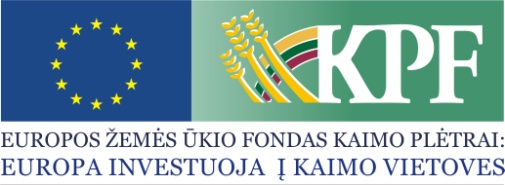 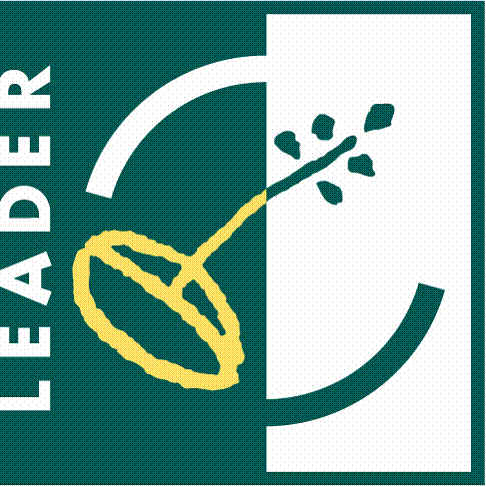 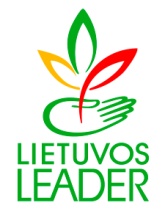 Strategijos vykdytojo ženklas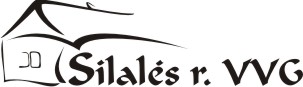 [jei toks yra]Nr.(data)(sudarymo vieta)(sudarymo vieta)(sudarymo vieta)    ______________      _________________________(parašas )          (vardas ir pavardė)Pareiškėjo vardas, pavardė (jeigu pareiškėjas fizinis asmuo) arba juridinio asmens pavadinimasPareiškėjo vardas, pavardė (jeigu pareiškėjas fizinis asmuo) arba juridinio asmens pavadinimas(Informacija pateikiama vadovaujantis asmens tapatybę patvirtinančio dokumento (kai pareiškėjas fizinis asmuo) arba Juridinių asmenų registro pažymėjimo (kai pareiškėjas juridinis asmuo) duomenimis )(Informacija pateikiama vadovaujantis asmens tapatybę patvirtinančio dokumento (kai pareiškėjas fizinis asmuo) arba Juridinių asmenų registro pažymėjimo (kai pareiškėjas juridinis asmuo) duomenimis )Partnerio vardas, pavardė (jeigu partneris fizinis asmuo) arba juridinio asmens pavadinimasPartnerio vardas, pavardė (jeigu partneris fizinis asmuo) arba juridinio asmens pavadinimas(Informacija pateikiama vadovaujantis asmens tapatybę patvirtinančio dokumento (kai pareiškėjas fizinis asmuo) arba Juridinių asmenų registro pažymėjimo (kai pareiškėjas juridinis asmuo) duomenimis )(Informacija pateikiama vadovaujantis asmens tapatybę patvirtinančio dokumento (kai pareiškėjas fizinis asmuo) arba Juridinių asmenų registro pažymėjimo (kai pareiškėjas juridinis asmuo) duomenimis )Strategijos prioritetas, pagal kurį teikiamas vietos projektas (nurodomas Strategijos prioritetas, pagal kurį (-iuos) teikiama paraiška vietos projektui įgyvendinti, pavadinimas)Strategijos prioritetas, pagal kurį teikiamas vietos projektas (nurodomas Strategijos prioritetas, pagal kurį (-iuos) teikiama paraiška vietos projektui įgyvendinti, pavadinimas)(Informacija pateikiama iš Strategijos)(Informacija pateikiama iš Strategijos)Strategijos priemonė ir veiklos sritis (kai jos išskiriamos Strategijoje), pagal kurią teikiamas vietos projektasStrategijos priemonė ir veiklos sritis (kai jos išskiriamos Strategijoje), pagal kurią teikiamas vietos projektas(Informacija pateikiama iš Strategijos)(Informacija pateikiama iš Strategijos)Vietos projekto pavadinimas (nurodoma vietos projekto, kuriam įgyvendinti prašoma parama, pavadinimas)Vietos projekto pavadinimas (nurodoma vietos projekto, kuriam įgyvendinti prašoma parama, pavadinimas)(Informacija pateikiama iš vietos projekto paraiškos)(Informacija pateikiama iš vietos projekto paraiškos)Vietos projekto įgyvendinimo vieta(nurodomas vietos projekto, kuriam įgyvendinti prašoma parama, įgyvendinimo adresas)Vietos projekto įgyvendinimo vieta(nurodomas vietos projekto, kuriam įgyvendinti prašoma parama, įgyvendinimo adresas)(Informacija pateikiama iš vietos projekto paraiškos. Nurodomas konkretus vietos projekto įgyvendinimo adresas (-ai)jei toks yra suteiktas)(Informacija pateikiama iš vietos projekto paraiškos. Nurodomas konkretus vietos projekto įgyvendinimo adresas (-ai)jei toks yra suteiktas)Vietos projekto tipas (nurodoma ar vietos projektas pelno, ar vietos projektas yra viešasis (nepelno))Vietos projekto tipas (nurodoma ar vietos projektas pelno, ar vietos projektas yra viešasis (nepelno)) pelno        viešasis (nepelno)(Informacija pateikiama iš vietos projekto paraiškos. Ženklu „X“ pažymimas tinkamas atsakymas) pelno        viešasis (nepelno)(Informacija pateikiama iš vietos projekto paraiškos. Ženklu „X“ pažymimas tinkamas atsakymas)Ar vietos projekto įgyvendinimo metu bus vykdoma veikla, kurios metu bus suteiktos paslaugos ūkio subjektams nemokamai arba mažesne negu rinkos kaina?Ar vietos projekto įgyvendinimo metu bus vykdoma veikla, kurios metu bus suteiktos paslaugos ūkio subjektams nemokamai arba mažesne negu rinkos kaina? Taip        Ne(Informacija pateikiama iš vietos projekto paraiškos. Jeigu vietos projekto metu bus vykdoma veikla, kurios metu bus suteiktos paslaugos ūkio subjektams nemokamai arba mažesne negu rinkos kaina, tuomet žymimas atsakymas „Taip“; jeigu vietos projekto įgyvendinimo metu tokių veiklų neplanuojama – žymimas atsakymas „Ne“.) Taip        Ne(Informacija pateikiama iš vietos projekto paraiškos. Jeigu vietos projekto metu bus vykdoma veikla, kurios metu bus suteiktos paslaugos ūkio subjektams nemokamai arba mažesne negu rinkos kaina, tuomet žymimas atsakymas „Taip“; jeigu vietos projekto įgyvendinimo metu tokių veiklų neplanuojama – žymimas atsakymas „Ne“.)Vietos projekto įgyvendinimo trukmė, mėn.(nurodykite vietos projekto įgyvendinimo trukmę mėnesiais)Vietos projekto įgyvendinimo trukmė, mėn.(nurodykite vietos projekto įgyvendinimo trukmę mėnesiais)(Informacija pateikiama iš vietos projekto paraiškos, atsižvelgiant į paraiškoje nurodytas vietos projekto įgyvendinimo pradžios ir pabaigos datas)(Informacija pateikiama iš vietos projekto paraiškos, atsižvelgiant į paraiškoje nurodytas vietos projekto įgyvendinimo pradžios ir pabaigos datas)Bendra vietos projekto vertė, Lt (su PVM)(nurodoma bendra vietos projekto vertė,  susumavus visus projekto finansavimo šaltinius)Bendra vietos projekto vertė, Lt (su PVM)(nurodoma bendra vietos projekto vertė,  susumavus visus projekto finansavimo šaltinius)(Informacija pateikiama iš vietos projekto paraiškos)(Informacija pateikiama iš vietos projekto paraiškos)Bendra PVM suma, LtBendra PVM suma, Lt(Informacija pateikiama iš vietos projekto paraiškos)(Informacija pateikiama iš vietos projekto paraiškos)Prašoma paramos suma, LtPrašoma paramos suma, Lt(Informacija pateikiama iš vietos projekto paraiškos)(Informacija pateikiama iš vietos projekto paraiškos)Prašoma PVM suma, Lt (nurodoma prašoma PVM suma, kuri yra apmokama iš šiam tikslui skirtų Žemės ūkio ministerijos bendrųjų valstybės biudžeto asignavimų) Prašoma PVM suma, Lt (nurodoma prašoma PVM suma, kuri yra apmokama iš šiam tikslui skirtų Žemės ūkio ministerijos bendrųjų valstybės biudžeto asignavimų) (Informacija pateikiama iš vietos projekto paraiškos. Tuo atveju, jeigu PVM kompensuoti iš valstybės biudžeto asignavimų neprašoma, skiltis nepildoma)(Informacija pateikiama iš vietos projekto paraiškos. Tuo atveju, jeigu PVM kompensuoti iš valstybės biudžeto asignavimų neprašoma, skiltis nepildoma)Vietos projekto finansavimo šaltiniai, Lt (su PVM) (Informacija pateikiama iš vietos projekto paraiškos)Vietos projekto finansavimo šaltiniai, Lt (su PVM) (Informacija pateikiama iš vietos projekto paraiškos)Vietos projekto finansavimo šaltiniai, Lt (su PVM) (Informacija pateikiama iš vietos projekto paraiškos)Vietos projekto finansavimo šaltiniai, Lt (su PVM) (Informacija pateikiama iš vietos projekto paraiškos)1. Paramos lėšos (nurodoma prašomos paramos suma)1. Paramos lėšos (nurodoma prašomos paramos suma)1. Paramos lėšos (nurodoma prašomos paramos suma)2. Lėšos PVM finansuoti (nuo paramos lėšomis įsigyjamų prekių ir paslaugų vertės) pagal Specialiųjų taisyklių _38_ punktą skiriamos iš Žemės ūkio ministerijos bendrųjų valstybės biudžeto asignavimų) 2. Lėšos PVM finansuoti (nuo paramos lėšomis įsigyjamų prekių ir paslaugų vertės) pagal Specialiųjų taisyklių _38_ punktą skiriamos iš Žemės ūkio ministerijos bendrųjų valstybės biudžeto asignavimų) 2. Lėšos PVM finansuoti (nuo paramos lėšomis įsigyjamų prekių ir paslaugų vertės) pagal Specialiųjų taisyklių _38_ punktą skiriamos iš Žemės ūkio ministerijos bendrųjų valstybės biudžeto asignavimų) 3.Pareiškėjo lėšos (nurodoma lėšų suma, kuria prie projekto įgyvendinimo prisideda pareiškėjas, suma nustatoma pagal informaciją pateikiamą vietos projekto paraiškoje)3.Pareiškėjo lėšos (nurodoma lėšų suma, kuria prie projekto įgyvendinimo prisideda pareiškėjas, suma nustatoma pagal informaciją pateikiamą vietos projekto paraiškoje)3.Pareiškėjo lėšos (nurodoma lėšų suma, kuria prie projekto įgyvendinimo prisideda pareiškėjas, suma nustatoma pagal informaciją pateikiamą vietos projekto paraiškoje)4.Pareiškėjo įnašas natūra:(nurodoma kuo prie projekto įgyvendinimo prisideda pareiškėjas, nustatoma pagal informaciją pateikiamą vietos projekto paraiškoje)4.Pareiškėjo įnašas natūra:(nurodoma kuo prie projekto įgyvendinimo prisideda pareiškėjas, nustatoma pagal informaciją pateikiamą vietos projekto paraiškoje)4.Pareiškėjo įnašas natūra:(nurodoma kuo prie projekto įgyvendinimo prisideda pareiškėjas, nustatoma pagal informaciją pateikiamą vietos projekto paraiškoje)4.1. nekilnojamuoju turtu (nurodoma nekilnojamojo turto į kurį investuojama vietos projekto įgyvendinimo metu vidutinė rinkos vertė ar jos dalis, kuria Pareiškėjas prisideda prie vietos projekto įgyvendinimo)4.1. nekilnojamuoju turtu (nurodoma nekilnojamojo turto į kurį investuojama vietos projekto įgyvendinimo metu vidutinė rinkos vertė ar jos dalis, kuria Pareiškėjas prisideda prie vietos projekto įgyvendinimo)4.1. nekilnojamuoju turtu (nurodoma nekilnojamojo turto į kurį investuojama vietos projekto įgyvendinimo metu vidutinė rinkos vertė ar jos dalis, kuria Pareiškėjas prisideda prie vietos projekto įgyvendinimo)4.2. savanorišku darbu (nurodoma vietos projekto įgyvendinimo metu planuojamų atlikti savanoriškų darbų vertė, kuria prisideda Pareiškėjas prie vietos projekto įgyvendinimo)4.2. savanorišku darbu (nurodoma vietos projekto įgyvendinimo metu planuojamų atlikti savanoriškų darbų vertė, kuria prisideda Pareiškėjas prie vietos projekto įgyvendinimo)4.2. savanorišku darbu (nurodoma vietos projekto įgyvendinimo metu planuojamų atlikti savanoriškų darbų vertė, kuria prisideda Pareiškėjas prie vietos projekto įgyvendinimo)5. Partnerio (-ių) lėšos  (nurodoma lėšų suma, kuria prie projekto įgyvendinimo prisideda Partneris)5. Partnerio (-ių) lėšos  (nurodoma lėšų suma, kuria prie projekto įgyvendinimo prisideda Partneris)5. Partnerio (-ių) lėšos  (nurodoma lėšų suma, kuria prie projekto įgyvendinimo prisideda Partneris)6. Partnerio(-ių) įnašas natūra: (nurodoma kuo prie projekto įgyvendinimo prisideda Partneris)6. Partnerio(-ių) įnašas natūra: (nurodoma kuo prie projekto įgyvendinimo prisideda Partneris)6. Partnerio(-ių) įnašas natūra: (nurodoma kuo prie projekto įgyvendinimo prisideda Partneris)6.1. nekilnojamuoju turtu (nurodoma nekilnojamojo turto, į kurį investuojama vietos projekto įgyvendinimo metu vidutinė rinkos vertė ar jos dalis, kuria Partneris prisideda prie vietos projekto įgyvendinimo)6.1. nekilnojamuoju turtu (nurodoma nekilnojamojo turto, į kurį investuojama vietos projekto įgyvendinimo metu vidutinė rinkos vertė ar jos dalis, kuria Partneris prisideda prie vietos projekto įgyvendinimo)6.1. nekilnojamuoju turtu (nurodoma nekilnojamojo turto, į kurį investuojama vietos projekto įgyvendinimo metu vidutinė rinkos vertė ar jos dalis, kuria Partneris prisideda prie vietos projekto įgyvendinimo)6.2. savanorišku darbu (nurodoma vietos projekto įgyvendinimo metu planuojamų atlikti savanoriškų darbų vertė, kuria prisideda Partneris  prie vietos projekto įgyvendinimo)6.2. savanorišku darbu (nurodoma vietos projekto įgyvendinimo metu planuojamų atlikti savanoriškų darbų vertė, kuria prisideda Partneris  prie vietos projekto įgyvendinimo)6.2. savanorišku darbu (nurodoma vietos projekto įgyvendinimo metu planuojamų atlikti savanoriškų darbų vertė, kuria prisideda Partneris  prie vietos projekto įgyvendinimo)7. Skolintos lėšos (nurodoma skolintų lėšų suma, kuria prisidedama prie vietos projekto įgyvendinimo finansavimo)7. Skolintos lėšos (nurodoma skolintų lėšų suma, kuria prisidedama prie vietos projekto įgyvendinimo finansavimo)7. Skolintos lėšos (nurodoma skolintų lėšų suma, kuria prisidedama prie vietos projekto įgyvendinimo finansavimo)8. Vietos projekto pajamos, numatomos gauti iš pardavimų, nuomos, paslaugų, mokesčių ir kitais būdais (jei taikoma) (nurodoma planuojama gauti vietos projekto pajamų suma)8. Vietos projekto pajamos, numatomos gauti iš pardavimų, nuomos, paslaugų, mokesčių ir kitais būdais (jei taikoma) (nurodoma planuojama gauti vietos projekto pajamų suma)8. Vietos projekto pajamos, numatomos gauti iš pardavimų, nuomos, paslaugų, mokesčių ir kitais būdais (jei taikoma) (nurodoma planuojama gauti vietos projekto pajamų suma)9. Nacionalinės lėšos: (nurodoma lėšų suma, kuria papildomai finansuojamas vietos projekto įgyvendinimas ir kuri gauta  iš savivaldybės ar kitų nacionalinių šaltinių, kai šių nacionalinių lėšų teikėjai nėra vietos projekto pareiškėjas ir (arba) partneris)9. Nacionalinės lėšos: (nurodoma lėšų suma, kuria papildomai finansuojamas vietos projekto įgyvendinimas ir kuri gauta  iš savivaldybės ar kitų nacionalinių šaltinių, kai šių nacionalinių lėšų teikėjai nėra vietos projekto pareiškėjas ir (arba) partneris)9. Nacionalinės lėšos: (nurodoma lėšų suma, kuria papildomai finansuojamas vietos projekto įgyvendinimas ir kuri gauta  iš savivaldybės ar kitų nacionalinių šaltinių, kai šių nacionalinių lėšų teikėjai nėra vietos projekto pareiškėjas ir (arba) partneris)9.1. savivaldybių disponuojamos lėšos9.1. savivaldybių disponuojamos lėšos9.1. savivaldybių disponuojamos lėšos9.2. kiti nacionalinių lėšų šaltiniai9.2. kiti nacionalinių lėšų šaltiniai9.2. kiti nacionalinių lėšų šaltiniai10. Kiti piniginio finansavimo šaltiniai (nurodoma lėšų suma, kuria papildomai finansuojamas vietos projekto įgyvendinimas ir, kuri gauta iš privačių ar kitų finansavimo šaltinių (išskyrus nacionalinius ir ES fondus) (nėra Pareiškėjo ir (arba) Partnerio prie vietos projekto įgyvendinimo prisidedamos lėšos nurodytos aukščiau šioje lentelėje)) 10. Kiti piniginio finansavimo šaltiniai (nurodoma lėšų suma, kuria papildomai finansuojamas vietos projekto įgyvendinimas ir, kuri gauta iš privačių ar kitų finansavimo šaltinių (išskyrus nacionalinius ir ES fondus) (nėra Pareiškėjo ir (arba) Partnerio prie vietos projekto įgyvendinimo prisidedamos lėšos nurodytos aukščiau šioje lentelėje)) 10. Kiti piniginio finansavimo šaltiniai (nurodoma lėšų suma, kuria papildomai finansuojamas vietos projekto įgyvendinimas ir, kuri gauta iš privačių ar kitų finansavimo šaltinių (išskyrus nacionalinius ir ES fondus) (nėra Pareiškėjo ir (arba) Partnerio prie vietos projekto įgyvendinimo prisidedamos lėšos nurodytos aukščiau šioje lentelėje)) Iš viso (su PVM) (nurodoma bendra projekto vertė susumuojant visus šioje lentelėje nurodytus finansavimo šaltinius)Iš viso (su PVM) (nurodoma bendra projekto vertė susumuojant visus šioje lentelėje nurodytus finansavimo šaltinius)Iš viso (su PVM) (nurodoma bendra projekto vertė susumuojant visus šioje lentelėje nurodytus finansavimo šaltinius)(1+2+3+4+5+6+7+8+9+10)Informacija apie vietos projektą (Informacija pateikiama iš vietos projekto paraiškos)Informacija apie vietos projektą (Informacija pateikiama iš vietos projekto paraiškos)Informacija apie vietos projektą (Informacija pateikiama iš vietos projekto paraiškos)Informacija apie vietos projektą (Informacija pateikiama iš vietos projekto paraiškos)Projekto poreikio pagrindimas(Pateikiama trumpa informacija (po 2–3 sakinius) apie: - situaciją iki projekto įgyvendinimo; - projekto įgyvendinimo poreikį)(Pateikiama trumpa informacija (po 2–3 sakinius) apie: - situaciją iki projekto įgyvendinimo; - projekto įgyvendinimo poreikį)(Pateikiama trumpa informacija (po 2–3 sakinius) apie: - situaciją iki projekto įgyvendinimo; - projekto įgyvendinimo poreikį)Projekto tikslas (nurodomas projekto tikslas)(nurodomas projekto tikslas)(nurodomas projekto tikslas)Projekto uždaviniai1. (nurodomi projekto uždaviniai)2.3.n...1. (nurodomi projekto uždaviniai)2.3.n...1. (nurodomi projekto uždaviniai)2.3.n...Trumpa projekto esmėProjekto veikla:(aiškiai, bet glaustai nurodoma kokios planuojamos projekto veiklos , ką planuojama daryti siekiant įgyvendinti projekto tikslus ir uždavinius.Įgyvendinant infrastruktūrinius projektus nurodoma:- projekto metu planuojamų statybos darbų pobūdis (pvz., remontas, rekonstrukcija ir pan.) ir aiškiai išvardijami planuojami darbai (jei taikoma);- nekilnojamojo turto, į kurį planuojama investuoti projekto metu atitiktis tinkamumo reikalavimams ir šio nekilnojamojo turto unikalus numeris;- duomenys, į kokio dydžio (kv.m., ha) nekilnojamojo turto (objekto) plotą investuojama projekto metu;- kokia veikla vykdoma planuojamame tvarkyti objekte, kokia veikla planuojama vykdyti sutvarkytame objekte (jei taikoma);- įnašo natūra (nekilnojamojo turto) atitiktis tinkamumo reikalavimams ir šio nekilnojamojo turto unikalus numeris (jei taikoma);- įnašo natūra (nemokamo savanoriško darbo) atitiktis tinkamumo reikalavimams, trumpas aprašymas, darbų pobūdis (jei taikoma);- jei projekto metu įsigyjama įranga, technika, pagrindžiamas įrangos ir technikos būtinumas ir nurodoma, kokioms veikloms vykdyti ji bus naudojama.Įgyvendinant projektus, kurių metu į infrastruktūrą investicijos nenumatytos nurodoma: - kokia veikla planuojama vykdyti projekto metu, planuojamos veiklos (renginio ir pan.) trukmė, kur ir kada renginys ar kita veikla bus organizuojama ar įgyvendinama (jei žinoma), kiek ir kas renginyje ar kitoje veikloje dalyvaus, kas planuojama daryti renginio ar kitos veiklos metu;- įnašo natūra (nemokamo savanoriško darbo) atitiktis tinkamumo reikalavimams, trumpas aprašymas, darbų pobūdis (jei taikoma);- jei projekto metu įsigyjama įranga, technika, pagrindžiamas įrangos ir technikos būtinumas ir nurodoma, kokioms veikloms vykdyti ji bus naudojama.Vietos projekto biudžete numatytos išlaidos susiejamos su projekte numatytais darbais ir veiklomis bei trumpai pagrindžiamas išlaidų būtinumas)Projekto veikla:(aiškiai, bet glaustai nurodoma kokios planuojamos projekto veiklos , ką planuojama daryti siekiant įgyvendinti projekto tikslus ir uždavinius.Įgyvendinant infrastruktūrinius projektus nurodoma:- projekto metu planuojamų statybos darbų pobūdis (pvz., remontas, rekonstrukcija ir pan.) ir aiškiai išvardijami planuojami darbai (jei taikoma);- nekilnojamojo turto, į kurį planuojama investuoti projekto metu atitiktis tinkamumo reikalavimams ir šio nekilnojamojo turto unikalus numeris;- duomenys, į kokio dydžio (kv.m., ha) nekilnojamojo turto (objekto) plotą investuojama projekto metu;- kokia veikla vykdoma planuojamame tvarkyti objekte, kokia veikla planuojama vykdyti sutvarkytame objekte (jei taikoma);- įnašo natūra (nekilnojamojo turto) atitiktis tinkamumo reikalavimams ir šio nekilnojamojo turto unikalus numeris (jei taikoma);- įnašo natūra (nemokamo savanoriško darbo) atitiktis tinkamumo reikalavimams, trumpas aprašymas, darbų pobūdis (jei taikoma);- jei projekto metu įsigyjama įranga, technika, pagrindžiamas įrangos ir technikos būtinumas ir nurodoma, kokioms veikloms vykdyti ji bus naudojama.Įgyvendinant projektus, kurių metu į infrastruktūrą investicijos nenumatytos nurodoma: - kokia veikla planuojama vykdyti projekto metu, planuojamos veiklos (renginio ir pan.) trukmė, kur ir kada renginys ar kita veikla bus organizuojama ar įgyvendinama (jei žinoma), kiek ir kas renginyje ar kitoje veikloje dalyvaus, kas planuojama daryti renginio ar kitos veiklos metu;- įnašo natūra (nemokamo savanoriško darbo) atitiktis tinkamumo reikalavimams, trumpas aprašymas, darbų pobūdis (jei taikoma);- jei projekto metu įsigyjama įranga, technika, pagrindžiamas įrangos ir technikos būtinumas ir nurodoma, kokioms veikloms vykdyti ji bus naudojama.Vietos projekto biudžete numatytos išlaidos susiejamos su projekte numatytais darbais ir veiklomis bei trumpai pagrindžiamas išlaidų būtinumas)Projekto veikla:(aiškiai, bet glaustai nurodoma kokios planuojamos projekto veiklos , ką planuojama daryti siekiant įgyvendinti projekto tikslus ir uždavinius.Įgyvendinant infrastruktūrinius projektus nurodoma:- projekto metu planuojamų statybos darbų pobūdis (pvz., remontas, rekonstrukcija ir pan.) ir aiškiai išvardijami planuojami darbai (jei taikoma);- nekilnojamojo turto, į kurį planuojama investuoti projekto metu atitiktis tinkamumo reikalavimams ir šio nekilnojamojo turto unikalus numeris;- duomenys, į kokio dydžio (kv.m., ha) nekilnojamojo turto (objekto) plotą investuojama projekto metu;- kokia veikla vykdoma planuojamame tvarkyti objekte, kokia veikla planuojama vykdyti sutvarkytame objekte (jei taikoma);- įnašo natūra (nekilnojamojo turto) atitiktis tinkamumo reikalavimams ir šio nekilnojamojo turto unikalus numeris (jei taikoma);- įnašo natūra (nemokamo savanoriško darbo) atitiktis tinkamumo reikalavimams, trumpas aprašymas, darbų pobūdis (jei taikoma);- jei projekto metu įsigyjama įranga, technika, pagrindžiamas įrangos ir technikos būtinumas ir nurodoma, kokioms veikloms vykdyti ji bus naudojama.Įgyvendinant projektus, kurių metu į infrastruktūrą investicijos nenumatytos nurodoma: - kokia veikla planuojama vykdyti projekto metu, planuojamos veiklos (renginio ir pan.) trukmė, kur ir kada renginys ar kita veikla bus organizuojama ar įgyvendinama (jei žinoma), kiek ir kas renginyje ar kitoje veikloje dalyvaus, kas planuojama daryti renginio ar kitos veiklos metu;- įnašo natūra (nemokamo savanoriško darbo) atitiktis tinkamumo reikalavimams, trumpas aprašymas, darbų pobūdis (jei taikoma);- jei projekto metu įsigyjama įranga, technika, pagrindžiamas įrangos ir technikos būtinumas ir nurodoma, kokioms veikloms vykdyti ji bus naudojama.Vietos projekto biudžete numatytos išlaidos susiejamos su projekte numatytais darbais ir veiklomis bei trumpai pagrindžiamas išlaidų būtinumas)Trumpa projekto esmėInformacija apie pareiškėją, projekto partnerį (jei projektas įgyvendinamas su partneriu), vietos projektą:(aiškiai, bet glaustai nurodoma kaip pareiškėjas, projekto partneris (jei projektas įgyvendinamas su partneriu), vietos projektas, atitinka tinkamumo reikalavimus (Informacija pateikiama vadovaujantis aktualių priemonių specialiųjų taisyklių punktais, apibrėžiančiais tinkamumo reikalavimus pareiškėjui, partneriui, vietos projektui). Informacija apie pareiškėją, projekto partnerį (jei projektas įgyvendinamas su partneriu), vietos projektą:(aiškiai, bet glaustai nurodoma kaip pareiškėjas, projekto partneris (jei projektas įgyvendinamas su partneriu), vietos projektas, atitinka tinkamumo reikalavimus (Informacija pateikiama vadovaujantis aktualių priemonių specialiųjų taisyklių punktais, apibrėžiančiais tinkamumo reikalavimus pareiškėjui, partneriui, vietos projektui). Informacija apie pareiškėją, projekto partnerį (jei projektas įgyvendinamas su partneriu), vietos projektą:(aiškiai, bet glaustai nurodoma kaip pareiškėjas, projekto partneris (jei projektas įgyvendinamas su partneriu), vietos projektas, atitinka tinkamumo reikalavimus (Informacija pateikiama vadovaujantis aktualių priemonių specialiųjų taisyklių punktais, apibrėžiančiais tinkamumo reikalavimus pareiškėjui, partneriui, vietos projektui). Trumpa projekto esmėProjekto tęstinumas:(aiškiai, bet glaustai nurodomas projekto tęstinumas)Projekto tęstinumas:(aiškiai, bet glaustai nurodomas projekto tęstinumas)Projekto tęstinumas:(aiškiai, bet glaustai nurodomas projekto tęstinumas)Planuojami projekto rezultatai(aiškiai ir glaustai nurodomi planuojami kokybiniai ir kiekybiniai projekto rezultatai)(aiškiai ir glaustai nurodomi planuojami kokybiniai ir kiekybiniai projekto rezultatai)(aiškiai ir glaustai nurodomi planuojami kokybiniai ir kiekybiniai projekto rezultatai)Rodiklio pavadinimasMatavimo vienetasDabartinė situacija(jei taikoma)Laukiamo rezultato kiekybinė išraiška1.2.3.n...Eil. Nr.Išlaidų kategorijaTinkamos išlaidos, Lt(nurodomos tinkamos finansuoti išlaidos – su arba be PVM.Pareiškėjams, kurie PVM turi ar galėtų turėti galimybę įtraukti į PVM atskaitą, taip pat kai vietos projekto vykdytojas yra valstybės arba savivaldybės institucija ar įstaiga, arba kitas viešasis juridinis asmuo, vykdantis valstybės ar savivaldybių veiklą, tinkamos finansuoti išlaidos yra lėšos be PVM, kitiems pareiškėjams tinkamos finansuoti išlaidos yra lėšos su PVM)Tinkamos išlaidos, Lt(nurodomos tinkamos finansuoti išlaidos – su arba be PVM.Pareiškėjams, kurie PVM turi ar galėtų turėti galimybę įtraukti į PVM atskaitą, taip pat kai vietos projekto vykdytojas yra valstybės arba savivaldybės institucija ar įstaiga, arba kitas viešasis juridinis asmuo, vykdantis valstybės ar savivaldybių veiklą, tinkamos finansuoti išlaidos yra lėšos be PVM, kitiems pareiškėjams tinkamos finansuoti išlaidos yra lėšos su PVM)Tinkamos išlaidos, Lt(nurodomos tinkamos finansuoti išlaidos – su arba be PVM.Pareiškėjams, kurie PVM turi ar galėtų turėti galimybę įtraukti į PVM atskaitą, taip pat kai vietos projekto vykdytojas yra valstybės arba savivaldybės institucija ar įstaiga, arba kitas viešasis juridinis asmuo, vykdantis valstybės ar savivaldybių veiklą, tinkamos finansuoti išlaidos yra lėšos be PVM, kitiems pareiškėjams tinkamos finansuoti išlaidos yra lėšos su PVM)Paramos suma, LtParamos suma, LtParamos suma, LtIšvados(Aiškiai ir glaustai nurodoma kokių konkrečių prekių ir kiek vienetų planuojama įsigyti už paramos lėšas, kiek ir kam konkrečiai planuojama paramos lėšomis pirkti paslaugų ir pan. kita svarbi informacija.  Informacija imama iš vietos projekto paraiškos ir vietos projekto paraiškos tinkamumo skirti lėšas vertinimo lentelės (PVL))Eil. Nr.Išlaidų kategorijaVietos projekto paraiškoje nurodytos (nurodomos tinkamos finansuoti išlaidos. Informacija imama iš vietos projekto paraiškos)Nustatytos vertinimo metu (nurodomos tinkamos finansuoti išlaidos nustatytos vertinimo metu. Informacija imama iš vietos projekto paraiškos tinkamumo skirti lėšas vertinimo lentelės (PVL))Vertinimo metu nustatyta PVM suma (jei PVM kompensuojamas iš Paramos lėšų, šis laukas nepildomas)Prašoma pareiškėjo (nurodoma pareiškėjo prašoma paramos suma. Informacija imama iš  vietos projekto paraiškos)Siūloma vertintojo(nurodoma vertintojo siūloma paramos suma įvertinus tinkamas finansuoti išlaidas. Informacija imama iš vietos projekto paraiškos tinkamumo skirti lėšas vertinimo lentelės (PVL))Siūloma lėšų suma PVM kompensuoti (nurodoma vertintojo siūloma PVM suma, kuri finansuojama iš Žemės ūkio ministerijos bendrųjų valstybės biudžeto asignavimų. Informacija imama iš vietos projekto paraiškos tinkamumo skirti lėšas vertinimo lentelės (PVL). Jei PVM kompensuojamas paramos lėšomis arba PVM kompensuoti neprašoma, šis laukas nepildomas)Išvados(Aiškiai ir glaustai nurodoma kokių konkrečių prekių ir kiek vienetų planuojama įsigyti už paramos lėšas, kiek ir kam konkrečiai planuojama paramos lėšomis pirkti paslaugų ir pan. kita svarbi informacija.  Informacija imama iš vietos projekto paraiškos ir vietos projekto paraiškos tinkamumo skirti lėšas vertinimo lentelės (PVL))1. (Išlaidų kategorija)(Nurodoma išlaidų kategorija. Išlaidų kategorijos  pavadinimas turi sutapti su Specialiosiose taisyklėse, nurodytais išlaidų kategorijų pavadinimais.)(1.1+n...)(1.1+n...)(1.1+n...)(1.1+n...)(1.1+n...)(1.1+n...)1.1.(Išlaidų rūšis)(Nurodoma išlaidų rūšis. Išlaidų rūšies pavadinimas pateikiamas iš vietos projekto paraiškos ir vietos projekto paraiškos tinkamumo skirti lėšas vertinimo lentelės (PVL))n...2.(Išlaidų kategorija)(2.1+n...)(2.1+n...)(2.1+n...)(2.1+n...)(2.1+n...)(2.1+n...)2.1.(Išlaidų rūšis)n...Iš viso:(1+2+n...)(1+2+n...)(1+2+n...)(1+2+n...)(1+2+n...)(1+2+n...)Eil. Nr.Vietos projekto pirmumo vertinimo kriterijai(Vertinimo kriterijai turi sutapti su Specialiosiose taisyklėse pareiškėjams, teikiantiems vietos projektų paraiškas pagal vietos plėtros Strategiją, nurodytais (pasirinktais) strategijos vykdytojo pirmumo kriterijais)Atitiktis kriterijui (informacija imama iš pirmumo vertinimo lentelės (PVL). Atsakymai „Taip“ arba „Ne“ žymimi ženklu „X“)Atitiktis kriterijui (informacija imama iš pirmumo vertinimo lentelės (PVL). Atsakymai „Taip“ arba „Ne“ žymimi ženklu „X“)Atitiktis kriterijui (informacija imama iš pirmumo vertinimo lentelės (PVL). Atsakymai „Taip“ arba „Ne“ žymimi ženklu „X“)Eil. Nr.Vietos projekto pirmumo vertinimo kriterijai(Vertinimo kriterijai turi sutapti su Specialiosiose taisyklėse pareiškėjams, teikiantiems vietos projektų paraiškas pagal vietos plėtros Strategiją, nurodytais (pasirinktais) strategijos vykdytojo pirmumo kriterijais)TaipNeSkaitinė reikšmė1.2.3.n...Iš viso:Eil. Nr.Vietos projekto naudos ir kokybės vertinimo kriterijai (Kriterijai turi sutapti su Specialiosiose taisyklėse pareiškėjams, teikiantiems vietos projektų paraiškas pagal vietos plėtros strategiją, nurodytais (pasirinktais) strategijos vykdytojo naudos ir kokybės kriterijais)Didžiausias kriterijui skiriamas balų skaičius (nurodomas didžiausias kriterijui skiriamas balų skaičius, nurodytas Specialiosiose taisyklėse pareiškėjams)Vertinimo rezultatas balais(informacija imama iš naudos ir kokybės vertinimo lentelių (NVL)Vertinimo rezultatas balais(informacija imama iš naudos ir kokybės vertinimo lentelių (NVL)Vertinimo rezultatas balais(informacija imama iš naudos ir kokybės vertinimo lentelių (NVL)Vertinimo rezultatas balais(informacija imama iš naudos ir kokybės vertinimo lentelių (NVL)Išvados ir pastabos (Nurodomi vertintojų motyvai, dėl kurių vietos projektas buvo įvertintas būtent tokiu balų skaičiumi. Informacija imama iš naudos ir kokybės vertintojų vertinimo lentelių)Eil. Nr.Vietos projekto naudos ir kokybės vertinimo kriterijai (Kriterijai turi sutapti su Specialiosiose taisyklėse pareiškėjams, teikiantiems vietos projektų paraiškas pagal vietos plėtros strategiją, nurodytais (pasirinktais) strategijos vykdytojo naudos ir kokybės kriterijais)Didžiausias kriterijui skiriamas balų skaičius (nurodomas didžiausias kriterijui skiriamas balų skaičius, nurodytas Specialiosiose taisyklėse pareiškėjams)I vertintojas(nurodomas balų skaičius, kurį pagal vertinimo kriterijus skyrė I-sis vertintojas)II vertintojas(nurodomas balų skaičius, kurį pagal  vertinimo kriterijus skyrė II-sis vertintojas)III vertintojas(nurodomas balų skaičius, kurį pagal  vertinimo kriterijus skyrė III-sis vertintojas. Jei projekto III vertintojas nevertino, skiltis nepildoma)Balų vidurkis(nurodomas visų vertintojų skirtų balų skaičiaus vidurkis)Išvados ir pastabos (Nurodomi vertintojų motyvai, dėl kurių vietos projektas buvo įvertintas būtent tokiu balų skaičiumi. Informacija imama iš naudos ir kokybės vertintojų vertinimo lentelių)1.2.3.n...Iš viso:(1+2+3+n...)(1+2+3+n...)(1+2+3+n...)(1+2+3+n...)(1+2+3+n...)Pastabos (Jeigu atliekant vietos projekto vertinimą buvo nustatyta netinkamų finansuoti išlaidų, papildomai aiškiai, bet glaustai nurodoma: pripažintų netinkamomis išlaidų suma ir galutinės (atėmus netinkamas finansuoti išlaidas) šios sumos: tinkamų finansuoti išlaidų suma, PVM, finansuojamo iš Žemės ūkio ministerijos bendrųjų valstybės biudžeto asignavimų suma, Pareiškėjo ir (arba) Partnerio piniginių lėšų suma, Pareiškėjo ir (arba) Partnerio įnašo natūra (nekilnojamuoju turtu ir (arba) savanorišku darbu) suma. Taip pat gali būti pateikiamos kitos, strategijos vykdytojo manymu, svarbios pastabos dėl konkretaus vietos projekto. Informacija imama ir duomenys perkeliami iš vietos projekto paraiškos tinkamumo skirti lėšas vertinimo lentelės (PVL) ir vietos projekto paraiškos.)Išvados ir rekomendacija (Aiškiai, bet glaustai nurodoma vertinimo išvada dėl projekto atitikties konkrečiai vietos plėtros strategijai, strategijos prioritetui, priemonei ir,  veiklos sričiai (jeigu tokia išskiriama). Taip pat nurodoma rekomenduojama skirti Paramos suma (nurodant su arba be PVM) ir PVM suma, skiriama iš Žemės ūkio ministerijos bendrųjų valstybės biudžeto asignavimų (jei taikoma). Informacija imama ir duomenys perkeliami iš vietos projekto paraiškos tinkamumo skirti lėšas vertinimo lentelės (PVL)).Vietos plėtros strategijos pavadinimas (nurodomas pagal Strategija)(Informacija pateikiama iš Strategijos)Vietos plėtros strategijos tikslai, uždaviniai, remiamos veiklos sritys (išvardinti pagal prioritetus ir numatytas priemones bei veiklos sritis (kai jos išskiriamos Strategijoje)(Informacija pateikiama iš Strategijos)Kvietimo teikti vietos projektų paraiškas biudžetas, Lt (nurodomas biudžetas skirtas kvietimui teikti vietos projektų paraiškas)(Informacija pateikiama iš Strategijos)Vietos projektų paraiškų teikimo laikotarpis (nurodomas kvietimo teikti vietos projektų paraiškas laikotarpis)Nuo 20    m.            d. iki 20    m.           d.(Informacija imama iš Kvietimo teikti vietos projektų paraiškas)                 Eil. Nr.Vietos projekto paraiškos registracijos numeris(Suteiktas unikalus vietos projekto paraiškos numeris)Pareiškėjo pavadinimas (jei pareiškėjas – juridinis asmuo) arba vardas ir pavardė (jei pareiškėjas – fizinis asmuo)Vietos projekto paraiškos registracijos data(nurodoma data, kada paraiška buvo pateikta ir strategijos vykdytojo užregistruota)Pirmumo vertinimo rezultatai, skaitinė reikšmė Tinkamos finansuoti išlaidos, LtTinkamos finansuoti išlaidos, LtParamos lėšų sumaParamos lėšų sumaParamos lėšų sumaParamos lėšų sumaEil. Nr.Vietos projekto paraiškos registracijos numeris(Suteiktas unikalus vietos projekto paraiškos numeris)Pareiškėjo pavadinimas (jei pareiškėjas – juridinis asmuo) arba vardas ir pavardė (jei pareiškėjas – fizinis asmuo)Vietos projekto paraiškos registracijos data(nurodoma data, kada paraiška buvo pateikta ir strategijos vykdytojo užregistruota)Pirmumo vertinimo rezultatai, skaitinė reikšmė Pareiškėjonurodytos(Nurodomos tinkamos finansuoti išlaidos pagal paskutinį tikslintą paraiškos variantą)Nustatytos vertinimo metu(nurodomos pagal vietos projekto paraiškos vertinimo ataskaitą)Pareiškėjo prašoma(Nurodoma pareiškėjo prašoma paramos suma pagal paskutinį tikslintą paraiškos variantą)Pareiškėjo prašoma(Nurodoma pareiškėjo prašoma paramos suma pagal paskutinį tikslintą paraiškos variantą)Vertinimo metu nustatytas galimas paramos dydis(nurodoma galima projektui įgyvendinti skirti paramos suma pagal paraiškos vertinimo ataskaitą)Vertinimo metu nustatytas galimas paramos dydis(nurodoma galima projektui įgyvendinti skirti paramos suma pagal paraiškos vertinimo ataskaitą)Eil. Nr.Vietos projekto paraiškos registracijos numeris(Suteiktas unikalus vietos projekto paraiškos numeris)Pareiškėjo pavadinimas (jei pareiškėjas – juridinis asmuo) arba vardas ir pavardė (jei pareiškėjas – fizinis asmuo)Vietos projekto paraiškos registracijos data(nurodoma data, kada paraiška buvo pateikta ir strategijos vykdytojo užregistruota)Pirmumo vertinimo rezultatai, skaitinė reikšmė Pareiškėjonurodytos(Nurodomos tinkamos finansuoti išlaidos pagal paskutinį tikslintą paraiškos variantą)Nustatytos vertinimo metu(nurodomos pagal vietos projekto paraiškos vertinimo ataskaitą)suma, Lt tinkamų finansuotiišlaidų dalis, %suma,Lttinkamųfinansuoti išlaidų dalis, %1.2.n...Eil. Nr.Vietos projekto paraiškos registracijos numeris(Suteiktas unikalus vietos projekto paraiškos numeris)Pareiškėjo pavadinimas (jei pareiškėjas – juridinis asmuo) arba vardas ir pavardė (jei pareiškėjas – fizinis asmuo)Vietos projekto paraiškos registracijos data(nurodoma data, kada paraiška buvo pateikta ir strategijos vykdytojo užregistruota)Pirmumo vertinimo rezultatai, skaitinė reikšmė Tinkamos finansuoti išlaidos, LtTinkamos finansuoti išlaidos, LtParamos lėšų sumaParamos lėšų sumaParamos lėšų sumaParamos lėšų sumaEil. Nr.Vietos projekto paraiškos registracijos numeris(Suteiktas unikalus vietos projekto paraiškos numeris)Pareiškėjo pavadinimas (jei pareiškėjas – juridinis asmuo) arba vardas ir pavardė (jei pareiškėjas – fizinis asmuo)Vietos projekto paraiškos registracijos data(nurodoma data, kada paraiška buvo pateikta ir strategijos vykdytojo užregistruota)Pirmumo vertinimo rezultatai, skaitinė reikšmė Pareiškėjonurodytos(Nurodomos tinkamos finansuoti išlaidos pagal paskutinį tikslintą paraiškos variantą)Nustatytos vertinimo metu(nurodomos pagal vietos projekto paraiškos vertinimo ataskaitą)Pareiškėjo prašoma(Nurodoma pareiškėjo prašoma paramos suma pagal paskutinį tikslintą paraiškos variantą)Pareiškėjo prašoma(Nurodoma pareiškėjo prašoma paramos suma pagal paskutinį tikslintą paraiškos variantą)Vertinimo metu nustatytas galimas paramos dydis(nurodoma galima projektui įgyvendinti skirti paramos suma pagal paraiškos vertinimo ataskaitą)Vertinimo metu nustatytas galimas paramos dydis(nurodoma galima projektui įgyvendinti skirti paramos suma pagal paraiškos vertinimo ataskaitą)Eil. Nr.Vietos projekto paraiškos registracijos numeris(Suteiktas unikalus vietos projekto paraiškos numeris)Pareiškėjo pavadinimas (jei pareiškėjas – juridinis asmuo) arba vardas ir pavardė (jei pareiškėjas – fizinis asmuo)Vietos projekto paraiškos registracijos data(nurodoma data, kada paraiška buvo pateikta ir strategijos vykdytojo užregistruota)Pirmumo vertinimo rezultatai, skaitinė reikšmė Pareiškėjonurodytos(Nurodomos tinkamos finansuoti išlaidos pagal paskutinį tikslintą paraiškos variantą)Nustatytos vertinimo metu(nurodomos pagal vietos projekto paraiškos vertinimo ataskaitą)suma, Lt tinkamų finansuotiišlaidų dalis, %suma,Lttinkamųfinansuoti išlaidų dalis, %1.2.n...Eil. Nr.Vietos projekto paraiškos registracijos numeris(Suteiktas unikalus vietos projekto paraiškos numeris)Pareiškėjo pavadinimas(jei pareiškėjas – juridinis asmuo) arba vardas ir pavardė (jei pareiškėjas – fizinis asmuo)Vietos projekto paraiškos registracijos data(nurodoma data, kada paraiška buvo pateikta ir strategijos vykdytojo užregistruota) Naudos ir kokybės vertinimas, balaisTinkamos finansuoti išlaidos, LtTinkamos finansuoti išlaidos, LtParamos lėšų suma      Paramos lėšų suma      Paramos lėšų suma      Paramos lėšų suma      Eil. Nr.Vietos projekto paraiškos registracijos numeris(Suteiktas unikalus vietos projekto paraiškos numeris)Pareiškėjo pavadinimas(jei pareiškėjas – juridinis asmuo) arba vardas ir pavardė (jei pareiškėjas – fizinis asmuo)Vietos projekto paraiškos registracijos data(nurodoma data, kada paraiška buvo pateikta ir strategijos vykdytojo užregistruota) Naudos ir kokybės vertinimas, balaisPareiškėjo nurodytos(Nurodomos tinkamos finansuoti išlaidos pagal paskutinį tikslintą paraiškos variantą)Nustatytos vertinimo metu(nurodomos pagal vietos projekto paraiškos vertinimo ataskaitą)Pareiškėjo prašoma(Nurodoma pareiškėjo prašoma paramos suma pagal paskutinį tikslintą paraiškos variantą)Pareiškėjo prašoma(Nurodoma pareiškėjo prašoma paramos suma pagal paskutinį tikslintą paraiškos variantą)Vertinimo metu nustatytas galimas paramos dydis(nurodoma galima projektui įgyvendinti skirti paramos suma pagal paraiškos vertinimo ataskaitą)Vertinimo metu nustatytas galimas paramos dydis(nurodoma galima projektui įgyvendinti skirti paramos suma pagal paraiškos vertinimo ataskaitą)Eil. Nr.Vietos projekto paraiškos registracijos numeris(Suteiktas unikalus vietos projekto paraiškos numeris)Pareiškėjo pavadinimas(jei pareiškėjas – juridinis asmuo) arba vardas ir pavardė (jei pareiškėjas – fizinis asmuo)Vietos projekto paraiškos registracijos data(nurodoma data, kada paraiška buvo pateikta ir strategijos vykdytojo užregistruota) Naudos ir kokybės vertinimas, balaisPareiškėjo nurodytos(Nurodomos tinkamos finansuoti išlaidos pagal paskutinį tikslintą paraiškos variantą)Nustatytos vertinimo metu(nurodomos pagal vietos projekto paraiškos vertinimo ataskaitą)suma, Lt tinkamų finansuotiišlaidų dalis, %suma,Lttinkamųfinansuoti išlaidų dalis, %1.2.n...Eil. Nr.Vietos projekto paraiškos registracijos numerisVietos projekto paraiškos registracijos dataPareiškėjo pavadinimas(jei pareiškėjas – juridinis asmuo) arba vardas ir pavardė (jei pareiškėjas – fizinis asmuo)Vietos projekto paraiškos vertintojų komentarai(aiškiai, bet glaustai nurodomi motyvai, dėl kokių priežasčių vietos projektas buvo pripažintas netinkamu finansuoti / atmestas. Informacija imama iš vietos projektų paraiškų vertinimo lentelių)Vietos projekto paraiškos, atmestos administracinės atitikties vertinimo etape (jei taikoma)Vietos projekto paraiškos, atmestos administracinės atitikties vertinimo etape (jei taikoma)Vietos projekto paraiškos, atmestos administracinės atitikties vertinimo etape (jei taikoma)Vietos projekto paraiškos, atmestos administracinės atitikties vertinimo etape (jei taikoma)Vietos projekto paraiškos, atmestos administracinės atitikties vertinimo etape (jei taikoma)1.2.n...Vietos projektų paraiškos, atmestos tinkamumo skirti paramą vertinimo etape (jei taikoma)Vietos projektų paraiškos, atmestos tinkamumo skirti paramą vertinimo etape (jei taikoma)Vietos projektų paraiškos, atmestos tinkamumo skirti paramą vertinimo etape (jei taikoma)Vietos projektų paraiškos, atmestos tinkamumo skirti paramą vertinimo etape (jei taikoma)Vietos projektų paraiškos, atmestos tinkamumo skirti paramą vertinimo etape (jei taikoma)1.2.n...Vietos projektų paraiškos, atmestos pirmumo vertinimo etape (jei taikoma)Vietos projektų paraiškos, atmestos pirmumo vertinimo etape (jei taikoma)Vietos projektų paraiškos, atmestos pirmumo vertinimo etape (jei taikoma)Vietos projektų paraiškos, atmestos pirmumo vertinimo etape (jei taikoma)Vietos projektų paraiškos, atmestos pirmumo vertinimo etape (jei taikoma)1.2.n...Vietos projektų paraiškos, atmestos naudos ir kokybės vertinimo etape (jei taikoma)Vietos projektų paraiškos, atmestos naudos ir kokybės vertinimo etape (jei taikoma)Vietos projektų paraiškos, atmestos naudos ir kokybės vertinimo etape (jei taikoma)Vietos projektų paraiškos, atmestos naudos ir kokybės vertinimo etape (jei taikoma)Vietos projektų paraiškos, atmestos naudos ir kokybės vertinimo etape (jei taikoma)1.2.n...Vertinamos paraiškos (jei taikoma)Vertinamos paraiškos (jei taikoma)Vertinamos paraiškos (jei taikoma)Vertinamos paraiškos (jei taikoma)Vertinamos paraiškos (jei taikoma)1.2.n...Nr.Procedūros pavadinimasAtsakingas asmuo (vardas, pavardė)Patvirtinančio dokumento Nr.DataParašas1.Vietos projekto paraiškos registracija vietos projektų paraiškų registracijos žurnalePRŽ 2.Vietos projekto paraiškos administracinės atitikties vertinimas3.Paraiškos vertintojų paskyrimas:I vertintojas (Strategijos vykdytojo vadovas nurodo paskirtų vertintojų vardus ir pavardes)(Nurodoma vertintojų paskyrimo data)(Strategijos vykdytojo vadovo parašas4.II vertintojas 5.Vietos projekto paraiškos administracinės atitikties vertinimas (I vertintojas)(Vertintojo vardas, pavardė)PAV(Nurodoma vertinimo pabaigos data)(Vertintojo parašas)6.Vietos projekto paraiškos administracinės atitikties vertinimo peržiūra (II vertintojas)(Vertintojo vardas, pavardė)PAV7.Paraiškos pervertinimas                     (I vertintojas)8.Įvertintos paraiškos įvertinimas po pervertinimo (II vertintojas)9.Paklausimas dėl reikiamų dokumentų (informacijos) pateikimo(Vertintojo, rengusio paklausimą, vardas, pavardė)(Nurodoma paklausimo data)(Vertintojo parašas)10.Tinkamumo skirti lėšas vietos projektui įgyvendinti vertinimas(Strategijos vykdytojo vadovas nurodo paskirtų vertintojų vardus ir pavardes)(Nurodoma vertintojų paskyrimo data)(Strategijos vykdytojo vadovo parašas)11.Paraiškos vertintojų paskyrimas:I vertintojas 13.II vertintojas14.Tinkamumo skirti lėšas vietos projektui įgyvendinti vertinimas (I vertintojas)PVL15.Tinkamumo skirti lėšas vietos projektui įgyvendinti vertinimas (vertintojas–ekspertas)(paskiriamas, jeigu vietos projektų paraiškų tinkamumo skirti paramą vertinimas reikalauja specifinių žinių atitinkamoje srityje)(Vertintojo vardas, pavardė)PVL(Nurodoma vertinimo pabaigos data)(Vertintojo parašas)16.Tinkamumo skirti lėšas vietos projektui įgyvendinti vertinimo peržiūra (II vertintojas)PVPA17.Paraiškos pervertinimas                     (I vertintojas)18.Įvertintos paraiškos įvertinimas po pervertinimo (II vertintojas)20.Paklausimas dėl reikiamų dokumentų (informacijos) pateikimo(Vertintojo, rengusio paklausimą, vardas, pavardė)(Nurodoma paklausimo data)(Vertintojo parašas)21.Vietos projekto pirmumo vertinimas(Strategijos vykdytojo vadovas nurodo paskirtų vertintojų vardus ir pavardes)(Nurodoma vertintojų paskyrimo data)(Strategijos vykdytojo vadovo parašas)22.Paraiškos vertintojų paskyrimas:I vertintojas 23.II vertintojas24.Vietos projekto pirmumo vertinimas  (I vertintojas)PVL25.Vietos projekto pirmumo vertinimas (II vertintojas)PVL26.Vietos projekto naudos ir kokybės vertinimas27.Paraiškos vertintojų paskyrimas:I vertintojas28.II vertintojas29.III vertintojas (paskiriamas, jei vietos projektų paraiškų vertintojų suteikti balai pagal atskirą vertinimo kriterijų skiriasi daugiau kaip 50 proc. nuo visos kriterijui skiriamos maksimalios balų sumos)30.Vietos projekto naudos ir kokybės vertinimas (I vertintojas)(Vertintojo vardas, pavardė)NVL(Nurodoma vertinimo pabaigos data)(Vertintojo parašas)31.Vietos projekto naudos ir kokybės vertinimas (II vertintojas)NVL32.Vietos projekto naudos ir kokybės vertinimas (III vertintojas) NVL33.Paklausimas dėl reikiamų dokumentų (informacijos) pateikimas(Vertintojo, rengusio paklausimą, vardas, pavardė)(Nurodoma paklausimo data)(Vertintojo parašas)34.Paklausimas dėl sutikimo įgyvendinti vietos projektą su nustatytomis tinkamomis finansuoti išlaidomis ir parama(Vertintojo, rengusio paklausimą, vardas, pavardė)(Nurodoma paklausimo data)(Vertintojo parašas)35.Paklausimas dėl patikros vietoje atlikimo(Atsakingo asmens, rengusio paklausimą, vardas, pavardė)(Nurodoma paklausimo data)(Atsakingo asmens parašas)36.Vietos projekto vertinimo ataskaita(Už vietos projekto vertinimo ataskaitos rengimą atsakingo asmens vardas, pavardė)PVA(Nurodoma ataskaitos parengimo data)(Atsakingo asmens parašas)37.Vietos projekto paraiškos administracinės atitikties vertinimo nutraukimas (kai nepateikiama prašomos informacijos ir (ar) dokumentų)(strategijos vykdytojos paskirtas asmuo/ vertintojas)(Nurodoma ataskaitos parengimo data)(Atsakingo asmens parašas)38.Vietos projekto paraiškos tinkamumo skirti lėšas vertinimo nutraukimas (kai nepateikiama prašomos informacijos ir (ar) dokumentų)(strategijos vykdytojos paskirtas asmuo/ vertintojas)(Nurodoma ataskaitos parengimo data)(Atsakingo asmens parašas)39.Informacinio pranešimo dėl vietos projekto paraiškos atmetimo pareiškėjui parengimas(strategijos vykdytojos paskirtas asmuo/ vertintojas)(Nurodoma ataskaitos parengimo data)(Nurodoma ataskaitos parengimo data)40.Sprendimas dėl lėšų skyrimo (Strategijos vykdytojo)Strategijos vykdytojo valdymo organo posėdžio protokolo Nr.(Nurodoma sprendimo priėmimo (protokolo) data)Eil. Nr.Vietos projekto paraiškos gavimo dataVietos projekto paraiškos registracijos numeris(įrašomas pagal paskutinį vietos projektų paraiškų registravimo žurnalo įrašą, suteiktą unikalų registracijos numerį)Pareiškėjo vardas, pavardė  (jei pareiškėjas – fizinis asmuo) arbapavadinimas (jei pareiškėjas – juridinis asmuo) ir (arba) įgalioto asmens vardas ir pavardėPareiškėjo gyvenamasis (jei pareiškėjas fizinis asmuo) ar registracijos (jei pareiškėjas juridinis asmuo) adresas(įrašoma gatvės pavadinimas, namo, buto numeris, pašto indeksas, gyvenamosios vietovės pavadinimas)Vietos projekto paraiškos pateikimo būdas(įrašoma ar įteikta asmeniškai, ar per įgaliotą asmenį)Vietos projekto paraišką užregistravusio asmens vardas, pavardė, parašasPastabos(pildoma esminės pastabos)123456781.2.n...I. DUOMENYS APIE VIETOS PROJEKTĄ(Užpildomi duomenys apie vietos projektą)I. DUOMENYS APIE VIETOS PROJEKTĄ(Užpildomi duomenys apie vietos projektą)I. DUOMENYS APIE VIETOS PROJEKTĄ(Užpildomi duomenys apie vietos projektą)I. DUOMENYS APIE VIETOS PROJEKTĄ(Užpildomi duomenys apie vietos projektą)1. Pareiškėjo vardas ir pavardė (kai pareiškėjas – fizinis asmuo) arba juridinio asmens pavadinimas (kai pareiškėjas – juridinis asmuo):  ________________________________________________________________________________1. Pareiškėjo vardas ir pavardė (kai pareiškėjas – fizinis asmuo) arba juridinio asmens pavadinimas (kai pareiškėjas – juridinis asmuo):  ________________________________________________________________________________1. Pareiškėjo vardas ir pavardė (kai pareiškėjas – fizinis asmuo) arba juridinio asmens pavadinimas (kai pareiškėjas – juridinis asmuo):  ________________________________________________________________________________1. Pareiškėjo vardas ir pavardė (kai pareiškėjas – fizinis asmuo) arba juridinio asmens pavadinimas (kai pareiškėjas – juridinis asmuo):  ________________________________________________________________________________2. Vietos projekto paraiškos registracijos numeris:                                                                                                                                                                                                                    __/__/__/__/__/__/__/__/__/__/__/__/__/__/__/__/__/__/__/__/__/__/__/__/__/__/__/__/__/__/__/(Įrašomas vietos projekto paraiškos registracijos numeris, pagal vietos projektų paraiškų registracijos žurnale nurodytą numerį)2. Vietos projekto paraiškos registracijos numeris:                                                                                                                                                                                                                    __/__/__/__/__/__/__/__/__/__/__/__/__/__/__/__/__/__/__/__/__/__/__/__/__/__/__/__/__/__/__/(Įrašomas vietos projekto paraiškos registracijos numeris, pagal vietos projektų paraiškų registracijos žurnale nurodytą numerį)2. Vietos projekto paraiškos registracijos numeris:                                                                                                                                                                                                                    __/__/__/__/__/__/__/__/__/__/__/__/__/__/__/__/__/__/__/__/__/__/__/__/__/__/__/__/__/__/__/(Įrašomas vietos projekto paraiškos registracijos numeris, pagal vietos projektų paraiškų registracijos žurnale nurodytą numerį)2. Vietos projekto paraiškos registracijos numeris:                                                                                                                                                                                                                    __/__/__/__/__/__/__/__/__/__/__/__/__/__/__/__/__/__/__/__/__/__/__/__/__/__/__/__/__/__/__/(Įrašomas vietos projekto paraiškos registracijos numeris, pagal vietos projektų paraiškų registracijos žurnale nurodytą numerį)3. Vietos projekto pavadinimas:3. Vietos projekto pavadinimas:3. Vietos projekto pavadinimas:3. Vietos projekto pavadinimas:________________________________________________________________________________________________________________________________________________________________________________________________________________________________________________________________________________________________________________________________4. Vietos projekto paraiškos priėmimo data: __/__/__/__/ m.__/__/ mėn.__/__/ d.(Įrašoma vietos projekto priėmimo data, pagal vietos projektų paraiškų registracijos žurnale nurodytą datą)4. Vietos projekto paraiškos priėmimo data: __/__/__/__/ m.__/__/ mėn.__/__/ d.(Įrašoma vietos projekto priėmimo data, pagal vietos projektų paraiškų registracijos žurnale nurodytą datą)4. Vietos projekto paraiškos priėmimo data: __/__/__/__/ m.__/__/ mėn.__/__/ d.(Įrašoma vietos projekto priėmimo data, pagal vietos projektų paraiškų registracijos žurnale nurodytą datą)4. Vietos projekto paraiškos priėmimo data: __/__/__/__/ m.__/__/ mėn.__/__/ d.(Įrašoma vietos projekto priėmimo data, pagal vietos projektų paraiškų registracijos žurnale nurodytą datą)5. Vietos projekto paraišką priėmė (vardas, pavardė)_______________________________5. Vietos projekto paraišką priėmė (vardas, pavardė)_______________________________5. Vietos projekto paraišką priėmė (vardas, pavardė)_______________________________5. Vietos projekto paraišką priėmė (vardas, pavardė)_______________________________II. Tikrinimo elementai (Pildoma atsakant į žemiau pateiktus klausimus „Taip“ arba „Ne“  – „X“ pažymint lauką ties tinkamu atsakymu. Atsakingas asmuo turi atsakyti į visus žemiau pateiktus klausimus) II. Tikrinimo elementai (Pildoma atsakant į žemiau pateiktus klausimus „Taip“ arba „Ne“  – „X“ pažymint lauką ties tinkamu atsakymu. Atsakingas asmuo turi atsakyti į visus žemiau pateiktus klausimus) II. Tikrinimo elementai (Pildoma atsakant į žemiau pateiktus klausimus „Taip“ arba „Ne“  – „X“ pažymint lauką ties tinkamu atsakymu. Atsakingas asmuo turi atsakyti į visus žemiau pateiktus klausimus) II. Tikrinimo elementai (Pildoma atsakant į žemiau pateiktus klausimus „Taip“ arba „Ne“  – „X“ pažymint lauką ties tinkamu atsakymu. Atsakingas asmuo turi atsakyti į visus žemiau pateiktus klausimus) Eil.Nr.KlausimasTaipNe1.Ar vietos projekto paraiška ir kartu pridedami dokumentai pateikti vietos projekto paraiškų surinkimo laikotarpiu? (vietos projekto paraiška turi būti pateikta kvietime teikti vietos projektų paraiškas nurodytu laikotarpiu)2.Ar paraiška pateikta atsižvelgiant į vietos projekto įgyvendinimo vietą ir Strategijos vykdytojo teritoriją? (vietos projekto paraiška turi būti pateikta atsižvelgiant į vietos projekto įgyvendinimo vietą ir Strategijos vykdytojo teritoriją)3.Ar vietos projekto paraiška įteikta pareiškėjo asmeniškai (jei pareiškėjas yra juridinis asmuo, vietos projekto paraišką gali įteikti juridinio asmens vadovas arba jo įgaliotas asmuo (tokiu atveju įgaliojimas turi būti patvirtintas juridinio asmens vadovo parašu ir antspaudu (jei toks yra); jei pareiškėjas yra fizinis asmuo, vietos projekto paraišką gali įteikti jis pats arba jo įgaliotas asmuo (tokiu atveju turi būti notaro patvirtintas įgaliojimas)?4.Ar vietos projekto paraiška užpildyta tinkamai? (paraiška turi būti užpildyta tinkamai, laikantis visų Bendrosiose taisyklėse nurodytų paraiškos pildymo reikalavimų)5.Ar vietos projekto paraiška atitinka patvirtintą vietos projekto paraiškos formą? (paraiška turi atitikti patvirtintą vietos projekto paraiškos formą)6.Ar vietos projekto paraiška ir jos priedai surinkta kompiuteriu ir atspausdinta? (vietos projekto paraiška turi būti surinkta kompiuteriu)7.Ar pateiktas spausdintine forma vienas vietos projekto paraiškos ir jos priedų originalas, kurio pirmajame puslapyje nurodyta ORIGINALAS ir viena vietos projekto paraiškos ir jos priedų kopija, kurios pirmajame puslapyje nurodyta KOPIJA? (turi būti pateikiamas spausdintine forma vienas vietos projekto paraiškos ir jos priedų originalas, kurio pirmajame puslapyje nurodyta ORIGINALAS ir viena vietos projekto paraiškos ir jos priedų kopija, kurios pirmajame puslapyje nurodyta KOPIJA)8.Ar pateikta užpildytos vietos projekto paraiškos elektroninė versija? (prie vietos projekto paraiškos turi būti pateikta elektroninė vietos projekto paraiškos versija (įrašyta į kompaktinę plokštelę (CD))9.Ar vietos projekto paraiškos ir jos priedų originalas ir kopija susegtos į atskirus segtuvus? (vietos projekto paraiškos ir jos priedų originalas ir kopija turi būti susegtos į atskirus segtuvus)10.Ar kiekvienas vietos projekto paraiškos ir jos priedų kopijos lapas yra sunumeruotas? (kiekvienas vietos projekto paraiškos ir jos priedų kopijos lapas turi būti sunumeruotas)11.Ar vietos projekto paraiška yra pasirašyta pareiškėjo (arba jo įgalioto asmens)? (kai vietos projekto paraišką teikia fizinis asmuo – kiekvienas vietos projekto paraiškos originalo lapas turi būti pasirašytas pareiškėjo ar jo įgalioto asmens parašu; kai vietos projekto paraišką teikia juridinis asmuo – kiekvienas vietos projekto paraiškos originalo lapas turi būti patvirtintas pareiškėjo anspaudu, o paskutinis lapas pasirašytas pareiškėjo vadovo ar jo įgalioto asmens parašu ir anspaudu, jei pareiškėjas tokį privalo turėti, jei pareiškėjas – juridinis asmuo neprivalo turėti anspaudo, kiekvienas vietos projekto paraiškos originalo lapas turi būti patvirtintas pareiškėjo vadovo ar jo įgalioto asmens parašu. Jei Bendrosiose taisyklėse  nurodyta, pareiškėjas ar jo įgaliotas asmuo privalo pasirašyti kiekvieną vietos projekto paraiškos ir pridedamų dokumentų originalo ir kopijos lapą, tikrinant vadovaujamasi Bendrosiose taisyklėse nustatyta tvarka)12.Ar vietos projekto paraiška užpildyta lietuvių kalba? (vietos projekto paraiška turi būti užpildyta lietuvių kalba)13.Vietos projekto paraiškoje nurodytas dokumentų ir lapų skaičius atitinka faktiškai pateiktą dokumentų ir lapų skaičių? (vietos projekto paraiškoje nurodytas dokumentų ir lapų skaičius turi atitikti faktiškai pateiktų dokumentų lapų skaičių)14.Ar prie vietos projekto paraiškos pridedami dokumentai atitinka Specialiosiose taisyklėse pareiškėjams pridedamiems dokumentams nustatytus reikalavimus? (kai pareiškėjas yra fizinis asmuo, turi būti pateikiamas originalas arba strategijos vykdytojo atsakingo asmens patvirtinta kopija, kai pareiškėjas ar partneris yra juridinis asmuo, turi būti pateikiamas pareiškėjo ar partnerio vadovo ar jo įgalioto asmens parašu ir anspaudu (jei tokį privalo turėti) patvirtinta kopija (jeigu taikoma). Tikrinant vadovaujamasi Specialiosiose taisyklėse nustatyta tvarka)15.Ar pateikti visi vietos projekto paraiškoje nurodyti ir, vadovaujantis Specialiosiomis taisyklėmis ir vietos projekto paraiška, privalomi pateikti dokumentai? (vadovaujantis Specialiosiomis taisyklėmis ir paraiška sutikrinama, ar pateikti visi reikalaujami ir vietos projekto paraiškoje nurodyti dokumentai)III. ADMINISTRACINĖS ATITIKTIES VERTINIMO REZULTATAIIII. ADMINISTRACINĖS ATITIKTIES VERTINIMO REZULTATAIIII. ADMINISTRACINĖS ATITIKTIES VERTINIMO REZULTATAIIII. ADMINISTRACINĖS ATITIKTIES VERTINIMO REZULTATAIPateiktų dokumentų lapų skaičius iš viso:Pateiktų dokumentų lapų skaičius iš viso:Pateiktų dokumentų lapų skaičius iš viso:Pateiktų dokumentų lapų skaičius iš viso:Jei nors į vieną klausimą atsakyta „ne“ arba rasta kitokių trūkumų, pildoma rastų trūkumų grafa ir pareiškėjui siunčiamas pranešimas dėl trūkstamos informacijos ar dokumentų pateikimo.Jei nors į vieną klausimą atsakyta „ne“ arba rasta kitokių trūkumų, pildoma rastų trūkumų grafa ir pareiškėjui siunčiamas pranešimas dėl trūkstamos informacijos ar dokumentų pateikimo.Jei nors į vieną klausimą atsakyta „ne“ arba rasta kitokių trūkumų, pildoma rastų trūkumų grafa ir pareiškėjui siunčiamas pranešimas dėl trūkstamos informacijos ar dokumentų pateikimo.Jei nors į vieną klausimą atsakyta „ne“ arba rasta kitokių trūkumų, pildoma rastų trūkumų grafa ir pareiškėjui siunčiamas pranešimas dėl trūkstamos informacijos ar dokumentų pateikimo.Administracinės atitikties vertinimo metu nustatyti neatitikimai: (Aiškiai ir glaustai pateikiami nustatyti neatitikimai)________________________________________________________________________________Administracinės atitikties vertinimo išvada:                                        Atitinka         Neatitinka  (pateikiamos išvados (apie vietos projekto paraiškos administracinį atitikimą ar neatitikimą) „X“ pažymint lauką ties tinkamu atsakymu)Administracinės atitikties vertinimo metu nustatyti neatitikimai: (Aiškiai ir glaustai pateikiami nustatyti neatitikimai)________________________________________________________________________________Administracinės atitikties vertinimo išvada:                                        Atitinka         Neatitinka  (pateikiamos išvados (apie vietos projekto paraiškos administracinį atitikimą ar neatitikimą) „X“ pažymint lauką ties tinkamu atsakymu)Administracinės atitikties vertinimo metu nustatyti neatitikimai: (Aiškiai ir glaustai pateikiami nustatyti neatitikimai)________________________________________________________________________________Administracinės atitikties vertinimo išvada:                                        Atitinka         Neatitinka  (pateikiamos išvados (apie vietos projekto paraiškos administracinį atitikimą ar neatitikimą) „X“ pažymint lauką ties tinkamu atsakymu)Administracinės atitikties vertinimo metu nustatyti neatitikimai: (Aiškiai ir glaustai pateikiami nustatyti neatitikimai)________________________________________________________________________________Administracinės atitikties vertinimo išvada:                                        Atitinka         Neatitinka  (pateikiamos išvados (apie vietos projekto paraiškos administracinį atitikimą ar neatitikimą) „X“ pažymint lauką ties tinkamu atsakymu)I. DUOMENYS APIE VIETOS PROJEKTĄ(Užpildomi duomenys apie vietos projektą)I. DUOMENYS APIE VIETOS PROJEKTĄ(Užpildomi duomenys apie vietos projektą)I. DUOMENYS APIE VIETOS PROJEKTĄ(Užpildomi duomenys apie vietos projektą)I. DUOMENYS APIE VIETOS PROJEKTĄ(Užpildomi duomenys apie vietos projektą)I. DUOMENYS APIE VIETOS PROJEKTĄ(Užpildomi duomenys apie vietos projektą)I. DUOMENYS APIE VIETOS PROJEKTĄ(Užpildomi duomenys apie vietos projektą)I. DUOMENYS APIE VIETOS PROJEKTĄ(Užpildomi duomenys apie vietos projektą)I. DUOMENYS APIE VIETOS PROJEKTĄ(Užpildomi duomenys apie vietos projektą)Pareiškėjo vardas ir pavardė (kai pareiškėjas – fizinis asmuo) arba juridinio asmens pavadinimas (kai pareiškėjas – juridinis asmuo):  ______________________________________________________________________________Vietos projekto paraiškos registracijos numeris:                                                                          __/__/__/__/__/__/__/__/__/__/__/__/__/__/__/__/__/__/__/__/__/__/__/__/__/__/__/__/__Vietos projekto pavadinimas:_______________________________________________________________________________Vietos projekto paraiškos priėmimo data: __/__/__/__/ m.__/__/ mėn.__/__/ d.Vietos projekto paraišką priėmė (vardas, pavardė)            _______________________________Bendra vietos projekto vertė su PVM, Lt                           __/__/__/__/__/__/Vietos projekto vertė be PVM, Lt                                       __/__/__/__/__/__/Prašoma lėšų suma, Lt                                                        __/__/__/__/__/__/Numatoma vietos projekto įgyvendinimo trukmė,   mėn.: __/__/Pareiškėjo vardas ir pavardė (kai pareiškėjas – fizinis asmuo) arba juridinio asmens pavadinimas (kai pareiškėjas – juridinis asmuo):  ______________________________________________________________________________Vietos projekto paraiškos registracijos numeris:                                                                          __/__/__/__/__/__/__/__/__/__/__/__/__/__/__/__/__/__/__/__/__/__/__/__/__/__/__/__/__Vietos projekto pavadinimas:_______________________________________________________________________________Vietos projekto paraiškos priėmimo data: __/__/__/__/ m.__/__/ mėn.__/__/ d.Vietos projekto paraišką priėmė (vardas, pavardė)            _______________________________Bendra vietos projekto vertė su PVM, Lt                           __/__/__/__/__/__/Vietos projekto vertė be PVM, Lt                                       __/__/__/__/__/__/Prašoma lėšų suma, Lt                                                        __/__/__/__/__/__/Numatoma vietos projekto įgyvendinimo trukmė,   mėn.: __/__/Pareiškėjo vardas ir pavardė (kai pareiškėjas – fizinis asmuo) arba juridinio asmens pavadinimas (kai pareiškėjas – juridinis asmuo):  ______________________________________________________________________________Vietos projekto paraiškos registracijos numeris:                                                                          __/__/__/__/__/__/__/__/__/__/__/__/__/__/__/__/__/__/__/__/__/__/__/__/__/__/__/__/__Vietos projekto pavadinimas:_______________________________________________________________________________Vietos projekto paraiškos priėmimo data: __/__/__/__/ m.__/__/ mėn.__/__/ d.Vietos projekto paraišką priėmė (vardas, pavardė)            _______________________________Bendra vietos projekto vertė su PVM, Lt                           __/__/__/__/__/__/Vietos projekto vertė be PVM, Lt                                       __/__/__/__/__/__/Prašoma lėšų suma, Lt                                                        __/__/__/__/__/__/Numatoma vietos projekto įgyvendinimo trukmė,   mėn.: __/__/Pareiškėjo vardas ir pavardė (kai pareiškėjas – fizinis asmuo) arba juridinio asmens pavadinimas (kai pareiškėjas – juridinis asmuo):  ______________________________________________________________________________Vietos projekto paraiškos registracijos numeris:                                                                          __/__/__/__/__/__/__/__/__/__/__/__/__/__/__/__/__/__/__/__/__/__/__/__/__/__/__/__/__Vietos projekto pavadinimas:_______________________________________________________________________________Vietos projekto paraiškos priėmimo data: __/__/__/__/ m.__/__/ mėn.__/__/ d.Vietos projekto paraišką priėmė (vardas, pavardė)            _______________________________Bendra vietos projekto vertė su PVM, Lt                           __/__/__/__/__/__/Vietos projekto vertė be PVM, Lt                                       __/__/__/__/__/__/Prašoma lėšų suma, Lt                                                        __/__/__/__/__/__/Numatoma vietos projekto įgyvendinimo trukmė,   mėn.: __/__/Pareiškėjo vardas ir pavardė (kai pareiškėjas – fizinis asmuo) arba juridinio asmens pavadinimas (kai pareiškėjas – juridinis asmuo):  ______________________________________________________________________________Vietos projekto paraiškos registracijos numeris:                                                                          __/__/__/__/__/__/__/__/__/__/__/__/__/__/__/__/__/__/__/__/__/__/__/__/__/__/__/__/__Vietos projekto pavadinimas:_______________________________________________________________________________Vietos projekto paraiškos priėmimo data: __/__/__/__/ m.__/__/ mėn.__/__/ d.Vietos projekto paraišką priėmė (vardas, pavardė)            _______________________________Bendra vietos projekto vertė su PVM, Lt                           __/__/__/__/__/__/Vietos projekto vertė be PVM, Lt                                       __/__/__/__/__/__/Prašoma lėšų suma, Lt                                                        __/__/__/__/__/__/Numatoma vietos projekto įgyvendinimo trukmė,   mėn.: __/__/Pareiškėjo vardas ir pavardė (kai pareiškėjas – fizinis asmuo) arba juridinio asmens pavadinimas (kai pareiškėjas – juridinis asmuo):  ______________________________________________________________________________Vietos projekto paraiškos registracijos numeris:                                                                          __/__/__/__/__/__/__/__/__/__/__/__/__/__/__/__/__/__/__/__/__/__/__/__/__/__/__/__/__Vietos projekto pavadinimas:_______________________________________________________________________________Vietos projekto paraiškos priėmimo data: __/__/__/__/ m.__/__/ mėn.__/__/ d.Vietos projekto paraišką priėmė (vardas, pavardė)            _______________________________Bendra vietos projekto vertė su PVM, Lt                           __/__/__/__/__/__/Vietos projekto vertė be PVM, Lt                                       __/__/__/__/__/__/Prašoma lėšų suma, Lt                                                        __/__/__/__/__/__/Numatoma vietos projekto įgyvendinimo trukmė,   mėn.: __/__/Pareiškėjo vardas ir pavardė (kai pareiškėjas – fizinis asmuo) arba juridinio asmens pavadinimas (kai pareiškėjas – juridinis asmuo):  ______________________________________________________________________________Vietos projekto paraiškos registracijos numeris:                                                                          __/__/__/__/__/__/__/__/__/__/__/__/__/__/__/__/__/__/__/__/__/__/__/__/__/__/__/__/__Vietos projekto pavadinimas:_______________________________________________________________________________Vietos projekto paraiškos priėmimo data: __/__/__/__/ m.__/__/ mėn.__/__/ d.Vietos projekto paraišką priėmė (vardas, pavardė)            _______________________________Bendra vietos projekto vertė su PVM, Lt                           __/__/__/__/__/__/Vietos projekto vertė be PVM, Lt                                       __/__/__/__/__/__/Prašoma lėšų suma, Lt                                                        __/__/__/__/__/__/Numatoma vietos projekto įgyvendinimo trukmė,   mėn.: __/__/Pareiškėjo vardas ir pavardė (kai pareiškėjas – fizinis asmuo) arba juridinio asmens pavadinimas (kai pareiškėjas – juridinis asmuo):  ______________________________________________________________________________Vietos projekto paraiškos registracijos numeris:                                                                          __/__/__/__/__/__/__/__/__/__/__/__/__/__/__/__/__/__/__/__/__/__/__/__/__/__/__/__/__Vietos projekto pavadinimas:_______________________________________________________________________________Vietos projekto paraiškos priėmimo data: __/__/__/__/ m.__/__/ mėn.__/__/ d.Vietos projekto paraišką priėmė (vardas, pavardė)            _______________________________Bendra vietos projekto vertė su PVM, Lt                           __/__/__/__/__/__/Vietos projekto vertė be PVM, Lt                                       __/__/__/__/__/__/Prašoma lėšų suma, Lt                                                        __/__/__/__/__/__/Numatoma vietos projekto įgyvendinimo trukmė,   mėn.: __/__/II. TIKRINIMO ELEMENTAI(Pildoma atsakant į žemiau pateiktus klausimus „Taip“, „Ne“ ar „N/a“ (netaikoma) – „X“ pažymint lauką ties tinkamu atsakymu. Vietos projekto vertintojas turi atsakyti į visus žemiau pateiktus klausimus)II. TIKRINIMO ELEMENTAI(Pildoma atsakant į žemiau pateiktus klausimus „Taip“, „Ne“ ar „N/a“ (netaikoma) – „X“ pažymint lauką ties tinkamu atsakymu. Vietos projekto vertintojas turi atsakyti į visus žemiau pateiktus klausimus)II. TIKRINIMO ELEMENTAI(Pildoma atsakant į žemiau pateiktus klausimus „Taip“, „Ne“ ar „N/a“ (netaikoma) – „X“ pažymint lauką ties tinkamu atsakymu. Vietos projekto vertintojas turi atsakyti į visus žemiau pateiktus klausimus)II. TIKRINIMO ELEMENTAI(Pildoma atsakant į žemiau pateiktus klausimus „Taip“, „Ne“ ar „N/a“ (netaikoma) – „X“ pažymint lauką ties tinkamu atsakymu. Vietos projekto vertintojas turi atsakyti į visus žemiau pateiktus klausimus)II. TIKRINIMO ELEMENTAI(Pildoma atsakant į žemiau pateiktus klausimus „Taip“, „Ne“ ar „N/a“ (netaikoma) – „X“ pažymint lauką ties tinkamu atsakymu. Vietos projekto vertintojas turi atsakyti į visus žemiau pateiktus klausimus)II. TIKRINIMO ELEMENTAI(Pildoma atsakant į žemiau pateiktus klausimus „Taip“, „Ne“ ar „N/a“ (netaikoma) – „X“ pažymint lauką ties tinkamu atsakymu. Vietos projekto vertintojas turi atsakyti į visus žemiau pateiktus klausimus)II. TIKRINIMO ELEMENTAI(Pildoma atsakant į žemiau pateiktus klausimus „Taip“, „Ne“ ar „N/a“ (netaikoma) – „X“ pažymint lauką ties tinkamu atsakymu. Vietos projekto vertintojas turi atsakyti į visus žemiau pateiktus klausimus)II. TIKRINIMO ELEMENTAI(Pildoma atsakant į žemiau pateiktus klausimus „Taip“, „Ne“ ar „N/a“ (netaikoma) – „X“ pažymint lauką ties tinkamu atsakymu. Vietos projekto vertintojas turi atsakyti į visus žemiau pateiktus klausimus)Eil.Nr.Pareiškėjo ir partnerio (-ių) (kai vietos projektas teikiamas kartu su partneriu (-iais) tinkamumasPareiškėjo ir partnerio (-ių) (kai vietos projektas teikiamas kartu su partneriu (-iais) tinkamumasTaipTaipNeN/aN/a1.Ar vietos projekto paraišką pateikia subjektas, priemonės įgyvendinimo taisyklėse įvardytas galimu pareiškėju? (Paraiška pateikta subjekto, įvardytu tinkamu pareiškėju tada, kai pareiškėjas atitinka Specialiųjų taisyklių VI skyriaus 18 punkto  reikalavimus ir nėra nurodytas Specialiųjų taisyklių VII skyriuje kaip netinkamas pareiškėjas. Nustatoma remiantis paraiškos duomenimis ir pagal pateiktus dokumentus:  asmens tapatybės kortelės arba paso kopiją, juridinio asmens registravimo pažymėjimą, bendradarbiavimo sutarties (-čių) duomenis)Ar vietos projekto paraišką pateikia subjektas, priemonės įgyvendinimo taisyklėse įvardytas galimu pareiškėju? (Paraiška pateikta subjekto, įvardytu tinkamu pareiškėju tada, kai pareiškėjas atitinka Specialiųjų taisyklių VI skyriaus 18 punkto  reikalavimus ir nėra nurodytas Specialiųjų taisyklių VII skyriuje kaip netinkamas pareiškėjas. Nustatoma remiantis paraiškos duomenimis ir pagal pateiktus dokumentus:  asmens tapatybės kortelės arba paso kopiją, juridinio asmens registravimo pažymėjimą, bendradarbiavimo sutarties (-čių) duomenis)2.Ar vietos projekto partneris priemonės įgyvendinimo taisyklėse įvardytas galimu partneriu? (Partneris turi atitikti Specialiųjų taisyklių VI skyriaus  reikalavimus bei nebūti nurodytas Specialiųjų taisyklių VII skyriuje kaip netinkamas partneris. Jei netaikoma, žymimas atsakymas „N/a“)Ar vietos projekto partneris priemonės įgyvendinimo taisyklėse įvardytas galimu partneriu? (Partneris turi atitikti Specialiųjų taisyklių VI skyriaus  reikalavimus bei nebūti nurodytas Specialiųjų taisyklių VII skyriuje kaip netinkamas partneris. Jei netaikoma, žymimas atsakymas „N/a“)3.Ar pareiškėjas ir partneris (-iai) (jei tokie yra) yra registruoti Lietuvos Respublikos teisės aktų nustatyta tvarka? (Pareiškėjas, kai pareiškėjas yra juridinis asmuo, ir partneris (-iai) (jei tokie yra) turi būti registruoti Lietuvos Respublikos teisės aktų nustatyta tvarka. Nustatoma remiantis prie paraiškos pridėta (-is) pareiškėjo ir projekto partnerio (ių) (jei tokie yra) registravimo pažymėjimo kopija (-is). Jei netaikoma, žymimas atsakymas „N/a“)Ar pareiškėjas ir partneris (-iai) (jei tokie yra) yra registruoti Lietuvos Respublikos teisės aktų nustatyta tvarka? (Pareiškėjas, kai pareiškėjas yra juridinis asmuo, ir partneris (-iai) (jei tokie yra) turi būti registruoti Lietuvos Respublikos teisės aktų nustatyta tvarka. Nustatoma remiantis prie paraiškos pridėta (-is) pareiškėjo ir projekto partnerio (ių) (jei tokie yra) registravimo pažymėjimo kopija (-is). Jei netaikoma, žymimas atsakymas „N/a“)4.Ar pareiškėjas ir partneris (-iai) (jei tokie yra) veikia Strategijos vykdytojo teritorijoje? (Pareiškėjas ir partneris (-iai) (jei toks (-ie) yra) turi veikti Strategijos vykdytojo teritorijoje.)Ar pareiškėjas ir partneris (-iai) (jei tokie yra) veikia Strategijos vykdytojo teritorijoje? (Pareiškėjas ir partneris (-iai) (jei toks (-ie) yra) turi veikti Strategijos vykdytojo teritorijoje.)5.Ar pareiškėjas ir partneris (-iai) (kai vietos projektas teikiamas kartu su partneriu) neturi įsiskolinimų Lietuvos Respublikos valstybės biudžetui ir, jei pareiškėjas ir (ar) partneris (-iai) yra registruotas (-i) draudėjas (-ai), Valstybinio socialinio draudimo fondui? (Šis reikalavimas netaikomas įstaigoms, kurių veikla finansuojama iš valstybės ar savivaldybės biudžeto ir atskirais atvejais, jeigu Lietuvos Respublikos teisės aktų nustatyta tvarka pareiškėjui yra atidėti mokesčių arba socialinio draudimo įmokų mokėjimo terminai ir ūkininkams. Pareiškėjas ir partneris (-iai) laikomas (-i) atitinkančiu (-iais) šį tinkamumo kriterijų, jei pateikia Strategijos vykdytojui Valstybinės mokesčių inspekcijos prie Lietuvos Respublikos finansų ministerijos pažymą apie  pareiškėjo ir partnerio (-ių), kai vietos projekto paraiška teikiama kartu su partneriu (-iais), atsiskaitymą su Lietuvos Respublikos valstybės biudžetu ir Valstybinio socialinio draudimo fondo valdybos prie Lietuvos Respublikos socialinės apsaugos ir darbo ministerijos pažymą apie pareiškėjo ir partnerio, jei vietos projektas įgyvendinamas kartu su partneriu (-iais), atsiskaitymą su Sodra. Pažymos turi būti išduotos ne anksčiau kaip prieš 15 dienų iki vietos projekto paraiškos pateikimo Strategijos vykdytojui dienos. Taip pat tikrinama, ar pareiškėjas į paraiškos XII skyriaus 1 ir 2 klausimą atsakė teigiamai. Tuo atveju, jei pareiškėjas ir (arba) partneris (-iai) yra įstaigos, kurių veikla finansuojama iš valstybės ar savivaldybės biudžeto ir atskirais atvejais, jeigu Lietuvos Respublikos teisės aktų nustatyta tvarka pareiškėjui yra atidėti mokesčių arba socialinio draudimo įmokų mokėjimo terminai, ir ūkininkai, žymimas atsakymas „N/a“)Ar pareiškėjas ir partneris (-iai) (kai vietos projektas teikiamas kartu su partneriu) neturi įsiskolinimų Lietuvos Respublikos valstybės biudžetui ir, jei pareiškėjas ir (ar) partneris (-iai) yra registruotas (-i) draudėjas (-ai), Valstybinio socialinio draudimo fondui? (Šis reikalavimas netaikomas įstaigoms, kurių veikla finansuojama iš valstybės ar savivaldybės biudžeto ir atskirais atvejais, jeigu Lietuvos Respublikos teisės aktų nustatyta tvarka pareiškėjui yra atidėti mokesčių arba socialinio draudimo įmokų mokėjimo terminai ir ūkininkams. Pareiškėjas ir partneris (-iai) laikomas (-i) atitinkančiu (-iais) šį tinkamumo kriterijų, jei pateikia Strategijos vykdytojui Valstybinės mokesčių inspekcijos prie Lietuvos Respublikos finansų ministerijos pažymą apie  pareiškėjo ir partnerio (-ių), kai vietos projekto paraiška teikiama kartu su partneriu (-iais), atsiskaitymą su Lietuvos Respublikos valstybės biudžetu ir Valstybinio socialinio draudimo fondo valdybos prie Lietuvos Respublikos socialinės apsaugos ir darbo ministerijos pažymą apie pareiškėjo ir partnerio, jei vietos projektas įgyvendinamas kartu su partneriu (-iais), atsiskaitymą su Sodra. Pažymos turi būti išduotos ne anksčiau kaip prieš 15 dienų iki vietos projekto paraiškos pateikimo Strategijos vykdytojui dienos. Taip pat tikrinama, ar pareiškėjas į paraiškos XII skyriaus 1 ir 2 klausimą atsakė teigiamai. Tuo atveju, jei pareiškėjas ir (arba) partneris (-iai) yra įstaigos, kurių veikla finansuojama iš valstybės ar savivaldybės biudžeto ir atskirais atvejais, jeigu Lietuvos Respublikos teisės aktų nustatyta tvarka pareiškėjui yra atidėti mokesčių arba socialinio draudimo įmokų mokėjimo terminai, ir ūkininkai, žymimas atsakymas „N/a“)6.Ar pareiškėjas ir partneris (-iai) (jei tokie yra) įsipareigoja be rašytinio Strategijos vykdytojo ir Agentūros sutikimo  mažiausiai penkerius metus nuo vietos projekto vykdymo sutarties pasirašymo dienos nedaryti esminio projekte numatytos veiklos pakeitimo? (Pareiškėjas ir partneris turi atitikti Specialiųjų taisyklių 23.4 punkto reikalavimus.)Ar pareiškėjas ir partneris (-iai) (jei tokie yra) įsipareigoja be rašytinio Strategijos vykdytojo ir Agentūros sutikimo  mažiausiai penkerius metus nuo vietos projekto vykdymo sutarties pasirašymo dienos nedaryti esminio projekte numatytos veiklos pakeitimo? (Pareiškėjas ir partneris turi atitikti Specialiųjų taisyklių 23.4 punkto reikalavimus.)7.Ar pareiškėjas tvarko buhalterinę apskaitą Lietuvos Respublikos teisės aktų nustatyta tvarka? (Pareiškėjas laikomas atitinkančiu šį tinkamumo kriterijų, jei pateikia Strategijos vykdytojui ataskaitinių ir praėjusių metų finansinės atskaitomybės dokumentus ( naujai įregistruoti juridiniai asmenys pateikia ūkinės veiklos pradžios balansą). Šis reikalavimas netaikomas įstaigoms, kurių veikla finansuojama iš valstybės ar savivaldybių biudžetų, ir atskirais atvejais, jeigu Lietuvos Respublikos teisės aktų nustatyta tvarka pareiškėjui yra atidėti mokesčių arba socialinio draudimo įmokų mokėjimo terminai, ūkininkams ir Pelno nesiekiančių ribotos civilinės atsakomybės juridinių asmenų buhalterinės apskaitos ir finansinės atskaitomybės sudarymo ir pateikimo taisyklių, patvirtintų Lietuvos Respublikos finansų ministro 2004 m. lapkričio 22 d. įsakymu Nr. 1K-372 (Žin., 2004, Nr. 171-6342), 2 punkte numatytiems atvejams.Taip pat  tikrinama, ar pareiškėjas į XII skyriaus 4 klausimą atsakė teigiamai)Ar pareiškėjas tvarko buhalterinę apskaitą Lietuvos Respublikos teisės aktų nustatyta tvarka? (Pareiškėjas laikomas atitinkančiu šį tinkamumo kriterijų, jei pateikia Strategijos vykdytojui ataskaitinių ir praėjusių metų finansinės atskaitomybės dokumentus ( naujai įregistruoti juridiniai asmenys pateikia ūkinės veiklos pradžios balansą). Šis reikalavimas netaikomas įstaigoms, kurių veikla finansuojama iš valstybės ar savivaldybių biudžetų, ir atskirais atvejais, jeigu Lietuvos Respublikos teisės aktų nustatyta tvarka pareiškėjui yra atidėti mokesčių arba socialinio draudimo įmokų mokėjimo terminai, ūkininkams ir Pelno nesiekiančių ribotos civilinės atsakomybės juridinių asmenų buhalterinės apskaitos ir finansinės atskaitomybės sudarymo ir pateikimo taisyklių, patvirtintų Lietuvos Respublikos finansų ministro 2004 m. lapkričio 22 d. įsakymu Nr. 1K-372 (Žin., 2004, Nr. 171-6342), 2 punkte numatytiems atvejams.Taip pat  tikrinama, ar pareiškėjas į XII skyriaus 4 klausimą atsakė teigiamai)8.Ar pareiškėjas ir (arba) partneris (-iai) (jei tokių yra) įsipareigoja, jei yra draudimo paslaugų galimybių, apdrausti ilgalaikį turtą, kuriam įsigyti ar sukurti bus panaudota parama, ne trumpesniam kaip 5 (penkerių) metų laikotarpiui nuo vietos projekto sutarties pasirašymo? (Pareiškėjas ir (arba) partneris (-iai) turi įsipareigoti, jei yra draudimo paslaugų galimybių, apdrausti turtą, kuriam įsigyti ar sukurti bus panaudota parama, ne trumpesniam kaip penkerių metų laikotarpiui nuo vietos projekto vykdymo sutarties pasirašymo: projekto įgyvendinimo laikotarpiui – didžiausiu turto atkuriamosios vertės draudimu nuo visų galimų rizikos atvejų, o įgyvendinus projektą – likutinei vertei, atsižvelgiant į atitinkamos rūšies turto naudojimo laiką ir taikomas turto nusidėvėjimo normas. Tikrinama, ar pareiškėjas atsakė į paraiškos XII skyriaus 8 klausimą teigiamai)Ar pareiškėjas ir (arba) partneris (-iai) (jei tokių yra) įsipareigoja, jei yra draudimo paslaugų galimybių, apdrausti ilgalaikį turtą, kuriam įsigyti ar sukurti bus panaudota parama, ne trumpesniam kaip 5 (penkerių) metų laikotarpiui nuo vietos projekto sutarties pasirašymo? (Pareiškėjas ir (arba) partneris (-iai) turi įsipareigoti, jei yra draudimo paslaugų galimybių, apdrausti turtą, kuriam įsigyti ar sukurti bus panaudota parama, ne trumpesniam kaip penkerių metų laikotarpiui nuo vietos projekto vykdymo sutarties pasirašymo: projekto įgyvendinimo laikotarpiui – didžiausiu turto atkuriamosios vertės draudimu nuo visų galimų rizikos atvejų, o įgyvendinus projektą – likutinei vertei, atsižvelgiant į atitinkamos rūšies turto naudojimo laiką ir taikomas turto nusidėvėjimo normas. Tikrinama, ar pareiškėjas atsakė į paraiškos XII skyriaus 8 klausimą teigiamai)9.Ar pareiškėjas įsipareigoja atstovauti kaimo vietovės ir kaimo gyventojų viešiesiems poreikiams ir interesams. (Pareiškėjas turi atstovauti kaimo vietovės ir kaimo gyventojų viešiesiems poreikiams ir interesams. Tikrinama pagal paraiškos III skyriaus 4 punkto ir IV skyriaus duomenis)Ar pareiškėjas įsipareigoja atstovauti kaimo vietovės ir kaimo gyventojų viešiesiems poreikiams ir interesams. (Pareiškėjas turi atstovauti kaimo vietovės ir kaimo gyventojų viešiesiems poreikiams ir interesams. Tikrinama pagal paraiškos III skyriaus 4 punkto ir IV skyriaus duomenis)10.Ar yra sudaryta bendradarbiavimo sutartis su vietos projekto partneriu (-iais), ar sudaryta bendradarbiavimo sutartis atitinka patvirtintą bendradarbiavimo sutarties formą? (Tarp pareiškėjo ir partnerio (-ių) turi būti sudaryta (-os) vietos projekto įgyvendinimo bendradarbiavimo sutartis. Sudaryta bendradarbiavimo sutartis turi atitikti patvirtintą bendradarbiavimo sutarties formą. Taikoma, kai vietos projektas įgyvendinamas partnerystės pagrindu. Tikrinama, ar kartu su paraiška yra pateikta (-os) bendradarbiavimo sutartis (-ys), ar bendradarbiavimo sutartis (-ys) atitinka patvirtintą sutarties formą. Tuo atveju, jei vietos projektas įgyvendinamas savarankiškai, žymimas atsakymas „N/a“)Ar yra sudaryta bendradarbiavimo sutartis su vietos projekto partneriu (-iais), ar sudaryta bendradarbiavimo sutartis atitinka patvirtintą bendradarbiavimo sutarties formą? (Tarp pareiškėjo ir partnerio (-ių) turi būti sudaryta (-os) vietos projekto įgyvendinimo bendradarbiavimo sutartis. Sudaryta bendradarbiavimo sutartis turi atitikti patvirtintą bendradarbiavimo sutarties formą. Taikoma, kai vietos projektas įgyvendinamas partnerystės pagrindu. Tikrinama, ar kartu su paraiška yra pateikta (-os) bendradarbiavimo sutartis (-ys), ar bendradarbiavimo sutartis (-ys) atitinka patvirtintą sutarties formą. Tuo atveju, jei vietos projektas įgyvendinamas savarankiškai, žymimas atsakymas „N/a“)Vietos projekto tinkamumasVietos projekto tinkamumas11.Ar vietos projektas atitinka remiamos Strategijos, priemonės ir veiklos srities (kai jos išskiriamos) tikslus ir uždavinius? (Tikrinama, ar projektas atitinka Specialiųjų taisyklių III ir IV skyrių reikalavimus. Nustatoma pagal paraiškos III skyriaus 1-2 punktuose ir  IV skyriuje pateiktus duomenis)Ar vietos projektas atitinka remiamos Strategijos, priemonės ir veiklos srities (kai jos išskiriamos) tikslus ir uždavinius? (Tikrinama, ar projektas atitinka Specialiųjų taisyklių III ir IV skyrių reikalavimus. Nustatoma pagal paraiškos III skyriaus 1-2 punktuose ir  IV skyriuje pateiktus duomenis)12.Ar vietos projektas nepažeidžia ES horizontaliųjų sričių: darnaus vystymo, lygių galimybių, regioninės plėtros, informacinės visuomenės? (Projekto tinkamumas šiam kriterijui nustatomas pagal paraiškos V skyriaus  duomenis.)Ar vietos projektas nepažeidžia ES horizontaliųjų sričių: darnaus vystymo, lygių galimybių, regioninės plėtros, informacinės visuomenės? (Projekto tinkamumas šiam kriterijui nustatomas pagal paraiškos V skyriaus  duomenis.)13.Ar viešojo pobūdžio (ne pelno) vietos projektas, susijęs su investicijomis į nekilnojamąjį turtą, suderintas su rajono savivaldybės  strateginiais dokumentais, planais? (Taikoma viešiesiems (ne pelno) projektams. Projektas laikomas atitinkančiu šį tinkamumo kriterijų, jei pateikia Strategijos vykdytojui rajono savivaldybės administracijos raštą kuriame nurodyta, kad savivaldybė, kurios teritorijoje numatoma įgyvendinti vietos projektą, nenumato atlikti vietos projekte numatytų investicijų iš kitų ES fondų ar nacionalinio biudžeto lėšų į objektą, į kurį planuoja investuoti vietos projekto vykdytojas (taikoma visiems, išskyrus savivaldybės teikiamiems vietos projektams ir vietos projektams, kurie teikiami su partneriu savivaldybe. Jei netaikoma, žymimas atsakymas „N/a“)Ar viešojo pobūdžio (ne pelno) vietos projektas, susijęs su investicijomis į nekilnojamąjį turtą, suderintas su rajono savivaldybės  strateginiais dokumentais, planais? (Taikoma viešiesiems (ne pelno) projektams. Projektas laikomas atitinkančiu šį tinkamumo kriterijų, jei pateikia Strategijos vykdytojui rajono savivaldybės administracijos raštą kuriame nurodyta, kad savivaldybė, kurios teritorijoje numatoma įgyvendinti vietos projektą, nenumato atlikti vietos projekte numatytų investicijų iš kitų ES fondų ar nacionalinio biudžeto lėšų į objektą, į kurį planuoja investuoti vietos projekto vykdytojas (taikoma visiems, išskyrus savivaldybės teikiamiems vietos projektams ir vietos projektams, kurie teikiami su partneriu savivaldybe. Jei netaikoma, žymimas atsakymas „N/a“)14.Ar pagrįsta, kad bus užtikrintas vietos projekto tęstinumas? (Projektas laikomas atitinkančiu šį tinkamumo kriterijų, jei vietos projekto paraiškoje pagrįsta, jog bus užtikrintas projekto tęstinumas.)Ar pagrįsta, kad bus užtikrintas vietos projekto tęstinumas? (Projektas laikomas atitinkančiu šį tinkamumo kriterijų, jei vietos projekto paraiškoje pagrįsta, jog bus užtikrintas projekto tęstinumas.)15.Ar vietos projekto įgyvendinimo vieta yra kaimo vietovė ar miestas iki 6000 gyventojų, išskyrus savivaldybių centrus ir Specialiųjų taisyklių 31.4.1 ir 31.4.2 nurodytus atvejus? (Projektas laikomas atitinkančiu šį tinkamumo kriterijų, jei atitinka Specialiųjų taisyklių 31.4. punkto reikalavimus. Nustatoma pagal paraiškos duomenis)Ar vietos projekto įgyvendinimo vieta yra kaimo vietovė ar miestas iki 6000 gyventojų, išskyrus savivaldybių centrus ir Specialiųjų taisyklių 31.4.1 ir 31.4.2 nurodytus atvejus? (Projektas laikomas atitinkančiu šį tinkamumo kriterijų, jei atitinka Specialiųjų taisyklių 31.4. punkto reikalavimus. Nustatoma pagal paraiškos duomenis)16.Ar yra suderintas su Lietuvos Respublikos aplinkos ministerija, pateikiant jos išduotą pažymą, kad jis nėra numatytas įgyvendinti ES Sanglaudos fondo lėšomis? (Vietos projektas, pagal kurį numatyta vykdyti Specialiųjų taisyklių 7.1.2.–7.1.3. punktuose nurodytą veiklą (vandentvarka), išskyrus tuos atvejus, kai projektas, skirtas drenažo sistemoms įrengti, atnaujinti, turi būti suderintas su Lietuvos Respublikos aplinkos ministerija, pateikiant jos išduotą pažymą, kad jis nėra numatytas įgyvendinti ES Sanglaudos fondo lėšomis. Jei netaikoma, žymimas atsakymas „N/a“)Ar yra suderintas su Lietuvos Respublikos aplinkos ministerija, pateikiant jos išduotą pažymą, kad jis nėra numatytas įgyvendinti ES Sanglaudos fondo lėšomis? (Vietos projektas, pagal kurį numatyta vykdyti Specialiųjų taisyklių 7.1.2.–7.1.3. punktuose nurodytą veiklą (vandentvarka), išskyrus tuos atvejus, kai projektas, skirtas drenažo sistemoms įrengti, atnaujinti, turi būti suderintas su Lietuvos Respublikos aplinkos ministerija, pateikiant jos išduotą pažymą, kad jis nėra numatytas įgyvendinti ES Sanglaudos fondo lėšomis. Jei netaikoma, žymimas atsakymas „N/a“)17.Ar pateiktas Regiono plėtros tarybos patvirtinimas, kad vietos projekte numatytos investicijos nebuvo, nėra ir nebus finansuojamos Europos regioninės plėtros fondo lėšomis (taikoma, kai pareiškėjas – savivaldybė)?(projektas laikomas atitinkančiu šį kriterijų, jei pateikiama Regiono plėtros tarybos išduota pažyma. Tikrinama pagal kartu su paraiška pateiktus dokumentus. Jei netaikoma, žymimas atsakymas „N/a“)Ar pateiktas Regiono plėtros tarybos patvirtinimas, kad vietos projekte numatytos investicijos nebuvo, nėra ir nebus finansuojamos Europos regioninės plėtros fondo lėšomis (taikoma, kai pareiškėjas – savivaldybė)?(projektas laikomas atitinkančiu šį kriterijų, jei pateikiama Regiono plėtros tarybos išduota pažyma. Tikrinama pagal kartu su paraiška pateiktus dokumentus. Jei netaikoma, žymimas atsakymas „N/a“)18.Ar vietos projektas atitinka Ministerijos patvirtintą vietos plėtros strategiją? (Projekto tinkamumas šiam kriterijui nustatomas pagal paraiškos IV skyriaus duomenis)Ar vietos projektas atitinka Ministerijos patvirtintą vietos plėtros strategiją? (Projekto tinkamumas šiam kriterijui nustatomas pagal paraiškos IV skyriaus duomenis)19.Ar vietos projekte numatytos investicijos atitinka aplinkos apsaugos reikalavimus? (Projektas laikomas atitinkančiu šį tinkamumo kriterijų, jei pareiškėjas pateikia Lietuvos Respublikos aplinkos ministerijos regiono aplinkos apsaugos departamento patvirtintą pažymą apie numatomo įgyvendinti vietos projekto, susijusio su statyba ir (arba) infrastruktūros įrengimu, sutvarkymu atitiktį aplinkosaugos reikalavimams. Tikrinama pagal kartu su paraiška pateiktus dokumentus. Jei netaikoma, žymimas atsakymas „N/a“)Ar vietos projekte numatytos investicijos atitinka aplinkos apsaugos reikalavimus? (Projektas laikomas atitinkančiu šį tinkamumo kriterijų, jei pareiškėjas pateikia Lietuvos Respublikos aplinkos ministerijos regiono aplinkos apsaugos departamento patvirtintą pažymą apie numatomo įgyvendinti vietos projekto, susijusio su statyba ir (arba) infrastruktūros įrengimu, sutvarkymu atitiktį aplinkosaugos reikalavimams. Tikrinama pagal kartu su paraiška pateiktus dokumentus. Jei netaikoma, žymimas atsakymas „N/a“)20.Ar vietos projektas yra viešasis (ne pelno), ar atitinka viešajam (ne pelno) vietos projektui keliamus reikalavimus? (Taikoma viešajam (ne pelno) vietos projektui. Projektas laikomas atitinkančiu šį tinkamumo kriterijų, jeigu atitinka Specialiųjų taisyklių 31.6  punkto reikalavimus. Tikrinama pagal paraiškos duomenis)Ar vietos projektas yra viešasis (ne pelno), ar atitinka viešajam (ne pelno) vietos projektui keliamus reikalavimus? (Taikoma viešajam (ne pelno) vietos projektui. Projektas laikomas atitinkančiu šį tinkamumo kriterijų, jeigu atitinka Specialiųjų taisyklių 31.6  punkto reikalavimus. Tikrinama pagal paraiškos duomenis)21.Ar vietos projekte numatytos investicijos nebuvo, nėra ir nebus finansuojamas kitų ES fondų lėšomis? (Tikrinama pagal paraiškos  VIII skyriaus duomenis, taip pat tikrinama, ar pareiškėjas į paraiškos XII skyriaus 3 klausimą atsakė teigiamai)Ar vietos projekte numatytos investicijos nebuvo, nėra ir nebus finansuojamas kitų ES fondų lėšomis? (Tikrinama pagal paraiškos  VIII skyriaus duomenis, taip pat tikrinama, ar pareiškėjas į paraiškos XII skyriaus 3 klausimą atsakė teigiamai)22.Ar planuojama įgyvendinti veikla susijusi su kultūros paveldo objektų tvarkyba? (Jeigu vietos projekte numatyta kultūros paveldo objektų tvarkyba, objektas turi būti įtrauktas į Kultūros vertybių registrą. Tikrinama pagal paraiškos ir pridedamų dokumentų duomenis)Ar planuojama įgyvendinti veikla susijusi su kultūros paveldo objektų tvarkyba? (Jeigu vietos projekte numatyta kultūros paveldo objektų tvarkyba, objektas turi būti įtrauktas į Kultūros vertybių registrą. Tikrinama pagal paraiškos ir pridedamų dokumentų duomenis)23.Ar nekilnojamas turtas, į kurį planuojama investuoti įgyvendinant vietos projektą, pareiškėjo ir (arba) partnerio (-ių), jei vietos projektas įgyvendinamas kartu su parteriu (-iais), valdomas teisėtais pagrindais? (Projektas laikomas atitinkančiu šį tinkamumo kriterijų, jei nekilnojamas turtas, į kurį planuojama investuoti, atitinka Specialiųjų taisyklių 31.17 punkto reikalavimus. Jei įgyvendinant projektą neplanuojama investuoti į nekilnojamą turtą, žymimas atsakymas „N/a“)Ar nekilnojamas turtas, į kurį planuojama investuoti įgyvendinant vietos projektą, pareiškėjo ir (arba) partnerio (-ių), jei vietos projektas įgyvendinamas kartu su parteriu (-iais), valdomas teisėtais pagrindais? (Projektas laikomas atitinkančiu šį tinkamumo kriterijų, jei nekilnojamas turtas, į kurį planuojama investuoti, atitinka Specialiųjų taisyklių 31.17 punkto reikalavimus. Jei įgyvendinant projektą neplanuojama investuoti į nekilnojamą turtą, žymimas atsakymas „N/a“)24.Ar vietos projektą planuojama įgyvendinti tinkamu finansuoti laikotarpiu, nurodytu Specialiosiose taisyklėse? (Vietos projekto įgyvendinimo laikotarpis turi atitikti Specialiųjų taisyklių 31.18 punkto reikalavimus. Tikrinama pagal paraiškos III skyriaus 9-10 punktų duomenis)Ar vietos projektą planuojama įgyvendinti tinkamu finansuoti laikotarpiu, nurodytu Specialiosiose taisyklėse? (Vietos projekto įgyvendinimo laikotarpis turi atitikti Specialiųjų taisyklių 31.18 punkto reikalavimus. Tikrinama pagal paraiškos III skyriaus 9-10 punktų duomenis)25.Ar yra parengtas statinių techninis projektas, jeigu vietos projektas susijęs su statybos (naujo statinio statybos, statinio rekonstrukcijos, statinio kapitalinio remonto ir (arba) infrastruktūros projekto įgyvendinimo vietoje kūrimo darbais? (Pateiktas numatytiems statybos (naujo statinio statyba, statinio rekonstrukcija, statinio kapitalinis remontas) ir (arba) infrastruktūros kūrimo darbams, vadovaujantis Statybos techninio reglamento STR 1.05.06:2010 „Statinio projektavimas“, patvirtinto Lietuvos Respublikos aplinkos ministro 2004 m. gruodžio 30 d. įsakymu Nr. D1-708 (Žin., 2005, Nr. 4-80; 2010, Nr. 158-8069), nuostatomis, parengtas statinio statybos, rekonstravimo ar kapitalinio remonto techninis projektas (statinio projekto bendroji, sklypo sutvarkymo (sklypo plano), architektūros, statybos skaičiuojamosios kainos nustatymo dalys. Jeigu statinio projektas pradėtas rengi iki 2010 m. spalio 1 d. – statinio techninis projektas (statinio projekto bendroji, architektūros, technologijos, statybos skaičiuojamosios kainos nustatymo ir sklypo plano dalys). Šie dokumentai gali būti pateikti ne vėliau kaip iki pirmojo mokėjimo prašymo pateikimo dienos.  Tokiais atvejais žymimas atsakymas „N/a“)Ar yra parengtas statinių techninis projektas, jeigu vietos projektas susijęs su statybos (naujo statinio statybos, statinio rekonstrukcijos, statinio kapitalinio remonto ir (arba) infrastruktūros projekto įgyvendinimo vietoje kūrimo darbais? (Pateiktas numatytiems statybos (naujo statinio statyba, statinio rekonstrukcija, statinio kapitalinis remontas) ir (arba) infrastruktūros kūrimo darbams, vadovaujantis Statybos techninio reglamento STR 1.05.06:2010 „Statinio projektavimas“, patvirtinto Lietuvos Respublikos aplinkos ministro 2004 m. gruodžio 30 d. įsakymu Nr. D1-708 (Žin., 2005, Nr. 4-80; 2010, Nr. 158-8069), nuostatomis, parengtas statinio statybos, rekonstravimo ar kapitalinio remonto techninis projektas (statinio projekto bendroji, sklypo sutvarkymo (sklypo plano), architektūros, statybos skaičiuojamosios kainos nustatymo dalys. Jeigu statinio projektas pradėtas rengi iki 2010 m. spalio 1 d. – statinio techninis projektas (statinio projekto bendroji, architektūros, technologijos, statybos skaičiuojamosios kainos nustatymo ir sklypo plano dalys). Šie dokumentai gali būti pateikti ne vėliau kaip iki pirmojo mokėjimo prašymo pateikimo dienos.  Tokiais atvejais žymimas atsakymas „N/a“)26.Ar pateiktas statybą leidžiantis dokumentas? (Taikoma, jei projekte numatyta statyba, rekonstrukcija, remontas. Jeigu statinio projektas pradėtas rengi iki 2010 m. spalio 1 d. – statybos leidimas. Šie dokumentai gali būti pateikti ne vėliau kaip iki pirmojo mokėjimo prašymo pateikimo dienos. Tokiais atvejais žymimas atsakymas „N/a“)Ar pateiktas statybą leidžiantis dokumentas? (Taikoma, jei projekte numatyta statyba, rekonstrukcija, remontas. Jeigu statinio projektas pradėtas rengi iki 2010 m. spalio 1 d. – statybos leidimas. Šie dokumentai gali būti pateikti ne vėliau kaip iki pirmojo mokėjimo prašymo pateikimo dienos. Tokiais atvejais žymimas atsakymas „N/a“)27.Ar pateiktas supaprastintas statybos, rekonstravimo projektas ar kapitalinio remonto aprašas? (Jei projekte numatyta nesudėtingų (tarp jų – laikinų) statinių statyba, rekonstrukcija ar kapitalinis remontas kultūros paveldo objekto ar saugojamojoje teritorijoje, pateikiamas suderintas supaprastintas statybos, rekonstravimo projektas ar kapitalinio remonto aprašas, vadovaujantis Specialiųjų taisyklių 31.14.1 punkto nuostatomis. Jei projekte numatyta nesudėtingų statinių statyba, rekonstravimas ar kapitalinis remontas nebus vykdomas kultūros paveldo objekto ar saugojamoje teritorijoje, pateikiami kiti bendrieji projektiniai dokumentai. Jeigu statinio projektas pradėtas rengi iki 2010 m. spalio 1 d. – pateikiamas supaprastintas statinio projektas. Šie dokumentai turi būti pateikti ne vėliau kaip iki pirmojo mokėjimo prašymo pateikimo dienos. Tokiais atvejais žymimas atsakymas „N/a“)Ar pateiktas supaprastintas statybos, rekonstravimo projektas ar kapitalinio remonto aprašas? (Jei projekte numatyta nesudėtingų (tarp jų – laikinų) statinių statyba, rekonstrukcija ar kapitalinis remontas kultūros paveldo objekto ar saugojamojoje teritorijoje, pateikiamas suderintas supaprastintas statybos, rekonstravimo projektas ar kapitalinio remonto aprašas, vadovaujantis Specialiųjų taisyklių 31.14.1 punkto nuostatomis. Jei projekte numatyta nesudėtingų statinių statyba, rekonstravimas ar kapitalinis remontas nebus vykdomas kultūros paveldo objekto ar saugojamoje teritorijoje, pateikiami kiti bendrieji projektiniai dokumentai. Jeigu statinio projektas pradėtas rengi iki 2010 m. spalio 1 d. – pateikiamas supaprastintas statinio projektas. Šie dokumentai turi būti pateikti ne vėliau kaip iki pirmojo mokėjimo prašymo pateikimo dienos. Tokiais atvejais žymimas atsakymas „N/a“)28.Ar pateikta Statinio projekto aplinkos apsaugos dalis, parengta vadovaujantis Statybos techninio reglamento STR 1.05.05:2004 „Statinio projekto aplinkos apsaugos dalis“, patvirtinto Lietuvos Respublikos aplinkos ministro 2003 m. gruodžio 24 d. įsakymu Nr. 701 (Žin., 2004, Nr. 50-1675), nuostatomis? (Ši statinio techninio projekto dalis pateikiama tik tuo atveju, jei tai yra privaloma vadovaujantis Statybos techninio reglamento STR 1.05.06:2010 „Statinio projektavimas“ ir kitų Lietuvos Respublikos teisės aktų nuostatomis. Jei netaikoma, žymimas atsakymas „N/a“)Ar pateikta Statinio projekto aplinkos apsaugos dalis, parengta vadovaujantis Statybos techninio reglamento STR 1.05.05:2004 „Statinio projekto aplinkos apsaugos dalis“, patvirtinto Lietuvos Respublikos aplinkos ministro 2003 m. gruodžio 24 d. įsakymu Nr. 701 (Žin., 2004, Nr. 50-1675), nuostatomis? (Ši statinio techninio projekto dalis pateikiama tik tuo atveju, jei tai yra privaloma vadovaujantis Statybos techninio reglamento STR 1.05.06:2010 „Statinio projektavimas“ ir kitų Lietuvos Respublikos teisės aktų nuostatomis. Jei netaikoma, žymimas atsakymas „N/a“)29.Ar pateiktas projektinis pasiūlymas (brėžinys, aiškinamasis raštas) su statybos išlaidų vertės skaičiavimu (sprendinius pagrindžiantys skaičiavimai)? (Šie dokumentai pateikiami tuo atveju, jeigu pareiškėjas su paramos paraiška neturi galimybės pateikti paraiškos XIII skyriaus 15–18 punktuose nustatytų dokumentų. Tuo atveju, jeigu statinio projektas pradėtas rengti iki 2010 m. spalio 1 d., pateikiamas statinio projektavimo sąlygų sąvadas, parengtas vadovaujantis Specialiųjų taisyklių 31.14.2 punkte nustatytais reikalavimais. Jei netaikoma, žymimas atsakymas „N/a“)Ar pateiktas projektinis pasiūlymas (brėžinys, aiškinamasis raštas) su statybos išlaidų vertės skaičiavimu (sprendinius pagrindžiantys skaičiavimai)? (Šie dokumentai pateikiami tuo atveju, jeigu pareiškėjas su paramos paraiška neturi galimybės pateikti paraiškos XIII skyriaus 15–18 punktuose nustatytų dokumentų. Tuo atveju, jeigu statinio projektas pradėtas rengti iki 2010 m. spalio 1 d., pateikiamas statinio projektavimo sąlygų sąvadas, parengtas vadovaujantis Specialiųjų taisyklių 31.14.2 punkte nustatytais reikalavimais. Jei netaikoma, žymimas atsakymas „N/a“)30.Ar pareiškėjas pateikė valstybinės žemės patikėtinio sprendimą leisti įgyvendinti vietos projektą, pažymą apie valstybinės žemės priskyrimą neprivatizuotinai žemei, planinę medžiagą, kurioje pažymėta projekto įgyvendinimo teritorija ir dokumentas, kurio pagrindu pareiškėjas naudojasi valstybinės žemės sklypu? (Tikrinama, kai vietos projekto įgyvendinimo vieta yra valstybei nuosavybės teise priklausančioje žemėje. Dokumentas, kurio pagrindu pareiškėjas naudojasi valstybinės žemės sklypu, gali būti nepateikiamas tik tuo atveju, jeigu įgyvendinant vietos projektą nenumatyta sukurti nekilnojamojo daikto valstybiniame žemės sklype. Valstybinės žemės patikėtinio sprendimas leisti įgyvendinti vietos projektą pateikiamas tuo atveju, kai įgyvendinant vietos projektą nenumatyta sukurti nekilnojamojo daikto. Jei netaikoma, žymimas atsakymas „N/a“)Ar pareiškėjas pateikė valstybinės žemės patikėtinio sprendimą leisti įgyvendinti vietos projektą, pažymą apie valstybinės žemės priskyrimą neprivatizuotinai žemei, planinę medžiagą, kurioje pažymėta projekto įgyvendinimo teritorija ir dokumentas, kurio pagrindu pareiškėjas naudojasi valstybinės žemės sklypu? (Tikrinama, kai vietos projekto įgyvendinimo vieta yra valstybei nuosavybės teise priklausančioje žemėje. Dokumentas, kurio pagrindu pareiškėjas naudojasi valstybinės žemės sklypu, gali būti nepateikiamas tik tuo atveju, jeigu įgyvendinant vietos projektą nenumatyta sukurti nekilnojamojo daikto valstybiniame žemės sklype. Valstybinės žemės patikėtinio sprendimas leisti įgyvendinti vietos projektą pateikiamas tuo atveju, kai įgyvendinant vietos projektą nenumatyta sukurti nekilnojamojo daikto. Jei netaikoma, žymimas atsakymas „N/a“)31.Ar pareiškėjas pateikė numatomų atlikti modernizavimo darbų sąmata? (Jei vietos projekte numatyta nauja statyba (statinių modernizavimas), pateikiama patvirtinta numatomų atlikti modernizavimo darbų sąmata ir (kai taikoma) statybą leidžiantis dokumentas (statybą leidžiantis dokumentas gali būti pateikiamas ne vėliau kaip su pirmuoju mokėjimo prašymu. Jei netaikoma, žymimas atsakymas „N/a“)Ar pareiškėjas pateikė numatomų atlikti modernizavimo darbų sąmata? (Jei vietos projekte numatyta nauja statyba (statinių modernizavimas), pateikiama patvirtinta numatomų atlikti modernizavimo darbų sąmata ir (kai taikoma) statybą leidžiantis dokumentas (statybą leidžiantis dokumentas gali būti pateikiamas ne vėliau kaip su pirmuoju mokėjimo prašymu. Jei netaikoma, žymimas atsakymas „N/a“)32.Ar pateikta savivaldybės administracijos pažyma apie melioracijos statinių valdymo faktą? (Tikrinama, kai pareiškėjas numato rekonstruoti valstybei nuosavybės teise priklausančius melioracijos statinius. Tuo atveju jis turi pateikti savivaldybės administracijos pažymą, patvirtinančią šių statinių valdymo faktą. Jei netaikoma, žymimas atsakymas „N/a“)Ar pateikta savivaldybės administracijos pažyma apie melioracijos statinių valdymo faktą? (Tikrinama, kai pareiškėjas numato rekonstruoti valstybei nuosavybės teise priklausančius melioracijos statinius. Tuo atveju jis turi pateikti savivaldybės administracijos pažymą, patvirtinančią šių statinių valdymo faktą. Jei netaikoma, žymimas atsakymas „N/a“)33.Ar pateiktas gyventojų sutikimas įgyvendinti jiems priklausančioje žemėje? (Tikrinama, kai projektas numatomas įgyvendinti kaimo gyventojų žemėje. Bendrojo naudojimo vandentvarkos sistemų vamzdynų (drenažo rinktuvų, sausintuvų, vandentiekio, nuotekų) ir jų priklausinių įrengimas ar atnaujinimas gyventojų žemėje gali būti atliekamas jiems sutikus. Gyventojų sutikimas turi būti pateiktas kartu su paraiška. Jei netaikoma, žymimas atsakymas „N/a“)Ar pateiktas gyventojų sutikimas įgyvendinti jiems priklausančioje žemėje? (Tikrinama, kai projektas numatomas įgyvendinti kaimo gyventojų žemėje. Bendrojo naudojimo vandentvarkos sistemų vamzdynų (drenažo rinktuvų, sausintuvų, vandentiekio, nuotekų) ir jų priklausinių įrengimas ar atnaujinimas gyventojų žemėje gali būti atliekamas jiems sutikus. Gyventojų sutikimas turi būti pateiktas kartu su paraiška. Jei netaikoma, žymimas atsakymas „N/a“)34.Ar pateiktas valstybinio nekilnojamojo turto valdytojo sutikimas įgyvendinti vietos projektą, pažyma apie valstybinės žemės priskyrimą neprivatizuotinai žemei? (Tikrinama, kai vietos projekte numatyta Specialiųjų taisyklių 7.1.2 punkte nurodyta veikla (vandentvarka), o vietos projekto įgyvendinimo vieta yra patikėjimo ar panaudos teise valdomoje valstybės nuosavybe esančioje žemėje, (išlyga taikoma žemės sklypams, kurie pagal Lietuvos Respublikos žemės įstatymo 40 str. 2 dalį neformuojami). Pareiškėjas turi pateikti valstybinio nekilnojamojo turto valdytojo sutikimą drenažo sistemoms įrengti ir (arba) atnaujinti, geriamojo vandens tiekimo ir nuotekų tvarkymo sistemoms įrengti ir (arba) atnaujinti, vandens gerinimo, geležies šalinimo sistemoms įrengti ir (arba) atnaujinti. Jei netaikoma, žymimas atsakymas „N/a“)Ar pateiktas valstybinio nekilnojamojo turto valdytojo sutikimas įgyvendinti vietos projektą, pažyma apie valstybinės žemės priskyrimą neprivatizuotinai žemei? (Tikrinama, kai vietos projekte numatyta Specialiųjų taisyklių 7.1.2 punkte nurodyta veikla (vandentvarka), o vietos projekto įgyvendinimo vieta yra patikėjimo ar panaudos teise valdomoje valstybės nuosavybe esančioje žemėje, (išlyga taikoma žemės sklypams, kurie pagal Lietuvos Respublikos žemės įstatymo 40 str. 2 dalį neformuojami). Pareiškėjas turi pateikti valstybinio nekilnojamojo turto valdytojo sutikimą drenažo sistemoms įrengti ir (arba) atnaujinti, geriamojo vandens tiekimo ir nuotekų tvarkymo sistemoms įrengti ir (arba) atnaujinti, vandens gerinimo, geležies šalinimo sistemoms įrengti ir (arba) atnaujinti. Jei netaikoma, žymimas atsakymas „N/a“)35.Ar prie vietos projekto įgyvendinimo prisidedama įnašu natūra ir ar įnašas natūra atitinka Specialiosiose taisyklėse nustatytus reikalavimus? (Tikrinama ar įnašas natūra atitinka Specialiųjų taisyklių 40 – 43  punktų reikalavimus. Tikrinama pagal paraiškos, bendradarbiavimo sutarties, VĮ Registrų centro Nekilnojamojo turto registro, nepriklausomo turto vertintojo, atlikusio nekilnojamojo turto vertinimą, išvados duomenis)Ar prie vietos projekto įgyvendinimo prisidedama įnašu natūra ir ar įnašas natūra atitinka Specialiosiose taisyklėse nustatytus reikalavimus? (Tikrinama ar įnašas natūra atitinka Specialiųjų taisyklių 40 – 43  punktų reikalavimus. Tikrinama pagal paraiškos, bendradarbiavimo sutarties, VĮ Registrų centro Nekilnojamojo turto registro, nepriklausomo turto vertintojo, atlikusio nekilnojamojo turto vertinimą, išvados duomenis)36.Ar įnašo natūra (jei prie vietos projekto įgyvendinimo prisidedama įnašu natūra) vidutinė rinkos vertė VĮ Registrų centro Nekilnojamojo turto registro išraše arba nepriklausomo turto vertintojo, atlikusio nekilnojamojo turto vertinimą, išvadoje nurodyta ne senesnė kaip vienerių metų  nuo vietos projekto paraiškos pateikimo dienos? (Tikrinama pagal duomenis VĮ Registrų centro Nekilnojamojo turto registro išraše arba nepriklausomo turto vertintojo, atlikusio nekilnojamojo turto vertinimą, išvadoje)Ar įnašo natūra (jei prie vietos projekto įgyvendinimo prisidedama įnašu natūra) vidutinė rinkos vertė VĮ Registrų centro Nekilnojamojo turto registro išraše arba nepriklausomo turto vertintojo, atlikusio nekilnojamojo turto vertinimą, išvadoje nurodyta ne senesnė kaip vienerių metų  nuo vietos projekto paraiškos pateikimo dienos? (Tikrinama pagal duomenis VĮ Registrų centro Nekilnojamojo turto registro išraše arba nepriklausomo turto vertintojo, atlikusio nekilnojamojo turto vertinimą, išvadoje)37.Ar vietos projekto paraiškoje numatyta naudoti privalomas viešinimo priemones, ar viešinimo priemonėms planuojamos išlaidos atitinka Bendrųjų taisyklių XXI skyriaus reikalavimus vietos projektų viešinimui? (Tikrinama pagal paraiškos XI skyriaus duomenis)Ar vietos projekto paraiškoje numatyta naudoti privalomas viešinimo priemones, ar viešinimo priemonėms planuojamos išlaidos atitinka Bendrųjų taisyklių XXI skyriaus reikalavimus vietos projektų viešinimui? (Tikrinama pagal paraiškos XI skyriaus duomenis)III. VIETOS PROJEKTO IŠLAIDŲ TINKAMUMAS FINANSUOTI(Pildoma atsakant į žemiau pateiktus klausimus „Taip“, „Ne“ ar „N/a“ (netaikoma)  – „X“ pažymint lauką ties tinkamu atsakymu. Vietos projekto vertintojas turi atsakyti į visus žemiau pateiktus klausimus)III. VIETOS PROJEKTO IŠLAIDŲ TINKAMUMAS FINANSUOTI(Pildoma atsakant į žemiau pateiktus klausimus „Taip“, „Ne“ ar „N/a“ (netaikoma)  – „X“ pažymint lauką ties tinkamu atsakymu. Vietos projekto vertintojas turi atsakyti į visus žemiau pateiktus klausimus)III. VIETOS PROJEKTO IŠLAIDŲ TINKAMUMAS FINANSUOTI(Pildoma atsakant į žemiau pateiktus klausimus „Taip“, „Ne“ ar „N/a“ (netaikoma)  – „X“ pažymint lauką ties tinkamu atsakymu. Vietos projekto vertintojas turi atsakyti į visus žemiau pateiktus klausimus)III. VIETOS PROJEKTO IŠLAIDŲ TINKAMUMAS FINANSUOTI(Pildoma atsakant į žemiau pateiktus klausimus „Taip“, „Ne“ ar „N/a“ (netaikoma)  – „X“ pažymint lauką ties tinkamu atsakymu. Vietos projekto vertintojas turi atsakyti į visus žemiau pateiktus klausimus)III. VIETOS PROJEKTO IŠLAIDŲ TINKAMUMAS FINANSUOTI(Pildoma atsakant į žemiau pateiktus klausimus „Taip“, „Ne“ ar „N/a“ (netaikoma)  – „X“ pažymint lauką ties tinkamu atsakymu. Vietos projekto vertintojas turi atsakyti į visus žemiau pateiktus klausimus)III. VIETOS PROJEKTO IŠLAIDŲ TINKAMUMAS FINANSUOTI(Pildoma atsakant į žemiau pateiktus klausimus „Taip“, „Ne“ ar „N/a“ (netaikoma)  – „X“ pažymint lauką ties tinkamu atsakymu. Vietos projekto vertintojas turi atsakyti į visus žemiau pateiktus klausimus)III. VIETOS PROJEKTO IŠLAIDŲ TINKAMUMAS FINANSUOTI(Pildoma atsakant į žemiau pateiktus klausimus „Taip“, „Ne“ ar „N/a“ (netaikoma)  – „X“ pažymint lauką ties tinkamu atsakymu. Vietos projekto vertintojas turi atsakyti į visus žemiau pateiktus klausimus)III. VIETOS PROJEKTO IŠLAIDŲ TINKAMUMAS FINANSUOTI(Pildoma atsakant į žemiau pateiktus klausimus „Taip“, „Ne“ ar „N/a“ (netaikoma)  – „X“ pažymint lauką ties tinkamu atsakymu. Vietos projekto vertintojas turi atsakyti į visus žemiau pateiktus klausimus)38.Ar prašoma lėšų suma neviršija Specialiosiose taisyklėse  nustatyto maksimumo ir minimumo? (Tikrinama, ar pareiškėjo prašoma lėšų suma neviršija Specialiųjų taisyklių 11-13  punktuose nustatytų didžiausios ir mažiausios leistinos vietos projekto sumos. Tikrinama pagal paraiškos III, VIII, IX, XI skyrių duomenis)Ar prašoma lėšų suma neviršija Specialiosiose taisyklėse  nustatyto maksimumo ir minimumo? (Tikrinama, ar pareiškėjo prašoma lėšų suma neviršija Specialiųjų taisyklių 11-13  punktuose nustatytų didžiausios ir mažiausios leistinos vietos projekto sumos. Tikrinama pagal paraiškos III, VIII, IX, XI skyrių duomenis)39.Ar vietos projekto išlaidos atitinka Specialiųjų taisyklių nustatytas tinkamų vietos projektui finansuoti išlaidų kategorijas? (Tikrinama, ar pareiškėjo paraiškos VIII skyriuje nurodytos prašomos finansuoti išlaidos atitinka Specialiųjų taisyklių 35  punkte nurodytas tinkamas finansuoti išlaidų kategorijas ir išlaidoms keliamus reikalavimus ir Specialiųjų taisyklių 36 punkte  nėra nurodytos kaip netinkamos finansuoti vietos projekto išlaidos)Ar vietos projekto išlaidos atitinka Specialiųjų taisyklių nustatytas tinkamų vietos projektui finansuoti išlaidų kategorijas? (Tikrinama, ar pareiškėjo paraiškos VIII skyriuje nurodytos prašomos finansuoti išlaidos atitinka Specialiųjų taisyklių 35  punkte nurodytas tinkamas finansuoti išlaidų kategorijas ir išlaidoms keliamus reikalavimus ir Specialiųjų taisyklių 36 punkte  nėra nurodytos kaip netinkamos finansuoti vietos projekto išlaidos)40.Ar vietos projekto išlaidos yra pagrįstos ir būtinos vietos projektui įgyvendinti? (Nustatoma pagal kartu su paraiška pateiktus komercinius pasiūlymus konkrečioms prekėms, paslaugoms, darbams iš prekių tiekėjų, paslaugų teikėjų, rangovų arba pagal kitus dokumentus, pagrindžiančius numatytų projekto išlaidų, vertę, paraiškos VIII   skyriaus duomenis)Ar vietos projekto išlaidos yra pagrįstos ir būtinos vietos projektui įgyvendinti? (Nustatoma pagal kartu su paraiška pateiktus komercinius pasiūlymus konkrečioms prekėms, paslaugoms, darbams iš prekių tiekėjų, paslaugų teikėjų, rangovų arba pagal kitus dokumentus, pagrindžiančius numatytų projekto išlaidų, vertę, paraiškos VIII   skyriaus duomenis)41.Ar vietos projekto paraiškoje nurodytos išlaidos neviršija galimų dydžių, ar jos patirtos tinkamu finansuoti laikotarpiu? (Išlaidos turi atitikti Specialiųjų taisyklių 33.2, 33.3 ir 34 punktų reikalavimus. Tikrinama pagal paraiškos ir išlaidų vertę pagrindžiančių dokumentų duomenis)Ar vietos projekto paraiškoje nurodytos išlaidos neviršija galimų dydžių, ar jos patirtos tinkamu finansuoti laikotarpiu? (Išlaidos turi atitikti Specialiųjų taisyklių 33.2, 33.3 ir 34 punktų reikalavimus. Tikrinama pagal paraiškos ir išlaidų vertę pagrindžiančių dokumentų duomenis)Jeigu tarp numatomų išlaidų yra išlaidos, patenkančios į netinkamų finansuoti išlaidų sąrašą, užpildykite šią lentelę:(Žemiau išvardijamos vertinimo metu nustatytos netinkamos finansuoti išlaidos, grupuojant išlaidas pagal išlaidų kategorijas ir rūšis)Jeigu tarp numatomų išlaidų yra išlaidos, patenkančios į netinkamų finansuoti išlaidų sąrašą, užpildykite šią lentelę:(Žemiau išvardijamos vertinimo metu nustatytos netinkamos finansuoti išlaidos, grupuojant išlaidas pagal išlaidų kategorijas ir rūšis)Jeigu tarp numatomų išlaidų yra išlaidos, patenkančios į netinkamų finansuoti išlaidų sąrašą, užpildykite šią lentelę:(Žemiau išvardijamos vertinimo metu nustatytos netinkamos finansuoti išlaidos, grupuojant išlaidas pagal išlaidų kategorijas ir rūšis)Jeigu tarp numatomų išlaidų yra išlaidos, patenkančios į netinkamų finansuoti išlaidų sąrašą, užpildykite šią lentelę:(Žemiau išvardijamos vertinimo metu nustatytos netinkamos finansuoti išlaidos, grupuojant išlaidas pagal išlaidų kategorijas ir rūšis)Jeigu tarp numatomų išlaidų yra išlaidos, patenkančios į netinkamų finansuoti išlaidų sąrašą, užpildykite šią lentelę:(Žemiau išvardijamos vertinimo metu nustatytos netinkamos finansuoti išlaidos, grupuojant išlaidas pagal išlaidų kategorijas ir rūšis)Jeigu tarp numatomų išlaidų yra išlaidos, patenkančios į netinkamų finansuoti išlaidų sąrašą, užpildykite šią lentelę:(Žemiau išvardijamos vertinimo metu nustatytos netinkamos finansuoti išlaidos, grupuojant išlaidas pagal išlaidų kategorijas ir rūšis)Jeigu tarp numatomų išlaidų yra išlaidos, patenkančios į netinkamų finansuoti išlaidų sąrašą, užpildykite šią lentelę:(Žemiau išvardijamos vertinimo metu nustatytos netinkamos finansuoti išlaidos, grupuojant išlaidas pagal išlaidų kategorijas ir rūšis)Jeigu tarp numatomų išlaidų yra išlaidos, patenkančios į netinkamų finansuoti išlaidų sąrašą, užpildykite šią lentelę:(Žemiau išvardijamos vertinimo metu nustatytos netinkamos finansuoti išlaidos, grupuojant išlaidas pagal išlaidų kategorijas ir rūšis)Eil. Nr.Netinkamos finansuoti išlaidosNetinkamos finansuoti išlaidosNetinkamos finansuoti išlaidosSuma, LtSuma, LtSuma, LtSuma, Lt1.1.1.2.n...Bendra netinkamų finansuoti išlaidų sumaBendra netinkamų finansuoti išlaidų sumaBendra netinkamų finansuoti išlaidų sumaBendra netinkamų finansuoti išlaidų suma(1.1+1.2+n…)(1.1+1.2+n…)(1.1+1.2+n…)(1.1+1.2+n…)Bendra tinkamų finansuoti išlaidų sumaBendra tinkamų finansuoti išlaidų sumaBendra tinkamų finansuoti išlaidų sumaBendra tinkamų finansuoti išlaidų suma(nurodoma bendra tinkamų finansuoti išlaidų suma)(nurodoma bendra tinkamų finansuoti išlaidų suma)(nurodoma bendra tinkamų finansuoti išlaidų suma)(nurodoma bendra tinkamų finansuoti išlaidų suma)Jeigu išlaidos arba jų dalis įvertinama kaip netinkamomis, nurodykite priežastis:Jeigu išlaidos arba jų dalis įvertinama kaip netinkamomis, nurodykite priežastis:Jeigu išlaidos arba jų dalis įvertinama kaip netinkamomis, nurodykite priežastis:Jeigu išlaidos arba jų dalis įvertinama kaip netinkamomis, nurodykite priežastis:Jeigu išlaidos arba jų dalis įvertinama kaip netinkamomis, nurodykite priežastis:Jeigu išlaidos arba jų dalis įvertinama kaip netinkamomis, nurodykite priežastis:Jeigu išlaidos arba jų dalis įvertinama kaip netinkamomis, nurodykite priežastis:Jeigu išlaidos arba jų dalis įvertinama kaip netinkamomis, nurodykite priežastis:Bendra vietos projekto išlaidų vertė, Lt (paraiškos duomenys)    __/__/__/__/__/__/Tinkamų išlaidų vertė, Lt (nustatyta vertinimo metu)                   __/__/__/__/__/__/Skiriamų lėšų intensyvumas, procentais                                       __/__/Skiriamų lėšų suma, Lt                                                                 __/__/__/__/__/__/_______________________________________________________________________________(skiriamų lėšų suma žodžiais)Bendra vietos projekto išlaidų vertė, Lt (paraiškos duomenys)    __/__/__/__/__/__/Tinkamų išlaidų vertė, Lt (nustatyta vertinimo metu)                   __/__/__/__/__/__/Skiriamų lėšų intensyvumas, procentais                                       __/__/Skiriamų lėšų suma, Lt                                                                 __/__/__/__/__/__/_______________________________________________________________________________(skiriamų lėšų suma žodžiais)Bendra vietos projekto išlaidų vertė, Lt (paraiškos duomenys)    __/__/__/__/__/__/Tinkamų išlaidų vertė, Lt (nustatyta vertinimo metu)                   __/__/__/__/__/__/Skiriamų lėšų intensyvumas, procentais                                       __/__/Skiriamų lėšų suma, Lt                                                                 __/__/__/__/__/__/_______________________________________________________________________________(skiriamų lėšų suma žodžiais)Bendra vietos projekto išlaidų vertė, Lt (paraiškos duomenys)    __/__/__/__/__/__/Tinkamų išlaidų vertė, Lt (nustatyta vertinimo metu)                   __/__/__/__/__/__/Skiriamų lėšų intensyvumas, procentais                                       __/__/Skiriamų lėšų suma, Lt                                                                 __/__/__/__/__/__/_______________________________________________________________________________(skiriamų lėšų suma žodžiais)Bendra vietos projekto išlaidų vertė, Lt (paraiškos duomenys)    __/__/__/__/__/__/Tinkamų išlaidų vertė, Lt (nustatyta vertinimo metu)                   __/__/__/__/__/__/Skiriamų lėšų intensyvumas, procentais                                       __/__/Skiriamų lėšų suma, Lt                                                                 __/__/__/__/__/__/_______________________________________________________________________________(skiriamų lėšų suma žodžiais)Bendra vietos projekto išlaidų vertė, Lt (paraiškos duomenys)    __/__/__/__/__/__/Tinkamų išlaidų vertė, Lt (nustatyta vertinimo metu)                   __/__/__/__/__/__/Skiriamų lėšų intensyvumas, procentais                                       __/__/Skiriamų lėšų suma, Lt                                                                 __/__/__/__/__/__/_______________________________________________________________________________(skiriamų lėšų suma žodžiais)Bendra vietos projekto išlaidų vertė, Lt (paraiškos duomenys)    __/__/__/__/__/__/Tinkamų išlaidų vertė, Lt (nustatyta vertinimo metu)                   __/__/__/__/__/__/Skiriamų lėšų intensyvumas, procentais                                       __/__/Skiriamų lėšų suma, Lt                                                                 __/__/__/__/__/__/_______________________________________________________________________________(skiriamų lėšų suma žodžiais)Bendra vietos projekto išlaidų vertė, Lt (paraiškos duomenys)    __/__/__/__/__/__/Tinkamų išlaidų vertė, Lt (nustatyta vertinimo metu)                   __/__/__/__/__/__/Skiriamų lėšų intensyvumas, procentais                                       __/__/Skiriamų lėšų suma, Lt                                                                 __/__/__/__/__/__/_______________________________________________________________________________(skiriamų lėšų suma žodžiais)IV. TINKAMUMO SKIRTI LĖŠAS VIETOS PROJEKTUI ĮGYVENDINTI VERTINIMO REZULTATAIIV. TINKAMUMO SKIRTI LĖŠAS VIETOS PROJEKTUI ĮGYVENDINTI VERTINIMO REZULTATAIIV. TINKAMUMO SKIRTI LĖŠAS VIETOS PROJEKTUI ĮGYVENDINTI VERTINIMO REZULTATAIIV. TINKAMUMO SKIRTI LĖŠAS VIETOS PROJEKTUI ĮGYVENDINTI VERTINIMO REZULTATAIIV. TINKAMUMO SKIRTI LĖŠAS VIETOS PROJEKTUI ĮGYVENDINTI VERTINIMO REZULTATAIIV. TINKAMUMO SKIRTI LĖŠAS VIETOS PROJEKTUI ĮGYVENDINTI VERTINIMO REZULTATAIIV. TINKAMUMO SKIRTI LĖŠAS VIETOS PROJEKTUI ĮGYVENDINTI VERTINIMO REZULTATAIIV. TINKAMUMO SKIRTI LĖŠAS VIETOS PROJEKTUI ĮGYVENDINTI VERTINIMO REZULTATAINumatomos tinkamos finansuoti išlaidos, nurodant jų vertę ir paramos sumą:(Žemiau išvardijamos vertinimo metu nustatytos tinkamos finansuoti išlaidos, grupuojant išlaidas pagal išlaidų kategorijas ir rūšis)Numatomos tinkamos finansuoti išlaidos, nurodant jų vertę ir paramos sumą:(Žemiau išvardijamos vertinimo metu nustatytos tinkamos finansuoti išlaidos, grupuojant išlaidas pagal išlaidų kategorijas ir rūšis)Numatomos tinkamos finansuoti išlaidos, nurodant jų vertę ir paramos sumą:(Žemiau išvardijamos vertinimo metu nustatytos tinkamos finansuoti išlaidos, grupuojant išlaidas pagal išlaidų kategorijas ir rūšis)Numatomos tinkamos finansuoti išlaidos, nurodant jų vertę ir paramos sumą:(Žemiau išvardijamos vertinimo metu nustatytos tinkamos finansuoti išlaidos, grupuojant išlaidas pagal išlaidų kategorijas ir rūšis)Numatomos tinkamos finansuoti išlaidos, nurodant jų vertę ir paramos sumą:(Žemiau išvardijamos vertinimo metu nustatytos tinkamos finansuoti išlaidos, grupuojant išlaidas pagal išlaidų kategorijas ir rūšis)Numatomos tinkamos finansuoti išlaidos, nurodant jų vertę ir paramos sumą:(Žemiau išvardijamos vertinimo metu nustatytos tinkamos finansuoti išlaidos, grupuojant išlaidas pagal išlaidų kategorijas ir rūšis)Numatomos tinkamos finansuoti išlaidos, nurodant jų vertę ir paramos sumą:(Žemiau išvardijamos vertinimo metu nustatytos tinkamos finansuoti išlaidos, grupuojant išlaidas pagal išlaidų kategorijas ir rūšis)Numatomos tinkamos finansuoti išlaidos, nurodant jų vertę ir paramos sumą:(Žemiau išvardijamos vertinimo metu nustatytos tinkamos finansuoti išlaidos, grupuojant išlaidas pagal išlaidų kategorijas ir rūšis)Eil.Nr.Išlaidų kategorija, rūšisTinkamų išlaidų vertė, LtSkiriama paramos suma, LtSkiriama paramos suma, LtSkiriama paramos suma, LtSkiriama paramos suma, LtSkiriama paramos suma, Lt1.(nurodoma išlaidų kategorija)(1.1.+1.2.+n...)(1.1.+1.2.+n...)(1.1.+1.2.+n...)(1.1.+1.2.+n...)(1.1.+1.2.+n...)(1.1.+1.2.+n...)1.1.(nurodoma išlaidų rūšis)1.2.n...2.(2.1.+2.2.+n...)(2.1.+2.2.+n...)(2.1.+2.2.+n...)(2.1.+2.2.+n...)(2.1.+2.2.+n...)(2.1.+2.2.+n...)2.1.2.2.n...Iš viso:Iš viso:(1+2+n…)(1+2+n…)(1+2+n…)(1+2+n…)(1+2+n…)(1+2+n…)Pastabos:Pastabos:Pastabos:Pastabos:Pastabos:Pastabos:Pastabos:Pastabos:Išvados: (trumpai nurodoma, ar vietos projekto paraiška yra tinkama gauti paramą  vietos projektui įgyvendinti pagal konkrečią Strategijos priemonę ir kokia galima paramos suma ir PVM lėšos, kurios apmokamos  iš šiam tikslui skirtų Žemės ūkio ministerijos bendrųjų valstybės biudžeto asignavimų (jei taikoma), yra nustatytos)Išvados: (trumpai nurodoma, ar vietos projekto paraiška yra tinkama gauti paramą  vietos projektui įgyvendinti pagal konkrečią Strategijos priemonę ir kokia galima paramos suma ir PVM lėšos, kurios apmokamos  iš šiam tikslui skirtų Žemės ūkio ministerijos bendrųjų valstybės biudžeto asignavimų (jei taikoma), yra nustatytos)Išvados: (trumpai nurodoma, ar vietos projekto paraiška yra tinkama gauti paramą  vietos projektui įgyvendinti pagal konkrečią Strategijos priemonę ir kokia galima paramos suma ir PVM lėšos, kurios apmokamos  iš šiam tikslui skirtų Žemės ūkio ministerijos bendrųjų valstybės biudžeto asignavimų (jei taikoma), yra nustatytos)Išvados: (trumpai nurodoma, ar vietos projekto paraiška yra tinkama gauti paramą  vietos projektui įgyvendinti pagal konkrečią Strategijos priemonę ir kokia galima paramos suma ir PVM lėšos, kurios apmokamos  iš šiam tikslui skirtų Žemės ūkio ministerijos bendrųjų valstybės biudžeto asignavimų (jei taikoma), yra nustatytos)Išvados: (trumpai nurodoma, ar vietos projekto paraiška yra tinkama gauti paramą  vietos projektui įgyvendinti pagal konkrečią Strategijos priemonę ir kokia galima paramos suma ir PVM lėšos, kurios apmokamos  iš šiam tikslui skirtų Žemės ūkio ministerijos bendrųjų valstybės biudžeto asignavimų (jei taikoma), yra nustatytos)Išvados: (trumpai nurodoma, ar vietos projekto paraiška yra tinkama gauti paramą  vietos projektui įgyvendinti pagal konkrečią Strategijos priemonę ir kokia galima paramos suma ir PVM lėšos, kurios apmokamos  iš šiam tikslui skirtų Žemės ūkio ministerijos bendrųjų valstybės biudžeto asignavimų (jei taikoma), yra nustatytos)Išvados: (trumpai nurodoma, ar vietos projekto paraiška yra tinkama gauti paramą  vietos projektui įgyvendinti pagal konkrečią Strategijos priemonę ir kokia galima paramos suma ir PVM lėšos, kurios apmokamos  iš šiam tikslui skirtų Žemės ūkio ministerijos bendrųjų valstybės biudžeto asignavimų (jei taikoma), yra nustatytos)Išvados: (trumpai nurodoma, ar vietos projekto paraiška yra tinkama gauti paramą  vietos projektui įgyvendinti pagal konkrečią Strategijos priemonę ir kokia galima paramos suma ir PVM lėšos, kurios apmokamos  iš šiam tikslui skirtų Žemės ūkio ministerijos bendrųjų valstybės biudžeto asignavimų (jei taikoma), yra nustatytos)I. DUOMENYS APIE VIETOS PROJEKTĄ(Užpildomi duomenys apie vietos projektą)I. DUOMENYS APIE VIETOS PROJEKTĄ(Užpildomi duomenys apie vietos projektą)I. DUOMENYS APIE VIETOS PROJEKTĄ(Užpildomi duomenys apie vietos projektą)I. DUOMENYS APIE VIETOS PROJEKTĄ(Užpildomi duomenys apie vietos projektą)I. DUOMENYS APIE VIETOS PROJEKTĄ(Užpildomi duomenys apie vietos projektą)I. DUOMENYS APIE VIETOS PROJEKTĄ(Užpildomi duomenys apie vietos projektą)I. DUOMENYS APIE VIETOS PROJEKTĄ(Užpildomi duomenys apie vietos projektą)I. DUOMENYS APIE VIETOS PROJEKTĄ(Užpildomi duomenys apie vietos projektą)Pareiškėjo vardas ir pavardė: ______________________________________________________________________________Vietos projekto paraiškos registracijos numeris:                                                                          __/__/__/__/__/__/__/__/__/__/__/__/__/__/__/__/__/__/__/__/__/__/__/__/__/__/__/__/__Vietos projekto pavadinimas:_______________________________________________________________________________Vietos projekto paraiškos priėmimo data: __/__/__/__/ m.__/__/ mėn.__/__/ d.Vietos projekto paraišką priėmė (vardas, pavardė)            _______________________________Bendra vietos projekto vertė su PVM, Lt                           __/__/__/__/__/__/Vietos projekto vertė be PVM, Lt                                       __/__/__/__/__/__/Prašoma lėšų suma, Lt                                                        __/__/__/__/__/__/Numatoma vietos projekto įgyvendinimo trukmė,   mėn.: __/__/Pareiškėjo vardas ir pavardė: ______________________________________________________________________________Vietos projekto paraiškos registracijos numeris:                                                                          __/__/__/__/__/__/__/__/__/__/__/__/__/__/__/__/__/__/__/__/__/__/__/__/__/__/__/__/__Vietos projekto pavadinimas:_______________________________________________________________________________Vietos projekto paraiškos priėmimo data: __/__/__/__/ m.__/__/ mėn.__/__/ d.Vietos projekto paraišką priėmė (vardas, pavardė)            _______________________________Bendra vietos projekto vertė su PVM, Lt                           __/__/__/__/__/__/Vietos projekto vertė be PVM, Lt                                       __/__/__/__/__/__/Prašoma lėšų suma, Lt                                                        __/__/__/__/__/__/Numatoma vietos projekto įgyvendinimo trukmė,   mėn.: __/__/Pareiškėjo vardas ir pavardė: ______________________________________________________________________________Vietos projekto paraiškos registracijos numeris:                                                                          __/__/__/__/__/__/__/__/__/__/__/__/__/__/__/__/__/__/__/__/__/__/__/__/__/__/__/__/__Vietos projekto pavadinimas:_______________________________________________________________________________Vietos projekto paraiškos priėmimo data: __/__/__/__/ m.__/__/ mėn.__/__/ d.Vietos projekto paraišką priėmė (vardas, pavardė)            _______________________________Bendra vietos projekto vertė su PVM, Lt                           __/__/__/__/__/__/Vietos projekto vertė be PVM, Lt                                       __/__/__/__/__/__/Prašoma lėšų suma, Lt                                                        __/__/__/__/__/__/Numatoma vietos projekto įgyvendinimo trukmė,   mėn.: __/__/Pareiškėjo vardas ir pavardė: ______________________________________________________________________________Vietos projekto paraiškos registracijos numeris:                                                                          __/__/__/__/__/__/__/__/__/__/__/__/__/__/__/__/__/__/__/__/__/__/__/__/__/__/__/__/__Vietos projekto pavadinimas:_______________________________________________________________________________Vietos projekto paraiškos priėmimo data: __/__/__/__/ m.__/__/ mėn.__/__/ d.Vietos projekto paraišką priėmė (vardas, pavardė)            _______________________________Bendra vietos projekto vertė su PVM, Lt                           __/__/__/__/__/__/Vietos projekto vertė be PVM, Lt                                       __/__/__/__/__/__/Prašoma lėšų suma, Lt                                                        __/__/__/__/__/__/Numatoma vietos projekto įgyvendinimo trukmė,   mėn.: __/__/Pareiškėjo vardas ir pavardė: ______________________________________________________________________________Vietos projekto paraiškos registracijos numeris:                                                                          __/__/__/__/__/__/__/__/__/__/__/__/__/__/__/__/__/__/__/__/__/__/__/__/__/__/__/__/__Vietos projekto pavadinimas:_______________________________________________________________________________Vietos projekto paraiškos priėmimo data: __/__/__/__/ m.__/__/ mėn.__/__/ d.Vietos projekto paraišką priėmė (vardas, pavardė)            _______________________________Bendra vietos projekto vertė su PVM, Lt                           __/__/__/__/__/__/Vietos projekto vertė be PVM, Lt                                       __/__/__/__/__/__/Prašoma lėšų suma, Lt                                                        __/__/__/__/__/__/Numatoma vietos projekto įgyvendinimo trukmė,   mėn.: __/__/Pareiškėjo vardas ir pavardė: ______________________________________________________________________________Vietos projekto paraiškos registracijos numeris:                                                                          __/__/__/__/__/__/__/__/__/__/__/__/__/__/__/__/__/__/__/__/__/__/__/__/__/__/__/__/__Vietos projekto pavadinimas:_______________________________________________________________________________Vietos projekto paraiškos priėmimo data: __/__/__/__/ m.__/__/ mėn.__/__/ d.Vietos projekto paraišką priėmė (vardas, pavardė)            _______________________________Bendra vietos projekto vertė su PVM, Lt                           __/__/__/__/__/__/Vietos projekto vertė be PVM, Lt                                       __/__/__/__/__/__/Prašoma lėšų suma, Lt                                                        __/__/__/__/__/__/Numatoma vietos projekto įgyvendinimo trukmė,   mėn.: __/__/Pareiškėjo vardas ir pavardė: ______________________________________________________________________________Vietos projekto paraiškos registracijos numeris:                                                                          __/__/__/__/__/__/__/__/__/__/__/__/__/__/__/__/__/__/__/__/__/__/__/__/__/__/__/__/__Vietos projekto pavadinimas:_______________________________________________________________________________Vietos projekto paraiškos priėmimo data: __/__/__/__/ m.__/__/ mėn.__/__/ d.Vietos projekto paraišką priėmė (vardas, pavardė)            _______________________________Bendra vietos projekto vertė su PVM, Lt                           __/__/__/__/__/__/Vietos projekto vertė be PVM, Lt                                       __/__/__/__/__/__/Prašoma lėšų suma, Lt                                                        __/__/__/__/__/__/Numatoma vietos projekto įgyvendinimo trukmė,   mėn.: __/__/Pareiškėjo vardas ir pavardė: ______________________________________________________________________________Vietos projekto paraiškos registracijos numeris:                                                                          __/__/__/__/__/__/__/__/__/__/__/__/__/__/__/__/__/__/__/__/__/__/__/__/__/__/__/__/__Vietos projekto pavadinimas:_______________________________________________________________________________Vietos projekto paraiškos priėmimo data: __/__/__/__/ m.__/__/ mėn.__/__/ d.Vietos projekto paraišką priėmė (vardas, pavardė)            _______________________________Bendra vietos projekto vertė su PVM, Lt                           __/__/__/__/__/__/Vietos projekto vertė be PVM, Lt                                       __/__/__/__/__/__/Prašoma lėšų suma, Lt                                                        __/__/__/__/__/__/Numatoma vietos projekto įgyvendinimo trukmė,   mėn.: __/__/II. TIKRINIMO ELEMENTAI(Pildoma atsakant į žemiau pateiktus klausimus „Taip“, „Ne“ ar „N/a“ (netaikoma) – „X“ pažymint lauką ties tinkamu atsakymu. Vietos projekto vertintojas turi atsakyti į visus žemiau pateiktus klausimus)II. TIKRINIMO ELEMENTAI(Pildoma atsakant į žemiau pateiktus klausimus „Taip“, „Ne“ ar „N/a“ (netaikoma) – „X“ pažymint lauką ties tinkamu atsakymu. Vietos projekto vertintojas turi atsakyti į visus žemiau pateiktus klausimus)II. TIKRINIMO ELEMENTAI(Pildoma atsakant į žemiau pateiktus klausimus „Taip“, „Ne“ ar „N/a“ (netaikoma) – „X“ pažymint lauką ties tinkamu atsakymu. Vietos projekto vertintojas turi atsakyti į visus žemiau pateiktus klausimus)II. TIKRINIMO ELEMENTAI(Pildoma atsakant į žemiau pateiktus klausimus „Taip“, „Ne“ ar „N/a“ (netaikoma) – „X“ pažymint lauką ties tinkamu atsakymu. Vietos projekto vertintojas turi atsakyti į visus žemiau pateiktus klausimus)II. TIKRINIMO ELEMENTAI(Pildoma atsakant į žemiau pateiktus klausimus „Taip“, „Ne“ ar „N/a“ (netaikoma) – „X“ pažymint lauką ties tinkamu atsakymu. Vietos projekto vertintojas turi atsakyti į visus žemiau pateiktus klausimus)II. TIKRINIMO ELEMENTAI(Pildoma atsakant į žemiau pateiktus klausimus „Taip“, „Ne“ ar „N/a“ (netaikoma) – „X“ pažymint lauką ties tinkamu atsakymu. Vietos projekto vertintojas turi atsakyti į visus žemiau pateiktus klausimus)II. TIKRINIMO ELEMENTAI(Pildoma atsakant į žemiau pateiktus klausimus „Taip“, „Ne“ ar „N/a“ (netaikoma) – „X“ pažymint lauką ties tinkamu atsakymu. Vietos projekto vertintojas turi atsakyti į visus žemiau pateiktus klausimus)II. TIKRINIMO ELEMENTAI(Pildoma atsakant į žemiau pateiktus klausimus „Taip“, „Ne“ ar „N/a“ (netaikoma) – „X“ pažymint lauką ties tinkamu atsakymu. Vietos projekto vertintojas turi atsakyti į visus žemiau pateiktus klausimus)Eil.Nr.Pareiškėjo tinkamumasPareiškėjo tinkamumasTaipTaipNeN/aN/a1.Ar vietos projekto paraišką pateikia subjektas, priemonės įgyvendinimo taisyklėse įvardytas galimu pareiškėju? (Paraiška pateikta subjekto, įvardytu tinkamu pareiškėju tada, kai pareiškėjas atitinka Specialiųjų taisyklių V punkto  reikalavimus ir nėra nurodytas Specialiųjų taisyklių VI skyriuje kaip netinkamas pareiškėjas. Nustatoma remiantis paraiškos duomenimis ir pagal pateiktus dokumentus:  asmens tapatybės kortelės arba paso kopiją.Ar vietos projekto paraišką pateikia subjektas, priemonės įgyvendinimo taisyklėse įvardytas galimu pareiškėju? (Paraiška pateikta subjekto, įvardytu tinkamu pareiškėju tada, kai pareiškėjas atitinka Specialiųjų taisyklių V punkto  reikalavimus ir nėra nurodytas Specialiųjų taisyklių VI skyriuje kaip netinkamas pareiškėjas. Nustatoma remiantis paraiškos duomenimis ir pagal pateiktus dokumentus:  asmens tapatybės kortelės arba paso kopiją.2.Ar pareiškėjas – fizinis asmuo nėra jaunesnis kaip 18 metų? (pareiškėjas turi būti ne jaunesnis kaip 18 metų. Nustatoma remiantis paraiškos I skyriaus duomenimis ir pagal pateiktą asmens tapatybės kortelės ar paso kopiją).Ar pareiškėjas – fizinis asmuo nėra jaunesnis kaip 18 metų? (pareiškėjas turi būti ne jaunesnis kaip 18 metų. Nustatoma remiantis paraiškos I skyriaus duomenimis ir pagal pateiktą asmens tapatybės kortelės ar paso kopiją).3.Ar pareiškėjas užtikrina, kad projekte numatytos išlaidos, kurioms finansuoti prašoma paramos, nebuvo, nėra ir nebus finansuojamos iš kitų nacionalinių programų, ES fondų, kitų tarptautinių programų ir fondų? Tikrinama, ar pareiškėjas į paraiškos IX skyriaus 1 klausimą atsakė teigiamai)Ar pareiškėjas užtikrina, kad projekte numatytos išlaidos, kurioms finansuoti prašoma paramos, nebuvo, nėra ir nebus finansuojamos iš kitų nacionalinių programų, ES fondų, kitų tarptautinių programų ir fondų? Tikrinama, ar pareiškėjas į paraiškos IX skyriaus 1 klausimą atsakė teigiamai)4.Ar pareiškėjas veikia Strategijos vykdytojo teritorijoje? (Pareiškėjas turi veikti Strategijos vykdytojo teritorijoje. Tikrinama, ar pareiškėjas į paraiškos IX skyriaus 6 klausimą atsakė teigiamai)Ar pareiškėjas veikia Strategijos vykdytojo teritorijoje? (Pareiškėjas turi veikti Strategijos vykdytojo teritorijoje. Tikrinama, ar pareiškėjas į paraiškos IX skyriaus 6 klausimą atsakė teigiamai)5.Ar pareiškėjas neturi įsiskolinimų Lietuvos Respublikos valstybės biudžetui ir, jei pareiškėjas yra registruotas draudėjas, Valstybinio socialinio draudimo fondui? (Šis reikalavimas netaikomas ūkininkams. Pareiškėjas laikomas atitinkančiu  šį tinkamumo kriterijų, jei pateikia Strategijos vykdytojui Valstybinės mokesčių inspekcijos prie Lietuvos Respublikos finansų ministerijos pažymą apie  pareiškėjo atsiskaitymą su Lietuvos Respublikos valstybės biudžetu ir Valstybinio socialinio draudimo fondo valdybos prie Lietuvos Respublikos socialinės apsaugos ir darbo ministerijos pažymą apie pareiškėjo atsiskaitymą su Sodra. Pažymos turi būti išduotos ne anksčiau kaip prieš 15 dienų iki vietos projekto paraiškos pateikimo Strategijos vykdytojui dienos. Taip pat tikrinama, ar pareiškėjas į paraiškos IX  skyriaus 1 ir 2 klausimą atsakė teigiamai. Tuo atveju, jeigu Lietuvos Respublikos teisės aktų nustatyta tvarka pareiškėjui yra atidėti mokesčių arba socialinio draudimo įmokų mokėjimo terminai, arba pareiškėjas yra  ūkininkas, žymimas atsakymas „N/a“)Ar pareiškėjas neturi įsiskolinimų Lietuvos Respublikos valstybės biudžetui ir, jei pareiškėjas yra registruotas draudėjas, Valstybinio socialinio draudimo fondui? (Šis reikalavimas netaikomas ūkininkams. Pareiškėjas laikomas atitinkančiu  šį tinkamumo kriterijų, jei pateikia Strategijos vykdytojui Valstybinės mokesčių inspekcijos prie Lietuvos Respublikos finansų ministerijos pažymą apie  pareiškėjo atsiskaitymą su Lietuvos Respublikos valstybės biudžetu ir Valstybinio socialinio draudimo fondo valdybos prie Lietuvos Respublikos socialinės apsaugos ir darbo ministerijos pažymą apie pareiškėjo atsiskaitymą su Sodra. Pažymos turi būti išduotos ne anksčiau kaip prieš 15 dienų iki vietos projekto paraiškos pateikimo Strategijos vykdytojui dienos. Taip pat tikrinama, ar pareiškėjas į paraiškos IX  skyriaus 1 ir 2 klausimą atsakė teigiamai. Tuo atveju, jeigu Lietuvos Respublikos teisės aktų nustatyta tvarka pareiškėjui yra atidėti mokesčių arba socialinio draudimo įmokų mokėjimo terminai, arba pareiškėjas yra  ūkininkas, žymimas atsakymas „N/a“)6.Ar pareiškėjas įsipareigoja be rašytinio Strategijos vykdytojo ir Agentūros sutikimo  mažiausiai penkerius metus nuo vietos projekto vykdymo sutarties pasirašymo dienos nedaryti esminio projekte numatytos veiklos pakeitimo? (Pareiškėjas turi atitikti Specialiųjų taisyklių 23.12 punkto reikalavimus. Tikrinama, ar pareiškėjas atsakė į paraiškos IX skyriaus 10 klausimą teigiamai)Ar pareiškėjas įsipareigoja be rašytinio Strategijos vykdytojo ir Agentūros sutikimo  mažiausiai penkerius metus nuo vietos projekto vykdymo sutarties pasirašymo dienos nedaryti esminio projekte numatytos veiklos pakeitimo? (Pareiškėjas turi atitikti Specialiųjų taisyklių 23.12 punkto reikalavimus. Tikrinama, ar pareiškėjas atsakė į paraiškos IX skyriaus 10 klausimą teigiamai)7.Ar pareiškėjas tvarko buhalterinę apskaitą Lietuvos Respublikos teisės aktų nustatyta tvarka? (Pareiškėjas laikomas atitinkančiu šį tinkamumo kriterijų, jei pateikia Strategijos vykdytojui ataskaitinių ir praėjusių metų finansinės atskaitomybės dokumentus ( naujai įregistruoti juridiniai asmenys pateikia ūkinės veiklos pradžios balansą). Šis reikalavimas netaikomas ūkininkams.Taip pat  tikrinama, ar pareiškėjas į IX skyriaus 5 klausimą atsakė teigiamai)Ar pareiškėjas tvarko buhalterinę apskaitą Lietuvos Respublikos teisės aktų nustatyta tvarka? (Pareiškėjas laikomas atitinkančiu šį tinkamumo kriterijų, jei pateikia Strategijos vykdytojui ataskaitinių ir praėjusių metų finansinės atskaitomybės dokumentus ( naujai įregistruoti juridiniai asmenys pateikia ūkinės veiklos pradžios balansą). Šis reikalavimas netaikomas ūkininkams.Taip pat  tikrinama, ar pareiškėjas į IX skyriaus 5 klausimą atsakė teigiamai)8.Ar pareiškėjas įsipareigoja, jei yra draudimo paslaugų galimybių, apdrausti ilgalaikį turtą, kuriam įsigyti ar sukurti bus panaudota parama, ne trumpesniam kaip 5 (penkerių) metų laikotarpiui nuo vietos projekto sutarties pasirašymo? (Pareiškėjas turi įsipareigoti, jei yra draudimo paslaugų galimybių, apdrausti turtą, kuriam įsigyti ar sukurti bus panaudota parama, ne trumpesniam kaip penkerių metų laikotarpiui nuo vietos projekto vykdymo sutarties pasirašymo: projekto įgyvendinimo laikotarpiui – didžiausiu turto atkuriamosios vertės draudimu nuo visų galimų rizikos atvejų, o įgyvendinus projektą – likutinei vertei, atsižvelgiant į atitinkamos rūšies turto naudojimo laiką ir taikomas turto nusidėvėjimo normas. Tikrinama, ar pareiškėjas atsakė į paraiškos IX skyriaus 8 ar 9 klausimą teigiamai)Ar pareiškėjas įsipareigoja, jei yra draudimo paslaugų galimybių, apdrausti ilgalaikį turtą, kuriam įsigyti ar sukurti bus panaudota parama, ne trumpesniam kaip 5 (penkerių) metų laikotarpiui nuo vietos projekto sutarties pasirašymo? (Pareiškėjas turi įsipareigoti, jei yra draudimo paslaugų galimybių, apdrausti turtą, kuriam įsigyti ar sukurti bus panaudota parama, ne trumpesniam kaip penkerių metų laikotarpiui nuo vietos projekto vykdymo sutarties pasirašymo: projekto įgyvendinimo laikotarpiui – didžiausiu turto atkuriamosios vertės draudimu nuo visų galimų rizikos atvejų, o įgyvendinus projektą – likutinei vertei, atsižvelgiant į atitinkamos rūšies turto naudojimo laiką ir taikomas turto nusidėvėjimo normas. Tikrinama, ar pareiškėjas atsakė į paraiškos IX skyriaus 8 ar 9 klausimą teigiamai)9.Ar pareiškėjas užtikrina tinkamą vietos projekto finansavimo šaltinį? (Taikoma kai pareiškėjas prie vietos projekto įgyvendinimo numato prisidėti piniginiu įnašu. Pareiškėjas laikomas atitinkančiu šį tinkamumo reikalavimą, jeigu atitinka Specialiųjų taisyklių 23.7  punkto reikalavimus  Taip pat tikrinama pagal paraiškos (verslo plano) duomenis. Jei netaikoma, žymimas atsakymas „N/a“)Ar pareiškėjas užtikrina tinkamą vietos projekto finansavimo šaltinį? (Taikoma kai pareiškėjas prie vietos projekto įgyvendinimo numato prisidėti piniginiu įnašu. Pareiškėjas laikomas atitinkančiu šį tinkamumo reikalavimą, jeigu atitinka Specialiųjų taisyklių 23.7  punkto reikalavimus  Taip pat tikrinama pagal paraiškos (verslo plano) duomenis. Jei netaikoma, žymimas atsakymas „N/a“)10.Ar pareiškėjas patvirtina, kad nekilnojamasis turtas (pastatai, statiniai ir (arba) patalpos, kuriuose numatyta įgyvendinti projektą ir (arba) kur įsikūrusi ir registruota pareiškėjo buveinė, žemė projekto įgyvendinimo vietoje), į kurį investuojama ir (arba) kuriame ketinama įgyvendinti projektą, priklauso pareiškėjui arba jo sutuoktiniui nuosavybės teise, arba pareiškėjui ir jo sutuoktiniui sutuoktinių bendrosios dalinės, arba sutuoktinių bendrosios jungtinės nuosavybės teise, arba yra nuomojamas, arba kitaip užtikrinamas teisėtas naudojimasis juo Taisyklių 23.10 punkte nustatyta tvarka? (Tikrinama, ar pareiškėjas atsakė į paraiškos IX skyriaus 7 klausimą teigiamai)Ar pareiškėjas patvirtina, kad nekilnojamasis turtas (pastatai, statiniai ir (arba) patalpos, kuriuose numatyta įgyvendinti projektą ir (arba) kur įsikūrusi ir registruota pareiškėjo buveinė, žemė projekto įgyvendinimo vietoje), į kurį investuojama ir (arba) kuriame ketinama įgyvendinti projektą, priklauso pareiškėjui arba jo sutuoktiniui nuosavybės teise, arba pareiškėjui ir jo sutuoktiniui sutuoktinių bendrosios dalinės, arba sutuoktinių bendrosios jungtinės nuosavybės teise, arba yra nuomojamas, arba kitaip užtikrinamas teisėtas naudojimasis juo Taisyklių 23.10 punkte nustatyta tvarka? (Tikrinama, ar pareiškėjas atsakė į paraiškos IX skyriaus 7 klausimą teigiamai)11.Ar pareiškėjas patvirtina, kad įgyvendinamos investicijos atitinka EB darbo saugos reikalavimus, kaip nurodyta Taisyklių 23.13 punkte? (Tikrinama, ar pareiškėjas atsakė į paraiškos IX skyriaus 11  klausimą teigiamai)Ar pareiškėjas patvirtina, kad įgyvendinamos investicijos atitinka EB darbo saugos reikalavimus, kaip nurodyta Taisyklių 23.13 punkte? (Tikrinama, ar pareiškėjas atsakė į paraiškos IX skyriaus 11  klausimą teigiamai)12.Ar pareiškėjas patvirtina, kad įgyvendinamos investicijos atitinka gyvūnų gerovės, veterinarijos, higienos, maisto kokybės reikalavimus? (Tikrinama, ar pareiškėjas atsakė į paraiškos IX skyriaus 12  klausimą teigiamai. Šis reikalavimas netaikomas, jei numatytos investicijos neturi įtakos šių reikalavimų laikymuisi)Ar pareiškėjas patvirtina, kad įgyvendinamos investicijos atitinka gyvūnų gerovės, veterinarijos, higienos, maisto kokybės reikalavimus? (Tikrinama, ar pareiškėjas atsakė į paraiškos IX skyriaus 12  klausimą teigiamai. Šis reikalavimas netaikomas, jei numatytos investicijos neturi įtakos šių reikalavimų laikymuisi)13.Ar pareiškėjas patvirtina, kad pareiškėjo,  kaip ūkinės veiklos subjekto, vykdoma veikla atitinka ir projekto įgyvendinimo, ir kontrolės laikotarpiu atitiks ekonominio gyvybingumo kriterijus? (Projekto tinkamumas šiam kriterijui nustatomas pagal paraiškos VI skyriaus  verslo plano duomenis. Taip pat tikrinama, ar pareiškėjas į paraiškos IX skyriaus 13 klausimą atsakė teigiamai)Ar pareiškėjas patvirtina, kad pareiškėjo,  kaip ūkinės veiklos subjekto, vykdoma veikla atitinka ir projekto įgyvendinimo, ir kontrolės laikotarpiu atitiks ekonominio gyvybingumo kriterijus? (Projekto tinkamumas šiam kriterijui nustatomas pagal paraiškos VI skyriaus  verslo plano duomenis. Taip pat tikrinama, ar pareiškėjas į paraiškos IX skyriaus 13 klausimą atsakė teigiamai)14.Ar pateiktas statybą leidžiantis dokumentas ir statinio statybos, rekonstravimo ar kapitalinio remonto techninis projektas (statinio projekto bendroji, sklypo sutvarkymo (sklypo plano), architektūros, statybos skaičiuojamosios kainos nustatymo dalys) (tuo atveju, jei statinio projektas pradėtas rengti iki 2010 m. spalio 1 d., – statybos leidimas ir statinio techninis projektas (statinio projekto bendroji, architektūros, technologijos, statybos skaičiuojamosios kainos nustatymo ir sklypo plano dalys), kaip nurodyta Taisyklių 23.16.1 punkte? (Tikrinama, ar pareiškėjas į paraiškos IX skyriaus 14 klausimą atsakė teigiamai. Jei netaikoma, žymimas atsakymas „N/a“)Ar pateiktas statybą leidžiantis dokumentas ir statinio statybos, rekonstravimo ar kapitalinio remonto techninis projektas (statinio projekto bendroji, sklypo sutvarkymo (sklypo plano), architektūros, statybos skaičiuojamosios kainos nustatymo dalys) (tuo atveju, jei statinio projektas pradėtas rengti iki 2010 m. spalio 1 d., – statybos leidimas ir statinio techninis projektas (statinio projekto bendroji, architektūros, technologijos, statybos skaičiuojamosios kainos nustatymo ir sklypo plano dalys), kaip nurodyta Taisyklių 23.16.1 punkte? (Tikrinama, ar pareiškėjas į paraiškos IX skyriaus 14 klausimą atsakė teigiamai. Jei netaikoma, žymimas atsakymas „N/a“)15.Ar pateiktas projektinis pasiūlymas (brėžinys, sklypo planas su pažymėtais esamais ir projektuojamais statiniais, jų eksplikacija ir projektuojamų statinių pagrindiniais matmenimis plane ir aukščiais, aiškinamasis raštas) su statybos išlaidų vertės skaičiavimu (tuo atveju, jei statinio projektas pradėtas rengti iki 2010 m. spalio 1 d., – statinio projektavimo sąlygų sąvadas, parengtas vadovaujantis Taisyklių 23.16.2 punkte nustatytais reikalavimais, statinio brėžinys, aiškinamasis raštas ir sprendinių pagrindimo skaičiavimai), Taisyklių 23.16.1 punkte nurodytus dokumentus įsipareigojant pateikti vėliausiai kartu su pirmuoju mokėjimo prašymu? (Tikrinama, jei pareiškėjas į paraiškos IX skyriaus 15 klausimą atsakė teigiamai. Jei netaikoma, žymimas atsakymas „N/a“)Ar pateiktas projektinis pasiūlymas (brėžinys, sklypo planas su pažymėtais esamais ir projektuojamais statiniais, jų eksplikacija ir projektuojamų statinių pagrindiniais matmenimis plane ir aukščiais, aiškinamasis raštas) su statybos išlaidų vertės skaičiavimu (tuo atveju, jei statinio projektas pradėtas rengti iki 2010 m. spalio 1 d., – statinio projektavimo sąlygų sąvadas, parengtas vadovaujantis Taisyklių 23.16.2 punkte nustatytais reikalavimais, statinio brėžinys, aiškinamasis raštas ir sprendinių pagrindimo skaičiavimai), Taisyklių 23.16.1 punkte nurodytus dokumentus įsipareigojant pateikti vėliausiai kartu su pirmuoju mokėjimo prašymu? (Tikrinama, jei pareiškėjas į paraiškos IX skyriaus 15 klausimą atsakė teigiamai. Jei netaikoma, žymimas atsakymas „N/a“)16.Ar pateiktas su atsakingomis institucijomis suderintas nesudėtingo statinio, statomo kultūros paveldo objekto ar saugomoje teritorijoje, supaprastintas statybos, rekonstravimo projektas ar kapitalinio remonto aprašas (tuo atveju, jei statinio projektas pradėtas rengti iki 2010 m. spalio 1 d., – supaprastintas statinio projektas) arba kiti nesudėtingo statinio statybos bendrieji projektiniai dokumentai, kaip nurodyta Taisyklių 23.16.1 punkte? (Tikrinama, jei pareiškėjas į paraiškos IX skyriaus 16 klausimą atsakė teigiamai. Jei netaikoma, žymimas atsakymas „N/a“)Ar pateiktas su atsakingomis institucijomis suderintas nesudėtingo statinio, statomo kultūros paveldo objekto ar saugomoje teritorijoje, supaprastintas statybos, rekonstravimo projektas ar kapitalinio remonto aprašas (tuo atveju, jei statinio projektas pradėtas rengti iki 2010 m. spalio 1 d., – supaprastintas statinio projektas) arba kiti nesudėtingo statinio statybos bendrieji projektiniai dokumentai, kaip nurodyta Taisyklių 23.16.1 punkte? (Tikrinama, jei pareiškėjas į paraiškos IX skyriaus 16 klausimą atsakė teigiamai. Jei netaikoma, žymimas atsakymas „N/a“)17.Ar pareiškėjas turi išduotą verslo liudijimą ar individualiosios veiklos vykdymo pažymą, leidžiančią užsiimti projekte numatyta vykdyti veikla? (Tikrinama pagal pateiktus dokumentus ir jei pareiškėjas į paraiškos IX skyriaus 17 klausimą atsakė teigiamai.)Ar pareiškėjas turi išduotą verslo liudijimą ar individualiosios veiklos vykdymo pažymą, leidžiančią užsiimti projekte numatyta vykdyti veikla? (Tikrinama pagal pateiktus dokumentus ir jei pareiškėjas į paraiškos IX skyriaus 17 klausimą atsakė teigiamai.)18.Ar pareiškėjas įsipareigoja išduotą verslo liudijimą ar individualiosios veiklos vykdymo pažymą, leidžiančią užsiimti projekte numatyta vykdyti veikla, pateikti ne vėliau kaip su paskutiniuoju mokėjimo prašymu, kaip nurodyta Taisyklių 23.17 punkte? (Tikrinama, ar  pareiškėjas į paraiškos IX skyriaus 18 klausimą atsakė teigiamai.)Ar pareiškėjas įsipareigoja išduotą verslo liudijimą ar individualiosios veiklos vykdymo pažymą, leidžiančią užsiimti projekte numatyta vykdyti veikla, pateikti ne vėliau kaip su paskutiniuoju mokėjimo prašymu, kaip nurodyta Taisyklių 23.17 punkte? (Tikrinama, ar  pareiškėjas į paraiškos IX skyriaus 18 klausimą atsakė teigiamai.)19.Ar pareiškėjas kompetentingas projekte numatytos vykdyti veiklos srityje, kaip nurodyta Taisyklių 23.21.1 arba 23.21.2 punkte? (Pareiškėjas  turi atitikti Specialiųjų taisyklių 23.21.1 ir 23.21.2 punktų reikalavimus. Tikrinama pagal  pateiktus dokumentus. Taip pat tikrinama, ar pareiškėjas į paraiškos IX skyriaus 19 klausimą atsakė teigiamai.)Ar pareiškėjas kompetentingas projekte numatytos vykdyti veiklos srityje, kaip nurodyta Taisyklių 23.21.1 arba 23.21.2 punkte? (Pareiškėjas  turi atitikti Specialiųjų taisyklių 23.21.1 ir 23.21.2 punktų reikalavimus. Tikrinama pagal  pateiktus dokumentus. Taip pat tikrinama, ar pareiškėjas į paraiškos IX skyriaus 19 klausimą atsakė teigiamai.)20.Ar pareiškėjas įsipareigoja nuo sprendimo skirti paramą priėmimo dienos projekto įgyvendinimo laikotarpiu kelti kvalifikaciją verslumo srityje, t. y. išklausyti specializuotus kursus, susijusius su verslumo ugdymu, kaip nurodyta Taisyklių 23.21.3 punkte? (Pareiškėjas  turi atitikti Specialiųjų taisyklių 23.21.3 punkto reikalavimus. Tikrinama, ar pareiškėjas į paraiškos IX skyriaus 20 klausimą atsakė teigiamai.)Ar pareiškėjas įsipareigoja nuo sprendimo skirti paramą priėmimo dienos projekto įgyvendinimo laikotarpiu kelti kvalifikaciją verslumo srityje, t. y. išklausyti specializuotus kursus, susijusius su verslumo ugdymu, kaip nurodyta Taisyklių 23.21.3 punkte? (Pareiškėjas  turi atitikti Specialiųjų taisyklių 23.21.3 punkto reikalavimus. Tikrinama, ar pareiškėjas į paraiškos IX skyriaus 20 klausimą atsakė teigiamai.)21.Ar projekte numatytai veiklai vykdyti reikalinga licencija arba leidimas (kaip nurodyta Lietuvos Respublikos teisės aktuose) ir (arba) tautinio paveldo produkto sertifikatas (kaip nurodyta Taisyklių 23.18 punkte ir jų 1 priedo nuostatose)? ( Tikrinama, ar pareiškėjas į paraiškos IX skyriaus 21 klausimą atsakė teigiamai. Jei netaikoma, žymimas atsakymas „N/a“)Ar projekte numatytai veiklai vykdyti reikalinga licencija arba leidimas (kaip nurodyta Lietuvos Respublikos teisės aktuose) ir (arba) tautinio paveldo produkto sertifikatas (kaip nurodyta Taisyklių 23.18 punkte ir jų 1 priedo nuostatose)? ( Tikrinama, ar pareiškėjas į paraiškos IX skyriaus 21 klausimą atsakė teigiamai. Jei netaikoma, žymimas atsakymas „N/a“)22.Ar pareiškėjas įsipareigoja projekte numatytai veiklai vykdyti reikalingą licenciją ar leidimą ir (arba) tautinio paveldo produkto sertifikatą Šilalės r. partnerystės VVG pateikti ne vėliau kaip su paskutiniuoju mokėjimo prašymu?  (Tikrinama, ar pareiškėjas į paraiškos IX skyriaus 22 klausimą atsakė teigiamai. Jei netaikoma, žymimas atsakymas „N/a“)Ar pareiškėjas įsipareigoja projekte numatytai veiklai vykdyti reikalingą licenciją ar leidimą ir (arba) tautinio paveldo produkto sertifikatą Šilalės r. partnerystės VVG pateikti ne vėliau kaip su paskutiniuoju mokėjimo prašymu?  (Tikrinama, ar pareiškėjas į paraiškos IX skyriaus 22 klausimą atsakė teigiamai. Jei netaikoma, žymimas atsakymas „N/a“)23.Ar pareiškėjas įsipareigoja ne mažiau kaip 50 proc. produkcijos, nurodytos Taisyklių 1 priedo 1.54 ir 1.57 punktuose, parduoti? (Tikrinama, ar pareiškėjas į paraiškos IX skyriaus 23 klausimą atsakė teigiamai. Jei netaikoma, žymimas atsakymas „N/a“)Ar pareiškėjas įsipareigoja ne mažiau kaip 50 proc. produkcijos, nurodytos Taisyklių 1 priedo 1.54 ir 1.57 punktuose, parduoti? (Tikrinama, ar pareiškėjas į paraiškos IX skyriaus 23 klausimą atsakė teigiamai. Jei netaikoma, žymimas atsakymas „N/a“)24.Ar pareiškėjas įsipareigoja užsiimdamas veikla, nurodyta Taisyklių 1 priedo 1.64–1.82 punktuose, neprašyti paramos mažmeninei prekybai tabako ir alkoholio gaminiais organizuoti, kaip nurodyta Taisyklių 23.20 punkte? (Tikrinama, ar pareiškėjas į paraiškos IX skyriaus 24 klausimą atsakė teigiamai. Jei netaikoma, žymimas atsakymas „N/a“)Ar pareiškėjas įsipareigoja užsiimdamas veikla, nurodyta Taisyklių 1 priedo 1.64–1.82 punktuose, neprašyti paramos mažmeninei prekybai tabako ir alkoholio gaminiais organizuoti, kaip nurodyta Taisyklių 23.20 punkte? (Tikrinama, ar pareiškėjas į paraiškos IX skyriaus 24 klausimą atsakė teigiamai. Jei netaikoma, žymimas atsakymas „N/a“)25.Ar pareiškėjas įsipareigoja įgyvendinti projektą per 24 mėnesius nuo sprendimo skirti paramą priėmimo dienos? (Tikrinama, ar pareiškėjas į paraiškos IX skyriaus 25 klausimą atsakė teigiamai.)Ar pareiškėjas įsipareigoja įgyvendinti projektą per 24 mėnesius nuo sprendimo skirti paramą priėmimo dienos? (Tikrinama, ar pareiškėjas į paraiškos IX skyriaus 25 klausimą atsakė teigiamai.)26.Ar pareiškėjas yra įgyvendinęs ankstesnį investicinį projektą? (Taikoma, jei investicinės paramos prašoma pakartotinai. Tikrinama, ar pareiškėjas į paraiškos IX skyriaus 26  klausimą atsakė teigiamai. Jei netaikoma, žymimas atsakymas „N/a“)Ar pareiškėjas yra įgyvendinęs ankstesnį investicinį projektą? (Taikoma, jei investicinės paramos prašoma pakartotinai. Tikrinama, ar pareiškėjas į paraiškos IX skyriaus 26  klausimą atsakė teigiamai. Jei netaikoma, žymimas atsakymas „N/a“)27.Ar pareiškėjas įsipareigoja ne vėliau kaip per 10 darbo dienų pranešti Šilalės  r. partnerystės VVG apie bet kurių duomenų, nurodytų pateiktoje ir užregistruotoje paramos paraiškoje, taip pat apie savo rekvizitų pasikeitimus, įskaitant šeiminės padėties pasikeitimus? (Tikrinama, ar pareiškėjas į paraiškos IX skyriaus 27 klausimą atsakė teigiamai.)Ar pareiškėjas įsipareigoja ne vėliau kaip per 10 darbo dienų pranešti Šilalės  r. partnerystės VVG apie bet kurių duomenų, nurodytų pateiktoje ir užregistruotoje paramos paraiškoje, taip pat apie savo rekvizitų pasikeitimus, įskaitant šeiminės padėties pasikeitimus? (Tikrinama, ar pareiškėjas į paraiškos IX skyriaus 27 klausimą atsakė teigiamai.)28.Ar vietos projekto paraiškoje numatyta naudoti privalomas viešinimo priemones, ar viešinimo priemonėms planuojamos išlaidos atitinka Bendrųjų taisyklių XXI skyriaus reikalavimus vietos projektų viešinimui? (Tikrinama pagal paraiškos VI–VIII skyrių duomenis)Ar vietos projekto paraiškoje numatyta naudoti privalomas viešinimo priemones, ar viešinimo priemonėms planuojamos išlaidos atitinka Bendrųjų taisyklių XXI skyriaus reikalavimus vietos projektų viešinimui? (Tikrinama pagal paraiškos VI–VIII skyrių duomenis)III. VIETOS PROJEKTO IŠLAIDŲ TINKAMUMAS FINANSUOTI(Pildoma atsakant į žemiau pateiktus klausimus „Taip“, „Ne“ ar „N/a“ (netaikoma)  – „X“ pažymint lauką ties tinkamu atsakymu. Vietos projekto vertintojas turi atsakyti į visus žemiau pateiktus klausimus)III. VIETOS PROJEKTO IŠLAIDŲ TINKAMUMAS FINANSUOTI(Pildoma atsakant į žemiau pateiktus klausimus „Taip“, „Ne“ ar „N/a“ (netaikoma)  – „X“ pažymint lauką ties tinkamu atsakymu. Vietos projekto vertintojas turi atsakyti į visus žemiau pateiktus klausimus)III. VIETOS PROJEKTO IŠLAIDŲ TINKAMUMAS FINANSUOTI(Pildoma atsakant į žemiau pateiktus klausimus „Taip“, „Ne“ ar „N/a“ (netaikoma)  – „X“ pažymint lauką ties tinkamu atsakymu. Vietos projekto vertintojas turi atsakyti į visus žemiau pateiktus klausimus)III. VIETOS PROJEKTO IŠLAIDŲ TINKAMUMAS FINANSUOTI(Pildoma atsakant į žemiau pateiktus klausimus „Taip“, „Ne“ ar „N/a“ (netaikoma)  – „X“ pažymint lauką ties tinkamu atsakymu. Vietos projekto vertintojas turi atsakyti į visus žemiau pateiktus klausimus)III. VIETOS PROJEKTO IŠLAIDŲ TINKAMUMAS FINANSUOTI(Pildoma atsakant į žemiau pateiktus klausimus „Taip“, „Ne“ ar „N/a“ (netaikoma)  – „X“ pažymint lauką ties tinkamu atsakymu. Vietos projekto vertintojas turi atsakyti į visus žemiau pateiktus klausimus)III. VIETOS PROJEKTO IŠLAIDŲ TINKAMUMAS FINANSUOTI(Pildoma atsakant į žemiau pateiktus klausimus „Taip“, „Ne“ ar „N/a“ (netaikoma)  – „X“ pažymint lauką ties tinkamu atsakymu. Vietos projekto vertintojas turi atsakyti į visus žemiau pateiktus klausimus)III. VIETOS PROJEKTO IŠLAIDŲ TINKAMUMAS FINANSUOTI(Pildoma atsakant į žemiau pateiktus klausimus „Taip“, „Ne“ ar „N/a“ (netaikoma)  – „X“ pažymint lauką ties tinkamu atsakymu. Vietos projekto vertintojas turi atsakyti į visus žemiau pateiktus klausimus)III. VIETOS PROJEKTO IŠLAIDŲ TINKAMUMAS FINANSUOTI(Pildoma atsakant į žemiau pateiktus klausimus „Taip“, „Ne“ ar „N/a“ (netaikoma)  – „X“ pažymint lauką ties tinkamu atsakymu. Vietos projekto vertintojas turi atsakyti į visus žemiau pateiktus klausimus)29.Ar prašoma lėšų suma neviršija Specialiosiose taisyklėse  nustatyto maksimumo? (Tikrinama, ar pareiškėjo prašoma lėšų suma neviršija Specialiųjų taisyklių 12 punkte nustatytos didžiausios leistinos vietos projekto sumos. Tikrinama pagal paraiškos III, VI skyrių duomenis)Ar prašoma lėšų suma neviršija Specialiosiose taisyklėse  nustatyto maksimumo? (Tikrinama, ar pareiškėjo prašoma lėšų suma neviršija Specialiųjų taisyklių 12 punkte nustatytos didžiausios leistinos vietos projekto sumos. Tikrinama pagal paraiškos III, VI skyrių duomenis)30.Ar vietos projekto išlaidos atitinka Specialiųjų taisyklių nustatytas tinkamų vietos projektui finansuoti išlaidų kategorijas? (Tikrinama, ar pareiškėjo paraiškos VI skyriuje nurodytos prašomos finansuoti išlaidos atitinka Specialiųjų taisyklių 28 punkte nurodytas tinkamas finansuoti išlaidų kategorijas ir išlaidoms keliamus reikalavimus ir Specialiųjų taisyklių 29 punkte  nėra nurodytos kaip netinkamos finansuoti vietos projekto išlaidos)Ar vietos projekto išlaidos atitinka Specialiųjų taisyklių nustatytas tinkamų vietos projektui finansuoti išlaidų kategorijas? (Tikrinama, ar pareiškėjo paraiškos VI skyriuje nurodytos prašomos finansuoti išlaidos atitinka Specialiųjų taisyklių 28 punkte nurodytas tinkamas finansuoti išlaidų kategorijas ir išlaidoms keliamus reikalavimus ir Specialiųjų taisyklių 29 punkte  nėra nurodytos kaip netinkamos finansuoti vietos projekto išlaidos)31.Ar vietos projekto išlaidos yra pagrįstos ir būtinos vietos projektui įgyvendinti? (Nustatoma pagal kartu su paraiška pateiktus komercinius pasiūlymus konkrečioms prekėms, paslaugoms, darbams iš prekių tiekėjų, paslaugų teikėjų, rangovų arba pagal kitus dokumentus, pagrindžiančius numatytų projekto išlaidų, vertę)Ar vietos projekto išlaidos yra pagrįstos ir būtinos vietos projektui įgyvendinti? (Nustatoma pagal kartu su paraiška pateiktus komercinius pasiūlymus konkrečioms prekėms, paslaugoms, darbams iš prekių tiekėjų, paslaugų teikėjų, rangovų arba pagal kitus dokumentus, pagrindžiančius numatytų projekto išlaidų, vertę)32.Ar vietos projekto paraiškoje nurodytos išlaidos neviršija galimų dydžių, ar jos patirtos tinkamu finansuoti laikotarpiu? (Išlaidos turi atitikti Specialiųjų taisyklių 26, 27  punktų reikalavimus. Tikrinama pagal paraiškos ir išlaidų vertę pagrindžiančių dokumentų duomenis)Ar vietos projekto paraiškoje nurodytos išlaidos neviršija galimų dydžių, ar jos patirtos tinkamu finansuoti laikotarpiu? (Išlaidos turi atitikti Specialiųjų taisyklių 26, 27  punktų reikalavimus. Tikrinama pagal paraiškos ir išlaidų vertę pagrindžiančių dokumentų duomenis)Jeigu tarp numatomų išlaidų yra išlaidos, patenkančios į netinkamų finansuoti išlaidų sąrašą, užpildykite šią lentelę:(Žemiau išvardijamos vertinimo metu nustatytos netinkamos finansuoti išlaidos, grupuojant išlaidas pagal išlaidų kategorijas ir rūšis)Jeigu tarp numatomų išlaidų yra išlaidos, patenkančios į netinkamų finansuoti išlaidų sąrašą, užpildykite šią lentelę:(Žemiau išvardijamos vertinimo metu nustatytos netinkamos finansuoti išlaidos, grupuojant išlaidas pagal išlaidų kategorijas ir rūšis)Jeigu tarp numatomų išlaidų yra išlaidos, patenkančios į netinkamų finansuoti išlaidų sąrašą, užpildykite šią lentelę:(Žemiau išvardijamos vertinimo metu nustatytos netinkamos finansuoti išlaidos, grupuojant išlaidas pagal išlaidų kategorijas ir rūšis)Jeigu tarp numatomų išlaidų yra išlaidos, patenkančios į netinkamų finansuoti išlaidų sąrašą, užpildykite šią lentelę:(Žemiau išvardijamos vertinimo metu nustatytos netinkamos finansuoti išlaidos, grupuojant išlaidas pagal išlaidų kategorijas ir rūšis)Jeigu tarp numatomų išlaidų yra išlaidos, patenkančios į netinkamų finansuoti išlaidų sąrašą, užpildykite šią lentelę:(Žemiau išvardijamos vertinimo metu nustatytos netinkamos finansuoti išlaidos, grupuojant išlaidas pagal išlaidų kategorijas ir rūšis)Jeigu tarp numatomų išlaidų yra išlaidos, patenkančios į netinkamų finansuoti išlaidų sąrašą, užpildykite šią lentelę:(Žemiau išvardijamos vertinimo metu nustatytos netinkamos finansuoti išlaidos, grupuojant išlaidas pagal išlaidų kategorijas ir rūšis)Jeigu tarp numatomų išlaidų yra išlaidos, patenkančios į netinkamų finansuoti išlaidų sąrašą, užpildykite šią lentelę:(Žemiau išvardijamos vertinimo metu nustatytos netinkamos finansuoti išlaidos, grupuojant išlaidas pagal išlaidų kategorijas ir rūšis)Jeigu tarp numatomų išlaidų yra išlaidos, patenkančios į netinkamų finansuoti išlaidų sąrašą, užpildykite šią lentelę:(Žemiau išvardijamos vertinimo metu nustatytos netinkamos finansuoti išlaidos, grupuojant išlaidas pagal išlaidų kategorijas ir rūšis)Eil. Nr.Netinkamos finansuoti išlaidosNetinkamos finansuoti išlaidosNetinkamos finansuoti išlaidosSuma, LtSuma, LtSuma, LtSuma, Lt1.1.1.2.n...Bendra netinkamų finansuoti išlaidų sumaBendra netinkamų finansuoti išlaidų sumaBendra netinkamų finansuoti išlaidų sumaBendra netinkamų finansuoti išlaidų suma(1.1+1.2+n…)(1.1+1.2+n…)(1.1+1.2+n…)(1.1+1.2+n…)Bendra tinkamų finansuoti išlaidų sumaBendra tinkamų finansuoti išlaidų sumaBendra tinkamų finansuoti išlaidų sumaBendra tinkamų finansuoti išlaidų suma(nurodoma bendra tinkamų finansuoti išlaidų suma)(nurodoma bendra tinkamų finansuoti išlaidų suma)(nurodoma bendra tinkamų finansuoti išlaidų suma)(nurodoma bendra tinkamų finansuoti išlaidų suma)Jeigu išlaidos arba jų dalis įvertinama kaip netinkamomis, nurodykite priežastis:Jeigu išlaidos arba jų dalis įvertinama kaip netinkamomis, nurodykite priežastis:Jeigu išlaidos arba jų dalis įvertinama kaip netinkamomis, nurodykite priežastis:Jeigu išlaidos arba jų dalis įvertinama kaip netinkamomis, nurodykite priežastis:Jeigu išlaidos arba jų dalis įvertinama kaip netinkamomis, nurodykite priežastis:Jeigu išlaidos arba jų dalis įvertinama kaip netinkamomis, nurodykite priežastis:Jeigu išlaidos arba jų dalis įvertinama kaip netinkamomis, nurodykite priežastis:Jeigu išlaidos arba jų dalis įvertinama kaip netinkamomis, nurodykite priežastis:Bendra vietos projekto išlaidų vertė, Lt (paraiškos duomenys)    __/__/__/__/__/__/Tinkamų išlaidų vertė, Lt (nustatyta vertinimo metu)                   __/__/__/__/__/__/Skiriamų lėšų intensyvumas, procentais                                       __/__/Skiriamų lėšų suma, Lt                                                                 __/__/__/__/__/__/_______________________________________________________________________________(skiriamų lėšų suma žodžiais)Bendra vietos projekto išlaidų vertė, Lt (paraiškos duomenys)    __/__/__/__/__/__/Tinkamų išlaidų vertė, Lt (nustatyta vertinimo metu)                   __/__/__/__/__/__/Skiriamų lėšų intensyvumas, procentais                                       __/__/Skiriamų lėšų suma, Lt                                                                 __/__/__/__/__/__/_______________________________________________________________________________(skiriamų lėšų suma žodžiais)Bendra vietos projekto išlaidų vertė, Lt (paraiškos duomenys)    __/__/__/__/__/__/Tinkamų išlaidų vertė, Lt (nustatyta vertinimo metu)                   __/__/__/__/__/__/Skiriamų lėšų intensyvumas, procentais                                       __/__/Skiriamų lėšų suma, Lt                                                                 __/__/__/__/__/__/_______________________________________________________________________________(skiriamų lėšų suma žodžiais)Bendra vietos projekto išlaidų vertė, Lt (paraiškos duomenys)    __/__/__/__/__/__/Tinkamų išlaidų vertė, Lt (nustatyta vertinimo metu)                   __/__/__/__/__/__/Skiriamų lėšų intensyvumas, procentais                                       __/__/Skiriamų lėšų suma, Lt                                                                 __/__/__/__/__/__/_______________________________________________________________________________(skiriamų lėšų suma žodžiais)Bendra vietos projekto išlaidų vertė, Lt (paraiškos duomenys)    __/__/__/__/__/__/Tinkamų išlaidų vertė, Lt (nustatyta vertinimo metu)                   __/__/__/__/__/__/Skiriamų lėšų intensyvumas, procentais                                       __/__/Skiriamų lėšų suma, Lt                                                                 __/__/__/__/__/__/_______________________________________________________________________________(skiriamų lėšų suma žodžiais)Bendra vietos projekto išlaidų vertė, Lt (paraiškos duomenys)    __/__/__/__/__/__/Tinkamų išlaidų vertė, Lt (nustatyta vertinimo metu)                   __/__/__/__/__/__/Skiriamų lėšų intensyvumas, procentais                                       __/__/Skiriamų lėšų suma, Lt                                                                 __/__/__/__/__/__/_______________________________________________________________________________(skiriamų lėšų suma žodžiais)Bendra vietos projekto išlaidų vertė, Lt (paraiškos duomenys)    __/__/__/__/__/__/Tinkamų išlaidų vertė, Lt (nustatyta vertinimo metu)                   __/__/__/__/__/__/Skiriamų lėšų intensyvumas, procentais                                       __/__/Skiriamų lėšų suma, Lt                                                                 __/__/__/__/__/__/_______________________________________________________________________________(skiriamų lėšų suma žodžiais)Bendra vietos projekto išlaidų vertė, Lt (paraiškos duomenys)    __/__/__/__/__/__/Tinkamų išlaidų vertė, Lt (nustatyta vertinimo metu)                   __/__/__/__/__/__/Skiriamų lėšų intensyvumas, procentais                                       __/__/Skiriamų lėšų suma, Lt                                                                 __/__/__/__/__/__/_______________________________________________________________________________(skiriamų lėšų suma žodžiais)IV. TINKAMUMO SKIRTI LĖŠAS VIETOS PROJEKTUI ĮGYVENDINTI VERTINIMO REZULTATAIIV. TINKAMUMO SKIRTI LĖŠAS VIETOS PROJEKTUI ĮGYVENDINTI VERTINIMO REZULTATAIIV. TINKAMUMO SKIRTI LĖŠAS VIETOS PROJEKTUI ĮGYVENDINTI VERTINIMO REZULTATAIIV. TINKAMUMO SKIRTI LĖŠAS VIETOS PROJEKTUI ĮGYVENDINTI VERTINIMO REZULTATAIIV. TINKAMUMO SKIRTI LĖŠAS VIETOS PROJEKTUI ĮGYVENDINTI VERTINIMO REZULTATAIIV. TINKAMUMO SKIRTI LĖŠAS VIETOS PROJEKTUI ĮGYVENDINTI VERTINIMO REZULTATAIIV. TINKAMUMO SKIRTI LĖŠAS VIETOS PROJEKTUI ĮGYVENDINTI VERTINIMO REZULTATAIIV. TINKAMUMO SKIRTI LĖŠAS VIETOS PROJEKTUI ĮGYVENDINTI VERTINIMO REZULTATAINumatomos tinkamos finansuoti išlaidos, nurodant jų vertę ir paramos sumą:(Žemiau išvardijamos vertinimo metu nustatytos tinkamos finansuoti išlaidos, grupuojant išlaidas pagal išlaidų kategorijas ir rūšis)Numatomos tinkamos finansuoti išlaidos, nurodant jų vertę ir paramos sumą:(Žemiau išvardijamos vertinimo metu nustatytos tinkamos finansuoti išlaidos, grupuojant išlaidas pagal išlaidų kategorijas ir rūšis)Numatomos tinkamos finansuoti išlaidos, nurodant jų vertę ir paramos sumą:(Žemiau išvardijamos vertinimo metu nustatytos tinkamos finansuoti išlaidos, grupuojant išlaidas pagal išlaidų kategorijas ir rūšis)Numatomos tinkamos finansuoti išlaidos, nurodant jų vertę ir paramos sumą:(Žemiau išvardijamos vertinimo metu nustatytos tinkamos finansuoti išlaidos, grupuojant išlaidas pagal išlaidų kategorijas ir rūšis)Numatomos tinkamos finansuoti išlaidos, nurodant jų vertę ir paramos sumą:(Žemiau išvardijamos vertinimo metu nustatytos tinkamos finansuoti išlaidos, grupuojant išlaidas pagal išlaidų kategorijas ir rūšis)Numatomos tinkamos finansuoti išlaidos, nurodant jų vertę ir paramos sumą:(Žemiau išvardijamos vertinimo metu nustatytos tinkamos finansuoti išlaidos, grupuojant išlaidas pagal išlaidų kategorijas ir rūšis)Numatomos tinkamos finansuoti išlaidos, nurodant jų vertę ir paramos sumą:(Žemiau išvardijamos vertinimo metu nustatytos tinkamos finansuoti išlaidos, grupuojant išlaidas pagal išlaidų kategorijas ir rūšis)Numatomos tinkamos finansuoti išlaidos, nurodant jų vertę ir paramos sumą:(Žemiau išvardijamos vertinimo metu nustatytos tinkamos finansuoti išlaidos, grupuojant išlaidas pagal išlaidų kategorijas ir rūšis)Eil.Nr.Išlaidų kategorija, rūšisTinkamų išlaidų vertė, LtSkiriama paramos suma, LtSkiriama paramos suma, LtSkiriama paramos suma, LtSkiriama paramos suma, LtSkiriama paramos suma, Lt1.(nurodoma išlaidų kategorija)(1.1.+1.2.+n...)(1.1.+1.2.+n...)(1.1.+1.2.+n...)(1.1.+1.2.+n...)(1.1.+1.2.+n...)(1.1.+1.2.+n...)1.1.(nurodoma išlaidų rūšis)1.2.n...2.(2.1.+2.2.+n...)(2.1.+2.2.+n...)(2.1.+2.2.+n...)(2.1.+2.2.+n...)(2.1.+2.2.+n...)(2.1.+2.2.+n...)2.1.2.2.n...Iš viso:Iš viso:(1+2+n…)(1+2+n…)(1+2+n…)(1+2+n…)(1+2+n…)(1+2+n…)Pastabos:Pastabos:Pastabos:Pastabos:Pastabos:Pastabos:Pastabos:Pastabos:Išvados: (trumpai nurodoma, ar vietos projekto paraiška yra tinkama gauti paramą  vietos projektui įgyvendinti pagal konkrečią Strategijos priemonę ir kokia galima paramos suma yra nustatyta)Išvados: (trumpai nurodoma, ar vietos projekto paraiška yra tinkama gauti paramą  vietos projektui įgyvendinti pagal konkrečią Strategijos priemonę ir kokia galima paramos suma yra nustatyta)Išvados: (trumpai nurodoma, ar vietos projekto paraiška yra tinkama gauti paramą  vietos projektui įgyvendinti pagal konkrečią Strategijos priemonę ir kokia galima paramos suma yra nustatyta)Išvados: (trumpai nurodoma, ar vietos projekto paraiška yra tinkama gauti paramą  vietos projektui įgyvendinti pagal konkrečią Strategijos priemonę ir kokia galima paramos suma yra nustatyta)Išvados: (trumpai nurodoma, ar vietos projekto paraiška yra tinkama gauti paramą  vietos projektui įgyvendinti pagal konkrečią Strategijos priemonę ir kokia galima paramos suma yra nustatyta)Išvados: (trumpai nurodoma, ar vietos projekto paraiška yra tinkama gauti paramą  vietos projektui įgyvendinti pagal konkrečią Strategijos priemonę ir kokia galima paramos suma yra nustatyta)Išvados: (trumpai nurodoma, ar vietos projekto paraiška yra tinkama gauti paramą  vietos projektui įgyvendinti pagal konkrečią Strategijos priemonę ir kokia galima paramos suma yra nustatyta)Išvados: (trumpai nurodoma, ar vietos projekto paraiška yra tinkama gauti paramą  vietos projektui įgyvendinti pagal konkrečią Strategijos priemonę ir kokia galima paramos suma yra nustatyta)I. DUOMENYS APIE VIETOS PROJEKTĄ(Užpildomi duomenys apie vietos projektą)I. DUOMENYS APIE VIETOS PROJEKTĄ(Užpildomi duomenys apie vietos projektą)I. DUOMENYS APIE VIETOS PROJEKTĄ(Užpildomi duomenys apie vietos projektą)I. DUOMENYS APIE VIETOS PROJEKTĄ(Užpildomi duomenys apie vietos projektą)I. DUOMENYS APIE VIETOS PROJEKTĄ(Užpildomi duomenys apie vietos projektą)I. DUOMENYS APIE VIETOS PROJEKTĄ(Užpildomi duomenys apie vietos projektą)I. DUOMENYS APIE VIETOS PROJEKTĄ(Užpildomi duomenys apie vietos projektą)I. DUOMENYS APIE VIETOS PROJEKTĄ(Užpildomi duomenys apie vietos projektą)Pareiškėjo juridinio asmens pavadinimas:  ______________________________________________________________________________Vietos projekto paraiškos registracijos numeris:                                                                          __/__/__/__/__/__/__/__/__/__/__/__/__/__/__/__/__/__/__/__/__/__/__/__/__/__/__/__/__Vietos projekto pavadinimas:_______________________________________________________________________________Vietos projekto paraiškos priėmimo data: __/__/__/__/ m.__/__/ mėn.__/__/ d.Vietos projekto paraišką priėmė (vardas, pavardė)            _______________________________Bendra vietos projekto vertė su PVM, Lt                           __/__/__/__/__/__/Vietos projekto vertė be PVM, Lt                                       __/__/__/__/__/__/Prašoma lėšų suma, Lt                                                        __/__/__/__/__/__/Numatoma vietos projekto įgyvendinimo trukmė,   mėn.: __/__/Pareiškėjo juridinio asmens pavadinimas:  ______________________________________________________________________________Vietos projekto paraiškos registracijos numeris:                                                                          __/__/__/__/__/__/__/__/__/__/__/__/__/__/__/__/__/__/__/__/__/__/__/__/__/__/__/__/__Vietos projekto pavadinimas:_______________________________________________________________________________Vietos projekto paraiškos priėmimo data: __/__/__/__/ m.__/__/ mėn.__/__/ d.Vietos projekto paraišką priėmė (vardas, pavardė)            _______________________________Bendra vietos projekto vertė su PVM, Lt                           __/__/__/__/__/__/Vietos projekto vertė be PVM, Lt                                       __/__/__/__/__/__/Prašoma lėšų suma, Lt                                                        __/__/__/__/__/__/Numatoma vietos projekto įgyvendinimo trukmė,   mėn.: __/__/Pareiškėjo juridinio asmens pavadinimas:  ______________________________________________________________________________Vietos projekto paraiškos registracijos numeris:                                                                          __/__/__/__/__/__/__/__/__/__/__/__/__/__/__/__/__/__/__/__/__/__/__/__/__/__/__/__/__Vietos projekto pavadinimas:_______________________________________________________________________________Vietos projekto paraiškos priėmimo data: __/__/__/__/ m.__/__/ mėn.__/__/ d.Vietos projekto paraišką priėmė (vardas, pavardė)            _______________________________Bendra vietos projekto vertė su PVM, Lt                           __/__/__/__/__/__/Vietos projekto vertė be PVM, Lt                                       __/__/__/__/__/__/Prašoma lėšų suma, Lt                                                        __/__/__/__/__/__/Numatoma vietos projekto įgyvendinimo trukmė,   mėn.: __/__/Pareiškėjo juridinio asmens pavadinimas:  ______________________________________________________________________________Vietos projekto paraiškos registracijos numeris:                                                                          __/__/__/__/__/__/__/__/__/__/__/__/__/__/__/__/__/__/__/__/__/__/__/__/__/__/__/__/__Vietos projekto pavadinimas:_______________________________________________________________________________Vietos projekto paraiškos priėmimo data: __/__/__/__/ m.__/__/ mėn.__/__/ d.Vietos projekto paraišką priėmė (vardas, pavardė)            _______________________________Bendra vietos projekto vertė su PVM, Lt                           __/__/__/__/__/__/Vietos projekto vertė be PVM, Lt                                       __/__/__/__/__/__/Prašoma lėšų suma, Lt                                                        __/__/__/__/__/__/Numatoma vietos projekto įgyvendinimo trukmė,   mėn.: __/__/Pareiškėjo juridinio asmens pavadinimas:  ______________________________________________________________________________Vietos projekto paraiškos registracijos numeris:                                                                          __/__/__/__/__/__/__/__/__/__/__/__/__/__/__/__/__/__/__/__/__/__/__/__/__/__/__/__/__Vietos projekto pavadinimas:_______________________________________________________________________________Vietos projekto paraiškos priėmimo data: __/__/__/__/ m.__/__/ mėn.__/__/ d.Vietos projekto paraišką priėmė (vardas, pavardė)            _______________________________Bendra vietos projekto vertė su PVM, Lt                           __/__/__/__/__/__/Vietos projekto vertė be PVM, Lt                                       __/__/__/__/__/__/Prašoma lėšų suma, Lt                                                        __/__/__/__/__/__/Numatoma vietos projekto įgyvendinimo trukmė,   mėn.: __/__/Pareiškėjo juridinio asmens pavadinimas:  ______________________________________________________________________________Vietos projekto paraiškos registracijos numeris:                                                                          __/__/__/__/__/__/__/__/__/__/__/__/__/__/__/__/__/__/__/__/__/__/__/__/__/__/__/__/__Vietos projekto pavadinimas:_______________________________________________________________________________Vietos projekto paraiškos priėmimo data: __/__/__/__/ m.__/__/ mėn.__/__/ d.Vietos projekto paraišką priėmė (vardas, pavardė)            _______________________________Bendra vietos projekto vertė su PVM, Lt                           __/__/__/__/__/__/Vietos projekto vertė be PVM, Lt                                       __/__/__/__/__/__/Prašoma lėšų suma, Lt                                                        __/__/__/__/__/__/Numatoma vietos projekto įgyvendinimo trukmė,   mėn.: __/__/Pareiškėjo juridinio asmens pavadinimas:  ______________________________________________________________________________Vietos projekto paraiškos registracijos numeris:                                                                          __/__/__/__/__/__/__/__/__/__/__/__/__/__/__/__/__/__/__/__/__/__/__/__/__/__/__/__/__Vietos projekto pavadinimas:_______________________________________________________________________________Vietos projekto paraiškos priėmimo data: __/__/__/__/ m.__/__/ mėn.__/__/ d.Vietos projekto paraišką priėmė (vardas, pavardė)            _______________________________Bendra vietos projekto vertė su PVM, Lt                           __/__/__/__/__/__/Vietos projekto vertė be PVM, Lt                                       __/__/__/__/__/__/Prašoma lėšų suma, Lt                                                        __/__/__/__/__/__/Numatoma vietos projekto įgyvendinimo trukmė,   mėn.: __/__/Pareiškėjo juridinio asmens pavadinimas:  ______________________________________________________________________________Vietos projekto paraiškos registracijos numeris:                                                                          __/__/__/__/__/__/__/__/__/__/__/__/__/__/__/__/__/__/__/__/__/__/__/__/__/__/__/__/__Vietos projekto pavadinimas:_______________________________________________________________________________Vietos projekto paraiškos priėmimo data: __/__/__/__/ m.__/__/ mėn.__/__/ d.Vietos projekto paraišką priėmė (vardas, pavardė)            _______________________________Bendra vietos projekto vertė su PVM, Lt                           __/__/__/__/__/__/Vietos projekto vertė be PVM, Lt                                       __/__/__/__/__/__/Prašoma lėšų suma, Lt                                                        __/__/__/__/__/__/Numatoma vietos projekto įgyvendinimo trukmė,   mėn.: __/__/II. TIKRINIMO ELEMENTAI(Pildoma atsakant į žemiau pateiktus klausimus „Taip“, „Ne“ ar „N/a“ (netaikoma) – „X“ pažymint lauką ties tinkamu atsakymu. Vietos projekto vertintojas turi atsakyti į visus žemiau pateiktus klausimus)II. TIKRINIMO ELEMENTAI(Pildoma atsakant į žemiau pateiktus klausimus „Taip“, „Ne“ ar „N/a“ (netaikoma) – „X“ pažymint lauką ties tinkamu atsakymu. Vietos projekto vertintojas turi atsakyti į visus žemiau pateiktus klausimus)II. TIKRINIMO ELEMENTAI(Pildoma atsakant į žemiau pateiktus klausimus „Taip“, „Ne“ ar „N/a“ (netaikoma) – „X“ pažymint lauką ties tinkamu atsakymu. Vietos projekto vertintojas turi atsakyti į visus žemiau pateiktus klausimus)II. TIKRINIMO ELEMENTAI(Pildoma atsakant į žemiau pateiktus klausimus „Taip“, „Ne“ ar „N/a“ (netaikoma) – „X“ pažymint lauką ties tinkamu atsakymu. Vietos projekto vertintojas turi atsakyti į visus žemiau pateiktus klausimus)II. TIKRINIMO ELEMENTAI(Pildoma atsakant į žemiau pateiktus klausimus „Taip“, „Ne“ ar „N/a“ (netaikoma) – „X“ pažymint lauką ties tinkamu atsakymu. Vietos projekto vertintojas turi atsakyti į visus žemiau pateiktus klausimus)II. TIKRINIMO ELEMENTAI(Pildoma atsakant į žemiau pateiktus klausimus „Taip“, „Ne“ ar „N/a“ (netaikoma) – „X“ pažymint lauką ties tinkamu atsakymu. Vietos projekto vertintojas turi atsakyti į visus žemiau pateiktus klausimus)II. TIKRINIMO ELEMENTAI(Pildoma atsakant į žemiau pateiktus klausimus „Taip“, „Ne“ ar „N/a“ (netaikoma) – „X“ pažymint lauką ties tinkamu atsakymu. Vietos projekto vertintojas turi atsakyti į visus žemiau pateiktus klausimus)II. TIKRINIMO ELEMENTAI(Pildoma atsakant į žemiau pateiktus klausimus „Taip“, „Ne“ ar „N/a“ (netaikoma) – „X“ pažymint lauką ties tinkamu atsakymu. Vietos projekto vertintojas turi atsakyti į visus žemiau pateiktus klausimus)Eil.Nr.Pareiškėjo ir projekto tinkamumasPareiškėjo ir projekto tinkamumasTaipTaipNeN/aN/a1.Ar vietos projekto paraišką pateikia subjektas, priemonės įgyvendinimo taisyklėse įvardytas galimu pareiškėju? (Paraiška pateikta subjekto, įvardytu tinkamu pareiškėju tada, kai pareiškėjas atitinka Specialiųjų taisyklių 17-18 punktų  reikalavimus ir nėra nurodytas Specialiųjų taisyklių VI skyriuje kaip netinkamas pareiškėjas. Nustatoma remiantis paraiškos duomenimis ir pagal pateiktus dokumentus:  juridinio asmens registravimo pažymėjimo duomenis)Ar vietos projekto paraišką pateikia subjektas, priemonės įgyvendinimo taisyklėse įvardytas galimu pareiškėju? (Paraiška pateikta subjekto, įvardytu tinkamu pareiškėju tada, kai pareiškėjas atitinka Specialiųjų taisyklių 17-18 punktų  reikalavimus ir nėra nurodytas Specialiųjų taisyklių VI skyriuje kaip netinkamas pareiškėjas. Nustatoma remiantis paraiškos duomenimis ir pagal pateiktus dokumentus:  juridinio asmens registravimo pažymėjimo duomenis)2.Ar pareiškėjas yra registruotas Lietuvos Respublikos teisės aktų nustatyta tvarka? (Pareiškėjas, juridinis asmuo, turi būti registruotas Lietuvos Respublikos teisės aktų nustatyta tvarka. Nustatoma remiantis prie paraiškos pridėta  pareiškėjo registravimo pažymėjimo kopija.)Ar pareiškėjas yra registruotas Lietuvos Respublikos teisės aktų nustatyta tvarka? (Pareiškėjas, juridinis asmuo, turi būti registruotas Lietuvos Respublikos teisės aktų nustatyta tvarka. Nustatoma remiantis prie paraiškos pridėta  pareiškėjo registravimo pažymėjimo kopija.)3.Ar vietos projekto paraiškoje numatytos tinkamos finansuoti vietos projekto išlaidos nebuvo, nėra ir nebus finansuojamos iš kitų nacionalinių programų ir ES fondų? (Tikrinama ar pareiškėjas į paraiškos XIV skyriaus 1 klausimą atsakė teigiamai)Ar vietos projekto paraiškoje numatytos tinkamos finansuoti vietos projekto išlaidos nebuvo, nėra ir nebus finansuojamos iš kitų nacionalinių programų ir ES fondų? (Tikrinama ar pareiškėjas į paraiškos XIV skyriaus 1 klausimą atsakė teigiamai)4.Ar pareiškėjas veikia Strategijos vykdytojo teritorijoje? (Pareiškėjas turi veikti Strategijos vykdytojo teritorijoje. Tikrinama, ar pareiškėjas į paraiškos XIV skyriaus 6 klausimą atsakė teigiamai)Ar pareiškėjas veikia Strategijos vykdytojo teritorijoje? (Pareiškėjas turi veikti Strategijos vykdytojo teritorijoje. Tikrinama, ar pareiškėjas į paraiškos XIV skyriaus 6 klausimą atsakė teigiamai)5.Ar pareiškėjas neturi įsiskolinimų Lietuvos Respublikos valstybės biudžetui ir, jei pareiškėjas yra registruotas draudėjas, Valstybinio socialinio draudimo fondui? (Šis reikalavimas netaikomas įstaigoms, kurių veikla finansuojama iš valstybės ar savivaldybės biudžeto ir atskirais atvejais, jeigu Lietuvos Respublikos teisės aktų nustatyta tvarka pareiškėjui yra atidėti mokesčių arba socialinio draudimo įmokų mokėjimo terminai ir ūkininkams. Pareiškėjas laikomas  atitinkančiu  šį tinkamumo kriterijų, jei pateikia Strategijos vykdytojui Valstybinės mokesčių inspekcijos prie Lietuvos Respublikos finansų ministerijos pažymą apie  pareiškėjo atsiskaitymą su Lietuvos Respublikos valstybės biudžetu ir Valstybinio socialinio draudimo fondo valdybos prie Lietuvos Respublikos socialinės apsaugos ir darbo ministerijos pažymą apie pareiškėjo atsiskaitymą su Sodra. Pažymos turi būti išduotos ne anksčiau kaip prieš 15 dienų iki vietos projekto paraiškos pateikimo Strategijos vykdytojui dienos. Taip pat tikrinama, ar pareiškėjas į paraiškos XIV skyriaus 2 ir 3 klausimą atsakė teigiamai. Tuo atveju, jei pareiškėjas yra įstaiga, kurios veikla finansuojama iš valstybės ar savivaldybės biudžeto ir atskirais atvejais, jeigu Lietuvos Respublikos teisės aktų nustatyta tvarka pareiškėjui yra atidėti mokesčių arba socialinio draudimo įmokų mokėjimo terminai, ir ūkininkai, žymimas atsakymas „N/a“)Ar pareiškėjas neturi įsiskolinimų Lietuvos Respublikos valstybės biudžetui ir, jei pareiškėjas yra registruotas draudėjas, Valstybinio socialinio draudimo fondui? (Šis reikalavimas netaikomas įstaigoms, kurių veikla finansuojama iš valstybės ar savivaldybės biudžeto ir atskirais atvejais, jeigu Lietuvos Respublikos teisės aktų nustatyta tvarka pareiškėjui yra atidėti mokesčių arba socialinio draudimo įmokų mokėjimo terminai ir ūkininkams. Pareiškėjas laikomas  atitinkančiu  šį tinkamumo kriterijų, jei pateikia Strategijos vykdytojui Valstybinės mokesčių inspekcijos prie Lietuvos Respublikos finansų ministerijos pažymą apie  pareiškėjo atsiskaitymą su Lietuvos Respublikos valstybės biudžetu ir Valstybinio socialinio draudimo fondo valdybos prie Lietuvos Respublikos socialinės apsaugos ir darbo ministerijos pažymą apie pareiškėjo atsiskaitymą su Sodra. Pažymos turi būti išduotos ne anksčiau kaip prieš 15 dienų iki vietos projekto paraiškos pateikimo Strategijos vykdytojui dienos. Taip pat tikrinama, ar pareiškėjas į paraiškos XIV skyriaus 2 ir 3 klausimą atsakė teigiamai. Tuo atveju, jei pareiškėjas yra įstaiga, kurios veikla finansuojama iš valstybės ar savivaldybės biudžeto ir atskirais atvejais, jeigu Lietuvos Respublikos teisės aktų nustatyta tvarka pareiškėjui yra atidėti mokesčių arba socialinio draudimo įmokų mokėjimo terminai, ir ūkininkai, žymimas atsakymas „N/a“)6.Ar pareiškėjas įsipareigoja be rašytinio Strategijos vykdytojo, Agentūros sutikimo mažiausiai penkerius arba, projektą įtraukus į rizikingų projektų sąrašą, septynerius metus nuo sprendimo skirti paramą priėmimo dienos nekeisti remiamos veiklos pobūdžio, projekto įgyvendinimo reikalavimų ir nuosavybės formos, neparduoti, neįkeisti ir kitaip neperleisti kitam asmeniui už paramos lėšas įgytos nuosavybės, nenutraukti projekte numatytos vykdyti veiklos, nekeisti projekto įgyvendinimo vietos, kaip nurodyta Taisyklių 21.12 punkte? (Pareiškėjas turi atitikti Specialiųjų taisyklių 21,12 punkto reikalavimus. Tikrinama, ar pareiškėjas atsakė į paraiškos XIV skyriaus 11 klausimą teigiamai)Ar pareiškėjas įsipareigoja be rašytinio Strategijos vykdytojo, Agentūros sutikimo mažiausiai penkerius arba, projektą įtraukus į rizikingų projektų sąrašą, septynerius metus nuo sprendimo skirti paramą priėmimo dienos nekeisti remiamos veiklos pobūdžio, projekto įgyvendinimo reikalavimų ir nuosavybės formos, neparduoti, neįkeisti ir kitaip neperleisti kitam asmeniui už paramos lėšas įgytos nuosavybės, nenutraukti projekte numatytos vykdyti veiklos, nekeisti projekto įgyvendinimo vietos, kaip nurodyta Taisyklių 21.12 punkte? (Pareiškėjas turi atitikti Specialiųjų taisyklių 21,12 punkto reikalavimus. Tikrinama, ar pareiškėjas atsakė į paraiškos XIV skyriaus 11 klausimą teigiamai)7.Ar pareiškėjas tvarko ir (arba) įsipareigoja tvarkyti buhalterinę apskaitą Specialiųjų taisyklių 21.7 punkte nustatyta tvarka? (Pareiškėjas laikomas atitinkančiu šį tinkamumo kriterijų, jei pateikia Strategijos vykdytojui ataskaitinių ir praėjusių metų finansinės atskaitomybės dokumentus (naujai įregistruoti juridiniai asmenys pateikia ūkinės veiklos pradžios balansą). Taip pat  tikrinama, ar pareiškėjas į XIV skyriaus 5 klausimą atsakė teigiamai)Ar pareiškėjas tvarko ir (arba) įsipareigoja tvarkyti buhalterinę apskaitą Specialiųjų taisyklių 21.7 punkte nustatyta tvarka? (Pareiškėjas laikomas atitinkančiu šį tinkamumo kriterijų, jei pateikia Strategijos vykdytojui ataskaitinių ir praėjusių metų finansinės atskaitomybės dokumentus (naujai įregistruoti juridiniai asmenys pateikia ūkinės veiklos pradžios balansą). Taip pat  tikrinama, ar pareiškėjas į XIV skyriaus 5 klausimą atsakė teigiamai)8.Ar pareiškėjas įsipareigoja, jei yra draudimo paslaugų galimybių, apdrausti turtą, kuriam įsigyti ar sukurti bus panaudota parama, ne trumpesniam kaip penkerių arba, projektą įtraukus į rizikingų projektų sąrašą, septynerių metų laikotarpiui nuo paramos sutarties pasirašymo Taisyklių 21.11 punkte nustatyta tvarka? (Pareiškėjas turi įsipareigoti, jei yra draudimo paslaugų galimybių, apdrausti turtą, kuriam įsigyti ar sukurti bus panaudota parama, ne trumpesniam kaip penkerių metų laikotarpiui nuo vietos projekto vykdymo sutarties pasirašymo: projekto įgyvendinimo laikotarpiui – didžiausiu turto atkuriamosios vertės draudimu nuo visų galimų rizikos atvejų, o įgyvendinus projektą – likutinei vertei, atsižvelgiant į atitinkamos rūšies turto naudojimo laiką ir taikomas turto nusidėvėjimo normas. Tikrinama, ar pareiškėjas atsakė į paraiškos XIV skyriaus 9 ir 10 klausimus teigiamai)Ar pareiškėjas įsipareigoja, jei yra draudimo paslaugų galimybių, apdrausti turtą, kuriam įsigyti ar sukurti bus panaudota parama, ne trumpesniam kaip penkerių arba, projektą įtraukus į rizikingų projektų sąrašą, septynerių metų laikotarpiui nuo paramos sutarties pasirašymo Taisyklių 21.11 punkte nustatyta tvarka? (Pareiškėjas turi įsipareigoti, jei yra draudimo paslaugų galimybių, apdrausti turtą, kuriam įsigyti ar sukurti bus panaudota parama, ne trumpesniam kaip penkerių metų laikotarpiui nuo vietos projekto vykdymo sutarties pasirašymo: projekto įgyvendinimo laikotarpiui – didžiausiu turto atkuriamosios vertės draudimu nuo visų galimų rizikos atvejų, o įgyvendinus projektą – likutinei vertei, atsižvelgiant į atitinkamos rūšies turto naudojimo laiką ir taikomas turto nusidėvėjimo normas. Tikrinama, ar pareiškėjas atsakė į paraiškos XIV skyriaus 9 ir 10 klausimus teigiamai)9.Ar pareiškėjas užtikrina ir (arba) įsipareigoja užtikrinti tinkamą projekto finansavimo šaltinį Taisyklių 21.6 punkte nustatyta tvarka? (Pareiškėjas laikomas atitinkančiu šį tinkamumo reikalavimą, jeigu atitinka Specialiųjų taisyklių 21.6 punkto reikalavimus. Taip pat tikrinama pagal verslo plano duomenis.)Ar pareiškėjas užtikrina ir (arba) įsipareigoja užtikrinti tinkamą projekto finansavimo šaltinį Taisyklių 21.6 punkte nustatyta tvarka? (Pareiškėjas laikomas atitinkančiu šį tinkamumo reikalavimą, jeigu atitinka Specialiųjų taisyklių 21.6 punkto reikalavimus. Taip pat tikrinama pagal verslo plano duomenis.)10.Ar pareiškėjas patvirtina, kad projektas įgyvendinamas kaimo vietovėje, kaip nurodyta Taisyklių 21.9 punkte? (Pareiškėjas laikomas atitinkančiu šį tinkamumo reikalavimą, jeigu atitinka Specialiųjų taisyklių 21.9 punkto reikalavimus. Taip pat tikrinama ar pareiškėjas į XIV skyriaus 7 klausimą atsakė teigiamai.)Ar pareiškėjas patvirtina, kad projektas įgyvendinamas kaimo vietovėje, kaip nurodyta Taisyklių 21.9 punkte? (Pareiškėjas laikomas atitinkančiu šį tinkamumo reikalavimą, jeigu atitinka Specialiųjų taisyklių 21.9 punkto reikalavimus. Taip pat tikrinama ar pareiškėjas į XIV skyriaus 7 klausimą atsakė teigiamai.)11.Ar pareiškėjas patvirtina, kad nekilnojamasis turtas (pastatai, statiniai ir (arba) patalpos, kuriuose numatyta įgyvendinti projektą ir (arba) kur įsikūrusi ir registruota įmonės buveinė, žemė projekto įgyvendinimo vietoje), į kurį investuojama ir (arba) kuriame ketina įgyvendinti projektą, priklauso pareiškėjui nuosavybės teise arba yra nuomojamas, arba kitaip užtikrinamas teisėtas naudojimasis juo Taisyklių 21.10 punkte nustatyta tvarka? (Pareiškėjas laikomas atitinkančiu šį tinkamumo reikalavimą, jeigu atitinka Specialiųjų taisyklių 21.10 punkto reikalavimus. Taip pat tikrinama ar pareiškėjas į XIV skyriaus 8 klausimą atsakė teigiamai.)Ar pareiškėjas patvirtina, kad nekilnojamasis turtas (pastatai, statiniai ir (arba) patalpos, kuriuose numatyta įgyvendinti projektą ir (arba) kur įsikūrusi ir registruota įmonės buveinė, žemė projekto įgyvendinimo vietoje), į kurį investuojama ir (arba) kuriame ketina įgyvendinti projektą, priklauso pareiškėjui nuosavybės teise arba yra nuomojamas, arba kitaip užtikrinamas teisėtas naudojimasis juo Taisyklių 21.10 punkte nustatyta tvarka? (Pareiškėjas laikomas atitinkančiu šį tinkamumo reikalavimą, jeigu atitinka Specialiųjų taisyklių 21.10 punkto reikalavimus. Taip pat tikrinama ar pareiškėjas į XIV skyriaus 8 klausimą atsakė teigiamai.)12.Ar vietos projektas atitinka remiamos Strategijos, priemonės ir veiklos srities (kai jos išskiriamos) tikslus ir uždavinius? (Tikrinama, ar projektas atitinka Specialiųjų taisyklių III skyriaus reikalavimus. Nustatoma pagal paraiškos III skyriaus ir verslo plane pateiktus duomenis)Ar vietos projektas atitinka remiamos Strategijos, priemonės ir veiklos srities (kai jos išskiriamos) tikslus ir uždavinius? (Tikrinama, ar projektas atitinka Specialiųjų taisyklių III skyriaus reikalavimus. Nustatoma pagal paraiškos III skyriaus ir verslo plane pateiktus duomenis)13.Ar įgyvendinamos investicijos atitinka EB darbo saugos reikalavimus, kaip nurodyta Taisyklių 21.13 punkte? (Pareiškėjas laikomas atitinkančiu šį tinkamumo reikalavimą, jeigu atitinka Specialiųjų taisyklių 21.13 punkto reikalavimus. Taip pat tikrinama, ar pareiškėjas į paraiškos XIV skyriaus 12 klausimą atsakė teigiamai)Ar įgyvendinamos investicijos atitinka EB darbo saugos reikalavimus, kaip nurodyta Taisyklių 21.13 punkte? (Pareiškėjas laikomas atitinkančiu šį tinkamumo reikalavimą, jeigu atitinka Specialiųjų taisyklių 21.13 punkto reikalavimus. Taip pat tikrinama, ar pareiškėjas į paraiškos XIV skyriaus 12 klausimą atsakė teigiamai)14.Ar įgyvendinamos investicijos atitinka gyvūnų gerovės, veterinarijos, higienos, maisto kokybės reikalavimus? (Šis reikalavimas netaikomas, jei numatytos investicijos neturi įtakos šių reikalavimų laikymuisi. Taip pat tikrinama, ar pareiškėjas į XIV skyriaus 13 klausimą atsakė teigiamai. Jei netaikoma, žymimas atsakymas „N/a“)Ar įgyvendinamos investicijos atitinka gyvūnų gerovės, veterinarijos, higienos, maisto kokybės reikalavimus? (Šis reikalavimas netaikomas, jei numatytos investicijos neturi įtakos šių reikalavimų laikymuisi. Taip pat tikrinama, ar pareiškėjas į XIV skyriaus 13 klausimą atsakė teigiamai. Jei netaikoma, žymimas atsakymas „N/a“)15.Ar parengtas verslo planas pelno vietos projektui įgyvendinti, ar pareiškėjas atitinka nustatytus ekonominio gyvybingumo rodiklius? (Verslo planas, kuriame vietos projekto vykdytojas įrodo, kad ūkio subjektas atitinka, atitiks Žemės ūkio ministerijos nustatytus ekonominio gyvybingumo rodiklius,  turi būti parengtas pagal Taisyklių 3 priede nustatytą formą. Projektas laikomas atitinkančiu šį tinkamumo kriterijų, jei pareiškėjas pateikia Strategijos vykdytojui verslo planą.)Ar parengtas verslo planas pelno vietos projektui įgyvendinti, ar pareiškėjas atitinka nustatytus ekonominio gyvybingumo rodiklius? (Verslo planas, kuriame vietos projekto vykdytojas įrodo, kad ūkio subjektas atitinka, atitiks Žemės ūkio ministerijos nustatytus ekonominio gyvybingumo rodiklius,  turi būti parengtas pagal Taisyklių 3 priede nustatytą formą. Projektas laikomas atitinkančiu šį tinkamumo kriterijų, jei pareiškėjas pateikia Strategijos vykdytojui verslo planą.)16.Ar pateiktas statybą leidžiantis dokumentas ir statinio statybos, rekonstravimo ar kapitalinio remonto techninis projektas (statinio projekto bendroji, sklypo sutvarkymo (sklypo plano), architektūros, statybos skaičiuojamosios kainos nustatymo dalys) (tuo atveju, jei statinio projektas pradėtas rengti iki 2010 m. spalio 1 d., – statybos leidimas ir statinio techninis projektas (statinio projekto bendroji, architektūros, technologijos, statybos skaičiuojamosios kainos nustatymo ir sklypo plano dalys), kaip nurodyta Taisyklių 21.17.1 punkte? (Pareiškėjas laikomas atitinkančiu šį tinkamumo reikalavimą, jeigu atitinka Specialiųjų taisyklių 21.17.1 punkto reikalavimus. Taip pat tikrinama, ar pareiškėjas į paraiškos XIV skyriaus 16 klausimą atsakė teigiamai. Jei pateikiamas neigiamas atsakymas, turi būti tenkinamas XIV skyriaus  lentelės 17 punkte nurodytas reikalavimas.)Ar pateiktas statybą leidžiantis dokumentas ir statinio statybos, rekonstravimo ar kapitalinio remonto techninis projektas (statinio projekto bendroji, sklypo sutvarkymo (sklypo plano), architektūros, statybos skaičiuojamosios kainos nustatymo dalys) (tuo atveju, jei statinio projektas pradėtas rengti iki 2010 m. spalio 1 d., – statybos leidimas ir statinio techninis projektas (statinio projekto bendroji, architektūros, technologijos, statybos skaičiuojamosios kainos nustatymo ir sklypo plano dalys), kaip nurodyta Taisyklių 21.17.1 punkte? (Pareiškėjas laikomas atitinkančiu šį tinkamumo reikalavimą, jeigu atitinka Specialiųjų taisyklių 21.17.1 punkto reikalavimus. Taip pat tikrinama, ar pareiškėjas į paraiškos XIV skyriaus 16 klausimą atsakė teigiamai. Jei pateikiamas neigiamas atsakymas, turi būti tenkinamas XIV skyriaus  lentelės 17 punkte nurodytas reikalavimas.)17.Ar pateiktas projektinis pasiūlymas (brėžinys, sklypo planas su pažymėtais esamais ir projektuojamais statiniais, jų eksplikacija ir projektuojamų statinių pagrindiniais matmenimis plane ir aukščiais, aiškinamasis raštas) su statybos išlaidų vertės skaičiavimu (tuo atveju, jei statinio projektas pradėtas rengti iki 2010 m. spalio 1 d., – statinio projektavimo sąlygų sąvadas, parengtas vadovaujantis Taisyklių 21.17.2 punkte nustatytais reikalavimais, statinio brėžinys, aiškinamasis raštas ir sprendinių pagrindimo skaičiavimai), Taisyklių 21.17.1 punkte nurodytus dokumentus įsipareigojant pateikti vėliausiai kartu su pirmuoju mokėjimo prašymu? (Pareiškėjas laikomas atitinkančiu šį tinkamumo reikalavimą, jeigu atitinka Specialiųjų taisyklių 21.17.2 punkto reikalavimus. Tikrinama, jei į paraiškos XIV skyriaus 16 ir 18 punktuose  pateiktus klausimus  atsakyta neigiamai)Ar pateiktas projektinis pasiūlymas (brėžinys, sklypo planas su pažymėtais esamais ir projektuojamais statiniais, jų eksplikacija ir projektuojamų statinių pagrindiniais matmenimis plane ir aukščiais, aiškinamasis raštas) su statybos išlaidų vertės skaičiavimu (tuo atveju, jei statinio projektas pradėtas rengti iki 2010 m. spalio 1 d., – statinio projektavimo sąlygų sąvadas, parengtas vadovaujantis Taisyklių 21.17.2 punkte nustatytais reikalavimais, statinio brėžinys, aiškinamasis raštas ir sprendinių pagrindimo skaičiavimai), Taisyklių 21.17.1 punkte nurodytus dokumentus įsipareigojant pateikti vėliausiai kartu su pirmuoju mokėjimo prašymu? (Pareiškėjas laikomas atitinkančiu šį tinkamumo reikalavimą, jeigu atitinka Specialiųjų taisyklių 21.17.2 punkto reikalavimus. Tikrinama, jei į paraiškos XIV skyriaus 16 ir 18 punktuose  pateiktus klausimus  atsakyta neigiamai)18.Ar pateiktas su atsakingomis institucijomis suderintas nesudėtingo statinio, statomo kultūros paveldo objekto ar saugomoje teritorijoje, supaprastintas statybos, rekonstravimo projektas ar kapitalinio remonto aprašas (tuo atveju, jei statinio projektas pradėtas rengti iki 2010 m. spalio 1 d., – supaprastintas statinio projektas) arba kiti nesudėtingo statinio statybos bendrieji projektiniai dokumentai, kaip nurodyta Taisyklių 21.17.1 punkte? (Tikrinama, jei į paraiškos XIV punkto 18 klausimą pateikiamas neigiamas atsakymas, tuo atveju turi būti tenkinamas 17 punkte nurodytas reikalavimas)Ar pateiktas su atsakingomis institucijomis suderintas nesudėtingo statinio, statomo kultūros paveldo objekto ar saugomoje teritorijoje, supaprastintas statybos, rekonstravimo projektas ar kapitalinio remonto aprašas (tuo atveju, jei statinio projektas pradėtas rengti iki 2010 m. spalio 1 d., – supaprastintas statinio projektas) arba kiti nesudėtingo statinio statybos bendrieji projektiniai dokumentai, kaip nurodyta Taisyklių 21.17.1 punkte? (Tikrinama, jei į paraiškos XIV punkto 18 klausimą pateikiamas neigiamas atsakymas, tuo atveju turi būti tenkinamas 17 punkte nurodytas reikalavimas)19.Ar projekte numatytai veiklai vykdyti reikalinga licencija arba leidimas (kaip tai nurodyta Lietuvos Respublikos teisės aktuose) ir (arba) tautinio paveldo produkto sertifikatas (kaip tai nurodyta Taisyklių 21.18 punkte ir jų 1 priedo nuostatose)? (Jei pateikiamas teigiamas atsakymas, turi būti tenkinamas paraiškos XIV skyriaus 20 punkte nurodytas reikalavimas) Ar projekte numatytai veiklai vykdyti reikalinga licencija arba leidimas (kaip tai nurodyta Lietuvos Respublikos teisės aktuose) ir (arba) tautinio paveldo produkto sertifikatas (kaip tai nurodyta Taisyklių 21.18 punkte ir jų 1 priedo nuostatose)? (Jei pateikiamas teigiamas atsakymas, turi būti tenkinamas paraiškos XIV skyriaus 20 punkte nurodytas reikalavimas) 20.Ar pareiškėjas įsipareigoja projekte numatytai veiklai vykdyti reikalingą licenciją ar leidimą ir (arba) tautinio paveldo produkto sertifikatą Strategijos vykdytojui pateikti ne vėliau kaip su paskutiniuoju mokėjimo prašymu? (Tikrinama, jei į paraiškos XIV skyriaus 19 punkte pateiktą klausimą atsakyta teigiamai. Jei netaikoma, žymimas atsakymas „N/a“)Ar pareiškėjas įsipareigoja projekte numatytai veiklai vykdyti reikalingą licenciją ar leidimą ir (arba) tautinio paveldo produkto sertifikatą Strategijos vykdytojui pateikti ne vėliau kaip su paskutiniuoju mokėjimo prašymu? (Tikrinama, jei į paraiškos XIV skyriaus 19 punkte pateiktą klausimą atsakyta teigiamai. Jei netaikoma, žymimas atsakymas „N/a“)21.Ar pareiškėjas patvirtina, kad įmonė paramos paraiškos pateikimo momentu atitinka labai mažai įmonei keliamus reikalavimus? (Tikrinama pagal paraiškos V skyriaus ir verslo plano duomenis.)Ar pareiškėjas patvirtina, kad įmonė paramos paraiškos pateikimo momentu atitinka labai mažai įmonei keliamus reikalavimus? (Tikrinama pagal paraiškos V skyriaus ir verslo plano duomenis.)22.Ar bent vienas labai mažos įmonės darbuotojas yra kompetentingas projekte numatytos vykdyti veiklos srityje, kaip nurodyta Taisyklių 21.21.1.1 ir (arba) 21.21.1.2 punktuose? (Jei pateikiamas neigiamas atsakymas, turi būti tenkinamas paraiškos XIV skyriaus 23 arba 24 punkte pateiktas reikalavimas. Tikrinama, ar pareiškėjas į paraiškos XIV skyriaus 22 klausimą atsakė teigiamai)Ar bent vienas labai mažos įmonės darbuotojas yra kompetentingas projekte numatytos vykdyti veiklos srityje, kaip nurodyta Taisyklių 21.21.1.1 ir (arba) 21.21.1.2 punktuose? (Jei pateikiamas neigiamas atsakymas, turi būti tenkinamas paraiškos XIV skyriaus 23 arba 24 punkte pateiktas reikalavimas. Tikrinama, ar pareiškėjas į paraiškos XIV skyriaus 22 klausimą atsakė teigiamai)23.Ar bent vienas labai mažos įmonės darbuotojas įsipareigoja nuo paramos sutarties pasirašymo dienos projekto įgyvendinimo laikotarpiu kelti kvalifikaciją verslumo srityje, t. y. išklausyti specializuotus kursus, susijusius su verslumo ugdymu, kaip nurodyta Taisyklių 21.21.1.3 punkte? (Tikrinama, jei į paraiškos XIV skyriaus 22 punkte pateiktą klausimą pateikiamas neigiamas atsakymas; jei pareiškėjas pateikia neigiamus atsakymus į paraiškos XIV skyriaus  22 ir 23 punktuose pateiktus klausimus, jis turi tenkinti 24 punkte nurodytą reikalavimą. Taip pat tikrinama, ar pareiškėjas į paraiškos XIV skyriaus 23 klausimą atsakė teigiamai)Ar bent vienas labai mažos įmonės darbuotojas įsipareigoja nuo paramos sutarties pasirašymo dienos projekto įgyvendinimo laikotarpiu kelti kvalifikaciją verslumo srityje, t. y. išklausyti specializuotus kursus, susijusius su verslumo ugdymu, kaip nurodyta Taisyklių 21.21.1.3 punkte? (Tikrinama, jei į paraiškos XIV skyriaus 22 punkte pateiktą klausimą pateikiamas neigiamas atsakymas; jei pareiškėjas pateikia neigiamus atsakymus į paraiškos XIV skyriaus  22 ir 23 punktuose pateiktus klausimus, jis turi tenkinti 24 punkte nurodytą reikalavimą. Taip pat tikrinama, ar pareiškėjas į paraiškos XIV skyriaus 23 klausimą atsakė teigiamai)24.Ar pareiškėjas patvirtina, kad labai maža įmonė vykdo projekte nurodytą veiklą ne mažiau kaip vienerius metus iki paramos paraiškos pateikimo ir gauna iš šios veiklos pajamų? (Tikrinama, jei į paraiškos XIV skyriaus 22 ir 23 punktuose pateiktus klausimus pateikiamas neigiamas atsakymas. Taip pat tikrinama, ar pareiškėjas į paraiškos XIV skyriaus 24 klausimą atsakė teigiamai)Ar pareiškėjas patvirtina, kad labai maža įmonė vykdo projekte nurodytą veiklą ne mažiau kaip vienerius metus iki paramos paraiškos pateikimo ir gauna iš šios veiklos pajamų? (Tikrinama, jei į paraiškos XIV skyriaus 22 ir 23 punktuose pateiktus klausimus pateikiamas neigiamas atsakymas. Taip pat tikrinama, ar pareiškėjas į paraiškos XIV skyriaus 24 klausimą atsakė teigiamai)25.Ar pareiškėjas patvirtina, kad labai maža įmonė vykdo ar ruošiasi vykdyti ne žemės ūkio veiklą, kaip nurodyta Taisyklių 21.23 punkte, kaimo vietovėje? (Pareiškėjas laikomas atitinkančiu šį tinkamumo reikalavimą, jeigu atitinka Specialiųjų taisyklių 21.23 punkto reikalavimus. Taip pat tikrinama, ar pareiškėjas į paraiškos XIV skyriaus 25 klausimą atsakė teigiamai.)Ar pareiškėjas patvirtina, kad labai maža įmonė vykdo ar ruošiasi vykdyti ne žemės ūkio veiklą, kaip nurodyta Taisyklių 21.23 punkte, kaimo vietovėje? (Pareiškėjas laikomas atitinkančiu šį tinkamumo reikalavimą, jeigu atitinka Specialiųjų taisyklių 21.23 punkto reikalavimus. Taip pat tikrinama, ar pareiškėjas į paraiškos XIV skyriaus 25 klausimą atsakė teigiamai.)26.Ar pareiškėjas patvirtina, kad ne mažiau kaip 50 proc. veikiančios ar naujai įsteigtos labai mažos įmonės darbuotojų yra kaimo gyventojai, ir įsipareigojate, kad ši darbuotojų sudėties proporcija išliks visą projekto kontrolės laikotarpį? (Reikalaujama, kad įmonės darbuotojas būtų deklaravęs ar galėtų faktiškai patvirtinti gyvenamąją vietą kaimo vietovėje paramos paraiškos pateikimo momentu ir kiekvieno mokėjimo prašymo pateikimo momentu. Tikrinama pagal pateiktus duomenis ir ar pareiškėjas į paraiškos XIV skyriaus 26 klausimą atsakė teigiamai.)Ar pareiškėjas patvirtina, kad ne mažiau kaip 50 proc. veikiančios ar naujai įsteigtos labai mažos įmonės darbuotojų yra kaimo gyventojai, ir įsipareigojate, kad ši darbuotojų sudėties proporcija išliks visą projekto kontrolės laikotarpį? (Reikalaujama, kad įmonės darbuotojas būtų deklaravęs ar galėtų faktiškai patvirtinti gyvenamąją vietą kaimo vietovėje paramos paraiškos pateikimo momentu ir kiekvieno mokėjimo prašymo pateikimo momentu. Tikrinama pagal pateiktus duomenis ir ar pareiškėjas į paraiškos XIV skyriaus 26 klausimą atsakė teigiamai.)27.Ar pareiškėjas įsipareigoja, kad ne mažiau kaip penkerius arba, projektą įtraukus į rizikingų projektų sąrašą, septynerius metus nuo paramos sutarties pasirašymo dienos įmonė išliks savarankiška Taisyklių 21.24 punkte nustatyta tvarka? (Pareiškėjas laikomas atitinkančiu šį tinkamumo reikalavimą, jeigu atitinka Specialiųjų taisyklių 21.24 punkto reikalavimus. Taip pat tikrinama, ar pareiškėjas į paraiškos XIV skyriaus 27 klausimą atsakė teigiamai.)Ar pareiškėjas įsipareigoja, kad ne mažiau kaip penkerius arba, projektą įtraukus į rizikingų projektų sąrašą, septynerius metus nuo paramos sutarties pasirašymo dienos įmonė išliks savarankiška Taisyklių 21.24 punkte nustatyta tvarka? (Pareiškėjas laikomas atitinkančiu šį tinkamumo reikalavimą, jeigu atitinka Specialiųjų taisyklių 21.24 punkto reikalavimus. Taip pat tikrinama, ar pareiškėjas į paraiškos XIV skyriaus 27 klausimą atsakė teigiamai.)28.Ar pareiškėjas įsipareigoja ne mažiau kaip 50 proc. pagamintos produkcijos, nurodytos Taisyklių 1 priedo 1.65, 1.66 ir 1.68 punktuose, parduoti? (Tikrinama, ar pareiškėjas į paraiškos XIV skyriaus 28 klausimą atsakė teigiamai.)Ar pareiškėjas įsipareigoja ne mažiau kaip 50 proc. pagamintos produkcijos, nurodytos Taisyklių 1 priedo 1.65, 1.66 ir 1.68 punktuose, parduoti? (Tikrinama, ar pareiškėjas į paraiškos XIV skyriaus 28 klausimą atsakė teigiamai.)29.Ar pareiškėjas įsipareigoja užsiimdamas veikla, nurodyta Taisyklių 1 priedo 1.78–1.96 punktuose, neprašyti paramos mažmeninei prekybai tabako ir alkoholio gaminiais organizuoti, kaip tai nurodyta Taisyklių 21.20 punkte? (Pareiškėjas laikomas atitinkančiu šį tinkamumo reikalavimą, jeigu atitinka Specialiųjų taisyklių 21.20 punkto reikalavimus. Taip pat tikrinama, ar pareiškėjas į paraiškos XIV skyriaus 29 klausimą atsakė teigiamai.)Ar pareiškėjas įsipareigoja užsiimdamas veikla, nurodyta Taisyklių 1 priedo 1.78–1.96 punktuose, neprašyti paramos mažmeninei prekybai tabako ir alkoholio gaminiais organizuoti, kaip tai nurodyta Taisyklių 21.20 punkte? (Pareiškėjas laikomas atitinkančiu šį tinkamumo reikalavimą, jeigu atitinka Specialiųjų taisyklių 21.20 punkto reikalavimus. Taip pat tikrinama, ar pareiškėjas į paraiškos XIV skyriaus 29 klausimą atsakė teigiamai.)30.Ar pareiškėjas įsipareigoja įgyvendinti projektą per 24 mėnesius nuo vietos projekto vykdymo sutarties pasirašymo dienos? (Projektas turi būti įgyvendintas per 24 mėn. nuo vietos projekto vykdymo sutarties pasirašymo dienos. Tikrinama, ar pareiškėjas į paraiškos XIV skyriaus 30 klausimą atsakė teigiamai.)Ar pareiškėjas įsipareigoja įgyvendinti projektą per 24 mėnesius nuo vietos projekto vykdymo sutarties pasirašymo dienos? (Projektas turi būti įgyvendintas per 24 mėn. nuo vietos projekto vykdymo sutarties pasirašymo dienos. Tikrinama, ar pareiškėjas į paraiškos XIV skyriaus 30 klausimą atsakė teigiamai.)31.Ar pareiškėjas yra įgyvendinęs ankstesnį investicinį projektą? (Taikoma, jei investicinės paramos prašoma pakartotinai. Tikrinama pagal paraiškos XI skyriaus duomenis.)Ar pareiškėjas yra įgyvendinęs ankstesnį investicinį projektą? (Taikoma, jei investicinės paramos prašoma pakartotinai. Tikrinama pagal paraiškos XI skyriaus duomenis.)32.Ar vietos projekto paraiškoje numatyta naudoti privalomas viešinimo priemones, ar viešinimo priemonėms planuojamos išlaidos atitinka Bendrųjų taisyklių XXI skyriaus reikalavimus vietos projektų viešinimui? (Tikrinama pagal paraiškos VII–XIII skyrių duomenis)Ar vietos projekto paraiškoje numatyta naudoti privalomas viešinimo priemones, ar viešinimo priemonėms planuojamos išlaidos atitinka Bendrųjų taisyklių XXI skyriaus reikalavimus vietos projektų viešinimui? (Tikrinama pagal paraiškos VII–XIII skyrių duomenis)33.Ar pareiškėjas įsipareigoja ne vėliau kaip per  darbo dienų pranešti Strategijos vykdytojui apie bet kurių duomenų, nurodytų pateiktoje ir užregistruotoje paramos paraiškoje, taip pat apie savo rekvizitų pasikeitimus, įskaitant susijusių įmonių ir (arba) partnerių įmonių atsiradimą? (Tikrinama, ar pareiškėjas į paraiškos XIV skyriaus 32 klausimą atsakė teigiamai.)Ar pareiškėjas įsipareigoja ne vėliau kaip per  darbo dienų pranešti Strategijos vykdytojui apie bet kurių duomenų, nurodytų pateiktoje ir užregistruotoje paramos paraiškoje, taip pat apie savo rekvizitų pasikeitimus, įskaitant susijusių įmonių ir (arba) partnerių įmonių atsiradimą? (Tikrinama, ar pareiškėjas į paraiškos XIV skyriaus 32 klausimą atsakė teigiamai.)III. VIETOS PROJEKTO IŠLAIDŲ TINKAMUMAS FINANSUOTI(Pildoma atsakant į žemiau pateiktus klausimus „Taip“, „Ne“ ar „N/a“ (netaikoma)  – „X“ pažymint lauką ties tinkamu atsakymu. Vietos projekto vertintojas turi atsakyti į visus žemiau pateiktus klausimus)III. VIETOS PROJEKTO IŠLAIDŲ TINKAMUMAS FINANSUOTI(Pildoma atsakant į žemiau pateiktus klausimus „Taip“, „Ne“ ar „N/a“ (netaikoma)  – „X“ pažymint lauką ties tinkamu atsakymu. Vietos projekto vertintojas turi atsakyti į visus žemiau pateiktus klausimus)III. VIETOS PROJEKTO IŠLAIDŲ TINKAMUMAS FINANSUOTI(Pildoma atsakant į žemiau pateiktus klausimus „Taip“, „Ne“ ar „N/a“ (netaikoma)  – „X“ pažymint lauką ties tinkamu atsakymu. Vietos projekto vertintojas turi atsakyti į visus žemiau pateiktus klausimus)III. VIETOS PROJEKTO IŠLAIDŲ TINKAMUMAS FINANSUOTI(Pildoma atsakant į žemiau pateiktus klausimus „Taip“, „Ne“ ar „N/a“ (netaikoma)  – „X“ pažymint lauką ties tinkamu atsakymu. Vietos projekto vertintojas turi atsakyti į visus žemiau pateiktus klausimus)III. VIETOS PROJEKTO IŠLAIDŲ TINKAMUMAS FINANSUOTI(Pildoma atsakant į žemiau pateiktus klausimus „Taip“, „Ne“ ar „N/a“ (netaikoma)  – „X“ pažymint lauką ties tinkamu atsakymu. Vietos projekto vertintojas turi atsakyti į visus žemiau pateiktus klausimus)III. VIETOS PROJEKTO IŠLAIDŲ TINKAMUMAS FINANSUOTI(Pildoma atsakant į žemiau pateiktus klausimus „Taip“, „Ne“ ar „N/a“ (netaikoma)  – „X“ pažymint lauką ties tinkamu atsakymu. Vietos projekto vertintojas turi atsakyti į visus žemiau pateiktus klausimus)III. VIETOS PROJEKTO IŠLAIDŲ TINKAMUMAS FINANSUOTI(Pildoma atsakant į žemiau pateiktus klausimus „Taip“, „Ne“ ar „N/a“ (netaikoma)  – „X“ pažymint lauką ties tinkamu atsakymu. Vietos projekto vertintojas turi atsakyti į visus žemiau pateiktus klausimus)III. VIETOS PROJEKTO IŠLAIDŲ TINKAMUMAS FINANSUOTI(Pildoma atsakant į žemiau pateiktus klausimus „Taip“, „Ne“ ar „N/a“ (netaikoma)  – „X“ pažymint lauką ties tinkamu atsakymu. Vietos projekto vertintojas turi atsakyti į visus žemiau pateiktus klausimus)34.Ar prašoma lėšų suma neviršija Specialiosiose taisyklėse  nustatyto maksimumo? (Tikrinama, ar pareiškėjo prašoma lėšų suma neviršija Specialiųjų taisyklių  10 punkte nustatytos didžiausios leistinos vietos projekto sumos. Tikrinama pagal paraiškos III, VII, VIII  skyrių duomenis)Ar prašoma lėšų suma neviršija Specialiosiose taisyklėse  nustatyto maksimumo? (Tikrinama, ar pareiškėjo prašoma lėšų suma neviršija Specialiųjų taisyklių  10 punkte nustatytos didžiausios leistinos vietos projekto sumos. Tikrinama pagal paraiškos III, VII, VIII  skyrių duomenis)35.Ar vietos projekto išlaidos atitinka Specialiųjų taisyklių nustatytas tinkamų vietos projektui finansuoti išlaidų kategorijas? (Tikrinama, ar pareiškėjo paraiškos VII skyriuje nurodytos prašomos finansuoti išlaidos atitinka Specialiųjų taisyklių 26 punkte nurodytas tinkamas finansuoti išlaidų kategorijas ir išlaidoms keliamus reikalavimus ir Specialiųjų taisyklių 27 punkte  nėra nurodytos kaip netinkamos finansuoti vietos projekto išlaidos)Ar vietos projekto išlaidos atitinka Specialiųjų taisyklių nustatytas tinkamų vietos projektui finansuoti išlaidų kategorijas? (Tikrinama, ar pareiškėjo paraiškos VII skyriuje nurodytos prašomos finansuoti išlaidos atitinka Specialiųjų taisyklių 26 punkte nurodytas tinkamas finansuoti išlaidų kategorijas ir išlaidoms keliamus reikalavimus ir Specialiųjų taisyklių 27 punkte  nėra nurodytos kaip netinkamos finansuoti vietos projekto išlaidos)36.Ar vietos projekto išlaidos yra pagrįstos ir būtinos vietos projektui įgyvendinti? (Nustatoma pagal kartu su paraiška pateiktus komercinius pasiūlymus konkrečioms prekėms, paslaugoms, darbams iš prekių tiekėjų, paslaugų teikėjų, rangovų arba pagal kitus dokumentus, pagrindžiančius numatytų projekto išlaidų, vertę, paraiškos VII skyriaus duomenis)Ar vietos projekto išlaidos yra pagrįstos ir būtinos vietos projektui įgyvendinti? (Nustatoma pagal kartu su paraiška pateiktus komercinius pasiūlymus konkrečioms prekėms, paslaugoms, darbams iš prekių tiekėjų, paslaugų teikėjų, rangovų arba pagal kitus dokumentus, pagrindžiančius numatytų projekto išlaidų, vertę, paraiškos VII skyriaus duomenis)37.Ar vietos projekto paraiškoje nurodytos išlaidos neviršija galimų dydžių, ar jos patirtos tinkamu finansuoti laikotarpiu? (Išlaidos turi atitikti Specialiųjų taisyklių 24.2, 26.5 punktų reikalavimus. Tikrinama pagal paraiškos ir išlaidų vertę pagrindžiančių dokumentų duomenis)Ar vietos projekto paraiškoje nurodytos išlaidos neviršija galimų dydžių, ar jos patirtos tinkamu finansuoti laikotarpiu? (Išlaidos turi atitikti Specialiųjų taisyklių 24.2, 26.5 punktų reikalavimus. Tikrinama pagal paraiškos ir išlaidų vertę pagrindžiančių dokumentų duomenis)Jeigu tarp numatomų išlaidų yra išlaidos, patenkančios į netinkamų finansuoti išlaidų sąrašą, užpildykite šią lentelę:(Žemiau išvardijamos vertinimo metu nustatytos netinkamos finansuoti išlaidos, grupuojant išlaidas pagal išlaidų kategorijas ir rūšis)Jeigu tarp numatomų išlaidų yra išlaidos, patenkančios į netinkamų finansuoti išlaidų sąrašą, užpildykite šią lentelę:(Žemiau išvardijamos vertinimo metu nustatytos netinkamos finansuoti išlaidos, grupuojant išlaidas pagal išlaidų kategorijas ir rūšis)Jeigu tarp numatomų išlaidų yra išlaidos, patenkančios į netinkamų finansuoti išlaidų sąrašą, užpildykite šią lentelę:(Žemiau išvardijamos vertinimo metu nustatytos netinkamos finansuoti išlaidos, grupuojant išlaidas pagal išlaidų kategorijas ir rūšis)Jeigu tarp numatomų išlaidų yra išlaidos, patenkančios į netinkamų finansuoti išlaidų sąrašą, užpildykite šią lentelę:(Žemiau išvardijamos vertinimo metu nustatytos netinkamos finansuoti išlaidos, grupuojant išlaidas pagal išlaidų kategorijas ir rūšis)Jeigu tarp numatomų išlaidų yra išlaidos, patenkančios į netinkamų finansuoti išlaidų sąrašą, užpildykite šią lentelę:(Žemiau išvardijamos vertinimo metu nustatytos netinkamos finansuoti išlaidos, grupuojant išlaidas pagal išlaidų kategorijas ir rūšis)Jeigu tarp numatomų išlaidų yra išlaidos, patenkančios į netinkamų finansuoti išlaidų sąrašą, užpildykite šią lentelę:(Žemiau išvardijamos vertinimo metu nustatytos netinkamos finansuoti išlaidos, grupuojant išlaidas pagal išlaidų kategorijas ir rūšis)Jeigu tarp numatomų išlaidų yra išlaidos, patenkančios į netinkamų finansuoti išlaidų sąrašą, užpildykite šią lentelę:(Žemiau išvardijamos vertinimo metu nustatytos netinkamos finansuoti išlaidos, grupuojant išlaidas pagal išlaidų kategorijas ir rūšis)Jeigu tarp numatomų išlaidų yra išlaidos, patenkančios į netinkamų finansuoti išlaidų sąrašą, užpildykite šią lentelę:(Žemiau išvardijamos vertinimo metu nustatytos netinkamos finansuoti išlaidos, grupuojant išlaidas pagal išlaidų kategorijas ir rūšis)Eil. Nr.Netinkamos finansuoti išlaidosNetinkamos finansuoti išlaidosNetinkamos finansuoti išlaidosSuma, LtSuma, LtSuma, LtSuma, Lt1.1.1.2.n...Bendra netinkamų finansuoti išlaidų sumaBendra netinkamų finansuoti išlaidų sumaBendra netinkamų finansuoti išlaidų sumaBendra netinkamų finansuoti išlaidų suma(1.1+1.2+n…)(1.1+1.2+n…)(1.1+1.2+n…)(1.1+1.2+n…)Bendra tinkamų finansuoti išlaidų sumaBendra tinkamų finansuoti išlaidų sumaBendra tinkamų finansuoti išlaidų sumaBendra tinkamų finansuoti išlaidų suma(nurodoma bendra tinkamų finansuoti išlaidų suma)(nurodoma bendra tinkamų finansuoti išlaidų suma)(nurodoma bendra tinkamų finansuoti išlaidų suma)(nurodoma bendra tinkamų finansuoti išlaidų suma)Jeigu išlaidos arba jų dalis įvertinama kaip netinkamomis, nurodykite priežastis:Jeigu išlaidos arba jų dalis įvertinama kaip netinkamomis, nurodykite priežastis:Jeigu išlaidos arba jų dalis įvertinama kaip netinkamomis, nurodykite priežastis:Jeigu išlaidos arba jų dalis įvertinama kaip netinkamomis, nurodykite priežastis:Jeigu išlaidos arba jų dalis įvertinama kaip netinkamomis, nurodykite priežastis:Jeigu išlaidos arba jų dalis įvertinama kaip netinkamomis, nurodykite priežastis:Jeigu išlaidos arba jų dalis įvertinama kaip netinkamomis, nurodykite priežastis:Jeigu išlaidos arba jų dalis įvertinama kaip netinkamomis, nurodykite priežastis:Bendra vietos projekto išlaidų vertė, Lt (paraiškos duomenys)    __/__/__/__/__/__/Tinkamų išlaidų vertė, Lt (nustatyta vertinimo metu)                   __/__/__/__/__/__/Skiriamų lėšų intensyvumas, procentais                                       __/__/Skiriamų lėšų suma, Lt                                                                 __/__/__/__/__/__/_______________________________________________________________________________(skiriamų lėšų suma žodžiais)Bendra vietos projekto išlaidų vertė, Lt (paraiškos duomenys)    __/__/__/__/__/__/Tinkamų išlaidų vertė, Lt (nustatyta vertinimo metu)                   __/__/__/__/__/__/Skiriamų lėšų intensyvumas, procentais                                       __/__/Skiriamų lėšų suma, Lt                                                                 __/__/__/__/__/__/_______________________________________________________________________________(skiriamų lėšų suma žodžiais)Bendra vietos projekto išlaidų vertė, Lt (paraiškos duomenys)    __/__/__/__/__/__/Tinkamų išlaidų vertė, Lt (nustatyta vertinimo metu)                   __/__/__/__/__/__/Skiriamų lėšų intensyvumas, procentais                                       __/__/Skiriamų lėšų suma, Lt                                                                 __/__/__/__/__/__/_______________________________________________________________________________(skiriamų lėšų suma žodžiais)Bendra vietos projekto išlaidų vertė, Lt (paraiškos duomenys)    __/__/__/__/__/__/Tinkamų išlaidų vertė, Lt (nustatyta vertinimo metu)                   __/__/__/__/__/__/Skiriamų lėšų intensyvumas, procentais                                       __/__/Skiriamų lėšų suma, Lt                                                                 __/__/__/__/__/__/_______________________________________________________________________________(skiriamų lėšų suma žodžiais)Bendra vietos projekto išlaidų vertė, Lt (paraiškos duomenys)    __/__/__/__/__/__/Tinkamų išlaidų vertė, Lt (nustatyta vertinimo metu)                   __/__/__/__/__/__/Skiriamų lėšų intensyvumas, procentais                                       __/__/Skiriamų lėšų suma, Lt                                                                 __/__/__/__/__/__/_______________________________________________________________________________(skiriamų lėšų suma žodžiais)Bendra vietos projekto išlaidų vertė, Lt (paraiškos duomenys)    __/__/__/__/__/__/Tinkamų išlaidų vertė, Lt (nustatyta vertinimo metu)                   __/__/__/__/__/__/Skiriamų lėšų intensyvumas, procentais                                       __/__/Skiriamų lėšų suma, Lt                                                                 __/__/__/__/__/__/_______________________________________________________________________________(skiriamų lėšų suma žodžiais)Bendra vietos projekto išlaidų vertė, Lt (paraiškos duomenys)    __/__/__/__/__/__/Tinkamų išlaidų vertė, Lt (nustatyta vertinimo metu)                   __/__/__/__/__/__/Skiriamų lėšų intensyvumas, procentais                                       __/__/Skiriamų lėšų suma, Lt                                                                 __/__/__/__/__/__/_______________________________________________________________________________(skiriamų lėšų suma žodžiais)Bendra vietos projekto išlaidų vertė, Lt (paraiškos duomenys)    __/__/__/__/__/__/Tinkamų išlaidų vertė, Lt (nustatyta vertinimo metu)                   __/__/__/__/__/__/Skiriamų lėšų intensyvumas, procentais                                       __/__/Skiriamų lėšų suma, Lt                                                                 __/__/__/__/__/__/_______________________________________________________________________________(skiriamų lėšų suma žodžiais)IV. TINKAMUMO SKIRTI LĖŠAS VIETOS PROJEKTUI ĮGYVENDINTI VERTINIMO REZULTATAIIV. TINKAMUMO SKIRTI LĖŠAS VIETOS PROJEKTUI ĮGYVENDINTI VERTINIMO REZULTATAIIV. TINKAMUMO SKIRTI LĖŠAS VIETOS PROJEKTUI ĮGYVENDINTI VERTINIMO REZULTATAIIV. TINKAMUMO SKIRTI LĖŠAS VIETOS PROJEKTUI ĮGYVENDINTI VERTINIMO REZULTATAIIV. TINKAMUMO SKIRTI LĖŠAS VIETOS PROJEKTUI ĮGYVENDINTI VERTINIMO REZULTATAIIV. TINKAMUMO SKIRTI LĖŠAS VIETOS PROJEKTUI ĮGYVENDINTI VERTINIMO REZULTATAIIV. TINKAMUMO SKIRTI LĖŠAS VIETOS PROJEKTUI ĮGYVENDINTI VERTINIMO REZULTATAIIV. TINKAMUMO SKIRTI LĖŠAS VIETOS PROJEKTUI ĮGYVENDINTI VERTINIMO REZULTATAINumatomos tinkamos finansuoti išlaidos, nurodant jų vertę ir paramos sumą:(Žemiau išvardijamos vertinimo metu nustatytos tinkamos finansuoti išlaidos, grupuojant išlaidas pagal išlaidų kategorijas ir rūšis)Numatomos tinkamos finansuoti išlaidos, nurodant jų vertę ir paramos sumą:(Žemiau išvardijamos vertinimo metu nustatytos tinkamos finansuoti išlaidos, grupuojant išlaidas pagal išlaidų kategorijas ir rūšis)Numatomos tinkamos finansuoti išlaidos, nurodant jų vertę ir paramos sumą:(Žemiau išvardijamos vertinimo metu nustatytos tinkamos finansuoti išlaidos, grupuojant išlaidas pagal išlaidų kategorijas ir rūšis)Numatomos tinkamos finansuoti išlaidos, nurodant jų vertę ir paramos sumą:(Žemiau išvardijamos vertinimo metu nustatytos tinkamos finansuoti išlaidos, grupuojant išlaidas pagal išlaidų kategorijas ir rūšis)Numatomos tinkamos finansuoti išlaidos, nurodant jų vertę ir paramos sumą:(Žemiau išvardijamos vertinimo metu nustatytos tinkamos finansuoti išlaidos, grupuojant išlaidas pagal išlaidų kategorijas ir rūšis)Numatomos tinkamos finansuoti išlaidos, nurodant jų vertę ir paramos sumą:(Žemiau išvardijamos vertinimo metu nustatytos tinkamos finansuoti išlaidos, grupuojant išlaidas pagal išlaidų kategorijas ir rūšis)Numatomos tinkamos finansuoti išlaidos, nurodant jų vertę ir paramos sumą:(Žemiau išvardijamos vertinimo metu nustatytos tinkamos finansuoti išlaidos, grupuojant išlaidas pagal išlaidų kategorijas ir rūšis)Numatomos tinkamos finansuoti išlaidos, nurodant jų vertę ir paramos sumą:(Žemiau išvardijamos vertinimo metu nustatytos tinkamos finansuoti išlaidos, grupuojant išlaidas pagal išlaidų kategorijas ir rūšis)Eil.Nr.Išlaidų kategorija, rūšisTinkamų išlaidų vertė, LtSkiriama paramos suma, LtSkiriama paramos suma, LtSkiriama paramos suma, LtSkiriama paramos suma, LtSkiriama paramos suma, Lt1.(nurodoma išlaidų kategorija)(1.1.+1.2.+n...)(1.1.+1.2.+n...)(1.1.+1.2.+n...)(1.1.+1.2.+n...)(1.1.+1.2.+n...)(1.1.+1.2.+n...)1.1.(nurodoma išlaidų rūšis)1.2.n...2.(2.1.+2.2.+n...)(2.1.+2.2.+n...)(2.1.+2.2.+n...)(2.1.+2.2.+n...)(2.1.+2.2.+n...)(2.1.+2.2.+n...)2.1.2.2.n...Iš viso:Iš viso:(1+2+n…)(1+2+n…)(1+2+n…)(1+2+n…)(1+2+n…)(1+2+n…)Pastabos:Pastabos:Pastabos:Pastabos:Pastabos:Pastabos:Pastabos:Pastabos:Išvados: (trumpai nurodoma, ar vietos projekto paraiška yra tinkama gauti paramą  vietos projektui įgyvendinti pagal konkrečią Strategijos priemonę ir kokia galima paramos suma yra nustatyta)Išvados: (trumpai nurodoma, ar vietos projekto paraiška yra tinkama gauti paramą  vietos projektui įgyvendinti pagal konkrečią Strategijos priemonę ir kokia galima paramos suma yra nustatyta)Išvados: (trumpai nurodoma, ar vietos projekto paraiška yra tinkama gauti paramą  vietos projektui įgyvendinti pagal konkrečią Strategijos priemonę ir kokia galima paramos suma yra nustatyta)Išvados: (trumpai nurodoma, ar vietos projekto paraiška yra tinkama gauti paramą  vietos projektui įgyvendinti pagal konkrečią Strategijos priemonę ir kokia galima paramos suma yra nustatyta)Išvados: (trumpai nurodoma, ar vietos projekto paraiška yra tinkama gauti paramą  vietos projektui įgyvendinti pagal konkrečią Strategijos priemonę ir kokia galima paramos suma yra nustatyta)Išvados: (trumpai nurodoma, ar vietos projekto paraiška yra tinkama gauti paramą  vietos projektui įgyvendinti pagal konkrečią Strategijos priemonę ir kokia galima paramos suma yra nustatyta)Išvados: (trumpai nurodoma, ar vietos projekto paraiška yra tinkama gauti paramą  vietos projektui įgyvendinti pagal konkrečią Strategijos priemonę ir kokia galima paramos suma yra nustatyta)Išvados: (trumpai nurodoma, ar vietos projekto paraiška yra tinkama gauti paramą  vietos projektui įgyvendinti pagal konkrečią Strategijos priemonę ir kokia galima paramos suma yra nustatyta)I. DUOMENYS APIE VIETOS PROJEKTĄ(Užpildomi duomenys apie vietos projektą)I. DUOMENYS APIE VIETOS PROJEKTĄ(Užpildomi duomenys apie vietos projektą)I. DUOMENYS APIE VIETOS PROJEKTĄ(Užpildomi duomenys apie vietos projektą)I. DUOMENYS APIE VIETOS PROJEKTĄ(Užpildomi duomenys apie vietos projektą)I. DUOMENYS APIE VIETOS PROJEKTĄ(Užpildomi duomenys apie vietos projektą)I. DUOMENYS APIE VIETOS PROJEKTĄ(Užpildomi duomenys apie vietos projektą)I. DUOMENYS APIE VIETOS PROJEKTĄ(Užpildomi duomenys apie vietos projektą)I. DUOMENYS APIE VIETOS PROJEKTĄ(Užpildomi duomenys apie vietos projektą)Pareiškėjo vardas, pavardė arba pavadinimas: ______________________________________________________________________________Vietos projekto paraiškos registracijos numeris:                                                                          __/__/__/__/__/__/__/__/__/__/__/__/__/__/__/__/__/__/__/__/__/__/__/__/__/__/__/__/__Vietos projekto pavadinimas:_______________________________________________________________________________Vietos projekto paraiškos priėmimo data: __/__/__/__/ m.__/__/ mėn.__/__/ d.Vietos projekto paraišką priėmė (vardas, pavardė)            _______________________________Bendra vietos projekto vertė su PVM, Lt                           __/__/__/__/__/__/Vietos projekto vertė be PVM, Lt                                       __/__/__/__/__/__/Prašoma lėšų suma, Lt                                                        __/__/__/__/__/__/Numatoma vietos projekto įgyvendinimo trukmė,   mėn.: __/__/Pareiškėjo vardas, pavardė arba pavadinimas: ______________________________________________________________________________Vietos projekto paraiškos registracijos numeris:                                                                          __/__/__/__/__/__/__/__/__/__/__/__/__/__/__/__/__/__/__/__/__/__/__/__/__/__/__/__/__Vietos projekto pavadinimas:_______________________________________________________________________________Vietos projekto paraiškos priėmimo data: __/__/__/__/ m.__/__/ mėn.__/__/ d.Vietos projekto paraišką priėmė (vardas, pavardė)            _______________________________Bendra vietos projekto vertė su PVM, Lt                           __/__/__/__/__/__/Vietos projekto vertė be PVM, Lt                                       __/__/__/__/__/__/Prašoma lėšų suma, Lt                                                        __/__/__/__/__/__/Numatoma vietos projekto įgyvendinimo trukmė,   mėn.: __/__/Pareiškėjo vardas, pavardė arba pavadinimas: ______________________________________________________________________________Vietos projekto paraiškos registracijos numeris:                                                                          __/__/__/__/__/__/__/__/__/__/__/__/__/__/__/__/__/__/__/__/__/__/__/__/__/__/__/__/__Vietos projekto pavadinimas:_______________________________________________________________________________Vietos projekto paraiškos priėmimo data: __/__/__/__/ m.__/__/ mėn.__/__/ d.Vietos projekto paraišką priėmė (vardas, pavardė)            _______________________________Bendra vietos projekto vertė su PVM, Lt                           __/__/__/__/__/__/Vietos projekto vertė be PVM, Lt                                       __/__/__/__/__/__/Prašoma lėšų suma, Lt                                                        __/__/__/__/__/__/Numatoma vietos projekto įgyvendinimo trukmė,   mėn.: __/__/Pareiškėjo vardas, pavardė arba pavadinimas: ______________________________________________________________________________Vietos projekto paraiškos registracijos numeris:                                                                          __/__/__/__/__/__/__/__/__/__/__/__/__/__/__/__/__/__/__/__/__/__/__/__/__/__/__/__/__Vietos projekto pavadinimas:_______________________________________________________________________________Vietos projekto paraiškos priėmimo data: __/__/__/__/ m.__/__/ mėn.__/__/ d.Vietos projekto paraišką priėmė (vardas, pavardė)            _______________________________Bendra vietos projekto vertė su PVM, Lt                           __/__/__/__/__/__/Vietos projekto vertė be PVM, Lt                                       __/__/__/__/__/__/Prašoma lėšų suma, Lt                                                        __/__/__/__/__/__/Numatoma vietos projekto įgyvendinimo trukmė,   mėn.: __/__/Pareiškėjo vardas, pavardė arba pavadinimas: ______________________________________________________________________________Vietos projekto paraiškos registracijos numeris:                                                                          __/__/__/__/__/__/__/__/__/__/__/__/__/__/__/__/__/__/__/__/__/__/__/__/__/__/__/__/__Vietos projekto pavadinimas:_______________________________________________________________________________Vietos projekto paraiškos priėmimo data: __/__/__/__/ m.__/__/ mėn.__/__/ d.Vietos projekto paraišką priėmė (vardas, pavardė)            _______________________________Bendra vietos projekto vertė su PVM, Lt                           __/__/__/__/__/__/Vietos projekto vertė be PVM, Lt                                       __/__/__/__/__/__/Prašoma lėšų suma, Lt                                                        __/__/__/__/__/__/Numatoma vietos projekto įgyvendinimo trukmė,   mėn.: __/__/Pareiškėjo vardas, pavardė arba pavadinimas: ______________________________________________________________________________Vietos projekto paraiškos registracijos numeris:                                                                          __/__/__/__/__/__/__/__/__/__/__/__/__/__/__/__/__/__/__/__/__/__/__/__/__/__/__/__/__Vietos projekto pavadinimas:_______________________________________________________________________________Vietos projekto paraiškos priėmimo data: __/__/__/__/ m.__/__/ mėn.__/__/ d.Vietos projekto paraišką priėmė (vardas, pavardė)            _______________________________Bendra vietos projekto vertė su PVM, Lt                           __/__/__/__/__/__/Vietos projekto vertė be PVM, Lt                                       __/__/__/__/__/__/Prašoma lėšų suma, Lt                                                        __/__/__/__/__/__/Numatoma vietos projekto įgyvendinimo trukmė,   mėn.: __/__/Pareiškėjo vardas, pavardė arba pavadinimas: ______________________________________________________________________________Vietos projekto paraiškos registracijos numeris:                                                                          __/__/__/__/__/__/__/__/__/__/__/__/__/__/__/__/__/__/__/__/__/__/__/__/__/__/__/__/__Vietos projekto pavadinimas:_______________________________________________________________________________Vietos projekto paraiškos priėmimo data: __/__/__/__/ m.__/__/ mėn.__/__/ d.Vietos projekto paraišką priėmė (vardas, pavardė)            _______________________________Bendra vietos projekto vertė su PVM, Lt                           __/__/__/__/__/__/Vietos projekto vertė be PVM, Lt                                       __/__/__/__/__/__/Prašoma lėšų suma, Lt                                                        __/__/__/__/__/__/Numatoma vietos projekto įgyvendinimo trukmė,   mėn.: __/__/Pareiškėjo vardas, pavardė arba pavadinimas: ______________________________________________________________________________Vietos projekto paraiškos registracijos numeris:                                                                          __/__/__/__/__/__/__/__/__/__/__/__/__/__/__/__/__/__/__/__/__/__/__/__/__/__/__/__/__Vietos projekto pavadinimas:_______________________________________________________________________________Vietos projekto paraiškos priėmimo data: __/__/__/__/ m.__/__/ mėn.__/__/ d.Vietos projekto paraišką priėmė (vardas, pavardė)            _______________________________Bendra vietos projekto vertė su PVM, Lt                           __/__/__/__/__/__/Vietos projekto vertė be PVM, Lt                                       __/__/__/__/__/__/Prašoma lėšų suma, Lt                                                        __/__/__/__/__/__/Numatoma vietos projekto įgyvendinimo trukmė,   mėn.: __/__/II. TIKRINIMO ELEMENTAI(Pildoma atsakant į žemiau pateiktus klausimus „Taip“, „Ne“ ar „N/a“ (netaikoma) – „X“ pažymint lauką ties tinkamu atsakymu. Vietos projekto vertintojas turi atsakyti į visus žemiau pateiktus klausimus)II. TIKRINIMO ELEMENTAI(Pildoma atsakant į žemiau pateiktus klausimus „Taip“, „Ne“ ar „N/a“ (netaikoma) – „X“ pažymint lauką ties tinkamu atsakymu. Vietos projekto vertintojas turi atsakyti į visus žemiau pateiktus klausimus)II. TIKRINIMO ELEMENTAI(Pildoma atsakant į žemiau pateiktus klausimus „Taip“, „Ne“ ar „N/a“ (netaikoma) – „X“ pažymint lauką ties tinkamu atsakymu. Vietos projekto vertintojas turi atsakyti į visus žemiau pateiktus klausimus)II. TIKRINIMO ELEMENTAI(Pildoma atsakant į žemiau pateiktus klausimus „Taip“, „Ne“ ar „N/a“ (netaikoma) – „X“ pažymint lauką ties tinkamu atsakymu. Vietos projekto vertintojas turi atsakyti į visus žemiau pateiktus klausimus)II. TIKRINIMO ELEMENTAI(Pildoma atsakant į žemiau pateiktus klausimus „Taip“, „Ne“ ar „N/a“ (netaikoma) – „X“ pažymint lauką ties tinkamu atsakymu. Vietos projekto vertintojas turi atsakyti į visus žemiau pateiktus klausimus)II. TIKRINIMO ELEMENTAI(Pildoma atsakant į žemiau pateiktus klausimus „Taip“, „Ne“ ar „N/a“ (netaikoma) – „X“ pažymint lauką ties tinkamu atsakymu. Vietos projekto vertintojas turi atsakyti į visus žemiau pateiktus klausimus)II. TIKRINIMO ELEMENTAI(Pildoma atsakant į žemiau pateiktus klausimus „Taip“, „Ne“ ar „N/a“ (netaikoma) – „X“ pažymint lauką ties tinkamu atsakymu. Vietos projekto vertintojas turi atsakyti į visus žemiau pateiktus klausimus)II. TIKRINIMO ELEMENTAI(Pildoma atsakant į žemiau pateiktus klausimus „Taip“, „Ne“ ar „N/a“ (netaikoma) – „X“ pažymint lauką ties tinkamu atsakymu. Vietos projekto vertintojas turi atsakyti į visus žemiau pateiktus klausimus)Eil.Nr.Pareiškėjo tinkamumasPareiškėjo tinkamumasTaipTaipNeN/aN/a1.Ar vietos projekto paraišką pateikia subjektas, priemonės įgyvendinimo taisyklėse įvardytas galimu pareiškėju? (Paraiška pateikta subjekto, įvardytu tinkamu pareiškėju tada, kai pareiškėjas atitinka Specialiųjų taisyklių VI skyriaus  reikalavimus ir nėra nurodytas Specialiųjų taisyklių VII skyriuje kaip netinkamas pareiškėjas. Nustatoma remiantis paraiškos duomenimis ir pagal pateiktus dokumentus:  asmens tapatybės kortelės arba paso kopiją.)Ar vietos projekto paraišką pateikia subjektas, priemonės įgyvendinimo taisyklėse įvardytas galimu pareiškėju? (Paraiška pateikta subjekto, įvardytu tinkamu pareiškėju tada, kai pareiškėjas atitinka Specialiųjų taisyklių VI skyriaus  reikalavimus ir nėra nurodytas Specialiųjų taisyklių VII skyriuje kaip netinkamas pareiškėjas. Nustatoma remiantis paraiškos duomenimis ir pagal pateiktus dokumentus:  asmens tapatybės kortelės arba paso kopiją.)2.Ar pareiškėjas – fizinis asmuo nėra jaunesnis kaip 18 metų? (pareiškėjas turi būti ne jaunesnis kaip 18 metų. Nustatoma remiantis paraiškos II skyriaus duomenimis ir pagal pateiktą asmens tapatybės kortelės ar paso kopiją. Jeigu pareiškėjas yra  juridinis asmuo, žymimas atsakymas ,,N/a“ ).Ar pareiškėjas – fizinis asmuo nėra jaunesnis kaip 18 metų? (pareiškėjas turi būti ne jaunesnis kaip 18 metų. Nustatoma remiantis paraiškos II skyriaus duomenimis ir pagal pateiktą asmens tapatybės kortelės ar paso kopiją. Jeigu pareiškėjas yra  juridinis asmuo, žymimas atsakymas ,,N/a“ ).3.Ar pareiškėjas – fizinis asmuo teikia pelno vietos projekto paraišką, ar paraiška teikiama savarankiškai? (Pareiškėjas fizinis asmuo gali teikti tik pelno vietos projekto paraišką ir ji gali būti teikiama tik savarankiškai. Nustatoma pagal paraiškos II skyriaus duomenis. Jeigu pareiškėjas yra  juridinis asmuo, žymimas atsakymas ,,N/a“) Ar pareiškėjas – fizinis asmuo teikia pelno vietos projekto paraišką, ar paraiška teikiama savarankiškai? (Pareiškėjas fizinis asmuo gali teikti tik pelno vietos projekto paraišką ir ji gali būti teikiama tik savarankiškai. Nustatoma pagal paraiškos II skyriaus duomenis. Jeigu pareiškėjas yra  juridinis asmuo, žymimas atsakymas ,,N/a“) 4.Ar pareiškėjas yra registruotas Lietuvos Respublikos teisės aktų nustatyta tvarka? (Pareiškėjas, kai pareiškėjas yra juridinis asmuo turi būti registruoti Lietuvos Respublikos teisės aktų nustatyta tvarka. Nustatoma remiantis prie paraiškos pridėtais dokumentais.) Ar pareiškėjas yra registruotas Lietuvos Respublikos teisės aktų nustatyta tvarka? (Pareiškėjas, kai pareiškėjas yra juridinis asmuo turi būti registruoti Lietuvos Respublikos teisės aktų nustatyta tvarka. Nustatoma remiantis prie paraiškos pridėtais dokumentais.) 5.Ar pareiškėjas veikia Strategijos vykdytojo teritorijoje? (Pareiškėjas turi veikti Strategijos vykdytojo teritorijoje. Tikrinama, ar pareiškėjas į paraiškos IX skyriaus 9 klausimą atsakė teigiamai)Ar pareiškėjas veikia Strategijos vykdytojo teritorijoje? (Pareiškėjas turi veikti Strategijos vykdytojo teritorijoje. Tikrinama, ar pareiškėjas į paraiškos IX skyriaus 9 klausimą atsakė teigiamai)6.Ar pareiškėjo įnašas į vietos projektą atitinka nustatytus reikalavimus? (Pareiškėjas – prie vietos projekto įgyvendinimo gali prisidėti piniginėmis lėšomis. Nustatoma pagal paraiškoje nurodytą pareiškėjo įnašą.)Ar pareiškėjo įnašas į vietos projektą atitinka nustatytus reikalavimus? (Pareiškėjas – prie vietos projekto įgyvendinimo gali prisidėti piniginėmis lėšomis. Nustatoma pagal paraiškoje nurodytą pareiškėjo įnašą.)7.Ar projektas nesusijęs su produktų, patenkančių į Supaprastintųjų Specialiųjų taisyklių  pareiškėjams, teikiantiems vietos projektų paraiškas pagal vietos plėtros strategiją ,,Šilalės rajono vietos plėtros 2007-2013 m. Strategija“ I prioriteto priemonę ,,Perėjimas prie ne žemės ūkio veiklos“ 2 priede išvardintas gamybos rūšis? (Šis apribojimas netaikomas  tais atvejais, kai į  Taisyklių 2 priedą patenkantis produktas naudojamas kaip  žaliava galutiniam, į Taisyklių  2  priedą patenkančiam, produktui gaminti.)Ar projektas nesusijęs su produktų, patenkančių į Supaprastintųjų Specialiųjų taisyklių  pareiškėjams, teikiantiems vietos projektų paraiškas pagal vietos plėtros strategiją ,,Šilalės rajono vietos plėtros 2007-2013 m. Strategija“ I prioriteto priemonę ,,Perėjimas prie ne žemės ūkio veiklos“ 2 priede išvardintas gamybos rūšis? (Šis apribojimas netaikomas  tais atvejais, kai į  Taisyklių 2 priedą patenkantis produktas naudojamas kaip  žaliava galutiniam, į Taisyklių  2  priedą patenkančiam, produktui gaminti.)8.Ar pareiškėjas neturi įsiskolinimų Lietuvos Respublikos valstybės biudžetui ir, jei pareiškėjas yra registruotas draudėjas, Valstybinio socialinio draudimo fondui? (Šis reikalavimas netaikomas ūkininkams. Pareiškėjas laikomas atitinkančiu  šį tinkamumo kriterijų, jei pateikia Strategijos vykdytojui Valstybinės mokesčių inspekcijos prie Lietuvos Respublikos finansų ministerijos pažymą apie  pareiškėjo atsiskaitymą su Lietuvos Respublikos valstybės biudžetu ir Valstybinio socialinio draudimo fondo valdybos prie Lietuvos Respublikos socialinės apsaugos ir darbo ministerijos pažymą apie pareiškėjo atsiskaitymą su Sodra. Pažymos turi būti išduotos ne anksčiau kaip prieš 15 dienų iki vietos projekto paraiškos pateikimo Strategijos vykdytojui dienos. Taip pat tikrinama, ar pareiškėjas į paraiškos XI  skyriaus 2 ir 3 klausimą atsakė teigiamai. Tuo atveju, jeigu Lietuvos Respublikos teisės aktų nustatyta tvarka pareiškėjui yra atidėti mokesčių arba socialinio draudimo įmokų mokėjimo terminai, arba pareiškėjas yra  ūkininkas, žymimas atsakymas „N/a“)Ar pareiškėjas neturi įsiskolinimų Lietuvos Respublikos valstybės biudžetui ir, jei pareiškėjas yra registruotas draudėjas, Valstybinio socialinio draudimo fondui? (Šis reikalavimas netaikomas ūkininkams. Pareiškėjas laikomas atitinkančiu  šį tinkamumo kriterijų, jei pateikia Strategijos vykdytojui Valstybinės mokesčių inspekcijos prie Lietuvos Respublikos finansų ministerijos pažymą apie  pareiškėjo atsiskaitymą su Lietuvos Respublikos valstybės biudžetu ir Valstybinio socialinio draudimo fondo valdybos prie Lietuvos Respublikos socialinės apsaugos ir darbo ministerijos pažymą apie pareiškėjo atsiskaitymą su Sodra. Pažymos turi būti išduotos ne anksčiau kaip prieš 15 dienų iki vietos projekto paraiškos pateikimo Strategijos vykdytojui dienos. Taip pat tikrinama, ar pareiškėjas į paraiškos XI  skyriaus 2 ir 3 klausimą atsakė teigiamai. Tuo atveju, jeigu Lietuvos Respublikos teisės aktų nustatyta tvarka pareiškėjui yra atidėti mokesčių arba socialinio draudimo įmokų mokėjimo terminai, arba pareiškėjas yra  ūkininkas, žymimas atsakymas „N/a“)9.Ar pareiškėjas įsipareigoja be rašytinio Strategijos vykdytojo ir Agentūros sutikimo  mažiausiai penkerius metus nuo vietos projekto vykdymo sutarties pasirašymo dienos nedaryti esminio projekte numatytos veiklos pakeitimo? (Pareiškėjas turi atitikti Specialiųjų taisyklių 25.13 punkto reikalavimus. Tikrinama, ar pareiškėjas atsakė į paraiškos  IX skyriaus 14 klausimą teigiamai)Ar pareiškėjas įsipareigoja be rašytinio Strategijos vykdytojo ir Agentūros sutikimo  mažiausiai penkerius metus nuo vietos projekto vykdymo sutarties pasirašymo dienos nedaryti esminio projekte numatytos veiklos pakeitimo? (Pareiškėjas turi atitikti Specialiųjų taisyklių 25.13 punkto reikalavimus. Tikrinama, ar pareiškėjas atsakė į paraiškos  IX skyriaus 14 klausimą teigiamai)10.Ar pareiškėjas tvarko buhalterinę apskaitą Lietuvos Respublikos teisės aktų nustatyta tvarka? (Pareiškėjas laikomas atitinkančiu šį tinkamumo kriterijų, jei pateikia Strategijos vykdytojui ataskaitinių ir praėjusių metų finansinės atskaitomybės dokumentus, ūkininkas ar kaimo gyventojas iki paramos paraiškos pateikimo netvarkęs vykdomos veiklos buhalterinės apskaitos, pateikia ūinės  veiklos pradžios balansą. Taip pat  tikrinama, ar pareiškėjas į IX skyriaus 5 klausimą atsakė teigiamai.)Ar pareiškėjas tvarko buhalterinę apskaitą Lietuvos Respublikos teisės aktų nustatyta tvarka? (Pareiškėjas laikomas atitinkančiu šį tinkamumo kriterijų, jei pateikia Strategijos vykdytojui ataskaitinių ir praėjusių metų finansinės atskaitomybės dokumentus, ūkininkas ar kaimo gyventojas iki paramos paraiškos pateikimo netvarkęs vykdomos veiklos buhalterinės apskaitos, pateikia ūinės  veiklos pradžios balansą. Taip pat  tikrinama, ar pareiškėjas į IX skyriaus 5 klausimą atsakė teigiamai.)11.Ar pareiškėjas įsipareigoja, jei yra draudimo paslaugų galimybių, apdrausti ilgalaikį turtą, kuriam įsigyti ar sukurti bus panaudota parama, ne trumpesniam kaip 5 (penkerių) metų laikotarpiui nuo vietos projekto sutarties pasirašymo? (Pareiškėjas turi įsipareigoti, jei yra draudimo paslaugų galimybių, apdrausti turtą, kuriam įsigyti ar sukurti bus panaudota parama, ne trumpesniam kaip penkerių metų laikotarpiui nuo vietos projekto vykdymo sutarties pasirašymo: projekto įgyvendinimo laikotarpiui – didžiausiu turto atkuriamosios vertės draudimu nuo visų galimų rizikos atvejų, o įgyvendinus projektą – likutinei vertei, atsižvelgiant į atitinkamos rūšies turto naudojimo laiką ir taikomas turto nusidėvėjimo normas. Tikrinama, ar pareiškėjas atsakė į paraiškos IX skyriaus 13  klausimą teigiamai)Ar pareiškėjas įsipareigoja, jei yra draudimo paslaugų galimybių, apdrausti ilgalaikį turtą, kuriam įsigyti ar sukurti bus panaudota parama, ne trumpesniam kaip 5 (penkerių) metų laikotarpiui nuo vietos projekto sutarties pasirašymo? (Pareiškėjas turi įsipareigoti, jei yra draudimo paslaugų galimybių, apdrausti turtą, kuriam įsigyti ar sukurti bus panaudota parama, ne trumpesniam kaip penkerių metų laikotarpiui nuo vietos projekto vykdymo sutarties pasirašymo: projekto įgyvendinimo laikotarpiui – didžiausiu turto atkuriamosios vertės draudimu nuo visų galimų rizikos atvejų, o įgyvendinus projektą – likutinei vertei, atsižvelgiant į atitinkamos rūšies turto naudojimo laiką ir taikomas turto nusidėvėjimo normas. Tikrinama, ar pareiškėjas atsakė į paraiškos IX skyriaus 13  klausimą teigiamai)12.Ar pareiškėjas užtikrina tinkamą vietos projekto finansavimo šaltinį? (Taikoma kai pareiškėjas prie vietos projekto įgyvendinimo numato prisidėti piniginiu įnašu. Finansavimo šaltiniu gali būti skolintos lėšos, paramos lėšos, iš projekte numatytos veiklos gautinos lėšos (pelno vietos projekto atveju), kuris turi būti pagrįstas verslo plano finansinių ataskaitų duomenimis. Skolintos lėšos grindžiamos su paramos paraiška pateikiant dokumentus, įrodančius paskolos suteikimo galimybę (atitiktis šiam kriterijui gali būti tikslinama paramos paraiškos vertinimo metu) arba raštu patvirtinti, kad projektą ar atitinkamą projekto dalį įgyvendins nuosavomis lėšomis. Tikrinama, ar pareiškėjas į paraiškos  IX skyriaus 4 klausimą atsakė teigiamai.) Ar pareiškėjas užtikrina tinkamą vietos projekto finansavimo šaltinį? (Taikoma kai pareiškėjas prie vietos projekto įgyvendinimo numato prisidėti piniginiu įnašu. Finansavimo šaltiniu gali būti skolintos lėšos, paramos lėšos, iš projekte numatytos veiklos gautinos lėšos (pelno vietos projekto atveju), kuris turi būti pagrįstas verslo plano finansinių ataskaitų duomenimis. Skolintos lėšos grindžiamos su paramos paraiška pateikiant dokumentus, įrodančius paskolos suteikimo galimybę (atitiktis šiam kriterijui gali būti tikslinama paramos paraiškos vertinimo metu) arba raštu patvirtinti, kad projektą ar atitinkamą projekto dalį įgyvendins nuosavomis lėšomis. Tikrinama, ar pareiškėjas į paraiškos  IX skyriaus 4 klausimą atsakė teigiamai.) Vietos projekto tinkamumasVietos projekto tinkamumas13.Ar vietos projektas atitinka remiamos Strategijos, priemonės ir veiklos srities tikslus ir uždavinius? (Tikrinama, ar projektas atitinka Specialiųjų taisyklių III  skyriaus reikalavimus. Nustatoma pagal paraiškos III skyriaus 1-4 punktuose, pateiktus duomenis) Ar vietos projektas atitinka remiamos Strategijos, priemonės ir veiklos srities tikslus ir uždavinius? (Tikrinama, ar projektas atitinka Specialiųjų taisyklių III  skyriaus reikalavimus. Nustatoma pagal paraiškos III skyriaus 1-4 punktuose, pateiktus duomenis) 14.Ar pajamos iš žemės ūkio veiklos ne mažiau kaip 12 mėnesių nepertraukiamai iki paramos paraiško pateikimo sudaro  ne mažiau kaip 50 proc. visų pareiškėjo ūkinės komercinės veiklos pajamų. (Tikrinama ar pareiškėjas į IX skyriaus 8 klausmą atsakė teigiamai.)Ar pajamos iš žemės ūkio veiklos ne mažiau kaip 12 mėnesių nepertraukiamai iki paramos paraiško pateikimo sudaro  ne mažiau kaip 50 proc. visų pareiškėjo ūkinės komercinės veiklos pajamų. (Tikrinama ar pareiškėjas į IX skyriaus 8 klausmą atsakė teigiamai.)15.Ar nekilnojamas turtas, į kurį planuojama investuoti įgyvendinant vietos projektą, pareiškėjo valdomas teisėtais pagrindais? (Projektas laikomas atitinkančiu šį tinkamumo kriterijų, jei nekilnojamas turtas, į kurį planuojama investuoti, atitinka Specialiųjų taisyklių 25.11 punkto nustatytus reikalavimus. Taip pat tikrinama ar pareiškėjas į paraiškos IX skyriaus 11 klausimą atsakė teigiamai. Jei įgyvendinant projektą neplanuojama investuoti į nekilnojamą turtą, žymimas atsakymas „N/a“) Ar nekilnojamas turtas, į kurį planuojama investuoti įgyvendinant vietos projektą, pareiškėjo valdomas teisėtais pagrindais? (Projektas laikomas atitinkančiu šį tinkamumo kriterijų, jei nekilnojamas turtas, į kurį planuojama investuoti, atitinka Specialiųjų taisyklių 25.11 punkto nustatytus reikalavimus. Taip pat tikrinama ar pareiškėjas į paraiškos IX skyriaus 11 klausimą atsakė teigiamai. Jei įgyvendinant projektą neplanuojama investuoti į nekilnojamą turtą, žymimas atsakymas „N/a“) 16.Ar pareiškėjas patvirtina, kad įgyvendinamos investicijos atitinka EB darbo saugos reikalavimus? (Tikrinama, ar investicijos atitinka Specialiųjų  taisyklių VIII skyriaus 25.14 punkto reikalavimus. Nustatoma pagal paraiškoje pateiktus duomenis, jeigu neaktualu žymimas atsakymas „N/a“) Ar pareiškėjas patvirtina, kad įgyvendinamos investicijos atitinka EB darbo saugos reikalavimus? (Tikrinama, ar investicijos atitinka Specialiųjų  taisyklių VIII skyriaus 25.14 punkto reikalavimus. Nustatoma pagal paraiškoje pateiktus duomenis, jeigu neaktualu žymimas atsakymas „N/a“) 17.Ar pareiškėjas patvirtina, kad pareiškėjo,  kaip ūkinės veiklos subjekto, vykdoma veikla atitinka ir projekto įgyvendinimo, ir kontrolės laikotarpiu atitiks ekonominio gyvybingumo kriterijus? (Pareiškėjas verslo plane (projekto apraše) įrodo, kad ūkio subjektas atitinka ekonominio tinkamumo įvertinimo rodiklių reikšmes, kaip nurodyta Ūkio subjektų, siekiančių pasinaudoti parama pagal Lietuvos kaimo plėtros 2007–2013 metų programos priemones, ekonominio gyvybingumo nustatymo taisyklėse, patvirtintose Lietuvos Respublikos žemės ūkio ministro 2009 m. gegužės 15 d. įsakymu Nr. 3D-350 (Žin., 2009, Nr. 59-2335; 2010, Nr.48-2364) Ar pareiškėjas patvirtina, kad pareiškėjo,  kaip ūkinės veiklos subjekto, vykdoma veikla atitinka ir projekto įgyvendinimo, ir kontrolės laikotarpiu atitiks ekonominio gyvybingumo kriterijus? (Pareiškėjas verslo plane (projekto apraše) įrodo, kad ūkio subjektas atitinka ekonominio tinkamumo įvertinimo rodiklių reikšmes, kaip nurodyta Ūkio subjektų, siekiančių pasinaudoti parama pagal Lietuvos kaimo plėtros 2007–2013 metų programos priemones, ekonominio gyvybingumo nustatymo taisyklėse, patvirtintose Lietuvos Respublikos žemės ūkio ministro 2009 m. gegužės 15 d. įsakymu Nr. 3D-350 (Žin., 2009, Nr. 59-2335; 2010, Nr.48-2364) 18.Ar yra parengtas ir pateiktas kartu su paraiška statinių techninis projektas su visomis sudedamosiomis jo dalimis bei statybos leidimas, jeigu vietos projektas susijęs su statybos ir (arba) rekonstravimo darbais? (Pateiktos pagal Specialiųjų taisyklių 25.17 punkto reikalavimus, statinio techninio projekto bendroji, sklypo sutvarkymo (sklypo plano), architektūros, technologijos, statybos skaičiuojamosios kainos nustatymo dalys (jei taikoma). Projektas laikomas atitinkančiu šį tinkamumo kriterijų, jei pareiškėjas pateikia Strategijos vykdytojui reikiamus dokumentus, susijusius su statybos ir (arba) rekonstrukcijos darbais. Jei projekte numatyta statyba ir (arba) rekonstrukcija, bet jai paramos neprašoma, šie dokumentai neteikiami. Statybą leidžiantys dokumentai gali būti pateikti vėliausiai su pirmu mokėjimo prašymu. Tokiais atvejais žymimas atsakymas ,,N/a“.) Ar yra parengtas ir pateiktas kartu su paraiška statinių techninis projektas su visomis sudedamosiomis jo dalimis bei statybos leidimas, jeigu vietos projektas susijęs su statybos ir (arba) rekonstravimo darbais? (Pateiktos pagal Specialiųjų taisyklių 25.17 punkto reikalavimus, statinio techninio projekto bendroji, sklypo sutvarkymo (sklypo plano), architektūros, technologijos, statybos skaičiuojamosios kainos nustatymo dalys (jei taikoma). Projektas laikomas atitinkančiu šį tinkamumo kriterijų, jei pareiškėjas pateikia Strategijos vykdytojui reikiamus dokumentus, susijusius su statybos ir (arba) rekonstrukcijos darbais. Jei projekte numatyta statyba ir (arba) rekonstrukcija, bet jai paramos neprašoma, šie dokumentai neteikiami. Statybą leidžiantys dokumentai gali būti pateikti vėliausiai su pirmu mokėjimo prašymu. Tokiais atvejais žymimas atsakymas ,,N/a“.) 19.Ar pateikta arba pareiškėjas įsipareigoja projekte  nuatytai  veiklai vykdyti reikalingą  licenziją arba leidimą ir (arba) tautinio paveldo produkto sertifikatą pateikti Šilalės r. Partnerystės VVG vėliausia su paskutiniuoju mokėjimo prašymu. (Tikrinama ar pareiškėjas į paraiškos IX skyriaus 24 klausimą atsakė teigiamai.)Ar pateikta arba pareiškėjas įsipareigoja projekte  nuatytai  veiklai vykdyti reikalingą  licenziją arba leidimą ir (arba) tautinio paveldo produkto sertifikatą pateikti Šilalės r. Partnerystės VVG vėliausia su paskutiniuoju mokėjimo prašymu. (Tikrinama ar pareiškėjas į paraiškos IX skyriaus 24 klausimą atsakė teigiamai.)20.Ar parengtas verslo planas vietos projektui įgyvendinti? (Projektas laikomas atitinkančiu šį  tinkamumo kriterijų, jei pareiškėjas pateikia Šilalės r. partnerystės VVG  verslo planą. Verslo planas turi atitikti paraiškos VI skyriuje nustatytus reikalavimus.)Ar parengtas verslo planas vietos projektui įgyvendinti? (Projektas laikomas atitinkančiu šį  tinkamumo kriterijų, jei pareiškėjas pateikia Šilalės r. partnerystės VVG  verslo planą. Verslo planas turi atitikti paraiškos VI skyriuje nustatytus reikalavimus.)21.Ar vietos projekto paraiškoje numatyta naudoti privalomas viešinimo priemones, ar viešinimo priemonėms planuojamos išlaidos atitinka Bendrųjų taisyklių XXII skyriaus reikalavimus vietos projektų viešinimui? (Tikrinama pagal paraiškos VIII skyriaus duomenis) Ar vietos projekto paraiškoje numatyta naudoti privalomas viešinimo priemones, ar viešinimo priemonėms planuojamos išlaidos atitinka Bendrųjų taisyklių XXII skyriaus reikalavimus vietos projektų viešinimui? (Tikrinama pagal paraiškos VIII skyriaus duomenis) 22.Ar pareiškėjas įsipareigoja įgyvendinti projektą per 24 mėnesius nuo sprendimo skirti paramą priėmimo dienos? (Tikrinama pagal paraiškos IX skyriaus 27 punkto duomenis.) Ar pareiškėjas įsipareigoja įgyvendinti projektą per 24 mėnesius nuo sprendimo skirti paramą priėmimo dienos? (Tikrinama pagal paraiškos IX skyriaus 27 punkto duomenis.) III. VIETOS PROJEKTO IŠLAIDŲ TINKAMUMAS FINANSUOTI(Pildoma atsakant į žemiau pateiktus klausimus „Taip“, „Ne“ ar „N/a“ (netaikoma)  – „X“ pažymint lauką ties tinkamu atsakymu. Vietos projekto vertintojas turi atsakyti į visus žemiau pateiktus klausimus)III. VIETOS PROJEKTO IŠLAIDŲ TINKAMUMAS FINANSUOTI(Pildoma atsakant į žemiau pateiktus klausimus „Taip“, „Ne“ ar „N/a“ (netaikoma)  – „X“ pažymint lauką ties tinkamu atsakymu. Vietos projekto vertintojas turi atsakyti į visus žemiau pateiktus klausimus)III. VIETOS PROJEKTO IŠLAIDŲ TINKAMUMAS FINANSUOTI(Pildoma atsakant į žemiau pateiktus klausimus „Taip“, „Ne“ ar „N/a“ (netaikoma)  – „X“ pažymint lauką ties tinkamu atsakymu. Vietos projekto vertintojas turi atsakyti į visus žemiau pateiktus klausimus)III. VIETOS PROJEKTO IŠLAIDŲ TINKAMUMAS FINANSUOTI(Pildoma atsakant į žemiau pateiktus klausimus „Taip“, „Ne“ ar „N/a“ (netaikoma)  – „X“ pažymint lauką ties tinkamu atsakymu. Vietos projekto vertintojas turi atsakyti į visus žemiau pateiktus klausimus)III. VIETOS PROJEKTO IŠLAIDŲ TINKAMUMAS FINANSUOTI(Pildoma atsakant į žemiau pateiktus klausimus „Taip“, „Ne“ ar „N/a“ (netaikoma)  – „X“ pažymint lauką ties tinkamu atsakymu. Vietos projekto vertintojas turi atsakyti į visus žemiau pateiktus klausimus)III. VIETOS PROJEKTO IŠLAIDŲ TINKAMUMAS FINANSUOTI(Pildoma atsakant į žemiau pateiktus klausimus „Taip“, „Ne“ ar „N/a“ (netaikoma)  – „X“ pažymint lauką ties tinkamu atsakymu. Vietos projekto vertintojas turi atsakyti į visus žemiau pateiktus klausimus)III. VIETOS PROJEKTO IŠLAIDŲ TINKAMUMAS FINANSUOTI(Pildoma atsakant į žemiau pateiktus klausimus „Taip“, „Ne“ ar „N/a“ (netaikoma)  – „X“ pažymint lauką ties tinkamu atsakymu. Vietos projekto vertintojas turi atsakyti į visus žemiau pateiktus klausimus)III. VIETOS PROJEKTO IŠLAIDŲ TINKAMUMAS FINANSUOTI(Pildoma atsakant į žemiau pateiktus klausimus „Taip“, „Ne“ ar „N/a“ (netaikoma)  – „X“ pažymint lauką ties tinkamu atsakymu. Vietos projekto vertintojas turi atsakyti į visus žemiau pateiktus klausimus)23.Ar prašoma lėšų suma neviršija Specialiosiose taisyklėse  nustatyto maksimumo ir minimumo? (Tikrinama, ar pareiškėjo prašoma lėšų suma neviršija Specialiųjų taisyklių 11, 14 punktuose nustatytos didžiausios leistinos vietos projekto sumos. Tikrinama pagal paraiškos III, VI skyrių duomenis)Ar prašoma lėšų suma neviršija Specialiosiose taisyklėse  nustatyto maksimumo ir minimumo? (Tikrinama, ar pareiškėjo prašoma lėšų suma neviršija Specialiųjų taisyklių 11, 14 punktuose nustatytos didžiausios leistinos vietos projekto sumos. Tikrinama pagal paraiškos III, VI skyrių duomenis)24.Ar vietos projekto išlaidos atitinka Specialiųjų taisyklių nustatytas tinkamų vietos projektui finansuoti išlaidų kategorijas? (Tikrinama, ar pareiškėjo paraiškos VI skyriuje nurodytos prašomos finansuoti išlaidos atitinka Specialiųjų taisyklių 32 punkte nurodytas tinkamas finansuoti išlaidų kategorijas ir išlaidoms keliamus reikalavimus ir Specialiųjų taisyklių 33 punkte  nėra nurodytos kaip netinkamos finansuoti vietos projekto išlaidos)Ar vietos projekto išlaidos atitinka Specialiųjų taisyklių nustatytas tinkamų vietos projektui finansuoti išlaidų kategorijas? (Tikrinama, ar pareiškėjo paraiškos VI skyriuje nurodytos prašomos finansuoti išlaidos atitinka Specialiųjų taisyklių 32 punkte nurodytas tinkamas finansuoti išlaidų kategorijas ir išlaidoms keliamus reikalavimus ir Specialiųjų taisyklių 33 punkte  nėra nurodytos kaip netinkamos finansuoti vietos projekto išlaidos)25.Ar vietos projekto paraiškoje numatytos tinkamos finansuoti vietos projekto išlaidos nebuvo, nėra ir nebus finansuojamos iš kitų nacionalinių programų ir ES fondų, kitų tarptautinių programų ir fondų? (Tikrinama ar pareiškėjas į paraiškos IX skyriaus 1  klausimą atsakė teigiamai) Ar vietos projekto paraiškoje numatytos tinkamos finansuoti vietos projekto išlaidos nebuvo, nėra ir nebus finansuojamos iš kitų nacionalinių programų ir ES fondų, kitų tarptautinių programų ir fondų? (Tikrinama ar pareiškėjas į paraiškos IX skyriaus 1  klausimą atsakė teigiamai) 26.Ar vietos projekto išlaidos yra pagrįstos ir būtinos vietos projektui įgyvendinti? (Nustatoma pagal kartu su paraiška pateiktus komercinius pasiūlymus konkrečioms prekėms, paslaugoms, darbams iš prekių tiekėjų, paslaugų teikėjų, rangovų arba pagal kitus dokumentus, pagrindžiančius numatytų projekto išlaidų, vertę)Ar vietos projekto išlaidos yra pagrįstos ir būtinos vietos projektui įgyvendinti? (Nustatoma pagal kartu su paraiška pateiktus komercinius pasiūlymus konkrečioms prekėms, paslaugoms, darbams iš prekių tiekėjų, paslaugų teikėjų, rangovų arba pagal kitus dokumentus, pagrindžiančius numatytų projekto išlaidų, vertę)27.Ar vietos projekto paraiškoje nurodytos išlaidos neviršija galimų dydžių, ar jos patirtos tinkamu finansuoti laikotarpiu? (Išlaidos turi atitikti Specialiųjų taisyklių 28, 29, 30 punktų reikalavimus. Tikrinama pagal paraiškos ir išlaidų vertę pagrindžiančių dokumentų duomenis)Ar vietos projekto paraiškoje nurodytos išlaidos neviršija galimų dydžių, ar jos patirtos tinkamu finansuoti laikotarpiu? (Išlaidos turi atitikti Specialiųjų taisyklių 28, 29, 30 punktų reikalavimus. Tikrinama pagal paraiškos ir išlaidų vertę pagrindžiančių dokumentų duomenis)Jeigu tarp numatomų išlaidų yra išlaidos, patenkančios į netinkamų finansuoti išlaidų sąrašą, užpildykite šią lentelę:(Žemiau išvardijamos vertinimo metu nustatytos netinkamos finansuoti išlaidos, grupuojant išlaidas pagal išlaidų kategorijas ir rūšis)Jeigu tarp numatomų išlaidų yra išlaidos, patenkančios į netinkamų finansuoti išlaidų sąrašą, užpildykite šią lentelę:(Žemiau išvardijamos vertinimo metu nustatytos netinkamos finansuoti išlaidos, grupuojant išlaidas pagal išlaidų kategorijas ir rūšis)Jeigu tarp numatomų išlaidų yra išlaidos, patenkančios į netinkamų finansuoti išlaidų sąrašą, užpildykite šią lentelę:(Žemiau išvardijamos vertinimo metu nustatytos netinkamos finansuoti išlaidos, grupuojant išlaidas pagal išlaidų kategorijas ir rūšis)Jeigu tarp numatomų išlaidų yra išlaidos, patenkančios į netinkamų finansuoti išlaidų sąrašą, užpildykite šią lentelę:(Žemiau išvardijamos vertinimo metu nustatytos netinkamos finansuoti išlaidos, grupuojant išlaidas pagal išlaidų kategorijas ir rūšis)Jeigu tarp numatomų išlaidų yra išlaidos, patenkančios į netinkamų finansuoti išlaidų sąrašą, užpildykite šią lentelę:(Žemiau išvardijamos vertinimo metu nustatytos netinkamos finansuoti išlaidos, grupuojant išlaidas pagal išlaidų kategorijas ir rūšis)Jeigu tarp numatomų išlaidų yra išlaidos, patenkančios į netinkamų finansuoti išlaidų sąrašą, užpildykite šią lentelę:(Žemiau išvardijamos vertinimo metu nustatytos netinkamos finansuoti išlaidos, grupuojant išlaidas pagal išlaidų kategorijas ir rūšis)Jeigu tarp numatomų išlaidų yra išlaidos, patenkančios į netinkamų finansuoti išlaidų sąrašą, užpildykite šią lentelę:(Žemiau išvardijamos vertinimo metu nustatytos netinkamos finansuoti išlaidos, grupuojant išlaidas pagal išlaidų kategorijas ir rūšis)Jeigu tarp numatomų išlaidų yra išlaidos, patenkančios į netinkamų finansuoti išlaidų sąrašą, užpildykite šią lentelę:(Žemiau išvardijamos vertinimo metu nustatytos netinkamos finansuoti išlaidos, grupuojant išlaidas pagal išlaidų kategorijas ir rūšis)Eil. Nr.Netinkamos finansuoti išlaidosNetinkamos finansuoti išlaidosNetinkamos finansuoti išlaidosSuma, LtSuma, LtSuma, LtSuma, Lt1.1.1.2.n...Bendra netinkamų finansuoti išlaidų sumaBendra netinkamų finansuoti išlaidų sumaBendra netinkamų finansuoti išlaidų sumaBendra netinkamų finansuoti išlaidų suma(1.1+1.2+n…)(1.1+1.2+n…)(1.1+1.2+n…)(1.1+1.2+n…)Bendra tinkamų finansuoti išlaidų sumaBendra tinkamų finansuoti išlaidų sumaBendra tinkamų finansuoti išlaidų sumaBendra tinkamų finansuoti išlaidų suma(nurodoma bendra tinkamų finansuoti išlaidų suma)(nurodoma bendra tinkamų finansuoti išlaidų suma)(nurodoma bendra tinkamų finansuoti išlaidų suma)(nurodoma bendra tinkamų finansuoti išlaidų suma)Jeigu išlaidos arba jų dalis įvertinama kaip netinkamomis, nurodykite priežastis:Jeigu išlaidos arba jų dalis įvertinama kaip netinkamomis, nurodykite priežastis:Jeigu išlaidos arba jų dalis įvertinama kaip netinkamomis, nurodykite priežastis:Jeigu išlaidos arba jų dalis įvertinama kaip netinkamomis, nurodykite priežastis:Jeigu išlaidos arba jų dalis įvertinama kaip netinkamomis, nurodykite priežastis:Jeigu išlaidos arba jų dalis įvertinama kaip netinkamomis, nurodykite priežastis:Jeigu išlaidos arba jų dalis įvertinama kaip netinkamomis, nurodykite priežastis:Jeigu išlaidos arba jų dalis įvertinama kaip netinkamomis, nurodykite priežastis:Bendra vietos projekto išlaidų vertė, Lt (paraiškos duomenys)    __/__/__/__/__/__/Tinkamų išlaidų vertė, Lt (nustatyta vertinimo metu)                   __/__/__/__/__/__/Skiriamų lėšų intensyvumas, procentais                                       __/__/Skiriamų lėšų suma, Lt                                                                 __/__/__/__/__/__/_______________________________________________________________________________(skiriamų lėšų suma žodžiais)Bendra vietos projekto išlaidų vertė, Lt (paraiškos duomenys)    __/__/__/__/__/__/Tinkamų išlaidų vertė, Lt (nustatyta vertinimo metu)                   __/__/__/__/__/__/Skiriamų lėšų intensyvumas, procentais                                       __/__/Skiriamų lėšų suma, Lt                                                                 __/__/__/__/__/__/_______________________________________________________________________________(skiriamų lėšų suma žodžiais)Bendra vietos projekto išlaidų vertė, Lt (paraiškos duomenys)    __/__/__/__/__/__/Tinkamų išlaidų vertė, Lt (nustatyta vertinimo metu)                   __/__/__/__/__/__/Skiriamų lėšų intensyvumas, procentais                                       __/__/Skiriamų lėšų suma, Lt                                                                 __/__/__/__/__/__/_______________________________________________________________________________(skiriamų lėšų suma žodžiais)Bendra vietos projekto išlaidų vertė, Lt (paraiškos duomenys)    __/__/__/__/__/__/Tinkamų išlaidų vertė, Lt (nustatyta vertinimo metu)                   __/__/__/__/__/__/Skiriamų lėšų intensyvumas, procentais                                       __/__/Skiriamų lėšų suma, Lt                                                                 __/__/__/__/__/__/_______________________________________________________________________________(skiriamų lėšų suma žodžiais)Bendra vietos projekto išlaidų vertė, Lt (paraiškos duomenys)    __/__/__/__/__/__/Tinkamų išlaidų vertė, Lt (nustatyta vertinimo metu)                   __/__/__/__/__/__/Skiriamų lėšų intensyvumas, procentais                                       __/__/Skiriamų lėšų suma, Lt                                                                 __/__/__/__/__/__/_______________________________________________________________________________(skiriamų lėšų suma žodžiais)Bendra vietos projekto išlaidų vertė, Lt (paraiškos duomenys)    __/__/__/__/__/__/Tinkamų išlaidų vertė, Lt (nustatyta vertinimo metu)                   __/__/__/__/__/__/Skiriamų lėšų intensyvumas, procentais                                       __/__/Skiriamų lėšų suma, Lt                                                                 __/__/__/__/__/__/_______________________________________________________________________________(skiriamų lėšų suma žodžiais)Bendra vietos projekto išlaidų vertė, Lt (paraiškos duomenys)    __/__/__/__/__/__/Tinkamų išlaidų vertė, Lt (nustatyta vertinimo metu)                   __/__/__/__/__/__/Skiriamų lėšų intensyvumas, procentais                                       __/__/Skiriamų lėšų suma, Lt                                                                 __/__/__/__/__/__/_______________________________________________________________________________(skiriamų lėšų suma žodžiais)Bendra vietos projekto išlaidų vertė, Lt (paraiškos duomenys)    __/__/__/__/__/__/Tinkamų išlaidų vertė, Lt (nustatyta vertinimo metu)                   __/__/__/__/__/__/Skiriamų lėšų intensyvumas, procentais                                       __/__/Skiriamų lėšų suma, Lt                                                                 __/__/__/__/__/__/_______________________________________________________________________________(skiriamų lėšų suma žodžiais)IV. TINKAMUMO SKIRTI LĖŠAS VIETOS PROJEKTUI ĮGYVENDINTI VERTINIMO REZULTATAIIV. TINKAMUMO SKIRTI LĖŠAS VIETOS PROJEKTUI ĮGYVENDINTI VERTINIMO REZULTATAIIV. TINKAMUMO SKIRTI LĖŠAS VIETOS PROJEKTUI ĮGYVENDINTI VERTINIMO REZULTATAIIV. TINKAMUMO SKIRTI LĖŠAS VIETOS PROJEKTUI ĮGYVENDINTI VERTINIMO REZULTATAIIV. TINKAMUMO SKIRTI LĖŠAS VIETOS PROJEKTUI ĮGYVENDINTI VERTINIMO REZULTATAIIV. TINKAMUMO SKIRTI LĖŠAS VIETOS PROJEKTUI ĮGYVENDINTI VERTINIMO REZULTATAIIV. TINKAMUMO SKIRTI LĖŠAS VIETOS PROJEKTUI ĮGYVENDINTI VERTINIMO REZULTATAIIV. TINKAMUMO SKIRTI LĖŠAS VIETOS PROJEKTUI ĮGYVENDINTI VERTINIMO REZULTATAINumatomos tinkamos finansuoti išlaidos, nurodant jų vertę ir paramos sumą:(Žemiau išvardijamos vertinimo metu nustatytos tinkamos finansuoti išlaidos, grupuojant išlaidas pagal išlaidų kategorijas ir rūšis)Numatomos tinkamos finansuoti išlaidos, nurodant jų vertę ir paramos sumą:(Žemiau išvardijamos vertinimo metu nustatytos tinkamos finansuoti išlaidos, grupuojant išlaidas pagal išlaidų kategorijas ir rūšis)Numatomos tinkamos finansuoti išlaidos, nurodant jų vertę ir paramos sumą:(Žemiau išvardijamos vertinimo metu nustatytos tinkamos finansuoti išlaidos, grupuojant išlaidas pagal išlaidų kategorijas ir rūšis)Numatomos tinkamos finansuoti išlaidos, nurodant jų vertę ir paramos sumą:(Žemiau išvardijamos vertinimo metu nustatytos tinkamos finansuoti išlaidos, grupuojant išlaidas pagal išlaidų kategorijas ir rūšis)Numatomos tinkamos finansuoti išlaidos, nurodant jų vertę ir paramos sumą:(Žemiau išvardijamos vertinimo metu nustatytos tinkamos finansuoti išlaidos, grupuojant išlaidas pagal išlaidų kategorijas ir rūšis)Numatomos tinkamos finansuoti išlaidos, nurodant jų vertę ir paramos sumą:(Žemiau išvardijamos vertinimo metu nustatytos tinkamos finansuoti išlaidos, grupuojant išlaidas pagal išlaidų kategorijas ir rūšis)Numatomos tinkamos finansuoti išlaidos, nurodant jų vertę ir paramos sumą:(Žemiau išvardijamos vertinimo metu nustatytos tinkamos finansuoti išlaidos, grupuojant išlaidas pagal išlaidų kategorijas ir rūšis)Numatomos tinkamos finansuoti išlaidos, nurodant jų vertę ir paramos sumą:(Žemiau išvardijamos vertinimo metu nustatytos tinkamos finansuoti išlaidos, grupuojant išlaidas pagal išlaidų kategorijas ir rūšis)Eil.Nr.Išlaidų kategorija, rūšisTinkamų išlaidų vertė, LtSkiriama paramos suma, LtSkiriama paramos suma, LtSkiriama paramos suma, LtSkiriama paramos suma, LtSkiriama paramos suma, Lt1.(nurodoma išlaidų kategorija)(1.1.+1.2.+n...)(1.1.+1.2.+n...)(1.1.+1.2.+n...)(1.1.+1.2.+n...)(1.1.+1.2.+n...)(1.1.+1.2.+n...)1.1.(nurodoma išlaidų rūšis)1.2.n...2.(2.1.+2.2.+n...)(2.1.+2.2.+n...)(2.1.+2.2.+n...)(2.1.+2.2.+n...)(2.1.+2.2.+n...)(2.1.+2.2.+n...)2.1.2.2.n...Iš viso:Iš viso:(1+2+n…)(1+2+n…)(1+2+n…)(1+2+n…)(1+2+n…)(1+2+n…)Pastabos:Pastabos:Pastabos:Pastabos:Pastabos:Pastabos:Pastabos:Pastabos:Išvados: (trumpai nurodoma, ar vietos projekto paraiška yra tinkama gauti paramą  vietos projektui įgyvendinti pagal konkrečią Strategijos priemonę ir kokia galima paramos suma yra nustatyta)Išvados: (trumpai nurodoma, ar vietos projekto paraiška yra tinkama gauti paramą  vietos projektui įgyvendinti pagal konkrečią Strategijos priemonę ir kokia galima paramos suma yra nustatyta)Išvados: (trumpai nurodoma, ar vietos projekto paraiška yra tinkama gauti paramą  vietos projektui įgyvendinti pagal konkrečią Strategijos priemonę ir kokia galima paramos suma yra nustatyta)Išvados: (trumpai nurodoma, ar vietos projekto paraiška yra tinkama gauti paramą  vietos projektui įgyvendinti pagal konkrečią Strategijos priemonę ir kokia galima paramos suma yra nustatyta)Išvados: (trumpai nurodoma, ar vietos projekto paraiška yra tinkama gauti paramą  vietos projektui įgyvendinti pagal konkrečią Strategijos priemonę ir kokia galima paramos suma yra nustatyta)Išvados: (trumpai nurodoma, ar vietos projekto paraiška yra tinkama gauti paramą  vietos projektui įgyvendinti pagal konkrečią Strategijos priemonę ir kokia galima paramos suma yra nustatyta)Išvados: (trumpai nurodoma, ar vietos projekto paraiška yra tinkama gauti paramą  vietos projektui įgyvendinti pagal konkrečią Strategijos priemonę ir kokia galima paramos suma yra nustatyta)Išvados: (trumpai nurodoma, ar vietos projekto paraiška yra tinkama gauti paramą  vietos projektui įgyvendinti pagal konkrečią Strategijos priemonę ir kokia galima paramos suma yra nustatyta)I. DUOMENYS APIE VIETOS PROJEKTĄ(Užpildomi duomenys apie vietos projektą)I. DUOMENYS APIE VIETOS PROJEKTĄ(Užpildomi duomenys apie vietos projektą)I. DUOMENYS APIE VIETOS PROJEKTĄ(Užpildomi duomenys apie vietos projektą)I. DUOMENYS APIE VIETOS PROJEKTĄ(Užpildomi duomenys apie vietos projektą)I. DUOMENYS APIE VIETOS PROJEKTĄ(Užpildomi duomenys apie vietos projektą)I. DUOMENYS APIE VIETOS PROJEKTĄ(Užpildomi duomenys apie vietos projektą)I. DUOMENYS APIE VIETOS PROJEKTĄ(Užpildomi duomenys apie vietos projektą)I. DUOMENYS APIE VIETOS PROJEKTĄ(Užpildomi duomenys apie vietos projektą)Pareiškėjo vardas, pavardė arba pavadinimas: ______________________________________________________________________________Vietos projekto paraiškos registracijos numeris:                                                                          __/__/__/__/__/__/__/__/__/__/__/__/__/__/__/__/__/__/__/__/__/__/__/__/__/__/__/__/__Vietos projekto pavadinimas:_______________________________________________________________________________Vietos projekto paraiškos priėmimo data: __/__/__/__/ m.__/__/ mėn.__/__/ d.Vietos projekto paraišką priėmė (vardas, pavardė)            _______________________________Bendra vietos projekto vertė su PVM, Lt                           __/__/__/__/__/__/Vietos projekto vertė be PVM, Lt                                       __/__/__/__/__/__/Prašoma lėšų suma, Lt                                                        __/__/__/__/__/__/Numatoma vietos projekto įgyvendinimo trukmė,   mėn.: __/__/Pareiškėjo vardas, pavardė arba pavadinimas: ______________________________________________________________________________Vietos projekto paraiškos registracijos numeris:                                                                          __/__/__/__/__/__/__/__/__/__/__/__/__/__/__/__/__/__/__/__/__/__/__/__/__/__/__/__/__Vietos projekto pavadinimas:_______________________________________________________________________________Vietos projekto paraiškos priėmimo data: __/__/__/__/ m.__/__/ mėn.__/__/ d.Vietos projekto paraišką priėmė (vardas, pavardė)            _______________________________Bendra vietos projekto vertė su PVM, Lt                           __/__/__/__/__/__/Vietos projekto vertė be PVM, Lt                                       __/__/__/__/__/__/Prašoma lėšų suma, Lt                                                        __/__/__/__/__/__/Numatoma vietos projekto įgyvendinimo trukmė,   mėn.: __/__/Pareiškėjo vardas, pavardė arba pavadinimas: ______________________________________________________________________________Vietos projekto paraiškos registracijos numeris:                                                                          __/__/__/__/__/__/__/__/__/__/__/__/__/__/__/__/__/__/__/__/__/__/__/__/__/__/__/__/__Vietos projekto pavadinimas:_______________________________________________________________________________Vietos projekto paraiškos priėmimo data: __/__/__/__/ m.__/__/ mėn.__/__/ d.Vietos projekto paraišką priėmė (vardas, pavardė)            _______________________________Bendra vietos projekto vertė su PVM, Lt                           __/__/__/__/__/__/Vietos projekto vertė be PVM, Lt                                       __/__/__/__/__/__/Prašoma lėšų suma, Lt                                                        __/__/__/__/__/__/Numatoma vietos projekto įgyvendinimo trukmė,   mėn.: __/__/Pareiškėjo vardas, pavardė arba pavadinimas: ______________________________________________________________________________Vietos projekto paraiškos registracijos numeris:                                                                          __/__/__/__/__/__/__/__/__/__/__/__/__/__/__/__/__/__/__/__/__/__/__/__/__/__/__/__/__Vietos projekto pavadinimas:_______________________________________________________________________________Vietos projekto paraiškos priėmimo data: __/__/__/__/ m.__/__/ mėn.__/__/ d.Vietos projekto paraišką priėmė (vardas, pavardė)            _______________________________Bendra vietos projekto vertė su PVM, Lt                           __/__/__/__/__/__/Vietos projekto vertė be PVM, Lt                                       __/__/__/__/__/__/Prašoma lėšų suma, Lt                                                        __/__/__/__/__/__/Numatoma vietos projekto įgyvendinimo trukmė,   mėn.: __/__/Pareiškėjo vardas, pavardė arba pavadinimas: ______________________________________________________________________________Vietos projekto paraiškos registracijos numeris:                                                                          __/__/__/__/__/__/__/__/__/__/__/__/__/__/__/__/__/__/__/__/__/__/__/__/__/__/__/__/__Vietos projekto pavadinimas:_______________________________________________________________________________Vietos projekto paraiškos priėmimo data: __/__/__/__/ m.__/__/ mėn.__/__/ d.Vietos projekto paraišką priėmė (vardas, pavardė)            _______________________________Bendra vietos projekto vertė su PVM, Lt                           __/__/__/__/__/__/Vietos projekto vertė be PVM, Lt                                       __/__/__/__/__/__/Prašoma lėšų suma, Lt                                                        __/__/__/__/__/__/Numatoma vietos projekto įgyvendinimo trukmė,   mėn.: __/__/Pareiškėjo vardas, pavardė arba pavadinimas: ______________________________________________________________________________Vietos projekto paraiškos registracijos numeris:                                                                          __/__/__/__/__/__/__/__/__/__/__/__/__/__/__/__/__/__/__/__/__/__/__/__/__/__/__/__/__Vietos projekto pavadinimas:_______________________________________________________________________________Vietos projekto paraiškos priėmimo data: __/__/__/__/ m.__/__/ mėn.__/__/ d.Vietos projekto paraišką priėmė (vardas, pavardė)            _______________________________Bendra vietos projekto vertė su PVM, Lt                           __/__/__/__/__/__/Vietos projekto vertė be PVM, Lt                                       __/__/__/__/__/__/Prašoma lėšų suma, Lt                                                        __/__/__/__/__/__/Numatoma vietos projekto įgyvendinimo trukmė,   mėn.: __/__/Pareiškėjo vardas, pavardė arba pavadinimas: ______________________________________________________________________________Vietos projekto paraiškos registracijos numeris:                                                                          __/__/__/__/__/__/__/__/__/__/__/__/__/__/__/__/__/__/__/__/__/__/__/__/__/__/__/__/__Vietos projekto pavadinimas:_______________________________________________________________________________Vietos projekto paraiškos priėmimo data: __/__/__/__/ m.__/__/ mėn.__/__/ d.Vietos projekto paraišką priėmė (vardas, pavardė)            _______________________________Bendra vietos projekto vertė su PVM, Lt                           __/__/__/__/__/__/Vietos projekto vertė be PVM, Lt                                       __/__/__/__/__/__/Prašoma lėšų suma, Lt                                                        __/__/__/__/__/__/Numatoma vietos projekto įgyvendinimo trukmė,   mėn.: __/__/Pareiškėjo vardas, pavardė arba pavadinimas: ______________________________________________________________________________Vietos projekto paraiškos registracijos numeris:                                                                          __/__/__/__/__/__/__/__/__/__/__/__/__/__/__/__/__/__/__/__/__/__/__/__/__/__/__/__/__Vietos projekto pavadinimas:_______________________________________________________________________________Vietos projekto paraiškos priėmimo data: __/__/__/__/ m.__/__/ mėn.__/__/ d.Vietos projekto paraišką priėmė (vardas, pavardė)            _______________________________Bendra vietos projekto vertė su PVM, Lt                           __/__/__/__/__/__/Vietos projekto vertė be PVM, Lt                                       __/__/__/__/__/__/Prašoma lėšų suma, Lt                                                        __/__/__/__/__/__/Numatoma vietos projekto įgyvendinimo trukmė,   mėn.: __/__/II. TIKRINIMO ELEMENTAI(Pildoma atsakant į žemiau pateiktus klausimus „Taip“, „Ne“ ar „N/a“ (netaikoma) – „X“ pažymint lauką ties tinkamu atsakymu. Vietos projekto vertintojas turi atsakyti į visus žemiau pateiktus klausimus)II. TIKRINIMO ELEMENTAI(Pildoma atsakant į žemiau pateiktus klausimus „Taip“, „Ne“ ar „N/a“ (netaikoma) – „X“ pažymint lauką ties tinkamu atsakymu. Vietos projekto vertintojas turi atsakyti į visus žemiau pateiktus klausimus)II. TIKRINIMO ELEMENTAI(Pildoma atsakant į žemiau pateiktus klausimus „Taip“, „Ne“ ar „N/a“ (netaikoma) – „X“ pažymint lauką ties tinkamu atsakymu. Vietos projekto vertintojas turi atsakyti į visus žemiau pateiktus klausimus)II. TIKRINIMO ELEMENTAI(Pildoma atsakant į žemiau pateiktus klausimus „Taip“, „Ne“ ar „N/a“ (netaikoma) – „X“ pažymint lauką ties tinkamu atsakymu. Vietos projekto vertintojas turi atsakyti į visus žemiau pateiktus klausimus)II. TIKRINIMO ELEMENTAI(Pildoma atsakant į žemiau pateiktus klausimus „Taip“, „Ne“ ar „N/a“ (netaikoma) – „X“ pažymint lauką ties tinkamu atsakymu. Vietos projekto vertintojas turi atsakyti į visus žemiau pateiktus klausimus)II. TIKRINIMO ELEMENTAI(Pildoma atsakant į žemiau pateiktus klausimus „Taip“, „Ne“ ar „N/a“ (netaikoma) – „X“ pažymint lauką ties tinkamu atsakymu. Vietos projekto vertintojas turi atsakyti į visus žemiau pateiktus klausimus)II. TIKRINIMO ELEMENTAI(Pildoma atsakant į žemiau pateiktus klausimus „Taip“, „Ne“ ar „N/a“ (netaikoma) – „X“ pažymint lauką ties tinkamu atsakymu. Vietos projekto vertintojas turi atsakyti į visus žemiau pateiktus klausimus)II. TIKRINIMO ELEMENTAI(Pildoma atsakant į žemiau pateiktus klausimus „Taip“, „Ne“ ar „N/a“ (netaikoma) – „X“ pažymint lauką ties tinkamu atsakymu. Vietos projekto vertintojas turi atsakyti į visus žemiau pateiktus klausimus)Eil.Nr.Pareiškėjo tinkamumasPareiškėjo tinkamumasTaipTaipNeN/aN/a1.Ar vietos projekto paraišką pateikia subjektas, priemonės įgyvendinimo taisyklėse įvardytas galimu pareiškėju? (Paraiška pateikta subjekto, įvardytu tinkamu pareiškėju tada, kai pareiškėjas atitinka Specialiųjų taisyklių V skyriaus  reikalavimus ir nėra nurodytas Specialiųjų taisyklių VI skyriuje kaip netinkamas pareiškėjas. Nustatoma remiantis paraiškos duomenimis ir pagal pateiktus dokumentus:  asmens tapatybės kortelės arba paso kopiją.Ar vietos projekto paraišką pateikia subjektas, priemonės įgyvendinimo taisyklėse įvardytas galimu pareiškėju? (Paraiška pateikta subjekto, įvardytu tinkamu pareiškėju tada, kai pareiškėjas atitinka Specialiųjų taisyklių V skyriaus  reikalavimus ir nėra nurodytas Specialiųjų taisyklių VI skyriuje kaip netinkamas pareiškėjas. Nustatoma remiantis paraiškos duomenimis ir pagal pateiktus dokumentus:  asmens tapatybės kortelės arba paso kopiją.2.Ar pareiškėjas – fizinis asmuo nėra jaunesnis kaip 18 metų? (pareiškėjas turi būti ne jaunesnis kaip 18 metų. Nustatoma remiantis paraiškos I skyriaus duomenimis ir pagal pateiktą asmens tapatybės kortelės ar paso kopiją).Ar pareiškėjas – fizinis asmuo nėra jaunesnis kaip 18 metų? (pareiškėjas turi būti ne jaunesnis kaip 18 metų. Nustatoma remiantis paraiškos I skyriaus duomenimis ir pagal pateiktą asmens tapatybės kortelės ar paso kopiją).3.Ar pareiškėjas – fizinis asmuo teikia pelno vietos projekto paraišką, ar paraiška teikiama savarankiškai? (Pareiškėjas fizinis asmuo gali teikti tik pelno vietos projekto paraišką ir ji gali būti teikiama tik savarankiškai. Nustatoma pagal paraiškos I skyriaus duomenis) Ar pareiškėjas – fizinis asmuo teikia pelno vietos projekto paraišką, ar paraiška teikiama savarankiškai? (Pareiškėjas fizinis asmuo gali teikti tik pelno vietos projekto paraišką ir ji gali būti teikiama tik savarankiškai. Nustatoma pagal paraiškos I skyriaus duomenis) 4.Ar pareiškėjas yra iki paramos paraiškos pateikimo dienos teisės aktų nustatyta tvarka įregistravę žemės ūkio valdą Lietuvos Respublikos žemės ūkio ir kaimo verslo registre? (Pareiškėjas, turi būti įregistravę žemės ūkio valdą Lietuvos Respublikos žemės ūkio ir kaimo verslo registre teisės aktų nustatyta tvarka. Nustatoma remiantis prie paraiškos pridėtais dokumentais.) Ar pareiškėjas yra iki paramos paraiškos pateikimo dienos teisės aktų nustatyta tvarka įregistravę žemės ūkio valdą Lietuvos Respublikos žemės ūkio ir kaimo verslo registre? (Pareiškėjas, turi būti įregistravę žemės ūkio valdą Lietuvos Respublikos žemės ūkio ir kaimo verslo registre teisės aktų nustatyta tvarka. Nustatoma remiantis prie paraiškos pridėtais dokumentais.) 5.Ar pareiškėjas veikia Strategijos vykdytojo teritorijoje? (Pareiškėjas turi veikti Strategijos vykdytojo teritorijoje. Tikrinama, ar pareiškėjas į paraiškos VII skyriaus 16 klausimą atsakė teigiamai)Ar pareiškėjas veikia Strategijos vykdytojo teritorijoje? (Pareiškėjas turi veikti Strategijos vykdytojo teritorijoje. Tikrinama, ar pareiškėjas į paraiškos VII skyriaus 16 klausimą atsakė teigiamai)6.Ar pareiškėjas neturi įsiskolinimų Lietuvos Respublikos valstybės biudžetui ir, jei pareiškėjas yra registruotas draudėjas, Valstybinio socialinio draudimo fondui? (Šis reikalavimas netaikomas ūkininkams. Pareiškėjas laikomas atitinkančiu  šį tinkamumo kriterijų, jei pateikia Strategijos vykdytojui Valstybinės mokesčių inspekcijos prie Lietuvos Respublikos finansų ministerijos pažymą apie  pareiškėjo atsiskaitymą su Lietuvos Respublikos valstybės biudžetu ir Valstybinio socialinio draudimo fondo valdybos prie Lietuvos Respublikos socialinės apsaugos ir darbo ministerijos pažymą apie pareiškėjo atsiskaitymą su Sodra. Pažymos turi būti išduotos ne anksčiau kaip prieš 15 dienų iki vietos projekto paraiškos pateikimo Strategijos vykdytojui dienos. Taip pat tikrinama, ar pareiškėjas į paraiškos VII  skyriaus 1 ir 2 klausimą atsakė teigiamai. Tuo atveju, jeigu Lietuvos Respublikos teisės aktų nustatyta tvarka pareiškėjui yra atidėti mokesčių arba socialinio draudimo įmokų mokėjimo terminai, arba pareiškėjas yra  ūkininkas, žymimas atsakymas „N/a“)Ar pareiškėjas neturi įsiskolinimų Lietuvos Respublikos valstybės biudžetui ir, jei pareiškėjas yra registruotas draudėjas, Valstybinio socialinio draudimo fondui? (Šis reikalavimas netaikomas ūkininkams. Pareiškėjas laikomas atitinkančiu  šį tinkamumo kriterijų, jei pateikia Strategijos vykdytojui Valstybinės mokesčių inspekcijos prie Lietuvos Respublikos finansų ministerijos pažymą apie  pareiškėjo atsiskaitymą su Lietuvos Respublikos valstybės biudžetu ir Valstybinio socialinio draudimo fondo valdybos prie Lietuvos Respublikos socialinės apsaugos ir darbo ministerijos pažymą apie pareiškėjo atsiskaitymą su Sodra. Pažymos turi būti išduotos ne anksčiau kaip prieš 15 dienų iki vietos projekto paraiškos pateikimo Strategijos vykdytojui dienos. Taip pat tikrinama, ar pareiškėjas į paraiškos VII  skyriaus 1 ir 2 klausimą atsakė teigiamai. Tuo atveju, jeigu Lietuvos Respublikos teisės aktų nustatyta tvarka pareiškėjui yra atidėti mokesčių arba socialinio draudimo įmokų mokėjimo terminai, arba pareiškėjas yra  ūkininkas, žymimas atsakymas „N/a“)7.Ar pareiškėjas įsipareigoja be rašytinio Strategijos vykdytojo ir Agentūros sutikimo  mažiausiai penkerius metus nuo vietos projekto vykdymo sutarties pasirašymo dienos nedaryti esminio projekte numatytos veiklos pakeitimo? (Pareiškėjas turi atitikti Specialiųjų taisyklių 27.10 punkto reikalavimus. Tikrinama, ar pareiškėjas atsakė į paraiškos  VII skyriaus 8 klausimą teigiamai)Ar pareiškėjas įsipareigoja be rašytinio Strategijos vykdytojo ir Agentūros sutikimo  mažiausiai penkerius metus nuo vietos projekto vykdymo sutarties pasirašymo dienos nedaryti esminio projekte numatytos veiklos pakeitimo? (Pareiškėjas turi atitikti Specialiųjų taisyklių 27.10 punkto reikalavimus. Tikrinama, ar pareiškėjas atsakė į paraiškos  VII skyriaus 8 klausimą teigiamai)8.Ar pareiškėjas tvarko buhalterinę apskaitą Lietuvos Respublikos teisės aktų nustatyta tvarka? (Pareiškėjas laikomas atitinkančiu šį tinkamumo kriterijų, jei pateikia Strategijos vykdytojui ataskaitinių ir praėjusių metų finansinės atskaitomybės dokumentus ( naujai įregistruoti juridiniai asmenys pateikia ūkinės veiklos pradžios balansą). Šis reikalavimas netaikomas, jeigu Lietuvos Respublikos teisės aktų nustatyta tvarka pareiškėjui yra atidėti mokesčių arba socialinio draudimo įmokų mokėjimo terminai, ūkininkams.Taip pat  tikrinama, ar pareiškėjas į VII skyriaus 4 klausimą atsakė teigiamai)Ar pareiškėjas tvarko buhalterinę apskaitą Lietuvos Respublikos teisės aktų nustatyta tvarka? (Pareiškėjas laikomas atitinkančiu šį tinkamumo kriterijų, jei pateikia Strategijos vykdytojui ataskaitinių ir praėjusių metų finansinės atskaitomybės dokumentus ( naujai įregistruoti juridiniai asmenys pateikia ūkinės veiklos pradžios balansą). Šis reikalavimas netaikomas, jeigu Lietuvos Respublikos teisės aktų nustatyta tvarka pareiškėjui yra atidėti mokesčių arba socialinio draudimo įmokų mokėjimo terminai, ūkininkams.Taip pat  tikrinama, ar pareiškėjas į VII skyriaus 4 klausimą atsakė teigiamai)9.Ar pareiškėjas įsipareigoja, jei yra draudimo paslaugų galimybių, apdrausti ilgalaikį turtą, kuriam įsigyti ar sukurti bus panaudota parama, ne trumpesniam kaip 5 (penkerių) metų laikotarpiui nuo vietos projekto sutarties pasirašymo? (Pareiškėjas turi įsipareigoti, jei yra draudimo paslaugų galimybių, apdrausti turtą, kuriam įsigyti ar sukurti bus panaudota parama, ne trumpesniam kaip penkerių metų laikotarpiui nuo vietos projekto vykdymo sutarties pasirašymo: projekto įgyvendinimo laikotarpiui – didžiausiu turto atkuriamosios vertės draudimu nuo visų galimų rizikos atvejų, o įgyvendinus projektą – likutinei vertei, atsižvelgiant į atitinkamos rūšies turto naudojimo laiką ir taikomas turto nusidėvėjimo normas. Tikrinama, ar pareiškėjas atsakė į paraiškos VII skyriaus 7 klausimą teigiamai)Ar pareiškėjas įsipareigoja, jei yra draudimo paslaugų galimybių, apdrausti ilgalaikį turtą, kuriam įsigyti ar sukurti bus panaudota parama, ne trumpesniam kaip 5 (penkerių) metų laikotarpiui nuo vietos projekto sutarties pasirašymo? (Pareiškėjas turi įsipareigoti, jei yra draudimo paslaugų galimybių, apdrausti turtą, kuriam įsigyti ar sukurti bus panaudota parama, ne trumpesniam kaip penkerių metų laikotarpiui nuo vietos projekto vykdymo sutarties pasirašymo: projekto įgyvendinimo laikotarpiui – didžiausiu turto atkuriamosios vertės draudimu nuo visų galimų rizikos atvejų, o įgyvendinus projektą – likutinei vertei, atsižvelgiant į atitinkamos rūšies turto naudojimo laiką ir taikomas turto nusidėvėjimo normas. Tikrinama, ar pareiškėjas atsakė į paraiškos VII skyriaus 7 klausimą teigiamai)10.Ar pareiškėjas užtikrina tinkamą vietos projekto finansavimo šaltinį? (Taikoma kai pareiškėjas prie vietos projekto įgyvendinimo numato prisidėti piniginiu įnašu. Finansavimo šaltiniu gali būti skolintos lėšos, paramos lėšos, iš projekte numatytos veiklos gautinos lėšos (pelno vietos projekto atveju), kuris turi būti pagrįstas verslo plano finansinių ataskaitų duomenimis. Skolintos lėšos grindžiamos su paramos paraiška pateikiant dokumentus, įrodančius paskolos suteikimo galimybę (atitiktis šiam kriterijui gali būti tikslinama paramos paraiškos vertinimo metu) arba raštu patvirtinti, kad projektą ar atitinkamą projekto dalį įgyvendins nuosavomis lėšomis.) Ar pareiškėjas užtikrina tinkamą vietos projekto finansavimo šaltinį? (Taikoma kai pareiškėjas prie vietos projekto įgyvendinimo numato prisidėti piniginiu įnašu. Finansavimo šaltiniu gali būti skolintos lėšos, paramos lėšos, iš projekte numatytos veiklos gautinos lėšos (pelno vietos projekto atveju), kuris turi būti pagrįstas verslo plano finansinių ataskaitų duomenimis. Skolintos lėšos grindžiamos su paramos paraiška pateikiant dokumentus, įrodančius paskolos suteikimo galimybę (atitiktis šiam kriterijui gali būti tikslinama paramos paraiškos vertinimo metu) arba raštu patvirtinti, kad projektą ar atitinkamą projekto dalį įgyvendins nuosavomis lėšomis.) Vietos projekto tinkamumasVietos projekto tinkamumas11.Ar vietos projektas atitinka remiamos Strategijos, priemonės ir veiklos srities tikslus ir uždavinius? (Tikrinama, ar projektas atitinka Specialiųjų taisyklių III  skyriaus reikalavimus. Nustatoma pagal paraiškos II skyriaus 1-3 punktuose, pateiktus duomenis) Ar vietos projektas atitinka remiamos Strategijos, priemonės ir veiklos srities tikslus ir uždavinius? (Tikrinama, ar projektas atitinka Specialiųjų taisyklių III  skyriaus reikalavimus. Nustatoma pagal paraiškos II skyriaus 1-3 punktuose, pateiktus duomenis) 12.Ar nekilnojamas turtas, į kurį planuojama investuoti įgyvendinant vietos projektą, pareiškėjo valdomas teisėtais pagrindais? (Projektas laikomas atitinkančiu šį tinkamumo kriterijų, jei nekilnojamas turtas, į kurį planuojama investuoti, atitinka Specialiųjų taisyklių 27.8 punkto nustatytus reikalavimus. Taip pat tikrinama ar pareiškėjas į paraiškos VII skyriaus 5 klausimą atsakė teigiamai. Jei įgyvendinant projektą neplanuojama investuoti į nekilnojamą turtą, žymimas atsakymas „N/a“) Ar nekilnojamas turtas, į kurį planuojama investuoti įgyvendinant vietos projektą, pareiškėjo valdomas teisėtais pagrindais? (Projektas laikomas atitinkančiu šį tinkamumo kriterijų, jei nekilnojamas turtas, į kurį planuojama investuoti, atitinka Specialiųjų taisyklių 27.8 punkto nustatytus reikalavimus. Taip pat tikrinama ar pareiškėjas į paraiškos VII skyriaus 5 klausimą atsakė teigiamai. Jei įgyvendinant projektą neplanuojama investuoti į nekilnojamą turtą, žymimas atsakymas „N/a“) 13.Ar pareiškėjas patvirtina, kad įgyvendinamos investicijos atitinka EB darbo saugos reikalavimus? ( Nustatoma pagal paraiškoje pateiktus duomenis, jeigu neaktualu žymimas atsakymas „N/a“) Ar pareiškėjas patvirtina, kad įgyvendinamos investicijos atitinka EB darbo saugos reikalavimus? ( Nustatoma pagal paraiškoje pateiktus duomenis, jeigu neaktualu žymimas atsakymas „N/a“) 14.Ar pareiškėjas patvirtina, kad pareiškėjo,  kaip ūkinės veiklos subjekto, vykdoma veikla atitinka ir projekto įgyvendinimo, ir kontrolės laikotarpiu atitiks ekonominio gyvybingumo kriterijus? (Pareiškėjas verslo plane (projekto apraše) įrodo, kad ūkio subjektas atitinka ekonominio tinkamumo įvertinimo rodiklių reikšmes, kaip nurodyta Ūkio subjektų, siekiančių pasinaudoti parama pagal Lietuvos kaimo plėtros 2007–2013 metų programos priemones, ekonominio gyvybingumo nustatymo taisyklėse, patvirtintose Lietuvos Respublikos žemės ūkio ministro 2009 m. gegužės 15 d. įsakymu Nr. 3D-350 (Žin., 2009, Nr. 59-2335; 2010, Nr.48-2364) Ar pareiškėjas patvirtina, kad pareiškėjo,  kaip ūkinės veiklos subjekto, vykdoma veikla atitinka ir projekto įgyvendinimo, ir kontrolės laikotarpiu atitiks ekonominio gyvybingumo kriterijus? (Pareiškėjas verslo plane (projekto apraše) įrodo, kad ūkio subjektas atitinka ekonominio tinkamumo įvertinimo rodiklių reikšmes, kaip nurodyta Ūkio subjektų, siekiančių pasinaudoti parama pagal Lietuvos kaimo plėtros 2007–2013 metų programos priemones, ekonominio gyvybingumo nustatymo taisyklėse, patvirtintose Lietuvos Respublikos žemės ūkio ministro 2009 m. gegužės 15 d. įsakymu Nr. 3D-350 (Žin., 2009, Nr. 59-2335; 2010, Nr.48-2364) 15.Ar yra parengtas ir pateiktas kartu su paraiška statinių techninis projektas su visomis sudedamosiomis jo dalimis bei statybos leidimas, jeigu vietos projektas susijęs su statybos ir (arba) rekonstravimo darbais? (Pateiktos statinio techninio projekto bendroji, sklypo sutvarkymo (sklypo plano), architektūros, technologijos, statybos skaičiuojamosios kainos nustatymo dalys (jei taikoma). Projektas laikomas atitinkančiu šį tinkamumo kriterijų, jei pareiškėjas pateikia Strategijos vykdytojui reikiamus dokumentus, susijusius su statybos ir (arba) rekonstrukcijos darbais. Jei projekte numatyta statyba ir (arba) rekonstrukcija, bet jai paramos neprašoma, šie dokumentai neteikiami. Ar yra parengtas ir pateiktas kartu su paraiška statinių techninis projektas su visomis sudedamosiomis jo dalimis bei statybos leidimas, jeigu vietos projektas susijęs su statybos ir (arba) rekonstravimo darbais? (Pateiktos statinio techninio projekto bendroji, sklypo sutvarkymo (sklypo plano), architektūros, technologijos, statybos skaičiuojamosios kainos nustatymo dalys (jei taikoma). Projektas laikomas atitinkančiu šį tinkamumo kriterijų, jei pareiškėjas pateikia Strategijos vykdytojui reikiamus dokumentus, susijusius su statybos ir (arba) rekonstrukcijos darbais. Jei projekte numatyta statyba ir (arba) rekonstrukcija, bet jai paramos neprašoma, šie dokumentai neteikiami. 16.Ar pareiškėjas turi reikiamą kvalifikaciją užsiimti kaimo turizmo ir (arba) teikti turistinės stovyklos paslaugas? (Jei „Ne“, ar įsipareigoja baigti specializuotus mokymo kursus kaimo turizmo arba turistinės stovyklos srityje ir pateikti tai patvirtinantį dokumentą su paskutiniu mokėjimo prašymu? Tikrinama, ar pareiškėjas į VII skyriaus 13 klausimą atsakė teigiamai) Ar pareiškėjas turi reikiamą kvalifikaciją užsiimti kaimo turizmo ir (arba) teikti turistinės stovyklos paslaugas? (Jei „Ne“, ar įsipareigoja baigti specializuotus mokymo kursus kaimo turizmo arba turistinės stovyklos srityje ir pateikti tai patvirtinantį dokumentą su paskutiniu mokėjimo prašymu? Tikrinama, ar pareiškėjas į VII skyriaus 13 klausimą atsakė teigiamai) 17.Ar pareiškėjas patvirtina, kad teikia kaimo turizmo ir (arba) turistinės stovyklos paslaugas turėdamas verslo liudijimą arba nuolatinio Lietuvos gyventojo individualios veiklos vykdymo pažymą? (Naujai kuriamos kaimo turizmo  sodybos ie (arba) turistinės stovyklavietės paslaugų teikimo atveju pareiškėjas verslo liudijimą arba nuolatinio Lietuvos gyventojo individualios veiklos vykdymo pažymą pateikia kartu su paskutiniu mokėjimo prašymu. Tokiais atvejais žymimas atsakymas „N/a“) Ar pareiškėjas patvirtina, kad teikia kaimo turizmo ir (arba) turistinės stovyklos paslaugas turėdamas verslo liudijimą arba nuolatinio Lietuvos gyventojo individualios veiklos vykdymo pažymą? (Naujai kuriamos kaimo turizmo  sodybos ie (arba) turistinės stovyklavietės paslaugų teikimo atveju pareiškėjas verslo liudijimą arba nuolatinio Lietuvos gyventojo individualios veiklos vykdymo pažymą pateikia kartu su paskutiniu mokėjimo prašymu. Tokiais atvejais žymimas atsakymas „N/a“) 18.Ar patvirtinate, kad teikiamos kaimo turizmo  ir (arba) turistinės stovyklos paslaugos atitinka šioms paslaugoms teikti keliamus reikalavimus? (Naujai kuriamos kaimo turizmo sodybos ir (arba) turistinės stovyklos paslaugų teikimo atveju pareiškėjas Savivaldybės įgaliotos institucijos išduotą pažymėjimą pateikia kartu su paskutiniu mokėjimo prašymu. Tokiais atvejais žymimas atsakymas „N/a“) Ar patvirtinate, kad teikiamos kaimo turizmo  ir (arba) turistinės stovyklos paslaugos atitinka šioms paslaugoms teikti keliamus reikalavimus? (Naujai kuriamos kaimo turizmo sodybos ir (arba) turistinės stovyklos paslaugų teikimo atveju pareiškėjas Savivaldybės įgaliotos institucijos išduotą pažymėjimą pateikia kartu su paskutiniu mokėjimo prašymu. Tokiais atvejais žymimas atsakymas „N/a“) 19.Ar pareiškėjas patvirtina, kad projektas įgyvendinamas kaimo vietovėje? (Kaimo turizmo skatinimas, įskaitant amatų  plėtrą kaimo sodybose -  gali būti vykdoma  kaime, miestelyje ar mieste, kuriame gyvena ne daugiau  kaip 3000 gyventojų, nepažeidžiant Taisyklių 27.16.3 punkto  nuostatos. Parama kaimo turizmo sodybai , kuriamai  arba plėtojamai  sodo bendrijai priklausančioje žemėje neteikiama. Turistinės stovyklos kūrimas arba plėtra – gali būti vykdoma kaime, miestelyje ar mieste, kuriame gyvena ne daugiau kaip 6 000 gyventojų, nepažeidžiant Taisyklių 27.16.3 punkto nuostatos. Parama turistinės stovyklos kūrimui arba plėtrai, kuri veiks arba bus kuriama žemėje, priklausančioje sodo bendrijai, neteikiama. Tikrinama, ar pareiškėjas į VII skyriaus 16 klausimą atsakė teigiamai. ) Ar pareiškėjas patvirtina, kad projektas įgyvendinamas kaimo vietovėje? (Kaimo turizmo skatinimas, įskaitant amatų  plėtrą kaimo sodybose -  gali būti vykdoma  kaime, miestelyje ar mieste, kuriame gyvena ne daugiau  kaip 3000 gyventojų, nepažeidžiant Taisyklių 27.16.3 punkto  nuostatos. Parama kaimo turizmo sodybai , kuriamai  arba plėtojamai  sodo bendrijai priklausančioje žemėje neteikiama. Turistinės stovyklos kūrimas arba plėtra – gali būti vykdoma kaime, miestelyje ar mieste, kuriame gyvena ne daugiau kaip 6 000 gyventojų, nepažeidžiant Taisyklių 27.16.3 punkto nuostatos. Parama turistinės stovyklos kūrimui arba plėtrai, kuri veiks arba bus kuriama žemėje, priklausančioje sodo bendrijai, neteikiama. Tikrinama, ar pareiškėjas į VII skyriaus 16 klausimą atsakė teigiamai. ) 20.Ar vietos projekto paraiškoje numatyta naudoti privalomas viešinimo priemones, ar viešinimo priemonėms planuojamos išlaidos atitinka Bendrųjų taisyklių XXII skyriaus reikalavimus vietos projektų viešinimui? (Tikrinama pagal paraiškos VIII skyriaus 3 punkto duomenis) Ar vietos projekto paraiškoje numatyta naudoti privalomas viešinimo priemones, ar viešinimo priemonėms planuojamos išlaidos atitinka Bendrųjų taisyklių XXII skyriaus reikalavimus vietos projektų viešinimui? (Tikrinama pagal paraiškos VIII skyriaus 3 punkto duomenis) 21.Ar pareiškėjas įsipareigoja įgyvendinti projektą per 36 mėnesius nuo sprendimo skirti paramą priėmimo dienos? (Tikrinama pagal paraiškos VIII skyriaus 1 punkto duomenis) Ar pareiškėjas įsipareigoja įgyvendinti projektą per 36 mėnesius nuo sprendimo skirti paramą priėmimo dienos? (Tikrinama pagal paraiškos VIII skyriaus 1 punkto duomenis) III. VIETOS PROJEKTO IŠLAIDŲ TINKAMUMAS FINANSUOTI(Pildoma atsakant į žemiau pateiktus klausimus „Taip“, „Ne“ ar „N/a“ (netaikoma)  – „X“ pažymint lauką ties tinkamu atsakymu. Vietos projekto vertintojas turi atsakyti į visus žemiau pateiktus klausimus)III. VIETOS PROJEKTO IŠLAIDŲ TINKAMUMAS FINANSUOTI(Pildoma atsakant į žemiau pateiktus klausimus „Taip“, „Ne“ ar „N/a“ (netaikoma)  – „X“ pažymint lauką ties tinkamu atsakymu. Vietos projekto vertintojas turi atsakyti į visus žemiau pateiktus klausimus)III. VIETOS PROJEKTO IŠLAIDŲ TINKAMUMAS FINANSUOTI(Pildoma atsakant į žemiau pateiktus klausimus „Taip“, „Ne“ ar „N/a“ (netaikoma)  – „X“ pažymint lauką ties tinkamu atsakymu. Vietos projekto vertintojas turi atsakyti į visus žemiau pateiktus klausimus)III. VIETOS PROJEKTO IŠLAIDŲ TINKAMUMAS FINANSUOTI(Pildoma atsakant į žemiau pateiktus klausimus „Taip“, „Ne“ ar „N/a“ (netaikoma)  – „X“ pažymint lauką ties tinkamu atsakymu. Vietos projekto vertintojas turi atsakyti į visus žemiau pateiktus klausimus)III. VIETOS PROJEKTO IŠLAIDŲ TINKAMUMAS FINANSUOTI(Pildoma atsakant į žemiau pateiktus klausimus „Taip“, „Ne“ ar „N/a“ (netaikoma)  – „X“ pažymint lauką ties tinkamu atsakymu. Vietos projekto vertintojas turi atsakyti į visus žemiau pateiktus klausimus)III. VIETOS PROJEKTO IŠLAIDŲ TINKAMUMAS FINANSUOTI(Pildoma atsakant į žemiau pateiktus klausimus „Taip“, „Ne“ ar „N/a“ (netaikoma)  – „X“ pažymint lauką ties tinkamu atsakymu. Vietos projekto vertintojas turi atsakyti į visus žemiau pateiktus klausimus)III. VIETOS PROJEKTO IŠLAIDŲ TINKAMUMAS FINANSUOTI(Pildoma atsakant į žemiau pateiktus klausimus „Taip“, „Ne“ ar „N/a“ (netaikoma)  – „X“ pažymint lauką ties tinkamu atsakymu. Vietos projekto vertintojas turi atsakyti į visus žemiau pateiktus klausimus)III. VIETOS PROJEKTO IŠLAIDŲ TINKAMUMAS FINANSUOTI(Pildoma atsakant į žemiau pateiktus klausimus „Taip“, „Ne“ ar „N/a“ (netaikoma)  – „X“ pažymint lauką ties tinkamu atsakymu. Vietos projekto vertintojas turi atsakyti į visus žemiau pateiktus klausimus)22.Ar prašoma lėšų suma neviršija Specialiosiose taisyklėse  nustatyto maksimumo ir minimumo? (Tikrinama, ar pareiškėjo prašoma lėšų suma neviršija Specialiųjų taisyklių 11, 13 punkte nustatytos didžiausios leistinos vietos projekto sumos. Tikrinama pagal paraiškos II, V skyrių duomenis)Ar prašoma lėšų suma neviršija Specialiosiose taisyklėse  nustatyto maksimumo ir minimumo? (Tikrinama, ar pareiškėjo prašoma lėšų suma neviršija Specialiųjų taisyklių 11, 13 punkte nustatytos didžiausios leistinos vietos projekto sumos. Tikrinama pagal paraiškos II, V skyrių duomenis)23.Ar vietos projekto išlaidos atitinka Specialiųjų taisyklių nustatytas tinkamų vietos projektui finansuoti išlaidų kategorijas? (Tikrinama, ar pareiškėjo paraiškos V skyriuje nurodytos prašomos finansuoti išlaidos atitinka Specialiųjų taisyklių 33 punkte nurodytas tinkamas finansuoti išlaidų kategorijas ir išlaidoms keliamus reikalavimus ir Specialiųjų taisyklių 34 punkte  nėra nurodytos kaip netinkamos finansuoti vietos projekto išlaidos)Ar vietos projekto išlaidos atitinka Specialiųjų taisyklių nustatytas tinkamų vietos projektui finansuoti išlaidų kategorijas? (Tikrinama, ar pareiškėjo paraiškos V skyriuje nurodytos prašomos finansuoti išlaidos atitinka Specialiųjų taisyklių 33 punkte nurodytas tinkamas finansuoti išlaidų kategorijas ir išlaidoms keliamus reikalavimus ir Specialiųjų taisyklių 34 punkte  nėra nurodytos kaip netinkamos finansuoti vietos projekto išlaidos)24.Ar vietos projekto paraiškoje numatytos tinkamos finansuoti vietos projekto išlaidos nebuvo, nėra ir nebus finansuojamos iš kitų nacionalinių programų ir ES fondų? (Tikrinama ar pareiškėjas į paraiškos VII skyriaus 3  klausimą atsakė teigiamai) Ar vietos projekto paraiškoje numatytos tinkamos finansuoti vietos projekto išlaidos nebuvo, nėra ir nebus finansuojamos iš kitų nacionalinių programų ir ES fondų? (Tikrinama ar pareiškėjas į paraiškos VII skyriaus 3  klausimą atsakė teigiamai) 25.Ar vietos projekto išlaidos yra pagrįstos ir būtinos vietos projektui įgyvendinti? (Nustatoma pagal kartu su paraiška pateiktus komercinius pasiūlymus konkrečioms prekėms, paslaugoms, darbams iš prekių tiekėjų, paslaugų teikėjų, rangovų arba pagal kitus dokumentus, pagrindžiančius numatytų projekto išlaidų, vertę)Ar vietos projekto išlaidos yra pagrįstos ir būtinos vietos projektui įgyvendinti? (Nustatoma pagal kartu su paraiška pateiktus komercinius pasiūlymus konkrečioms prekėms, paslaugoms, darbams iš prekių tiekėjų, paslaugų teikėjų, rangovų arba pagal kitus dokumentus, pagrindžiančius numatytų projekto išlaidų, vertę)26.Ar vietos projekto paraiškoje nurodytos išlaidos neviršija galimų dydžių, ar jos patirtos tinkamu finansuoti laikotarpiu? (Išlaidos turi atitikti Specialiųjų taisyklių 31, 32 punktų reikalavimus. Tikrinama pagal paraiškos ir išlaidų vertę pagrindžiančių dokumentų duomenis)Ar vietos projekto paraiškoje nurodytos išlaidos neviršija galimų dydžių, ar jos patirtos tinkamu finansuoti laikotarpiu? (Išlaidos turi atitikti Specialiųjų taisyklių 31, 32 punktų reikalavimus. Tikrinama pagal paraiškos ir išlaidų vertę pagrindžiančių dokumentų duomenis)Jeigu tarp numatomų išlaidų yra išlaidos, patenkančios į netinkamų finansuoti išlaidų sąrašą, užpildykite šią lentelę:(Žemiau išvardijamos vertinimo metu nustatytos netinkamos finansuoti išlaidos, grupuojant išlaidas pagal išlaidų kategorijas ir rūšis)Jeigu tarp numatomų išlaidų yra išlaidos, patenkančios į netinkamų finansuoti išlaidų sąrašą, užpildykite šią lentelę:(Žemiau išvardijamos vertinimo metu nustatytos netinkamos finansuoti išlaidos, grupuojant išlaidas pagal išlaidų kategorijas ir rūšis)Jeigu tarp numatomų išlaidų yra išlaidos, patenkančios į netinkamų finansuoti išlaidų sąrašą, užpildykite šią lentelę:(Žemiau išvardijamos vertinimo metu nustatytos netinkamos finansuoti išlaidos, grupuojant išlaidas pagal išlaidų kategorijas ir rūšis)Jeigu tarp numatomų išlaidų yra išlaidos, patenkančios į netinkamų finansuoti išlaidų sąrašą, užpildykite šią lentelę:(Žemiau išvardijamos vertinimo metu nustatytos netinkamos finansuoti išlaidos, grupuojant išlaidas pagal išlaidų kategorijas ir rūšis)Jeigu tarp numatomų išlaidų yra išlaidos, patenkančios į netinkamų finansuoti išlaidų sąrašą, užpildykite šią lentelę:(Žemiau išvardijamos vertinimo metu nustatytos netinkamos finansuoti išlaidos, grupuojant išlaidas pagal išlaidų kategorijas ir rūšis)Jeigu tarp numatomų išlaidų yra išlaidos, patenkančios į netinkamų finansuoti išlaidų sąrašą, užpildykite šią lentelę:(Žemiau išvardijamos vertinimo metu nustatytos netinkamos finansuoti išlaidos, grupuojant išlaidas pagal išlaidų kategorijas ir rūšis)Jeigu tarp numatomų išlaidų yra išlaidos, patenkančios į netinkamų finansuoti išlaidų sąrašą, užpildykite šią lentelę:(Žemiau išvardijamos vertinimo metu nustatytos netinkamos finansuoti išlaidos, grupuojant išlaidas pagal išlaidų kategorijas ir rūšis)Jeigu tarp numatomų išlaidų yra išlaidos, patenkančios į netinkamų finansuoti išlaidų sąrašą, užpildykite šią lentelę:(Žemiau išvardijamos vertinimo metu nustatytos netinkamos finansuoti išlaidos, grupuojant išlaidas pagal išlaidų kategorijas ir rūšis)Eil. Nr.Netinkamos finansuoti išlaidosNetinkamos finansuoti išlaidosNetinkamos finansuoti išlaidosSuma, LtSuma, LtSuma, LtSuma, Lt1.1.1.2.n...Bendra netinkamų finansuoti išlaidų sumaBendra netinkamų finansuoti išlaidų sumaBendra netinkamų finansuoti išlaidų sumaBendra netinkamų finansuoti išlaidų suma(1.1+1.2+n…)(1.1+1.2+n…)(1.1+1.2+n…)(1.1+1.2+n…)Bendra tinkamų finansuoti išlaidų sumaBendra tinkamų finansuoti išlaidų sumaBendra tinkamų finansuoti išlaidų sumaBendra tinkamų finansuoti išlaidų suma(nurodoma bendra tinkamų finansuoti išlaidų suma)(nurodoma bendra tinkamų finansuoti išlaidų suma)(nurodoma bendra tinkamų finansuoti išlaidų suma)(nurodoma bendra tinkamų finansuoti išlaidų suma)Jeigu išlaidos arba jų dalis įvertinama kaip netinkamomis, nurodykite priežastis:Jeigu išlaidos arba jų dalis įvertinama kaip netinkamomis, nurodykite priežastis:Jeigu išlaidos arba jų dalis įvertinama kaip netinkamomis, nurodykite priežastis:Jeigu išlaidos arba jų dalis įvertinama kaip netinkamomis, nurodykite priežastis:Jeigu išlaidos arba jų dalis įvertinama kaip netinkamomis, nurodykite priežastis:Jeigu išlaidos arba jų dalis įvertinama kaip netinkamomis, nurodykite priežastis:Jeigu išlaidos arba jų dalis įvertinama kaip netinkamomis, nurodykite priežastis:Jeigu išlaidos arba jų dalis įvertinama kaip netinkamomis, nurodykite priežastis:Bendra vietos projekto išlaidų vertė, Lt (paraiškos duomenys)    __/__/__/__/__/__/Tinkamų išlaidų vertė, Lt (nustatyta vertinimo metu)                   __/__/__/__/__/__/Skiriamų lėšų intensyvumas, procentais                                       __/__/Skiriamų lėšų suma, Lt                                                                 __/__/__/__/__/__/_______________________________________________________________________________(skiriamų lėšų suma žodžiais)Bendra vietos projekto išlaidų vertė, Lt (paraiškos duomenys)    __/__/__/__/__/__/Tinkamų išlaidų vertė, Lt (nustatyta vertinimo metu)                   __/__/__/__/__/__/Skiriamų lėšų intensyvumas, procentais                                       __/__/Skiriamų lėšų suma, Lt                                                                 __/__/__/__/__/__/_______________________________________________________________________________(skiriamų lėšų suma žodžiais)Bendra vietos projekto išlaidų vertė, Lt (paraiškos duomenys)    __/__/__/__/__/__/Tinkamų išlaidų vertė, Lt (nustatyta vertinimo metu)                   __/__/__/__/__/__/Skiriamų lėšų intensyvumas, procentais                                       __/__/Skiriamų lėšų suma, Lt                                                                 __/__/__/__/__/__/_______________________________________________________________________________(skiriamų lėšų suma žodžiais)Bendra vietos projekto išlaidų vertė, Lt (paraiškos duomenys)    __/__/__/__/__/__/Tinkamų išlaidų vertė, Lt (nustatyta vertinimo metu)                   __/__/__/__/__/__/Skiriamų lėšų intensyvumas, procentais                                       __/__/Skiriamų lėšų suma, Lt                                                                 __/__/__/__/__/__/_______________________________________________________________________________(skiriamų lėšų suma žodžiais)Bendra vietos projekto išlaidų vertė, Lt (paraiškos duomenys)    __/__/__/__/__/__/Tinkamų išlaidų vertė, Lt (nustatyta vertinimo metu)                   __/__/__/__/__/__/Skiriamų lėšų intensyvumas, procentais                                       __/__/Skiriamų lėšų suma, Lt                                                                 __/__/__/__/__/__/_______________________________________________________________________________(skiriamų lėšų suma žodžiais)Bendra vietos projekto išlaidų vertė, Lt (paraiškos duomenys)    __/__/__/__/__/__/Tinkamų išlaidų vertė, Lt (nustatyta vertinimo metu)                   __/__/__/__/__/__/Skiriamų lėšų intensyvumas, procentais                                       __/__/Skiriamų lėšų suma, Lt                                                                 __/__/__/__/__/__/_______________________________________________________________________________(skiriamų lėšų suma žodžiais)Bendra vietos projekto išlaidų vertė, Lt (paraiškos duomenys)    __/__/__/__/__/__/Tinkamų išlaidų vertė, Lt (nustatyta vertinimo metu)                   __/__/__/__/__/__/Skiriamų lėšų intensyvumas, procentais                                       __/__/Skiriamų lėšų suma, Lt                                                                 __/__/__/__/__/__/_______________________________________________________________________________(skiriamų lėšų suma žodžiais)Bendra vietos projekto išlaidų vertė, Lt (paraiškos duomenys)    __/__/__/__/__/__/Tinkamų išlaidų vertė, Lt (nustatyta vertinimo metu)                   __/__/__/__/__/__/Skiriamų lėšų intensyvumas, procentais                                       __/__/Skiriamų lėšų suma, Lt                                                                 __/__/__/__/__/__/_______________________________________________________________________________(skiriamų lėšų suma žodžiais)IV. TINKAMUMO SKIRTI LĖŠAS VIETOS PROJEKTUI ĮGYVENDINTI VERTINIMO REZULTATAIIV. TINKAMUMO SKIRTI LĖŠAS VIETOS PROJEKTUI ĮGYVENDINTI VERTINIMO REZULTATAIIV. TINKAMUMO SKIRTI LĖŠAS VIETOS PROJEKTUI ĮGYVENDINTI VERTINIMO REZULTATAIIV. TINKAMUMO SKIRTI LĖŠAS VIETOS PROJEKTUI ĮGYVENDINTI VERTINIMO REZULTATAIIV. TINKAMUMO SKIRTI LĖŠAS VIETOS PROJEKTUI ĮGYVENDINTI VERTINIMO REZULTATAIIV. TINKAMUMO SKIRTI LĖŠAS VIETOS PROJEKTUI ĮGYVENDINTI VERTINIMO REZULTATAIIV. TINKAMUMO SKIRTI LĖŠAS VIETOS PROJEKTUI ĮGYVENDINTI VERTINIMO REZULTATAIIV. TINKAMUMO SKIRTI LĖŠAS VIETOS PROJEKTUI ĮGYVENDINTI VERTINIMO REZULTATAINumatomos tinkamos finansuoti išlaidos, nurodant jų vertę ir paramos sumą:(Žemiau išvardijamos vertinimo metu nustatytos tinkamos finansuoti išlaidos, grupuojant išlaidas pagal išlaidų kategorijas ir rūšis)Numatomos tinkamos finansuoti išlaidos, nurodant jų vertę ir paramos sumą:(Žemiau išvardijamos vertinimo metu nustatytos tinkamos finansuoti išlaidos, grupuojant išlaidas pagal išlaidų kategorijas ir rūšis)Numatomos tinkamos finansuoti išlaidos, nurodant jų vertę ir paramos sumą:(Žemiau išvardijamos vertinimo metu nustatytos tinkamos finansuoti išlaidos, grupuojant išlaidas pagal išlaidų kategorijas ir rūšis)Numatomos tinkamos finansuoti išlaidos, nurodant jų vertę ir paramos sumą:(Žemiau išvardijamos vertinimo metu nustatytos tinkamos finansuoti išlaidos, grupuojant išlaidas pagal išlaidų kategorijas ir rūšis)Numatomos tinkamos finansuoti išlaidos, nurodant jų vertę ir paramos sumą:(Žemiau išvardijamos vertinimo metu nustatytos tinkamos finansuoti išlaidos, grupuojant išlaidas pagal išlaidų kategorijas ir rūšis)Numatomos tinkamos finansuoti išlaidos, nurodant jų vertę ir paramos sumą:(Žemiau išvardijamos vertinimo metu nustatytos tinkamos finansuoti išlaidos, grupuojant išlaidas pagal išlaidų kategorijas ir rūšis)Numatomos tinkamos finansuoti išlaidos, nurodant jų vertę ir paramos sumą:(Žemiau išvardijamos vertinimo metu nustatytos tinkamos finansuoti išlaidos, grupuojant išlaidas pagal išlaidų kategorijas ir rūšis)Numatomos tinkamos finansuoti išlaidos, nurodant jų vertę ir paramos sumą:(Žemiau išvardijamos vertinimo metu nustatytos tinkamos finansuoti išlaidos, grupuojant išlaidas pagal išlaidų kategorijas ir rūšis)Eil.Nr.Išlaidų kategorija, rūšisTinkamų išlaidų vertė, LtSkiriama paramos suma, LtSkiriama paramos suma, LtSkiriama paramos suma, LtSkiriama paramos suma, LtSkiriama paramos suma, Lt1.(nurodoma išlaidų kategorija)(1.1.+1.2.+n...)(1.1.+1.2.+n...)(1.1.+1.2.+n...)(1.1.+1.2.+n...)(1.1.+1.2.+n...)(1.1.+1.2.+n...)1.1.(nurodoma išlaidų rūšis)1.2.n...2.(2.1.+2.2.+n...)(2.1.+2.2.+n...)(2.1.+2.2.+n...)(2.1.+2.2.+n...)(2.1.+2.2.+n...)(2.1.+2.2.+n...)2.1.2.2.n...Iš viso:Iš viso:(1+2+n…)(1+2+n…)(1+2+n…)(1+2+n…)(1+2+n…)(1+2+n…)Pastabos:Pastabos:Pastabos:Pastabos:Pastabos:Pastabos:Pastabos:Pastabos:Išvados: (trumpai nurodoma, ar vietos projekto paraiška yra tinkama gauti paramą  vietos projektui įgyvendinti pagal konkrečią Strategijos priemonę ir kokia galima paramos suma yra nustatyta)Išvados: (trumpai nurodoma, ar vietos projekto paraiška yra tinkama gauti paramą  vietos projektui įgyvendinti pagal konkrečią Strategijos priemonę ir kokia galima paramos suma yra nustatyta)Išvados: (trumpai nurodoma, ar vietos projekto paraiška yra tinkama gauti paramą  vietos projektui įgyvendinti pagal konkrečią Strategijos priemonę ir kokia galima paramos suma yra nustatyta)Išvados: (trumpai nurodoma, ar vietos projekto paraiška yra tinkama gauti paramą  vietos projektui įgyvendinti pagal konkrečią Strategijos priemonę ir kokia galima paramos suma yra nustatyta)Išvados: (trumpai nurodoma, ar vietos projekto paraiška yra tinkama gauti paramą  vietos projektui įgyvendinti pagal konkrečią Strategijos priemonę ir kokia galima paramos suma yra nustatyta)Išvados: (trumpai nurodoma, ar vietos projekto paraiška yra tinkama gauti paramą  vietos projektui įgyvendinti pagal konkrečią Strategijos priemonę ir kokia galima paramos suma yra nustatyta)Išvados: (trumpai nurodoma, ar vietos projekto paraiška yra tinkama gauti paramą  vietos projektui įgyvendinti pagal konkrečią Strategijos priemonę ir kokia galima paramos suma yra nustatyta)Išvados: (trumpai nurodoma, ar vietos projekto paraiška yra tinkama gauti paramą  vietos projektui įgyvendinti pagal konkrečią Strategijos priemonę ir kokia galima paramos suma yra nustatyta)I. DUOMENYS APIE VIETOS PROJEKTĄ(Užpildomi duomenys apie vietos projektą)I. DUOMENYS APIE VIETOS PROJEKTĄ(Užpildomi duomenys apie vietos projektą)I. DUOMENYS APIE VIETOS PROJEKTĄ(Užpildomi duomenys apie vietos projektą)I. DUOMENYS APIE VIETOS PROJEKTĄ(Užpildomi duomenys apie vietos projektą)I. DUOMENYS APIE VIETOS PROJEKTĄ(Užpildomi duomenys apie vietos projektą)I. DUOMENYS APIE VIETOS PROJEKTĄ(Užpildomi duomenys apie vietos projektą)I. DUOMENYS APIE VIETOS PROJEKTĄ(Užpildomi duomenys apie vietos projektą)1. Pareiškėjo vardas ir pavardė (kai pareiškėjas – fizinis asmuo) ar juridinio asmens pavadinimas (kai pareiškėjas – juridinis asmuo): __________________________________________________________________________________1. Pareiškėjo vardas ir pavardė (kai pareiškėjas – fizinis asmuo) ar juridinio asmens pavadinimas (kai pareiškėjas – juridinis asmuo): __________________________________________________________________________________1. Pareiškėjo vardas ir pavardė (kai pareiškėjas – fizinis asmuo) ar juridinio asmens pavadinimas (kai pareiškėjas – juridinis asmuo): __________________________________________________________________________________1. Pareiškėjo vardas ir pavardė (kai pareiškėjas – fizinis asmuo) ar juridinio asmens pavadinimas (kai pareiškėjas – juridinis asmuo): __________________________________________________________________________________1. Pareiškėjo vardas ir pavardė (kai pareiškėjas – fizinis asmuo) ar juridinio asmens pavadinimas (kai pareiškėjas – juridinis asmuo): __________________________________________________________________________________1. Pareiškėjo vardas ir pavardė (kai pareiškėjas – fizinis asmuo) ar juridinio asmens pavadinimas (kai pareiškėjas – juridinis asmuo): __________________________________________________________________________________1. Pareiškėjo vardas ir pavardė (kai pareiškėjas – fizinis asmuo) ar juridinio asmens pavadinimas (kai pareiškėjas – juridinis asmuo): __________________________________________________________________________________2. Vietos projekto paraiškos registracijos numeris:                                                                                                                                                                                                                    __/__/__/__/__/__/__/__/__/__/__/__/__/__/__/__/__/__/__/__/__/__/__/__/__/__/__/__/__/__/__/__2. Vietos projekto paraiškos registracijos numeris:                                                                                                                                                                                                                    __/__/__/__/__/__/__/__/__/__/__/__/__/__/__/__/__/__/__/__/__/__/__/__/__/__/__/__/__/__/__/__2. Vietos projekto paraiškos registracijos numeris:                                                                                                                                                                                                                    __/__/__/__/__/__/__/__/__/__/__/__/__/__/__/__/__/__/__/__/__/__/__/__/__/__/__/__/__/__/__/__2. Vietos projekto paraiškos registracijos numeris:                                                                                                                                                                                                                    __/__/__/__/__/__/__/__/__/__/__/__/__/__/__/__/__/__/__/__/__/__/__/__/__/__/__/__/__/__/__/__2. Vietos projekto paraiškos registracijos numeris:                                                                                                                                                                                                                    __/__/__/__/__/__/__/__/__/__/__/__/__/__/__/__/__/__/__/__/__/__/__/__/__/__/__/__/__/__/__/__2. Vietos projekto paraiškos registracijos numeris:                                                                                                                                                                                                                    __/__/__/__/__/__/__/__/__/__/__/__/__/__/__/__/__/__/__/__/__/__/__/__/__/__/__/__/__/__/__/__2. Vietos projekto paraiškos registracijos numeris:                                                                                                                                                                                                                    __/__/__/__/__/__/__/__/__/__/__/__/__/__/__/__/__/__/__/__/__/__/__/__/__/__/__/__/__/__/__/__3. Vietos projekto pavadinimas:3. Vietos projekto pavadinimas:3. Vietos projekto pavadinimas:3. Vietos projekto pavadinimas:3. Vietos projekto pavadinimas:3. Vietos projekto pavadinimas:3. Vietos projekto pavadinimas:______________________________________________________________________________________________________________________________________________________________________________________________________________________________________________________________________________________________________________________________________________________________________________________________________________________________________________________________________________________________________________________________________________________________________________________________4. Vietos projekto paraiškos priėmimo data: __/__/__/__/ m.__/__/ mėn.__/__/ d.4. Vietos projekto paraiškos priėmimo data: __/__/__/__/ m.__/__/ mėn.__/__/ d.4. Vietos projekto paraiškos priėmimo data: __/__/__/__/ m.__/__/ mėn.__/__/ d.4. Vietos projekto paraiškos priėmimo data: __/__/__/__/ m.__/__/ mėn.__/__/ d.4. Vietos projekto paraiškos priėmimo data: __/__/__/__/ m.__/__/ mėn.__/__/ d.4. Vietos projekto paraiškos priėmimo data: __/__/__/__/ m.__/__/ mėn.__/__/ d.4. Vietos projekto paraiškos priėmimo data: __/__/__/__/ m.__/__/ mėn.__/__/ d.II. VIETOS Projekto naudos ir kokybės vertinimas(Pildoma įvertinant vietos projekto atitiktį  žemiau nurodytiems kriterijams. Vertinama nurodant „Taip“ arba „Ne“  – „X“ pažymint lauką ties tinkamu atsakymu. Atsakingas asmuo vietos projektą turi įvertinti pagal visus žemiau pateiktus kriterijus)II. VIETOS Projekto naudos ir kokybės vertinimas(Pildoma įvertinant vietos projekto atitiktį  žemiau nurodytiems kriterijams. Vertinama nurodant „Taip“ arba „Ne“  – „X“ pažymint lauką ties tinkamu atsakymu. Atsakingas asmuo vietos projektą turi įvertinti pagal visus žemiau pateiktus kriterijus)II. VIETOS Projekto naudos ir kokybės vertinimas(Pildoma įvertinant vietos projekto atitiktį  žemiau nurodytiems kriterijams. Vertinama nurodant „Taip“ arba „Ne“  – „X“ pažymint lauką ties tinkamu atsakymu. Atsakingas asmuo vietos projektą turi įvertinti pagal visus žemiau pateiktus kriterijus)II. VIETOS Projekto naudos ir kokybės vertinimas(Pildoma įvertinant vietos projekto atitiktį  žemiau nurodytiems kriterijams. Vertinama nurodant „Taip“ arba „Ne“  – „X“ pažymint lauką ties tinkamu atsakymu. Atsakingas asmuo vietos projektą turi įvertinti pagal visus žemiau pateiktus kriterijus)II. VIETOS Projekto naudos ir kokybės vertinimas(Pildoma įvertinant vietos projekto atitiktį  žemiau nurodytiems kriterijams. Vertinama nurodant „Taip“ arba „Ne“  – „X“ pažymint lauką ties tinkamu atsakymu. Atsakingas asmuo vietos projektą turi įvertinti pagal visus žemiau pateiktus kriterijus)II. VIETOS Projekto naudos ir kokybės vertinimas(Pildoma įvertinant vietos projekto atitiktį  žemiau nurodytiems kriterijams. Vertinama nurodant „Taip“ arba „Ne“  – „X“ pažymint lauką ties tinkamu atsakymu. Atsakingas asmuo vietos projektą turi įvertinti pagal visus žemiau pateiktus kriterijus)II. VIETOS Projekto naudos ir kokybės vertinimas(Pildoma įvertinant vietos projekto atitiktį  žemiau nurodytiems kriterijams. Vertinama nurodant „Taip“ arba „Ne“  – „X“ pažymint lauką ties tinkamu atsakymu. Atsakingas asmuo vietos projektą turi įvertinti pagal visus žemiau pateiktus kriterijus)Eil. Nr.Vietos projekto naudos ir kokybės vertinimo kriterijai(nurodomi Specialiosiose taisyklėse nurodyti vertinimo kriterijai)Maksimalus balų skaičius(nurodomas Specialiosiose taisyklėse nurodytas kiekvienam vertinimo kriterijui skiriamas didžiausias balų skaičius)TaipNeĮvertinimas(nurodomas pagal vertinimo kriterijų suteikiamas balų skaičius)Pagrindimas(privalomas detalus vertinimo paaiškinimas, pildoma aiškiais argumentais: nurodomi esminiai konkretūs argumentuoti motyvai dėl kokių priežasčių suteikiamas vienoks ar kitoks balas, nurodomas konkretus informacijos šaltinis)1.Vietos bendruomenės įtraukimas į projekto rengimą15(Nurodomas konkrečiam vietos projektui skiriamas balų skaičius pagal konkretų vertinimo kriterijų)Taisytinas teiginys (pvz.):projektas  mažai atitinka tikslinės grupės poreikius. Tinkamas teiginys (pvz.): paraiškoje aiškiai apibrėžiama tikslinė grupė, tačiau  informacija apie tikslinės grupės problemas pateikiama abstrakčiai. Vardijamos problemos, tačiau jos nėra pagrįstos situacijos analize. Kaip projektas prisidės prie tikslinės grupės problemų sprendimo aprašyta neišsamiai, bendro pobūdžio, „lozunginiais“ teiginiais. Ir t. t.1.1.Ar projekto problema aktuali (vietos projekto rezultatai atitinka tikslinės grupės poreikius, pateikti įrodymai, kad vietos projektui pritaria kaimo bendruomenė  (bendruomenės visuotinio susirinkimo protokolas, apklausa  ir kt.)?31.2.Ar projekto tikslai ir uždaviniai nukreipti į problemos sprendimą padės siekti VPS tikslų?41.3.Ar numatomi projekto rezultatai yra konkretūs ir realūs?31.4.Ar vietos gyventojai (namų ūkiai, verslas, ūkininkai) bus įtraukti į projekto įgyvendinimą? 52.Vietos projekto parengimo kokybė232.1.Ar projekto planas detalus, racionalus veiklų išdėstymas laike ir ar racionaliai paskirstytos atsakomybės už vietos projekto įgyvendinimą? 52.2.Ar projekto biudžetas pakankamai detalus, išlaidos pagrįstos projekto tikslu ? 42.3. Ar projekto metu gauti rezultatai visiškai išspręs problemą?52.4.Ar vietos projektas teikia adekvačią naudą, palyginti su sąnaudomis, kurių reikia planuojamiems vietos projekto rezultatams pasiekti? 52.5.Ar pakankama projekto vykdytojo patirtis vykdant projektinę veiklą (vykdytų projektų sąrašas, CV) ?43.Partnerystė ir bendradarbiavimas153.1. Ar projektas įgyvendinimas kartu su vietos nevyriausybinių organizacijų, valdžios ir verslo atstovais?53.2.Ar įgyvendinant projektą numatyta organizuoti savanorišką darbą?53.3.Ar į projekto įgyvendinimą įtrauktas kaimo jaunimas/moterys?54.Vietos projekto tęstinumas64.1.Ar numatomas projekto tęstinumas (veiklos planas, išlaidos)?65.Vietos projekto naujoviškumas145.1.Ar vykdoma veikla padidins vietos išteklių vertę (būdingų specifinei kaimo aplinkai įskaitant kultūros bei aplinkos aspektus, turizmą, amatus ir vietos identitetą, vietos gyventojų kompetencijos imtis iniciatyvos didinimą)?75.2.Ar projektas novatoriškas, veiklos siūlo naujus problemų sprendimo būdus?76. Specifiniai tikslingumo reikalavimai, atitinkantys kvietimo pobūdį276.1.Projekto ryšys su Šilalės r. VVG strategijoje numatytomis plėtros sritimis?46.2. Kiek veiklomis užtikrinamas horizontaliųjų sričių įgyvendinimas? (darnaus  vystimosi, lygių galimybių, darnios regionų plėtros ir informacinės visuomenės plėtros)46.3.Ar projektas ugdo kaimo gyventojų verslumą? 56.4.Ar projektas yra orientuotas į darbo vietų kūrimą kaime? Ar numatyta sukurti darbo vietų?14IŠ VISO:100Vietos projekto naudos ir kokybės įvertinimas balais: (suteiktų balų skaičius skaičiais)Vietos projekto naudos ir kokybės įvertinimas balais: (suteiktų balų skaičius skaičiais)Vietos projekto naudos ir kokybės įvertinimas balais: (suteiktų balų skaičius skaičiais)Vietos projekto naudos ir kokybės įvertinimas balais: (suteiktų balų skaičius skaičiais)Vietos projekto naudos ir kokybės įvertinimas balais: (suteiktų balų skaičius skaičiais)Vietos projekto naudos ir kokybės įvertinimas balais: (suteiktų balų skaičius skaičiais)Vietos projekto naudos ir kokybės įvertinimas balais: (suteiktų balų skaičius skaičiais)(suteiktų balų skaičius žodžiais)(suteiktų balų skaičius žodžiais)(suteiktų balų skaičius žodžiais)(suteiktų balų skaičius žodžiais)(suteiktų balų skaičius žodžiais)(suteiktų balų skaičius žodžiais)(suteiktų balų skaičius žodžiais)I. DUOMENYS APIE VIETOS PROJEKTĄ(Užpildomi duomenys apie vietos projektą)I. DUOMENYS APIE VIETOS PROJEKTĄ(Užpildomi duomenys apie vietos projektą)I. DUOMENYS APIE VIETOS PROJEKTĄ(Užpildomi duomenys apie vietos projektą)I. DUOMENYS APIE VIETOS PROJEKTĄ(Užpildomi duomenys apie vietos projektą)I. DUOMENYS APIE VIETOS PROJEKTĄ(Užpildomi duomenys apie vietos projektą)I. DUOMENYS APIE VIETOS PROJEKTĄ(Užpildomi duomenys apie vietos projektą)1. Pareiškėjo vardas ir pavardė (kai pareiškėjas – fizinis asmuo) ar juridinio asmens pavadinimas (kai pareiškėjas – juridinis asmuo):  __________________________________________________________________________________1. Pareiškėjo vardas ir pavardė (kai pareiškėjas – fizinis asmuo) ar juridinio asmens pavadinimas (kai pareiškėjas – juridinis asmuo):  __________________________________________________________________________________1. Pareiškėjo vardas ir pavardė (kai pareiškėjas – fizinis asmuo) ar juridinio asmens pavadinimas (kai pareiškėjas – juridinis asmuo):  __________________________________________________________________________________1. Pareiškėjo vardas ir pavardė (kai pareiškėjas – fizinis asmuo) ar juridinio asmens pavadinimas (kai pareiškėjas – juridinis asmuo):  __________________________________________________________________________________1. Pareiškėjo vardas ir pavardė (kai pareiškėjas – fizinis asmuo) ar juridinio asmens pavadinimas (kai pareiškėjas – juridinis asmuo):  __________________________________________________________________________________1. Pareiškėjo vardas ir pavardė (kai pareiškėjas – fizinis asmuo) ar juridinio asmens pavadinimas (kai pareiškėjas – juridinis asmuo):  __________________________________________________________________________________2. Vietos projekto paraiškos registracijos numeris:                                                                                                                                                                                                                    __/__/__/__/__/__/__/__/__/__/__/__/__/__/__/__/__/__/__/__/__/__/__/__/__/__/__/__/__/__/__/__2. Vietos projekto paraiškos registracijos numeris:                                                                                                                                                                                                                    __/__/__/__/__/__/__/__/__/__/__/__/__/__/__/__/__/__/__/__/__/__/__/__/__/__/__/__/__/__/__/__2. Vietos projekto paraiškos registracijos numeris:                                                                                                                                                                                                                    __/__/__/__/__/__/__/__/__/__/__/__/__/__/__/__/__/__/__/__/__/__/__/__/__/__/__/__/__/__/__/__2. Vietos projekto paraiškos registracijos numeris:                                                                                                                                                                                                                    __/__/__/__/__/__/__/__/__/__/__/__/__/__/__/__/__/__/__/__/__/__/__/__/__/__/__/__/__/__/__/__2. Vietos projekto paraiškos registracijos numeris:                                                                                                                                                                                                                    __/__/__/__/__/__/__/__/__/__/__/__/__/__/__/__/__/__/__/__/__/__/__/__/__/__/__/__/__/__/__/__2. Vietos projekto paraiškos registracijos numeris:                                                                                                                                                                                                                    __/__/__/__/__/__/__/__/__/__/__/__/__/__/__/__/__/__/__/__/__/__/__/__/__/__/__/__/__/__/__/__3. Vietos projekto pavadinimas:3. Vietos projekto pavadinimas:3. Vietos projekto pavadinimas:3. Vietos projekto pavadinimas:3. Vietos projekto pavadinimas:3. Vietos projekto pavadinimas:____________________________________________________________________________________________________________________________________________________________________________________________________________________________________________________________________________________________________________________________________________________________________________________________________________________________________________________________________________________________________________4. Vietos projekto paraiškos priėmimo data: __/__/__/__/ m.__/__/ mėn.__/__/ d.4. Vietos projekto paraiškos priėmimo data: __/__/__/__/ m.__/__/ mėn.__/__/ d.4. Vietos projekto paraiškos priėmimo data: __/__/__/__/ m.__/__/ mėn.__/__/ d.4. Vietos projekto paraiškos priėmimo data: __/__/__/__/ m.__/__/ mėn.__/__/ d.4. Vietos projekto paraiškos priėmimo data: __/__/__/__/ m.__/__/ mėn.__/__/ d.4. Vietos projekto paraiškos priėmimo data: __/__/__/__/ m.__/__/ mėn.__/__/ d.II. VIETOS Projekto pirmumo vertinimas(Pildoma įvertinant vietos projekto atitiktį žemiau nurodytiems kriterijams. Atsakingas asmuo vietos projektą turi įvertinti pagal visus žemiau pateiktus kriterijus)II. VIETOS Projekto pirmumo vertinimas(Pildoma įvertinant vietos projekto atitiktį žemiau nurodytiems kriterijams. Atsakingas asmuo vietos projektą turi įvertinti pagal visus žemiau pateiktus kriterijus)II. VIETOS Projekto pirmumo vertinimas(Pildoma įvertinant vietos projekto atitiktį žemiau nurodytiems kriterijams. Atsakingas asmuo vietos projektą turi įvertinti pagal visus žemiau pateiktus kriterijus)II. VIETOS Projekto pirmumo vertinimas(Pildoma įvertinant vietos projekto atitiktį žemiau nurodytiems kriterijams. Atsakingas asmuo vietos projektą turi įvertinti pagal visus žemiau pateiktus kriterijus)II. VIETOS Projekto pirmumo vertinimas(Pildoma įvertinant vietos projekto atitiktį žemiau nurodytiems kriterijams. Atsakingas asmuo vietos projektą turi įvertinti pagal visus žemiau pateiktus kriterijus)II. VIETOS Projekto pirmumo vertinimas(Pildoma įvertinant vietos projekto atitiktį žemiau nurodytiems kriterijams. Atsakingas asmuo vietos projektą turi įvertinti pagal visus žemiau pateiktus kriterijus)Eil. Nr.Eil. Nr.Vietos projekto pirmumo vertinimo kriterijai(Nurodomi Specialiosiose taisyklėse nurodyti vertinimo kriterijai)Atitiktis kriterijui(Atitiktis kriterijui pildoma pasirenkant vieną iš galimų reikšmių – ženklu „X“ pažymint „Taip“, „Ne“ arba „Skaitinė reikšmė“)Atitiktis kriterijui(Atitiktis kriterijui pildoma pasirenkant vieną iš galimų reikšmių – ženklu „X“ pažymint „Taip“, „Ne“ arba „Skaitinė reikšmė“)Atitiktis kriterijui(Atitiktis kriterijui pildoma pasirenkant vieną iš galimų reikšmių – ženklu „X“ pažymint „Taip“, „Ne“ arba „Skaitinė reikšmė“)Eil. Nr.Eil. Nr.Vietos projekto pirmumo vertinimo kriterijai(Nurodomi Specialiosiose taisyklėse nurodyti vertinimo kriterijai)TaipNeSkaitinė reikšmė (atitiktis kriterijui išreiškiama objektyviai išmatuojamais skaičiais / vietos projekto kiekybiniais rezultatais)1. 1. projektas apima nekilnojamųjų kultūros paveldo vertybių, pripažintų saugomomis, tvarkybą;2.2.pareiškėjas – kaimo bendruomenė;3.3.prašoma paramos tradicinių amatų centrui kurti;4.4.pareiškėjas nėra gavęs EB investicinės paramos žemės ūkiui ir kaimo plėtrai (pagal Strategijos priemones);5.5.projektas įgyvendinamas seniūnijoje, kuri yra mažiau panaudojusi paramos lėšų pagal Strategijos I ir II prioriteto priemones;6.6.pareiškėjas dalyvavo vietos plėtros strategijos rengime ir pateikė projekto idėją; Vertintojo rekomendacija: Vertintojo rekomendacija: Vertintojo rekomendacija: Vertintojo rekomendacija: Vertintojo rekomendacija: Vertintojo rekomendacija:I. DUOMENYS APIE VIETOS PROJEKTĄ(Užpildomi duomenys apie vietos projektą)I. DUOMENYS APIE VIETOS PROJEKTĄ(Užpildomi duomenys apie vietos projektą)I. DUOMENYS APIE VIETOS PROJEKTĄ(Užpildomi duomenys apie vietos projektą)I. DUOMENYS APIE VIETOS PROJEKTĄ(Užpildomi duomenys apie vietos projektą)I. DUOMENYS APIE VIETOS PROJEKTĄ(Užpildomi duomenys apie vietos projektą)I. DUOMENYS APIE VIETOS PROJEKTĄ(Užpildomi duomenys apie vietos projektą)1. Pareiškėjo vardas ir pavardė:  __________________________________________________________________________________1. Pareiškėjo vardas ir pavardė:  __________________________________________________________________________________1. Pareiškėjo vardas ir pavardė:  __________________________________________________________________________________1. Pareiškėjo vardas ir pavardė:  __________________________________________________________________________________1. Pareiškėjo vardas ir pavardė:  __________________________________________________________________________________1. Pareiškėjo vardas ir pavardė:  __________________________________________________________________________________2. Vietos projekto paraiškos registracijos numeris:                                                                                                                                                                                                                    __/__/__/__/__/__/__/__/__/__/__/__/__/__/__/__/__/__/__/__/__/__/__/__/__/__/__/__/__/__/__/__2. Vietos projekto paraiškos registracijos numeris:                                                                                                                                                                                                                    __/__/__/__/__/__/__/__/__/__/__/__/__/__/__/__/__/__/__/__/__/__/__/__/__/__/__/__/__/__/__/__2. Vietos projekto paraiškos registracijos numeris:                                                                                                                                                                                                                    __/__/__/__/__/__/__/__/__/__/__/__/__/__/__/__/__/__/__/__/__/__/__/__/__/__/__/__/__/__/__/__2. Vietos projekto paraiškos registracijos numeris:                                                                                                                                                                                                                    __/__/__/__/__/__/__/__/__/__/__/__/__/__/__/__/__/__/__/__/__/__/__/__/__/__/__/__/__/__/__/__2. Vietos projekto paraiškos registracijos numeris:                                                                                                                                                                                                                    __/__/__/__/__/__/__/__/__/__/__/__/__/__/__/__/__/__/__/__/__/__/__/__/__/__/__/__/__/__/__/__2. Vietos projekto paraiškos registracijos numeris:                                                                                                                                                                                                                    __/__/__/__/__/__/__/__/__/__/__/__/__/__/__/__/__/__/__/__/__/__/__/__/__/__/__/__/__/__/__/__3. Vietos projekto pavadinimas:3. Vietos projekto pavadinimas:3. Vietos projekto pavadinimas:3. Vietos projekto pavadinimas:3. Vietos projekto pavadinimas:3. Vietos projekto pavadinimas:____________________________________________________________________________________________________________________________________________________________________________________________________________________________________________________________________________________________________________________________________________________________________________________________________________________________________________________________________________________________________________4. Vietos projekto paraiškos priėmimo data: __/__/__/__/ m.__/__/ mėn.__/__/ d.4. Vietos projekto paraiškos priėmimo data: __/__/__/__/ m.__/__/ mėn.__/__/ d.4. Vietos projekto paraiškos priėmimo data: __/__/__/__/ m.__/__/ mėn.__/__/ d.4. Vietos projekto paraiškos priėmimo data: __/__/__/__/ m.__/__/ mėn.__/__/ d.4. Vietos projekto paraiškos priėmimo data: __/__/__/__/ m.__/__/ mėn.__/__/ d.4. Vietos projekto paraiškos priėmimo data: __/__/__/__/ m.__/__/ mėn.__/__/ d.II. VIETOS Projekto pirmumo vertinimas(Pildoma įvertinant vietos projekto atitiktį žemiau nurodytiems kriterijams. Atsakingas asmuo vietos projektą turi įvertinti pagal visus žemiau pateiktus kriterijus)II. VIETOS Projekto pirmumo vertinimas(Pildoma įvertinant vietos projekto atitiktį žemiau nurodytiems kriterijams. Atsakingas asmuo vietos projektą turi įvertinti pagal visus žemiau pateiktus kriterijus)II. VIETOS Projekto pirmumo vertinimas(Pildoma įvertinant vietos projekto atitiktį žemiau nurodytiems kriterijams. Atsakingas asmuo vietos projektą turi įvertinti pagal visus žemiau pateiktus kriterijus)II. VIETOS Projekto pirmumo vertinimas(Pildoma įvertinant vietos projekto atitiktį žemiau nurodytiems kriterijams. Atsakingas asmuo vietos projektą turi įvertinti pagal visus žemiau pateiktus kriterijus)II. VIETOS Projekto pirmumo vertinimas(Pildoma įvertinant vietos projekto atitiktį žemiau nurodytiems kriterijams. Atsakingas asmuo vietos projektą turi įvertinti pagal visus žemiau pateiktus kriterijus)II. VIETOS Projekto pirmumo vertinimas(Pildoma įvertinant vietos projekto atitiktį žemiau nurodytiems kriterijams. Atsakingas asmuo vietos projektą turi įvertinti pagal visus žemiau pateiktus kriterijus)Eil. Nr.Eil. Nr.Vietos projekto pirmumo vertinimo kriterijai(Nurodomi Specialiosiose taisyklėse nurodyti vertinimo kriterijai)Atitiktis kriterijui(Atitiktis kriterijui pildoma pasirenkant vieną iš galimų reikšmių – ženklu „X“ pažymint „Taip“, „Ne“ arba „Skaitinė reikšmė“)Atitiktis kriterijui(Atitiktis kriterijui pildoma pasirenkant vieną iš galimų reikšmių – ženklu „X“ pažymint „Taip“, „Ne“ arba „Skaitinė reikšmė“)Atitiktis kriterijui(Atitiktis kriterijui pildoma pasirenkant vieną iš galimų reikšmių – ženklu „X“ pažymint „Taip“, „Ne“ arba „Skaitinė reikšmė“)Eil. Nr.Eil. Nr.Vietos projekto pirmumo vertinimo kriterijai(Nurodomi Specialiosiose taisyklėse nurodyti vertinimo kriterijai)TaipNeSkaitinė reikšmė (atitiktis kriterijui išreiškiama objektyviai išmatuojamais skaičiais / vietos projekto kiekybiniais rezultatais)1. 1. Pareiškėjas pirmą kartą kreipiasi ES investicinės paramos žemės ūkiui ir kaimo plėtrai (pagal BPD ir Programą)2.2.Paramos prašoma sertifikuotų tradicinių amatų, nurodytų Tradicinių amatų apraše, bet nepatenkančių į neremiamos veiklos rūšių sąrašą, pateiktą Taisyklių 2 priede, plėtrai3.3.Projekto įgyvendinimo pabaigoje bus sukurta naujų darbo vietų4.4.Projektas įgyvendinamas mažiau palankioje ūkininkauti vietovėje arba probleminiame regione5.5.Pareiškėjas yra grįžęs iš emigracijos6.6.Projekte numatyta vykdyti veikla – šeimos verslas Vertintojo rekomendacija: Vertintojo rekomendacija: Vertintojo rekomendacija: Vertintojo rekomendacija: Vertintojo rekomendacija: Vertintojo rekomendacija:I. DUOMENYS APIE VIETOS PROJEKTĄ(Užpildomi duomenys apie vietos projektą)I. DUOMENYS APIE VIETOS PROJEKTĄ(Užpildomi duomenys apie vietos projektą)I. DUOMENYS APIE VIETOS PROJEKTĄ(Užpildomi duomenys apie vietos projektą)I. DUOMENYS APIE VIETOS PROJEKTĄ(Užpildomi duomenys apie vietos projektą)I. DUOMENYS APIE VIETOS PROJEKTĄ(Užpildomi duomenys apie vietos projektą)I. DUOMENYS APIE VIETOS PROJEKTĄ(Užpildomi duomenys apie vietos projektą)1. Pareiškėjo juridinio asmens pavadinimas:  __________________________________________________________________________________1. Pareiškėjo juridinio asmens pavadinimas:  __________________________________________________________________________________1. Pareiškėjo juridinio asmens pavadinimas:  __________________________________________________________________________________1. Pareiškėjo juridinio asmens pavadinimas:  __________________________________________________________________________________1. Pareiškėjo juridinio asmens pavadinimas:  __________________________________________________________________________________1. Pareiškėjo juridinio asmens pavadinimas:  __________________________________________________________________________________2. Vietos projekto paraiškos registracijos numeris:                                                                                                                                                                                                                    __/__/__/__/__/__/__/__/__/__/__/__/__/__/__/__/__/__/__/__/__/__/__/__/__/__/__/__/__/__/__/__2. Vietos projekto paraiškos registracijos numeris:                                                                                                                                                                                                                    __/__/__/__/__/__/__/__/__/__/__/__/__/__/__/__/__/__/__/__/__/__/__/__/__/__/__/__/__/__/__/__2. Vietos projekto paraiškos registracijos numeris:                                                                                                                                                                                                                    __/__/__/__/__/__/__/__/__/__/__/__/__/__/__/__/__/__/__/__/__/__/__/__/__/__/__/__/__/__/__/__2. Vietos projekto paraiškos registracijos numeris:                                                                                                                                                                                                                    __/__/__/__/__/__/__/__/__/__/__/__/__/__/__/__/__/__/__/__/__/__/__/__/__/__/__/__/__/__/__/__2. Vietos projekto paraiškos registracijos numeris:                                                                                                                                                                                                                    __/__/__/__/__/__/__/__/__/__/__/__/__/__/__/__/__/__/__/__/__/__/__/__/__/__/__/__/__/__/__/__2. Vietos projekto paraiškos registracijos numeris:                                                                                                                                                                                                                    __/__/__/__/__/__/__/__/__/__/__/__/__/__/__/__/__/__/__/__/__/__/__/__/__/__/__/__/__/__/__/__3. Vietos projekto pavadinimas:3. Vietos projekto pavadinimas:3. Vietos projekto pavadinimas:3. Vietos projekto pavadinimas:3. Vietos projekto pavadinimas:3. Vietos projekto pavadinimas:____________________________________________________________________________________________________________________________________________________________________________________________________________________________________________________________________________________________________________________________________________________________________________________________________________________________________________________________________________________________________________4. Vietos projekto paraiškos priėmimo data: __/__/__/__/ m.__/__/ mėn.__/__/ d.4. Vietos projekto paraiškos priėmimo data: __/__/__/__/ m.__/__/ mėn.__/__/ d.4. Vietos projekto paraiškos priėmimo data: __/__/__/__/ m.__/__/ mėn.__/__/ d.4. Vietos projekto paraiškos priėmimo data: __/__/__/__/ m.__/__/ mėn.__/__/ d.4. Vietos projekto paraiškos priėmimo data: __/__/__/__/ m.__/__/ mėn.__/__/ d.4. Vietos projekto paraiškos priėmimo data: __/__/__/__/ m.__/__/ mėn.__/__/ d.II. VIETOS Projekto pirmumo vertinimas(Pildoma įvertinant vietos projekto atitiktį žemiau nurodytiems kriterijams. Atsakingas asmuo vietos projektą turi įvertinti pagal visus žemiau pateiktus kriterijus)II. VIETOS Projekto pirmumo vertinimas(Pildoma įvertinant vietos projekto atitiktį žemiau nurodytiems kriterijams. Atsakingas asmuo vietos projektą turi įvertinti pagal visus žemiau pateiktus kriterijus)II. VIETOS Projekto pirmumo vertinimas(Pildoma įvertinant vietos projekto atitiktį žemiau nurodytiems kriterijams. Atsakingas asmuo vietos projektą turi įvertinti pagal visus žemiau pateiktus kriterijus)II. VIETOS Projekto pirmumo vertinimas(Pildoma įvertinant vietos projekto atitiktį žemiau nurodytiems kriterijams. Atsakingas asmuo vietos projektą turi įvertinti pagal visus žemiau pateiktus kriterijus)II. VIETOS Projekto pirmumo vertinimas(Pildoma įvertinant vietos projekto atitiktį žemiau nurodytiems kriterijams. Atsakingas asmuo vietos projektą turi įvertinti pagal visus žemiau pateiktus kriterijus)II. VIETOS Projekto pirmumo vertinimas(Pildoma įvertinant vietos projekto atitiktį žemiau nurodytiems kriterijams. Atsakingas asmuo vietos projektą turi įvertinti pagal visus žemiau pateiktus kriterijus)Eil. Nr.Eil. Nr.Vietos projekto pirmumo vertinimo kriterijai(Nurodomi Specialiosiose taisyklėse nurodyti vertinimo kriterijai)Atitiktis kriterijui(Atitiktis kriterijui pildoma pasirenkant vieną iš galimų reikšmių – ženklu „X“ pažymint „Taip“, „Ne“ arba „Skaitinė reikšmė“)Atitiktis kriterijui(Atitiktis kriterijui pildoma pasirenkant vieną iš galimų reikšmių – ženklu „X“ pažymint „Taip“, „Ne“ arba „Skaitinė reikšmė“)Atitiktis kriterijui(Atitiktis kriterijui pildoma pasirenkant vieną iš galimų reikšmių – ženklu „X“ pažymint „Taip“, „Ne“ arba „Skaitinė reikšmė“)Eil. Nr.Eil. Nr.Vietos projekto pirmumo vertinimo kriterijai(Nurodomi Specialiosiose taisyklėse nurodyti vertinimo kriterijai)TaipNeSkaitinė reikšmė (atitiktis kriterijui išreiškiama objektyviai išmatuojamais skaičiais / vietos projekto kiekybiniais rezultatais)1. 1. Labai maža įmonė arba ją kontroliuojantis (-ys) fizinis      (-iai) asmuo (-ys) pirmą kartą kreipiasi ES investicinės paramos žemės ūkiui ir kaimo plėtrai (pagal BPD ir Programą)2.2.Paramos prašoma sertifikuotų tradicinių amatų, nurodytų Tradicinių amatų apraše, bet nepatenkančių į neremiamos veiklos rūšių sąrašą, pateiktą Taisyklių 2 priede, plėtrai3.3.Projekto įgyvendinimo pabaigoje bus sukurta naujų darbo vietų4.4.Projektas įgyvendinamas mažiau palankioje ūkininkauti vietovėje arba probleminiame regione5.5.Bent vienas įmonę kontroliuojantis fizinis asmuo yra grįžęs iš emigracijos6.6.Projekte numatyta vykdyti veikla – šeimos verslas Vertintojo rekomendacija: Vertintojo rekomendacija: Vertintojo rekomendacija: Vertintojo rekomendacija: Vertintojo rekomendacija: Vertintojo rekomendacija:I. DUOMENYS APIE VIETOS PROJEKTĄ(Užpildomi duomenys apie vietos projektą)I. DUOMENYS APIE VIETOS PROJEKTĄ(Užpildomi duomenys apie vietos projektą)I. DUOMENYS APIE VIETOS PROJEKTĄ(Užpildomi duomenys apie vietos projektą)I. DUOMENYS APIE VIETOS PROJEKTĄ(Užpildomi duomenys apie vietos projektą)I. DUOMENYS APIE VIETOS PROJEKTĄ(Užpildomi duomenys apie vietos projektą)I. DUOMENYS APIE VIETOS PROJEKTĄ(Užpildomi duomenys apie vietos projektą)1. Pareiškėjo vardas,  pavardė arba pavadinimas:  __________________________________________________________________________________1. Pareiškėjo vardas,  pavardė arba pavadinimas:  __________________________________________________________________________________1. Pareiškėjo vardas,  pavardė arba pavadinimas:  __________________________________________________________________________________1. Pareiškėjo vardas,  pavardė arba pavadinimas:  __________________________________________________________________________________1. Pareiškėjo vardas,  pavardė arba pavadinimas:  __________________________________________________________________________________1. Pareiškėjo vardas,  pavardė arba pavadinimas:  __________________________________________________________________________________2. Vietos projekto paraiškos registracijos numeris:                                                                                                                                                                                                                    __/__/__/__/__/__/__/__/__/__/__/__/__/__/__/__/__/__/__/__/__/__/__/__/__/__/__/__/__/__/__/__2. Vietos projekto paraiškos registracijos numeris:                                                                                                                                                                                                                    __/__/__/__/__/__/__/__/__/__/__/__/__/__/__/__/__/__/__/__/__/__/__/__/__/__/__/__/__/__/__/__2. Vietos projekto paraiškos registracijos numeris:                                                                                                                                                                                                                    __/__/__/__/__/__/__/__/__/__/__/__/__/__/__/__/__/__/__/__/__/__/__/__/__/__/__/__/__/__/__/__2. Vietos projekto paraiškos registracijos numeris:                                                                                                                                                                                                                    __/__/__/__/__/__/__/__/__/__/__/__/__/__/__/__/__/__/__/__/__/__/__/__/__/__/__/__/__/__/__/__2. Vietos projekto paraiškos registracijos numeris:                                                                                                                                                                                                                    __/__/__/__/__/__/__/__/__/__/__/__/__/__/__/__/__/__/__/__/__/__/__/__/__/__/__/__/__/__/__/__2. Vietos projekto paraiškos registracijos numeris:                                                                                                                                                                                                                    __/__/__/__/__/__/__/__/__/__/__/__/__/__/__/__/__/__/__/__/__/__/__/__/__/__/__/__/__/__/__/__3. Vietos projekto pavadinimas:3. Vietos projekto pavadinimas:3. Vietos projekto pavadinimas:3. Vietos projekto pavadinimas:3. Vietos projekto pavadinimas:3. Vietos projekto pavadinimas:____________________________________________________________________________________________________________________________________________________________________________________________________________________________________________________________________________________________________________________________________________________________________________________________________________________________________________________________________________________________________________4. Vietos projekto paraiškos priėmimo data: __/__/__/__/ m.__/__/ mėn.__/__/ d.4. Vietos projekto paraiškos priėmimo data: __/__/__/__/ m.__/__/ mėn.__/__/ d.4. Vietos projekto paraiškos priėmimo data: __/__/__/__/ m.__/__/ mėn.__/__/ d.4. Vietos projekto paraiškos priėmimo data: __/__/__/__/ m.__/__/ mėn.__/__/ d.4. Vietos projekto paraiškos priėmimo data: __/__/__/__/ m.__/__/ mėn.__/__/ d.4. Vietos projekto paraiškos priėmimo data: __/__/__/__/ m.__/__/ mėn.__/__/ d.II. VIETOS Projekto pirmumo vertinimas(Pildoma įvertinant vietos projekto atitiktį žemiau nurodytiems kriterijams. Atsakingas asmuo vietos projektą turi įvertinti pagal visus žemiau pateiktus kriterijus)II. VIETOS Projekto pirmumo vertinimas(Pildoma įvertinant vietos projekto atitiktį žemiau nurodytiems kriterijams. Atsakingas asmuo vietos projektą turi įvertinti pagal visus žemiau pateiktus kriterijus)II. VIETOS Projekto pirmumo vertinimas(Pildoma įvertinant vietos projekto atitiktį žemiau nurodytiems kriterijams. Atsakingas asmuo vietos projektą turi įvertinti pagal visus žemiau pateiktus kriterijus)II. VIETOS Projekto pirmumo vertinimas(Pildoma įvertinant vietos projekto atitiktį žemiau nurodytiems kriterijams. Atsakingas asmuo vietos projektą turi įvertinti pagal visus žemiau pateiktus kriterijus)II. VIETOS Projekto pirmumo vertinimas(Pildoma įvertinant vietos projekto atitiktį žemiau nurodytiems kriterijams. Atsakingas asmuo vietos projektą turi įvertinti pagal visus žemiau pateiktus kriterijus)II. VIETOS Projekto pirmumo vertinimas(Pildoma įvertinant vietos projekto atitiktį žemiau nurodytiems kriterijams. Atsakingas asmuo vietos projektą turi įvertinti pagal visus žemiau pateiktus kriterijus)Eil. Nr.Eil. Nr.Vietos projekto pirmumo vertinimo kriterijai(Nurodomi Specialiosiose taisyklėse nurodyti vertinimo kriterijai)Atitiktis kriterijui(Atitiktis kriterijui pildoma pasirenkant vieną iš galimų reikšmių – ženklu „X“ pažymint „Taip“, „Ne“ arba „Skaitinė reikšmė“)Atitiktis kriterijui(Atitiktis kriterijui pildoma pasirenkant vieną iš galimų reikšmių – ženklu „X“ pažymint „Taip“, „Ne“ arba „Skaitinė reikšmė“)Atitiktis kriterijui(Atitiktis kriterijui pildoma pasirenkant vieną iš galimų reikšmių – ženklu „X“ pažymint „Taip“, „Ne“ arba „Skaitinė reikšmė“)Eil. Nr.Eil. Nr.Vietos projekto pirmumo vertinimo kriterijai(Nurodomi Specialiosiose taisyklėse nurodyti vertinimo kriterijai)TaipNeSkaitinė reikšmė (atitiktis kriterijui išreiškiama objektyviai išmatuojamais skaičiais / vietos projekto kiekybiniais rezultatais)1. 1. pareiškėjas nėra gavęs EB investicinės paramos žemės ūkiui ir kaimo plėtrai (pagal BPD, Programą);2.2.pareiškėjas yra ūkininkas;3.3.pareiškėjas vykdo ekonominę ir (ar) profesinę veiklą kaimo vietovėje ne mažiau kaip dvejus pastaruosius metus iki paraiškos pateikimo;4.4.pareiškėjas yra ūkininkas iki 40 metų;5.5.projekte numatyta sertifikuotų tradicinių amatų plėtra kaimo turizmo sodyboje arba sukuriama turistinė stovykla mažiau palankioje ūkininkauti vietovėje;6.6.projekte numatyta įdiegti inovaciją;7.7.pareiškėjas yra grįžęs iš emigracijos;8.8.projekto vykdoma veikla – šeimos verslas; Vertintojo rekomendacija: Vertintojo rekomendacija: Vertintojo rekomendacija: Vertintojo rekomendacija: Vertintojo rekomendacija: Vertintojo rekomendacija:I. BENDRIEJI DUOMENYSI. BENDRIEJI DUOMENYSI. BENDRIEJI DUOMENYSI. BENDRIEJI DUOMENYSI. BENDRIEJI DUOMENYS1. Pareiškėjo vardas ir pavardė (kai pareiškėjas – fizinis asmuo) ar juridinio asmens pavadinimas (kai pareiškėjas – juridinis asmuo): _____________________________________________________________________________1. Pareiškėjo vardas ir pavardė (kai pareiškėjas – fizinis asmuo) ar juridinio asmens pavadinimas (kai pareiškėjas – juridinis asmuo): _____________________________________________________________________________1. Pareiškėjo vardas ir pavardė (kai pareiškėjas – fizinis asmuo) ar juridinio asmens pavadinimas (kai pareiškėjas – juridinis asmuo): _____________________________________________________________________________1. Pareiškėjo vardas ir pavardė (kai pareiškėjas – fizinis asmuo) ar juridinio asmens pavadinimas (kai pareiškėjas – juridinis asmuo): _____________________________________________________________________________1. Pareiškėjo vardas ir pavardė (kai pareiškėjas – fizinis asmuo) ar juridinio asmens pavadinimas (kai pareiškėjas – juridinis asmuo): _____________________________________________________________________________2. Vietos projekto paraiškos registracijos numeris: ____________________________________________________________________________2. Vietos projekto paraiškos registracijos numeris: ____________________________________________________________________________2. Vietos projekto paraiškos registracijos numeris: ____________________________________________________________________________2. Vietos projekto paraiškos registracijos numeris: ____________________________________________________________________________2. Vietos projekto paraiškos registracijos numeris: ____________________________________________________________________________3. Vietos projekto pavadinimas: 3. Vietos projekto pavadinimas: 3. Vietos projekto pavadinimas: 3. Vietos projekto pavadinimas: 3. Vietos projekto pavadinimas: ____________________________________________________________________________________________________________________________________________________________________________________________________________________________________________________________________________________________________________________________________________________________________________________________4. Vietos projekto paraiškos priėmimo data: __/__/__/__/ m.__/__/ mėn.__/__/ d.4. Vietos projekto paraiškos priėmimo data: __/__/__/__/ m.__/__/ mėn.__/__/ d.4. Vietos projekto paraiškos priėmimo data: __/__/__/__/ m.__/__/ mėn.__/__/ d.4. Vietos projekto paraiškos priėmimo data: __/__/__/__/ m.__/__/ mėn.__/__/ d.4. Vietos projekto paraiškos priėmimo data: __/__/__/__/ m.__/__/ mėn.__/__/ d.II. Tikrinimo elementai(Pildoma atsakant į žemiau pateiktus klausimus „Taip“, „Ne“ ar „N/a“(netaikoma) – „X“ pažymint lauką ties tinkamu atsakymu. Atsakingas asmuo turi atsakyti į visus žemiau pateiktus klausimus)II. Tikrinimo elementai(Pildoma atsakant į žemiau pateiktus klausimus „Taip“, „Ne“ ar „N/a“(netaikoma) – „X“ pažymint lauką ties tinkamu atsakymu. Atsakingas asmuo turi atsakyti į visus žemiau pateiktus klausimus)II. Tikrinimo elementai(Pildoma atsakant į žemiau pateiktus klausimus „Taip“, „Ne“ ar „N/a“(netaikoma) – „X“ pažymint lauką ties tinkamu atsakymu. Atsakingas asmuo turi atsakyti į visus žemiau pateiktus klausimus)II. Tikrinimo elementai(Pildoma atsakant į žemiau pateiktus klausimus „Taip“, „Ne“ ar „N/a“(netaikoma) – „X“ pažymint lauką ties tinkamu atsakymu. Atsakingas asmuo turi atsakyti į visus žemiau pateiktus klausimus)II. Tikrinimo elementai(Pildoma atsakant į žemiau pateiktus klausimus „Taip“, „Ne“ ar „N/a“(netaikoma) – „X“ pažymint lauką ties tinkamu atsakymu. Atsakingas asmuo turi atsakyti į visus žemiau pateiktus klausimus)Eil. Nr.KlausimasTaipNeN/a1.Ar vietos projekto paraišką vertinęs vertintojas tinkamai užpildė ir pasirašė vietos projekto paraiškos vertinimo lentelėje?2.Ar vietos projekto paraišką vertinęs vertintojas įvertino ją pagal patvirtintą tvarką?3.Ar vertintojas tinkamai apskaičiavo tinkamų vietos projekto išlaidų vertę?4.Ar vertintojas tinkamai apskaičiavo skiriamų lėšų dydį ir intensyvumą?5.Ar gautas pareiškėjo sutikimas įgyvendinti vietos projektą su nustatytomis tinkamomis finansuoti išlaidomis ir lėšomis?(Pareiškėjo sutikimas įgyvendinti vietos projektą su nustatytomis tinkamomis finansuoti išlaidomis ir lėšomis turi būti gautas iki sprendimo skirti lėšas vietos projektui įgyvendinti)6.Ar vietos projekto paraišką neigiamai įvertinęs vertintojas pateikė motyvuotą ir argumentuotą paaiškinimą?Pastabos (nurodomos esminės pastabos): __________________________________________________________________________________________________________________________________________________________Pastabos (nurodomos esminės pastabos): __________________________________________________________________________________________________________________________________________________________Pastabos (nurodomos esminės pastabos): __________________________________________________________________________________________________________________________________________________________Pastabos (nurodomos esminės pastabos): __________________________________________________________________________________________________________________________________________________________Pastabos (nurodomos esminės pastabos): __________________________________________________________________________________________________________________________________________________________Eilės Nr.Ataskaitos gavimo data(Gautos ataskaitos registravimo data)Ataskaitos registravimo Nr.(Gautos ataskaitos registravimo numeris)Ataskaitos rengėjo vardas, pavardėAtaskaita pateikta pagal vietos plėtros strategijos prioritetą/ priemonę/ veiklos sritįPosėdžio dataPosėdžio medžiagos įteikimo/išsiuntimo data/ registravimo Nr.Posėdžio medžiaga įteikta/ išsiųsta(Įrašyti tinkamą atsakymą)  Įsegta į byląPosėdžio medžiagą įteikusio/išsiuntusio vardas, pavardė, parašasEilės Nr.Ataskaitos gavimo data(Gautos ataskaitos registravimo data)Ataskaitos registravimo Nr.(Gautos ataskaitos registravimo numeris)Ataskaitos rengėjo vardas, pavardėAtaskaita pateikta pagal vietos plėtros strategijos prioritetą/ priemonę/ veiklos sritįPosėdžio dataPosėdžio medžiagos įteikimo/išsiuntimo data/ registravimo Nr.Posėdžio medžiaga įteikta/ išsiųsta(Įrašyti tinkamą atsakymą)  Įsegta į byląPosėdžio medžiagą įteikusio/išsiuntusio vardas, pavardė, parašas12345678910__________________________________(vardas, pavardė)___________________________________(institucijos pavadinimas )___________________________________(asmens pareigybės pavadinimas)________________________________________(atstovaujamas sektorius, pvz.: NVO, verslo, vietos valdžios)Nr.(data)(sudarymo vieta)(sudarymo vieta)(sudarymo vieta)(parašas )(vardas ir pavardė)Eil.Nr.Mokėjimo prašymo gavimo dataRegistracijos Nr.Vietos projekto vykdytojasBendra suma, tūkst. LtBendra suma, tūkst. LtGautų dokumentų lapų skaičiusPriimta (parašas, data)Ar išsiųstas  paklausimasAr išsiųstas  paklausimasPerimta (parašas, dataEil.Nr.Mokėjimo prašymo gavimo dataRegistracijos Nr.Vietos projekto vykdytojasišmokama avansu suma Kompen-suojamasuma Gautų dokumentų lapų skaičiusPriimta (parašas, data)TaipNe12346789101112Eilės Nr.Dokumento pavadinimasLapų skaičiusLapų skaičius nuo …ikiDokumentą įsegusio asmens vardas ir pavardėPastabos1.1.Projekto numeris1.2.Paramos gavėjo pavadinimasEil. Nr.KlausimasAtsakymasAtsakymasPastabos2.1.Ar paramos gavėjas be Agentūros rašytinio sutikimo nepakeitė už paramos lėšas įsigytų investicijų nuosavybės formos? (Žymimas atsakymas „Taip“, jeigu paramos gavėjas nepardavė ir (ar) kitaip neperdavė kitam asmeniui už paramos lėšas įsigytų investicijų arba turto, į kurį buvo investuota arba kuriam sukurti buvo skirta parama arba buvo gautas raštiškas Agentūros sutikimas dėl projekto pakeitimo. Informacija tikrinama Registrų centre. Pastabų lauke nurodyti, kur patikrinta.)TaipNeN/A2.2.Ar įmonė nėra likviduojama/bankrutuojanti?(Žymimas atsakymas „Taip“, jeigu paramos gavėjas nėra bankrutuojantis arba likviduojamas. Informacija tikrinama interneto puslapyje http://www.bankrotodep.lt/). Pastabų lauke nurodyti, kur patikrinta.)TaipNeN/A2.3.Ar už paramos lėšas įsigytas turtas nėra areštuotas?(Žymimas atsakymas „Taip“, jeigu už paramos lėšas įsigytas turtas nėra areštuotas. Informacija tikrinama Hipotekos registre. Pastabų lauke nurodyti, kur patikrinta.)TaipNeN/A2.4.Ar paramos gavėjas išlaikė įsipareigojimą penkerius/septynerius metus nuo vietos projekto vykdymo sutarties pasirašymo dienos nedaryti esminio projekte numatytos veiklos pakeitimo, kuris paveiktų jos pobūdį ir sąlygas arba suteiktų pernelyg didelį pranašumą privačiam ar viešajam juridiniam asmeniui.(Žymimas atsakymas „Taip“, jeigu paramos gavėjas vykdo projekte numatytą veiklą arba buvo gautas raštiškas Agentūros sutikimas dėl veiklos pakeitimo.Informacija tikrinama Registrų centre, paramos gavėjo pateiktuose finansinės atskaitomybės dokumentuose.TaipNeN/A2.5.Ar paramos gavėjas išlaikė įsipareigojimą penkerius/septynerius metus nuo vietos projekto vykdymo sutarties pasirašymo dienos nedaryti esminio projekte numatytos veiklos pakeitimo, kuris įvyktų dėl paramos lėšomis įgyto turto nuosavybės pobūdžio pasikeitimo arba dėl gamybinės veiklos nutraukimo ar perkėlimo į kitą vietą.(Žymimas atsakymas „Taip“, jeigu paramos gavėjas nepardavė ir (ar) kitaip neperdavė kitam asmeniui už paramos lėšas įsigytų investicijų arba turto, į kurį buvo investuota arba kuriam sukurti buvo skirta parama, arba buvo gautas raštiškas Agentūros sutikimas dėl projekto pakeitimo.Informacija tikrinama Registrų centre, byloje esančiuose dokumentuose (nuomos, panaudos sutartys ir pan.). Pastabų lauke nurodyti, kur patikrinta.)TaipNeN/A2.6.Ar Strategijos vykdytojas buvo informuotas apie visus pakeitimus, susijusius su vietos projektu ir sutartimi?(Žymimas atsakymas „Taip“, jeigu paramos gavėjas per atsiskaitymo laikotarpį pranešė apie visus pakeitimus, susijusius su vietos projektu ir sutartimi.)TaipNeN/a2.7.Ar paramos gavėjas laikosi įsipareigojimo dėl už paramos lėšas įsigyto turto draudimo?  (Žymimas atsakymas „Taip“, jeigu už paramos lėšas įsigytas turtas yra apdraustas. Žymimas atsakymas „N/a“, jeigu pagal įgyvendinimo taisykles nėra numatytas įsipareigojimas drausti turtą arba paramos gavėjas pateikė draudimo bendrovių atsisakymą drausti turtą.Informacija patikrinama pagal paramos gavėjo pateiktus draudimo dokumentus.)TaipNeN/a2.8.Ar ekonominio gyvybingumo rodikliai (skolos rodiklis, paskolų padengimo rodiklis ir grynasis pelningumas) atitinka nustatyto ekonominio tinkamumo kriterijaus reikšmes?*(Žymimas atsakymas „Taip“, jeigu ekonominio gyvybingumo rodikliai atitinka Ekonominio gyvybingumo nustatymo taisyklėse nurodytas reikšmes. Žymimas atsakymas „Ne“, jeigu ekonominio gyvybingumo rodikliai neatitinka Ekonominio gyvybingumo nustatymo taisyklėse nurodytų reikšmių. Pastabų lauke nurodyti nepasiektų rodiklių reikšmes.Žymimas atsakymas „N/a“, jeigu, vadovaujantis Įgyvendinimo taisyklėmis, paramos gavėjas neįsipareigojo atitikti ekonominio gyvybingumo rodiklių reikšmės.Rodikliai skaičiuojami pagal paramos gavėjo pateiktus finansinės atskaitomybės dokumentus.Skolos rodiklis apskaičiuojamas pagal balanso eilutes: po vienerių metų mokėtinos sumos ir įsipareigojimai metų pabaigoje eurais (E straipsnio „Mokėtinos sumos ir įsipareigojimai“)+ per vienerius metus mokėtinos sumos ir įsipareigojimai metų pabaigoje eurais (E straipsnio „Mokėtinos sumos ir įsipareigojimai“) / Turtas.Paskolų padengimo rodiklis – pagrindinės veiklos pinigų srautų ir dotacijų, susijusių su turtu, metinės sumos santykis su grąžintų paskolų, mokėtų lizingo įmokų, sumokėtų palūkanų per metus, suma. Rodiklis apskaičiuojamas pagal pinigų srautų ataskaitos eilutes: grynieji pagrindinės veiklos pinigų srautai + gautos dotacijos, susijusios su turtu (tai dotacijos, kurias paramos gavėjas gavo tais metais pagal investicines priemones, išmokėtą sumą galima matyti portale, jei pateiktoje ataskaitoje matome ne vien tą sumą, prašome aiškinamojo rašto) / paskolų grąžinimas, kitos finansinės skolos ir sumokėtos lizingo įmokos) + sumokėtos palūkanos. Perfinansuotos paskolos į grąžintų paskolų sumą neįskaičiuojamos. Kredito linijos grąžinimo suma per metus skaičiuojama grynąja verte, t. y. skirtumas tarp kredito linijos likučio metų pradžioje ir likučio metų pabaigoje.Grynasis pelningumas apskaičiuojamas pagal pelno (nuostolio) ataskaitos eilutes: grynasis pelnas, pardavimo pajamos ir dotacijos, susijusios su pajamomis.)TaipNeN/aEil. Nr.RodikliaiPlanuotaPasiektaKomentarai KLAUSIMASATSAKYMASPASTABOS4. Ar paramos gavėjas pasiekė paraiškoje planuotus pasiekti projekto priežiūros rodiklius?Taip   Ne   Ne, tačiau pasiekė tolerancijos ribas   N/a (Žymimas atsakymas „Taip“, jeigu ataskaitiniais metais prognozuoti projekto priežiūros rodikliai buvo pasiekti ≥100 proc.Žymimas atsakymas „Ne, tačiau pasiekė tolerancijos ribas“, jeigu projekto priežiūros rodikliai buvo pasiekti 70–99 proc. (kai projekto veikla vykdoma trumpiau nei 12 mėnesių arba neviršijama leistina tolerancijos riba 30 proc.). Pastabų lauke nurodyti pasiektų rodiklių reikšmes procentais.Žymimas atsakymas „Ne“, jeigu projekto priežiūros rodikliai buvo pasiekti <70 proc. Pastabų lauke nurodyti pasiektų rodiklių reikšmes procentais.Žymimas atsakymas „N/a“, jeigu ataskaitiniais metais projekto priežiūros rodikliai nebuvo prognozuoti paraiškoje.Prognozuotos rodiklių reikšmės tikrinamos paraiškoje arba (ir) jos patikslinimuose. Faktinės rodiklių reikšmės tikrinamos paramos gavėjo pateiktoje ataskaitoje, registruose, finansinės atskaitomybės dokumentuose.)(Žymimas atsakymas „Taip“, jeigu ataskaitiniais metais prognozuoti projekto priežiūros rodikliai buvo pasiekti ≥100 proc.Žymimas atsakymas „Ne, tačiau pasiekė tolerancijos ribas“, jeigu projekto priežiūros rodikliai buvo pasiekti 70–99 proc. (kai projekto veikla vykdoma trumpiau nei 12 mėnesių arba neviršijama leistina tolerancijos riba 30 proc.). Pastabų lauke nurodyti pasiektų rodiklių reikšmes procentais.Žymimas atsakymas „Ne“, jeigu projekto priežiūros rodikliai buvo pasiekti <70 proc. Pastabų lauke nurodyti pasiektų rodiklių reikšmes procentais.Žymimas atsakymas „N/a“, jeigu ataskaitiniais metais projekto priežiūros rodikliai nebuvo prognozuoti paraiškoje.Prognozuotos rodiklių reikšmės tikrinamos paraiškoje arba (ir) jos patikslinimuose. Faktinės rodiklių reikšmės tikrinamos paramos gavėjo pateiktoje ataskaitoje, registruose, finansinės atskaitomybės dokumentuose.)(Žymimas atsakymas „Taip“, jeigu ataskaitiniais metais prognozuoti projekto priežiūros rodikliai buvo pasiekti ≥100 proc.Žymimas atsakymas „Ne, tačiau pasiekė tolerancijos ribas“, jeigu projekto priežiūros rodikliai buvo pasiekti 70–99 proc. (kai projekto veikla vykdoma trumpiau nei 12 mėnesių arba neviršijama leistina tolerancijos riba 30 proc.). Pastabų lauke nurodyti pasiektų rodiklių reikšmes procentais.Žymimas atsakymas „Ne“, jeigu projekto priežiūros rodikliai buvo pasiekti <70 proc. Pastabų lauke nurodyti pasiektų rodiklių reikšmes procentais.Žymimas atsakymas „N/a“, jeigu ataskaitiniais metais projekto priežiūros rodikliai nebuvo prognozuoti paraiškoje.Prognozuotos rodiklių reikšmės tikrinamos paraiškoje arba (ir) jos patikslinimuose. Faktinės rodiklių reikšmės tikrinamos paramos gavėjo pateiktoje ataskaitoje, registruose, finansinės atskaitomybės dokumentuose.)